Η Δημιουργία του κόσμουΗ τρίτη ημέρα της δημιουργίας του κόσμου-Γ΄  ΜΕΡΟΣα) Αύξηση της παραγωγής μάζας στο εσωτερικό της Γης.β) Αύξηση της βαρύτητας στο εσωτερικό της και εξάσκηση ισχυρότερου μαγνητικού-ηλεκτρομαγνητικού στον γύρω της χώρο.γ) Η Γη μας προχωρεί-ολοκληρώνεται σταθερά σε έναν πλανήτη που αιωρείται μόνος του στο διάστημα, μοναχικός και μοναδικός.Κατά την τρίτη ημέρα της δημιουργίας του κόσμου έχουμε δύο φάσεις: Α΄ Φάση, όπου ολοκληρώνεται ο εξωτερικός φλοιός της Γης, η βαρύτητά της και το ισχυρό εξωτερικό της μαγνητικό-ηλεκτρομαγνητικό πεδίο, καιΒ’  Φάση, όταν δημιουργούνται τα φυτά-δένδρα.Τα 17ο, 18ο και 19ο Βιβλία της τρίτης ημέρας της δημιoυργίας του κόσμου αναφέρονται στην Α΄ Φάση της. Από το 20ό Βιβλίο περνάμε στην Β΄ Φάση αυτής της ίδιας-τρίτης ημέρας της δημιουργίας, που είναι η δημιουργία των φυτών και των δένδρων. Θα αναπτύξουμε συγχρόνως και τις προϋποθέσεις της δημιουργίας αυτής.ΒΙΒΛΙΟ  19ο ISBN978-618-83447-9-2978-618-82648-1-6 (Set)Συγγραφή-Επιμέλεια: ΧΑΡΑΛΑΜΠΟΣ Θεοφ. ΔΡΑΚΟΣΗ Δημιουργία του κόσμουΗ τρίτη ημέρα της δημιουργίας του κόσμου-Γ΄  ΜΕΡΟΣα) Αύξηση της παραγωγής μάζας στο εσωτερικό της Γης.β) Αύξηση της βαρύτητας στο εσωτερικό της και εξάσκηση ισχυρότερου μαγνητικού-ηλεκτρομαγνητικού στον γύρω της χώρο.γ) Η Γη μας προχωρεί-ολοκληρώνεται σταθερά σε έναν πλανήτη που αιωρείται μόνος του στο διάστημα, μοναχικός και μοναδικός.Κατά την τρίτη ημέρα της δημιουργίας του κόσμου έχουμε δύο φάσεις: Α΄ Φάση, όπου ολοκληρώνεται ο εξωτερικός φλοιός της Γης, η βαρύτητά της και το ισχυρό εξωτερικό της μαγνητικό-ηλεκτρομαγνητικό πεδίο, καιΒ’  Φάση, όταν δημιουργούνται τα φυτά-δένδρα.Τα 17ο, 18ο και 19ο Βιβλία της τρίτης ημέρας της δημιoυργίας του κόσμου αναφέρονται στην Α΄ Φάση της. Από το 20ό Βιβλίο περνάμε στην Β΄ Φάση αυτής της ίδιας-τρίτης ημέρας της δημιουργίας, που είναι η δημιουργία των φυτών και των δένδρων. Θα αναπτύξουμε συγχρόνως και τις προϋποθέσεις της δημιουργίας αυτής.ΒΙΒΛΙΟ  19ο Συγγραφή-Επιμέλεια: ΧΑΡΑΛΑΜΠΟΣ Θεοφ. ΔΡΑΚΟΣΓ΄  ΜέροςΗ δημιουργία της ξηράς  και της θάλασσας «Και είπεν ο Θεός∙ συναχθήτω το ύδωρ το υποκάτω του ουρανού εις συναγωγήν μίαν, και οφθήτω η ξηρά. και εγένετο ούτως. και συνήχθη το ύδωρ το υποκάτω του ουρανού εις τας συναγωγάς αυτών και ώφθη η ξηρά.και εκάλεσεν ο Θεός την ξηράν γην και τα συστήματα των υδάτων εκάλεσεν θαλάσσας. και είδεν ο Θεός ότι καλόν.Αγία Γραφή (Α΄ Κεφάλαιο της Γέννησης, στίχοι: 9-10).Κατά την 3η ημέρα της δημιουργίας του κόσμου, στην συνέχεια της Α΄ & Β΄ Φάσης της, έχουμε την ολοκλήρωση της δημιουργίας της ξηράς, του εδάφους, του ισχυρού μαγνητικού-ηλεκτρομαγνητικού πεδίου της Γης και της ατμόσφαιράς της, ώστε να ολοκληρωθούν οι προϋποθέσεις της δημιουργίας της ζωής στην Γη, αρχικά, των φυτών και των δένδρων.Όλα συμβαίνουν σταδιακά και οικοδομούν με άφταστη σοφία και δυναμική τα θεμέλια του κόσμου μας. Επειδή όμως τα φαινόμενα της Γης σχετίζονται με είναι των άλλων πλανητών και του ενιαίου διαστήματός μας, για τον λόγο αυτό συχνά προεκτεινόμαστε σε βάθος και αναφερόμαστε και σε φαινόμενα που χρονολογικά ακολούθησαν επόμενες-μεταγενέστερες ημέρες και Φάσεις της δημιουργίας του κόσμου.1. Η εξήγηση του στροβιλισμού και της περιστροφής των νερών των ωκεανών στο βόρειο ημισφαίριο, κατά την φορά που είναι σύμφωνη με τους δείκτες του ρολογιού μας. Η εξήγηση του στροβιλισμού και της περιστροφής των νερών των ωκεανών στο νότιο ημισφαίριο, κατά την φορά που είναι αντίθετη με τους δείκτες του ρολογιού μας.«Ρεύμα.Όπως κάθε ρευστή μάζα που παρουσιάζει τοπικές διαφορές θερμοκρασίας, έτσι και τα νερά των ωκεανών βρίσκονται σε συνεχή κίνηση. Η κυκλοφορία αυτή στην υδρόσφαιρα θυμίζει την κυκλοφορία των αερίων μαζών της ατμόσφαιρας. Με τη διαφορά ότι εμείς βρισκόμαστε στο «βυθό» της τελευταίας, παρατηρούμε την κυκλοφορία των ωκεανών από πάνω. Για να βρούμε, λοιπόν, την αναλογία μεταξύ των κινήσεων των δύο ρευστών (αέρια και νερού) στον πλανήτη μας, πρέπει να μελετήσουμε την κυκλοφορία των υδάτινων μαζών στους βυθούς των ωκεανών.Εκεί κάτω, σύμφωνα με τις ωκεναογραφικές μελέτες που γίνονται εδώ και ένα, σχεδόν, αιώνα, οι ψυχρές μάζες των πολικών νερών μετακινούνται αργά προς τον ισημερινό, και σχηματίζουν σταθερά ρεύματα ανάλογα με τους «αλληγείς» ανέμους της ατμόσφαιρας. Στον ισημερινό, οι μάζες αυτές όταν θερμανθούν από την ηλιακή ακτινοβολία, ανεβαίνουν στην επιφάνεια και στη συνέχεια, με μορφή θερμών ρευμάτων, ανάλογων με τους «ανταλληγείς» της υψηλής ατμόσφαιρας, επιστρέφουν προς τους πόλους, όπου μεταφέρουν την θερμότητα των τροπικών. Φυσικά και στα θαλάσσια ρεύματα η περιστροφή της Γης προξενεί περιστροφικούς στροβίλους. Οι στρόβιλοι αυτοί παρατηρούνται σε όλες τις ανοικτές θάλασσες της Γης. Η περιστροφική τους κίνηση γίνεται κατά τη φορά των δεικτών του ρολογιού στο βόρειο ημισφαίριο και αντίστροφα στο νότιο. Οι μεγάλοι ωκεανοί, όπως ο Ειρηνικός και ο Ατλαντικός, έχουν από ένα παρόμοιο «κύκλωμα» ρευμάτων από τη μια και την άλλη μεριά του Ισημερινού. Ο Ινδικός, όμως, που εκτείνεται, σχεδόν αποκλειστικά, στο Νότιο ημισφαίριο, έχει μόνο ένα.Στον Ατλαντικό ωκεανό το θερμό ρεύμα που προχωρεί από τον Ισημερινό προς τον πόλο, είναι το γνωστό «Ρεύμα του Κόλπου», που ξεκινά από τον κόλπο του Μεξικού, διασχίζει διαγώνια το Βόρειο Ατλαντικό, καταλήγει στις δυτικές ακτές της Ευρώπης, παρακάμπτει από βόρεια τη Σκανδιναβία και χάνεται κάτω από τους πάγους της θάλασσας Μπάρεντς….Πρέπει να σημειωθεί ότι παρόμοια κυκλοτερή ρεύματα πιο μικρών, φυσικά, διαστάσεων παρατηρούνται και στις κλειστές θάλασσες, όπως η Μεσόγειος, η Μαύρη θάλασσα, ακόμα και το σχετικά μικρό Αιγαίο. Οι ιδιόμορφοι αυτοί «κυκλώνες» - ή μάλλον,  «αντικυκλώνες» - των θαλασσών παίζουν σημαντικό ρόλο στη διαμόρφωση του κλίματος πολλών περιοχών της Γης. Στο βόρειο ημισφαίριο, π.χ., αυτοί κάνουν το κλίμα των δυτικών ακτών των ηπείρων και των χερσονήσων πιο ήπιο από το κλίμα των ανατολικών τους ακτών. Όπως και στην Ελλάδα, το κλίμα της Κέρκυρας και της Πάτρας είναι πολύ πιο ήπιο και περισσότερο βροχερό από το κλίμα της Θεσσαλονίκης και της Αθήνας, που βρίσκονται στο ίδιο κατ’ αντιστοιχία γεωγραφικό πλάτος…». «Μεγάλη Εγκυκλοπαίδεια ΓΙΟΒΑΝΗ» δημοτικού, γυμνασίου, λυκείου, πανεπιστημίου, μεταπτυχιακών σπουδών, στη δημοτική, έκδοση 1981, Χρήστος Γιοβάνης, Τόμος 18ος, σελ. 86-87. Σχόλια – παρατηρήσεις:Γράφηκε πιο πάνω: «…Στον ισημερινό, οι μάζες αυτές όταν θερμανθούν από την ηλιακή ακτινοβολία, ανεβαίνουν στην επιφάνεια και στη συνέχεια, με μορφή θερμών ρευμάτων, ανάλογων με τους «ανταλληγείς» της υψηλής ατμόσφαιρας, επιστρέφουν προς τους πόλους, όπου μεταφέρουν την θερμότητα των τροπικών. Φυσικά και στα θαλάσσια ρεύματα η περιστροφή της Γης προξενεί περιστροφικούς στροβίλους. Οι στρόβιλοι αυτοί παρατηρούνται σε όλες τις ανοικτές θάλασσες της Γης. Η περιστροφική τους κίνηση γίνεται κατά τη φορά των δεικτών του ρολογιού στο βόρειο ημισφαίριο και αντίστροφα στο νότιο…»Η φορά των θαλάσσιων ρευμάτων (όπως και των ανέμων) στο βόρειο ημισφαίριο γίνεται κατά την φορά των δεικτών του ρολογιού μας, επειδή στο βόρειο ημισφαίριο είναι ισχυρότερο το μαγνητικό-ηλεκτρομαγνητικό φορτίο των θεμελιωδών ιόντων ηλεκτρονίων. Εξηγήσαμε ότι η διεύθυνση των θεμελιωδών ιόντων αυτών είναι αυτή: περιστρέφονται κατά την διεύθυνση των δεικτών του ρολογιού μας. Η περιστροφή οφείλεται στο ότι τα ισχυρότερα θεμελιώδη ιόντα των ηλεκτρονίων έλκουν και θεμελιώδη ιόντα πρωτονίων, τα οποία τελευταία είναι ασθενέστερα. Έτσι, από την έλξη-άπωσή τους (στις σχετικά μακρινές και στις σχετικά κοντινές αποστάσεις) παράγεται η περιστροφή τους ή αλλιώς τον στρόβιλο που αναφέρθηκε.Αντίθετα, στο νότιο ημισφαίριο της Γης, είναι ισχυρότερα τα θεμελιώδη ιόντα των πρωτονίων, τα οποία κατά την περιστροφή τους έχουν φορά αντίθετη με εκείνη των δεικτών του ρολογιού μας. Η περιστροφή, κι εδώ, παράγεται επειδή ια ισχυρότερα θεμελιώδη ιόντα των πρωτονίων έλκουν και θεμελιώδη ιόντα ηλεκτρονίων. Αυτά, καθώς έλκονται-απωθούνται, στις σχετικά μακρινές και σχετικά κοντινές αποστάσεις, παράγουν τον στρόβιλο, με φορά όμως εδώ αντίθετη εκείνης των δεικτών του ρολογιού μας.Έτσι, εξηγείται αυτό που συνεχίζει να γράφει το παραπάνω κείμενο: «…Οι μεγάλοι ωκεανοί, όπως ο Ειρηνικός και ο Ατλαντικός, έχουν από ένα παρόμοιο «κύκλωμα» ρευμάτων από τη μια και την άλλη μεριά του Ισημερινού. Ο Ινδικός, όμως, που εκτείνεται, σχεδόν αποκλειστικά, στο Νότιο ημισφαίριο, έχει μόνο ένα….».Με άλλα λόγια το κύκλωμα των νερών βόρεια του Ισημερινού τόσο στον Ατλαντικό όσο και στον Ειρηνικό, περιστρέφεται και στροβιλίζεται σύμφωνα με τους δείκτες του ρολογιού μας, ενώ το κύκλωμα των νερών νότια του Ισημερινού τόσο στον Ατλαντικό όσο και στον Ειρηνικό, περιστρέφεται και στροβιλίζεται κατά την φορά που είναι αντίθετη με τους δείκτες του ρολογιού μας.2. Τα δύο είδη των υπόγειων-βαρυτικών ρευμάτων της Γης μας.Η φόρτιση των υλικών –ρευστών μαζών του εσωτερικού της Γης με το ένα ή με το άλλο είδος φορτίου.Μεγάλα και μικρά βαρυτικά ρεύματα της Γης, ή μεγάλη και μικρή βαρυτική κυκλοφορία της Γης.Μεγάλα βαρυτικά ρεύματα στο εσωτερικό της Γης ή μεγάλη βαρυτική κυκλοφορία.Αυτά λοιπόν τα δύο εσωτερικά-βαρυτικά κέντρα της Γης μας, καθώς απωθούνται στο εσωτερικό της, περιστρέφονται κιόλας, επειδή φέρουν αντίθετα φορτία, όπως τα μαγνητικά (στον μαγνητισμό, αν πάρουμε δύο ομώνυμους μαγνητικούς πόλους και τους πλησιάσουμε μεταξύ τους με το χέρι μας, παρατηρούμε ότι δεν απωθούνται απλά, αλλά τείνουν να περιστραφούν).Έτσι, όλο το εσωτερικό της Γης μας, μετά την φάση της άπωσης των δύο εσωτερικών-βαρυτικών του πόλων, δημιουργεί μια περιστροφή, καθώς εξασκείται η άπωση μεταξύ των (μεταξύ των δύο αυτών εσωτερικών-βαρυτικών της πόλων).Όσο όμως αυτοί οι δύο εσωτερικοί-βαρυτικοί της πόλοι απωθούνται μεταξύ τους, τόσο εξασθενεί η μεταξύ τους άπωση, αφού πλέον σε κάποιες μακρινές αποστάσεις μεταξύ τους, δεν εξασκείται καθόλου ή τουλάχιστον δεν εξασκείται ισχυρά αυτή η άπωσή τους.Τότε τα υλικά αυτά αφού δεν δέχονται πλέον τις απωστικές δυνάμεις, έλκονται και πάλι από την κεντρική, την ενιαία βαρύτητα της Γης, στην φάση δηλαδή που δημιουργείται ένας και μόνον ένας βαρυτικός πυρήνας στο εσωτερικό της Γης.Μικρά βαρυτικά ρεύματα στο εσωτερικό της Γης, ή μικρή βαρυτική κυκλοφορία της Γης.Στην φάση της άπωσης μεταξύ των δύο εσωτερικών-βαρυτικών πόλων της Γης, ένα μέρος των απωθούμενων ρευστών αυτών μαζών απωθούνται και δημιουργούν τα μεγάλα βαρυτικά ρεύματα στο εσωτερικό της, όπως παραπάνω αναφέραμε.Ένα άλλο μέρος όμως έλκεται από την κεντρική βαρύτητα της Γης και παραμένει κοντά στον πυρήνα. Μαζί με αυτό να προστεθεί και ένα επίσης μέρος που καθώς βρίσκεται κοντά στο εσωτερικό κέντρο της Γης, και ενώ απωθείται, όμως η κεντρική βαρύτητα επιδρά ισχυρότερα πάνω σ αυτό σε σύγκριση με την δύναμη άπωσης που είχε δεχτεί. Κι αυτό το μέρος, επίσης έλκεται και πάλι προς το κέντρο της Γης, παράγοντας έτσι την κεντρική βαρύτητα.Η φόρτιση των υλικών–ρευστών μαζών του εσωτερικού της Γης με το ένα ή με το άλλο είδος φορτίου.Η φόρτιση των μαζών στο εσωτερικό κέντρο της Γης με το ένα είδος φορτίου (π.χ. με το φορτίο άπωσης) ή με το άλλο είδος φορτίου (π.χ. με το φορτίο έλξης των από το κέντρο της Γης), οφείλεται στην απόσταση που έχουν αυτά τα υλικά από το κέντρο της Γης.Όσο δηλαδή τα διάφορα υλικά απέχουν από το εσωτερικό κέντρο της Γης, φορτίζονται ισχυρότερα από τους δύο εσωτερικούς-βαρυτικούς της πόλους, που βρίσκονται σε κάποια απόσταση-ακτίνα από το κέντρο της Γης, ενώ όσο τα υλικά πλησιάζουν προς την περιοχή του κέντρου της Γης, αυτά φορτίζονται από τις δυνάμεις του κέντρου της Γης.Έτσι, στο εσωτερικό της Γης μας δημιουργούνται δύο ειδών υπόγεια βαρυτικά ρεύματα: α) Το μεγάλο βαρυτικό ρεύμα που φτάνει μέχρι το ύψος όπου οι υπόγειες προβολές της Γης αλλά και οι προβολές των τεκτονικών και των λιθοσφαιρικών πλακών της, καιβ) Το μικρό βαρυτικό ρεύμα που φτάνει μέχρι την περιοχή γύρω από το κέντρο της.Να κάνουμε, αμέσως πιο κάτω, μια παρένθεση, προκειμένου να εξηγήσουμε ότι:α) Δύο είναι οι εσωτερικοί-βαρυτικοί πόλοι της Γης, της Σελήνης κ.λπ., καιβ) Οι δύο  εσωτερικοί-βαρυτικοί πόλοι της Γης, της Σελήνης κ.λπ.,  περιστρέφονται,σύμφωνα με όσα μέχρι τώρα αναπτύξαμε.3. Η κίνηση των δύο περιστροφικών βραχιόνων του εσωτερικού της Σελήνης προκαλούν βαρυτικά φαινόμενα στην Γη μας, όπως τα φαινόμενα της πλημμυρίδας και της άμπωτης.Η επαλήθευση ότι οι εσωτερικοί-βαρυτικοί πόλοι της Γης, Σελήνης κ.λπ. περιστρέφονται.Η εξήγηση της περιστροφής των δύο εσωτερικών-βαρυτικών πόλων της Γης, Σελήνης, Ηλίου κ.λπ. δεν είναι πλήρεις περιστροφές, αλλά στην ουσία είναι ημιπεριστροφές.Η εξήγηση της παραγωγής-δημιουργίας της πλημμυρίδας και της άμπωτης.Τα δύο αυτά βαρυτικά ρεύματα της Γης, στην φάση της άπωσής της φέρουν τεράστιες μάζες από το βαρυτικό υλικό που έχουν ήδη έλξει μαζί τους.Αυτό όμως το βαρυτικό υλικών των ρευστών μαζών των δύο αυτών βαρυτικών υλικών της Γης, λόγω της μάζας που φέρει εξασκεί βαρύτητα στον γύρω της Γης χώρο.Ανάλογα συμβαίνει και με την Σελήνη.Η Σελήνη, φέρει επίσης δύο τέτοιους εσωτερικούς-βαρυτικούς πόλους.Στην φάση της άπωσής των, αυτοί οι ρευστοί πόλοι, καθώς απωθούνται μεταξύ τους μεταφέρουν και μεγάλες μάζες από το εσωτερικό της.Επειδή οι δύο αυτοί εσωτερικοί-βαρυτικοί πόλοι που απωθούνται από το εσωτερικό της Γης, σελήνης κ.λπ. μεταφέρουν και μάζες και περιστρέφονται κατά αντίθετη φορά, τους ονομάζουμε περιστροφικούς βραχίονες. Τότε: α) Αν λοιπόν κάθε φορά, καθώς περιστρέφεται η Σελήνη γύρω από την Γη, πλησιάζει προς το μέρος της Γης, ο ένας τέτοιος περιστροφικός βραχίονες, έστω α, τότε λόγω της μεγάλης μάζας-υλικού που μεταφέρει, εξασκεί έλξη πάνω στην απέναντί του επιφάνεια της Γης, στην οποία δηλαδή εξασκεί έλξη. Αν τότε αυτό το μέρος της επιφάνειας της Γης που έλκεται από τον βαρυτικό περιστροφικό βραχίονα της Σελήνης α, είναι ωκεανός-θάλασσα, έλκεται ακόμη ισχυρότερα και παράγεται το φαινόμενο της έλξης της θάλασσας προς το μέρος της Σελήνης, που λέγεται πλημμυρίδα. Αυτή είναι η πλημμυρίδα α.β) Στην συνέχεια, εξηγήσαμε, αυτοί οι δύο εσωτερικοί-βαρυτικοί πόλοι της Γης, Σελήνης κ.λπ. περιστρέφονται μεταξύ τους. Έτσι, καθώς συνεχίζεται η περιστροφή τους αυτή (στους δύο εσωτερικούς-βαρυτικούς περιστροφικούς βραχίονες) μετατοπίζεται ο εσωτερικός βραχίονας α (καθώς περιστρέφεται [η έννοια της περιστροφής, όπως θα εξηγήσουμε αμέσως παρακάτω, δεν είναι πλήρης περιστροφή, αλλά πρόκειται για ημιπεριστροφή, βλ. παρακάτω]), οπότε δεν εξασκείται πλέον η έλξη και παύει το φαινόμενο της πλημμυρίδας α.Τώρα απέναντι από το σημείο της Γης που είχε την πλημμυρίδα α, υπάρχει κενό, το πρώτο δηλαδή κενό μεταξύ των δύο περιστροφικών βαρυτικών βραχιόνων της Σελήνης, που λέγεται κενό α. Στην φάση αυτή τα νερά των ωκεανών-θαλασσών επανέρχονται και πάλι και τότε παράγεται η άμπωτη α.Η εξήγηση της περιστροφής των δύο εσωτερικών-βαρυτικών πόλων της Γης, Σελήνης, Ηλίου κ.λπ. δεν είναι πλήρεις περιστροφές, αλλά στην ουσία είναι ημιπεριστροφές.Η έννοια της περιστροφής των δύο εσωτερικών-βαρυτικών πόλων της Σελήνης, εξηγήσαμε, ότι δεν είναι πλήρης, αλλά στην ουσία γίνεται μια ημιπεριστροφή. Αυτό συμβαίνει, επειδή όταν έλκεται ο πιο μακρινός πόλος εσωτερικός-βαρυτικός πόλος της Σελήνης από τον απέναντί του πόλο της Γης, στις σχετικά μακρινές αποστάσεις, στην συνέχεια έχουμε το εξής φαινόμενο: Στις σχετικά κοντινές αποστάσεις, οι δύο αυτοί εσωτερικοί-βαρυτικοί πόλοι της Γης-Σελήνης απωθούνται, επειδή τα θεμελιώδη ιόντα πρωτονίων του ενός και τα θεμελιώδη ιόντα ηλεκτρονίων του άλλου εσωτερικού-βαρυτικού πόλου (Γης-Σελήνης) απωθούνται στις σχετικά κοντινές αποστάσεις. Έτσι ο μικρότερος-ασθενέστερος σε φορτίο ομώνυμος πόλος, αυτός δηλαδή ο εσωτερικός-βαρυτικός πόλος της Σελήνης απωθείται και πάλι, οπότε δεν μπορεί να κάνει πλήρη περιστροφή ο κάθε εσωτερικός-βαρυτικός πόλος της σελήνης. Ομοίως συμβαίνει και στην έλξη των εσωτερικών-βαρυτικών πόλων της Γης από τον Ήλιο, και έτσι οι δύο εσωτερικοί-βαρυτικοί πόλοι του εσωτερικού της Γης εκτελούν ημιπεριστροφές και όχι πλήρεις περιστροφές. Αποτέλεσμα των ημιπεριστροφών αυτών των δύο εσωτερικών-βαρυτικών πόλων της Γης (Σελήνης, Ηλίου κ.λπ.) είναι το εξής φαινόμενο:γ) Οι εσωτερικοί-βαρυτικοί πόλοι της Σελήνης α και β, μαζί με τα ενδιάμεσα κενά τους, δηλαδή το κενό α και το κενό β, συνεχίζουν να περιστρέφονται στο εσωτερικό της. Τότε μετατοπίζεται το κενό α, και την θέση του, απέναντι της Γης, παίρνει ο άλλος εσωτερικός περιστροφικός βραχίονας της Σελήνης, β. Αυτός, λόγω της μάζας του, έλκει και πάλι το απέναντί του μέρος της Γης, που αν είναι ωκεανός-θάλασσα προκαλεί ανύψωση των νερών του. Τότε έχουμε την παραγωγή της πλημμυρίδας β.δ) Στην συνέχεια, εξηγήσαμε, αυτοί οι δύο εσωτερικοί-βαρυτικοί πόλοι της Γης, Σελήνης κ.λπ. περιστρέφονται μεταξύ τους. Έτσι, καθώς συνεχίζεται η περιστροφή τους αυτή (στους δύο εσωτερικούς-βαρυτικούς περιστροφικούς βραχίονες) μετατοπίζεται ο εσωτερικός βραχίονας β (καθώς περιστρέφεται), οπότε δεν εξασκείται πλέον η έλξη και παύει το φαινόμενο της πλημμυρίδας β.Τώρα απέναντι από το σημείο της Γης που είχε πλημμυρίδα β, υπάρχει κενό, το δεύτερο δηλαδή κενό μεταξύ των δύο περιστροφικών βαρυτικών βραχιόνων της Σελήνης, που λέγεται κενό β. Στην φάση αυτή τα νερά των ωκεανών-θαλασσών επανέρχονται και πάλι και τότε παράγεται η άμπωτη β.Η θέση ότι καθώς ο εσωτερικός-βαρυτικός περιστροφικός βραχίονας της Σελήνης που έλκει το ένα μόνο (το πλησιέστερο ή το απέναντί του) μέρος της Γης και προκαλείται πλημμυρίδα σε αυτό το μέρος, ενώ επίσης το απέναντί του μέρος της Γης επίσης έχει πλημμυρίδα, ερμηνεύεται ως εξής:Τα φορτία των δύο αυτών εσωτερικών-βαρυτικών περιστροφικών βραχιόνων της Γης, Σελήνης κ.λπ., εξηγήσαμε ότι είναι και μαγνητικά φορτία, επειδή στην φάση της άπωσής των εκεί (τότε) εξασκούνται αυτά και παράγονται-δημιουργούνται οι δύο περιστροφικοί βραχίονες της Γης, Σελήνης κ.λπ. που κινούνται κατά αντίθετη φορά. Αυτό το σχήμα της κίνησης των δύο παραπάνω περιστροφικών βραχιόνων (μιλάμε για την μεγάλη βαρυτική κυκλοφορία) γίνεται όπως ακριβώς ένας μεγάλος ανεμοστρόβιλος.Καθώς εξασκείται έλξη μεταξύ του ενός βαρυτικού πόλου της Σελήνης με το απέναντί του μέρος της Γης, έχουμε όπως εξηγήσαμε και μαγνητική έλξη, και τότε ισχύει όπως ακριβώς η μαγνητική έλξη μεταξύ των δύο ετερώνυμων μαγνητικών φορτίων.Όμως αυτή η μαγνητική έλξη είναι εξ επαγωγής, που σημαίνει ότι αν το ένας είδος μαγνητικού φορτίου του εσωτερικού περιστροφικού βραχίονα της Σελήνης, έστω το α, επιδράσει στον απέναντί του πόλο-μέρος της Γης, τότε στον απέναντι πόλο της Γης θα έχουμε το άλλο είδος μαγνητικού φορτίου β.Έστω ότι το μαγνητικό φορτίο της Σελήνης που βρίσκεται απέναντι στο μέρος α (ή φορτίο α) της Γης είναι το Α1.Τα δύο, όμως, αυτά μαγνητικά φορτία α και β της Γης (που βρίσκονται το ένα, το α, απέναντι της Σελήνης, και το άλλο, το β, πολύ μακριά της Σελήνης, το β είναι αντιδιαμετρικό του α στην Γη), είναι ομώνυμα, επειδή το μαγνητικό φορτίο α της Γης, είναι ετερώνυμο προς το απέναντί του μαγνητικό φορτίο της Σελήνης (επειδή έλκονται και παρατηρείται η πλημμυρίδα).  Επομένως, λόγω της επαγωγής, το άλλο μαγνητικό φορτίο της Γης β (που βρίσκεται απέναντί του φορτίου α της Γης) θα είναι ομώνυμο προς το φορτίο α της Γης.Αυτό θα έχει τότε σαν αποτέλεσμα να ασκηθεί άπωση μεταξύ των σημείων-περιοχών α και β της Γης, επειδή τα φορτία αυτά είναι ομώνυμα μεταξύ τους. Αποτέλεσμα αυτού είναι να ανυψωθούν τα νερά της Γης (ωκεανών) και προς το μέρος του σημείου-περιοχής β, παρότι δεν επιδρά προς αυτό άμεσα η βαρύτητα της Σελήνης. Η πλημμυρίδα δηλαδή στο σημείο-περιοχή β θα γίνει λόγω των δυνάμεων της μαγνητικής επαγωγής, λόγω της επίδρασης του μαγνητικού πεδίου του περιστροφικού βραχίονα της Σελήνης Α1 προς το απέναντί του σημείο-περιοχή της Γης α.Πιο κάτω θα το δούμε ακόμη αναλυτικότερα αυτό το θέμα. 4. Υπολογισμός της ισχύος των βαρυτικών μαζών, στους δύο περιστροφικούς βραχίονες της Σελήνης, αλλά και της μαγνητικής επαγωγής τους.Σεισμοί της Γης και Σελήνη.Αν θέλουμε να μετρήσουμε διαφορές μεταξύ των δύο αυτών περιστροφικών βραχιόνων της Σελήνης, μπορούμε σε δύο συνεχόμενες πλημμυρίδες να μετρήσουμε την ακριβέστατη έλξη που ασκείται πάνω σε ένα μέρος νερού (π.χ. σε μια λίμνη, ή αν μπορούμε και σε ένα δοχείο νερού) βάζοντας τους μετρητές λέιζερ να υπολογίσουν τις ελάχιστες ανυψώσεις του νερού σε αυτές τις επιφάνειες.Τότε μπορούμε να πάρουμε και ένα μέγεθος μέτρησης της βαρύτητας που εξακολουθούν ο καθένας από τους δύο αυτούς εσωτερικούς-βαρυτικούς περιστροφικούς βραχίονες της Σελήνης, αν π.χ. έχουμε ένα διαβαθμισμένο ογκομετρικό σωλήνα, όπου παρακολουθούμε το νερό. (Δυστυχώς ο ίδιος δεν έχω κάποια συσκευή με τέτοιες μετρητές).Με τον ίδιο τρόπο, μπορούμε να μετράμε και την δύναμη της μαγνητικής επαγωγής στην άλλη πλευρά (σε σχέση με την Σελήνη) της Γης, που είναι η πιο απομακρυσμένη από αυτήν.Σεισμοί της Γης και Σελήνη.Η θέση ότι γίνονται σεισμοί με την πανσέληνο, δεν ευσταθεί. Ευσταθεί μάλλον η θέση, ότι αν αυξηθεί το βαρυτικό πεδίο του ενός ή του άλλου εσωτερικού βραχίονα της Σελήνης, θα εξασκεί ισχυρότερα η έλξη του πάνω στην απέναντί του περιοχή της Γης αφενός, ή θα ενισχύσει τα υπόγεια μεγάλα βαρυτικά ρεύματα της Γης στην απέναντί του περιοχή.5. Η εξήγηση ότι ενώ ημιπεριστρέφονται οι δύο εσωτερικοί-βαρυτικοί πόλοι ενός πλανήτη, της Σελήνης κ.λπ., παράγονται οι δύο περιστροφικοί βραχίονες της βαρυτικής μάζας στο εσωτερικό της. Η εξήγηση πότε είναι ισχυρότερος ο ένας περιστροφικός βραχίονας στην Σελήνη, στην Γη, στον Ήλιο κ.λπ., και πότε είναι ισχυρότερος το άλλος εσωτερικός περιστροφικός βραχίονας των ίδιων παραπάνω ουράνιων σωμάτων (Σελήνης, Γης, Ηλίου κ.λπ.).Το ένα εξάμηνο του έτους στο κάθε ουράνιο σώμα έχουμε ισχυρότερο το εσωτερικό-βαρυτικό κέντρο των θεμελιωδών ιόντων ηλεκτρονίων, ενώ το άλλο εξάμηνο έχουμε ισχυρότερο το εσωτερικό-βαρυτικό κέντρο των θεμελιωδών ιόντων πρωτονίων. Οι δύο περιστροφικοί βραχίονες της Γης, Σελήνης, Ηλίου κ.λπ., επειδή φέρουν μάζα εκτελούν πλήρεις περιστροφικές κινήσεις και όχι ημιπεριστροφές, όπως κάνουν οι δύο εσωτερικοί-βαρυτικοί πόλοι.Εξηγήσαμε πιο πάνω (στην σελίδα 10, του παρόντος Βιβλίου) ότι τα δύο εσωτερικά-βαρυτικά κέντρα της Σελήνης, εναλλάσσονται καθώς η Σελήνη περιστρέφεται. Η έννοια της περιστροφής, για να υπενθυμίσουμε το θέμα, είναι ότι τα δύο εσωτερικά-βαρυτικά κέντρα της Γης-Σελήνης, Ηλίου κ.λπ. δεν εκτελούν μια πλήρη περιστροφή, αλλά εκτελούν ημιπεριστροφές.Ας δούμε τώρα τα εξής:Έστω, λοιπόν, το εσωτερικό-βαρυτικό κέντρο της Γης που π.χ. έλκει ή απωθεί το απέναντί του εσωτερικό-βαρυτικό κέντρο της Σελήνης είναι το ΚΘΙΠ (=Κέντρο θεμελιωδών ιόντων πρωτονίων).Αυτό είναι το οποίο αλληλεπιδρά ισχυρότερα με το απέναντί του εσωτερικό βαρυτικό κέντρο της Σελήνης, το κθιη (κέντρο θεμελιωδών ιόντων ηλεκτρονίων).Τότε το ΚΘΙΠ έλκει το κέντρο κθιη, στις σχετικά μακρινές αποστάσεις.Όταν αυτό το κέντρο κθιη έλκεται, τότε είναι εκείνο που ενεργοποιείται ισχυρότερα στο εσωτερικό-κέντρο της Σελήνης. Σύμφωνα με την έλξη του αυτή, δηλαδή κατά την φάση της έλξης του και μέχρι να φτάσει απέναντι προς το κέντρο ΚΘΙΠ της Γης, φορτίζει ισχυρότερα τις βαρυτικές μάζες του εσωτερικού της Σελήνης, σε σύγκριση με την φόρτιση του άλλου εσωτερικού-βαρυτικού κέντρου της σελήνης κθιπ (κέντρο θεμελιωδών ιόντων πρωτονίων). Αυτό έχει σαν συνέπεια, τότε, οι μάζες του εσωτερικού πυρήνα της Σελήνης που φορτίζονται από το κέντρο της κθιη να είναι ισχυρότερες και σε φορτίο ενέργειας, αλλά και σε ποσότητες υλικών μαζών που έλκονται.Έτσι λέμε ότι το κέντρο κθιη της Σελήνης είναι το ισχυρότερο και ο εσωτερικούς-βαρυτικός της βραχίονας που δημιουργείται από το κέντρο της αυτό, το κθιη, είναι ο ισχυρότερος.Ο εσωτερικός αυτός βραχίονας της Σελήνης που είναι φορτισμένος με τέτοιο φορτίο θεμελιωδών ιόντων ηλεκτρονίων περιστρέφεται, κατά την φορά της διεύθυνσης των δεικτών του ρολογιού μας, όπως ήδη έχουμε εξηγήσει.Κατά το άλλο, αντιδιαμετρικό τεταρτημόριο, όμως, ή κατά το άλλο μισό έτος του ουράνιου αυτού σώματος, έχει συμβεί το εξής: Έχει απωθηθεί το εσωτερικό βαρυτικό κέντρο κθιη και έλκεται πλέον το άλλο εσωτερικό-βαρυτικό κέντρο της Σελήνης το κέντρο κιθπ.Προς αυτό το κέντρο εξασκείται ισχυρότερα πλέον η έλξη από το απέναντί του εσωτερικού-βαρυτικού κέντρου της Γης και έτσι αυτό το κέντρο κθιπ (της Σελήνης) είναι το ισχυρότερο.Αυτό έχει σαν συνέπεια, ο εσωτερικός-περιστροφικός βραχίονας που θα παραχθεί από το κέντρο κθιπ στο εσωτερικό της Σελήνης να είναι ο ισχυρότερος σε ενέργεια θεμελιωδών ιόντων, αλλά και σε έλξη μάζας από το εσωτερικό της.Τα θεμελιώδη ιόντα των πρωτονίων όμως περιστρέφονται κατά την φορά που είναι αντίθετη προς την διεύθυνση της κίνησης των δεικτών του ρολογιού μας.Από τα παραπάνω προκύπτουν τα εξής:Το ένα εξάμηνο του έτους στο κάθε ουράνιο σώμα έχουμε ισχυρότερο το εσωτερικό-βαρυτικό κέντρο των θεμελιωδών ιόντων ηλεκτρονίων, ενώ το άλλο εξάμηνο έχουμε ισχυρότερο το εσωτερικό-βαρυτικό κέντρο των θεμελιωδών ιόντων πρωτονίων. Όσον αφορά την περιστροφή των δύο εσωτερικών-βαρυτικών πόλων σε ένα ουράνιο σώμα εξηγήσαμε ότι τα δύο εσωτερικά-βαρυτικά κέντρα της Γης-Σελήνης, Ηλίου κ.λπ. δεν εκτελούν μια πλήρη περιστροφή, αλλά εκτελούν ημιπεριστροφές.Όσον αφορά την περιστροφή των δύο εσωτερικών-βαρυτικών περιστροφικών βραχιόνων στο κάθε ουράνιο σώμα, να πούμε τα εξής:Επειδή το ένα από τα δύο είναι ισχυρότερα και αυτά φέρουν μάζες, θα προκύψει το φαινόμενο κατά την φάση της άπωσης των μαζών, αυτές να πάρουν επιτάχυνση καθώς απωθούνται και έτσι να συνεχίσουν να απωθούνται, ακόμη κι αν δεν τους εξασκήσει πλέον άπωση από το εσωτερικό-βαρυτικό τους κέντρο (από τους δύο εσωτερικούς πόλους του).Έτσι οι δύο περιστροφικοί βραχίονες της Γης, Σελήνης, Ηλίου κ.λπ., επειδή φέρουν μάζα εκτελούν πλήρεις περιστροφικές κινήσεις και όχι ημιπεριστροφές, όπως κάνουν οι δύο εσωτερικοί-βαρυτικοί πόλοι.6. Η εξήγηση της εξάσκησης της βαρύτητας της Σελήνης προς την απέναντί της επιφάνεια της Γης (θάλασσες κ.λπ.) από τις φορτισμένες με θεμελιώδη ιόντα βαρυτικές μάζες των δύο περιστροφικών βραχιόνων της.Η εξήγηση της έλξης των νερών των θαλασσών από τους περιστροφικούς πόλους της Σελήνης.Η εξήγηση της βαρύτητας της Σελήνης προς την Γη.Η εξήγηση της πλημμυρίδας και της άμπωτης των θαλασσών της Γης, εξαιτίας της Σελήνης.Η εξήγηση ότι όταν η βαρύτητα της Σελήνης εξασκείται προς το ένα μέρος της θάλασσας της Γης, τότε και το μέρος της Γης που βρίσκεται στον αντίποδά του, φουσκώνει κι αυτό.Παλίρροια και σύνοδος των πλανητών«Ρεύμα.[…] Εκτός από τα θαλάσσια ρεύματα που κινούνται συνέχεια προς την ίδια κατεύθυνση, τα νερά των θαλασσών κάνουν και περιοδικές ταλαντεύσεις, που οφείλονται στις επιδράσεις των γειτονικών μας ουράνιων σωμάτων, Ηλίου και Σελήνης, και στους ανέμους που επικρατούν κάθε φορά. Στην πρώτη περίπτωση πρόκειται για τα γνωστά φαινόμενα της παλίρροιας και στην καθεμιά από αυτές, η συνάντηση (συμβολή) των δύο κυματισμών στο μέσον του στενού δημιουργεί παλμικές κινήσεις, που προξενούν τις εναλλαγές του ρεύματος. Παρόμοιο φαινόμενο, αλλά σε πιο μεγάλη κλίμακα, παρατηρείται στο στενό της Μάγχης και σε πολλά άλλα σημεία της Γης, όπου η διαμόρφωση των ακτών είναι πολύπλοκη. Η μετατόπιση τεράστιων όγκων νερού, εξαιτίας της έλξης της Σελήνης και του Ηλίου, αποτελεί πάρα πολύ μεγάλη ενέργειας, που αφαιρείται από το ροπή περιστροφής της Γης.Είναι φυσικό, μετά από αυτό, η περιστροφή του πλανήτη μας να επιβραδύνεται περισσότερο, όπως εξάλλου, έχει διαπιστωθεί και αστρονομικά.Εκτός από τις παλίρροιες, τα νερά των θαλασσών κάνουν και παλμικές κινήσεις, γνωστές ως κύματα. Τα κύματα αυτά είναι μια καθαρά επιφανειακή κίνηση των μορίων του νερού που κάνουν στον ίδιο τόπο μετακινήσεις κυκλικές ή ελλειψοειδείς. Μόνο στις ακτές η κίνηση αυτή μεταβάλλεται σε παλινδρομική κίνηση, την κίνηση τη αποθαλασσίας. Τα κύματα, όπως και οι παλίρροιες, είναι πιο μεγάλα στις ανοικτές θάλασσες και πιο μικρά στις κλειστές. Συμβαίνει, όμως, η συμβολή των κυμάτων διαφόρων θαλασσίων περιοχών να κάνει εξαιρετικά επικίνδυνη τη ναυσιπλοΐα σε ορισμένα σημεία, όπως γίνεται η συμβολή των διαφόρων θαλασσίων εκτάσεων. Αυτό συμβαίνει, π.χ. για το ακρωτήριο Ταίναρο στην Ελλάδα, ή το ακρωτήριο Χορν της Νότιας Αμερικής, όπου συναντιούνται οι αποθαλασσίες του Ειρηνικού και του Ατλαντικού…Ευτυχώς για την ανθρωπότητα, υπάρχουν πολύ λιγότερο δαπανηρές πηγές ενέργειας και ιδιαίτερα ωκεανοί ολόκληροι πετρελαίου, που προσφέρουν φτηνή και εύκολα εκμεταλλεύσιμη ενέργεια. Αυτό συμβαίνει στο στενό του Ευρίπου, όπου η ροή των νερών εναλλάσσεται κατά ένα πολύπλοκο και φαινομενικά χωρίς ρυθμό τρόπο. Το πρόβλημα αυτό, που είχε προκαλέσει την προσοχή των αρχαίων, μελετήθηκε και από τον διάσημο Έλληνα αστρονόμο Αιγηνήτη, ο οποίος κατέληξε στο συμπέρασμα, ότι πρόκειται για «συμβολή» δύο παλιρροιακών διακυμάνσεων. Πραγματικά, στο στενό του Ευρίπου συναντιούνται δύο πλημμυρίδες. Η μια προέρχεται από τη νοτιοανατολική έξοδο του στενού και η άλλη από τη βορειοδυτική. Επειδή το παλιρροιακό κύμα του Αιγαίου δεν φτάνει στις δύο αυτές εξόδους του στενού την ίδια στιγμή, ούτε και έχει την ίδια ισχύ της άμπωτης, που προκαλείται, κυρίως, από τη διαφορετική έλξη, από τη μια, της Σελήνης επί του όγκου της Γης, και από την άλλη, ιδιαίτερα της υδρόσφαιρας.Στους ανοικτούς ωκεανούς, η πλημμυρίδα και η άμπωτη εναλλάσσονται δύο φορές κάθε 24 ώρες και 50 λεπτά, μέσα στο χρονικό διάστημα, δηλαδή, ανάμεσα σε δύο διελεύσεις της Σελήνης από τον μεσημβρινό του τόπου. Τα αίτια που προκαλούν το φαινόμενο αυτό, είναι τα εξής:Η Σελήνη έλκει πιο ισχυρά τα νερά των ωκεανών στο ημισφαίριο της Γης που είναι στραμμένο προς αυτή, γιατί εκεί τα νερά είναι κατά 6.700, περίπου χλμ., πιο κοντά της, από όσο το κέντρο της γήινης σφαίρας. Τα νερά, λοιπόν, του ημισφαιρίου αυτού τείνουν να συγκεντρωθούν στο σημείο στο κατακόρυφο του οποίου βρίσκεται η Σελήνη. Αλλά και στους αντίποδες του σημείου αυτού, τα νερά των ωκεανών τείνουν να σχηματίσουν εξόγκωμα. Αυτό οφείλεται, επίσης στην έλξη της Σελήνης, η οποία στην τελευταία αυτή περίπτωση, έλκει πιο ισχυρά το κέντρο της Γης, από όσο έλκει τα νερά της επιφάνειας που γι’ αυτό «μένουν πίσω».Εξαιτίας της περιστροφής της γης, οι δύο αυτές υδάτινες εξογκώσεις δε μένουν ακίνητες στην επιφάνεια των θαλασσών, αλλά κινούνται σαν δύο πελώρια κύματα. Όταν φτάσουν στις ακτές κτυπούν βίαια πάνω σ’ αυτές και προξενούν ταλαντεύσεις της στάθμης της θάλασσας. Το πλάτος της ταλάντευσης εξαρτάται από τη διαμόρφωση των ακτών. Και όταν τα νερά του ωκεανού ορμούν στους στενούς κόλπους, όπως π.χ. στις ατλαντικές ακτές της Γαλλίας και του Καναδά, το ύψος της πλημμυρίδας μπορεί να φτάσει σε δεκάδες μέτρα. Στις κλειστές θάλασσες, όπως η μεσόγειος, το φαινόμενο αυτό δεν είναι πολύ αισθητό, αλλά και εκεί η διαμόρφωση των ακτών μπορεί να του δώσει εντυπωσιακή όψη».«Μεγάλη Εγκυκλοπαίδεια ΓΙΟΒΑΝΗ» δημοτικού, γυμνασίου, λυκείου, πανεπιστημίου, μεταπτυχιακών σπουδών, στη δημοτική, έκδοση 1981, Χρήστος Γιοβάνης, Τόμος 18ος, σελ. 87-88. Σχόλια – επεξηγήσεις:1) Εξηγήσαμε πιο πάνω (στην σελίδα 10, του παρόντος Βιβλίου) ότι τα δύο εσωτερικά-βαρυτικά κέντρα της Σελήνης, εναλλάσσονται καθώς η Σελήνη περιστρέφεται. Η έννοια της περιστροφής, για να υπενθυμίσουμε το θέμα, είναι ότι τα δύο εσωτερικά-βαρυτικά κέντρα της Γης-Σελήνης, Ηλίου κ.λπ. δεν εκτελούν μια πλήρη περιστροφή, αλλά εκτελούν ημιπεριστροφές.Ας θυμηθούμε λίγο τι ακριβώς είπαμε:«Η εξήγηση της περιστροφής των δύο εσωτερικών-βαρυτικών πόλων της Γης, Σελήνης, Ηλίου κ.λπ. δεν είναι πλήρεις περιστροφές, αλλά στην ουσία είναι ημιπεριστροφές.Η έννοια της περιστροφής των δύο εσωτερικών-βαρυτικών πόλων της Σελήνης, εξηγήσαμε, ότι δεν είναι πλήρης, αλλά στην ουσία γίνεται μια ημιπεριστροφή. Αυτό συμβαίνει, επειδή όταν έλκεται ο πιο μακρινός πόλος εσωτερικός-βαρυτικός πόλος της Σελήνης από τον απέναντί του πόλο της Γης, στις σχετικά μακρινές αποστάσεις, στην συνέχεια έχουμε το εξής φαινόμενο: Στις σχετικά κοντινές αποστάσεις, οι δύο αυτοί εσωτερικοί-βαρυτικοί πόλοι της Γης-Σελήνης απωθούνται, επειδή τα θεμελιώδη ιόντα πρωτονίων του ενός και τα θεμελιώδη ιόντα ηλεκτρονίων του άλλου εσωτερικού-βαρυτικού πόλου (Γης-Σελήνης) απωθούνται στις σχετικά κοντινές αποστάσεις. Έτσι ο μικρότερος-ασθενέστερος σε φορτίο ομώνυμος πόλος, αυτός δηλαδή ο εσωτερικός-βαρυτικός πόλος της Σελήνης απωθείται και πάλι, οπότε δεν μπορεί να κάνει πλήρη περιστροφή ο κάθε εσωτερικός-βαρυτικός πόλος της σελήνης. Ομοίως συμβαίνει και στην έλξη των εσωτερικών-βαρυτικών πόλων της Γης από τον Ήλιο, και έτσι οι δύο εσωτερικοί-βαρυτικοί πόλοι του εσωτερικού της Γης εκτελούν ημιπεριστροφές και όχι πλήρεις περιστροφές». Επομένως, η Σελήνη εναλλάσσει τους δύο εσωτερικούς-βαρυτικούς της πόλους κάθε εξ (6) ώρες προς το μέρος της Γης που βρίσκεται απέναντί της (υποτίθεται ότι μένει ακίνητη η Γη, προκειμένου να σχηματίσουμε καθαρότερη εικόνα για το θέμα). [Για την εικόνα αυτής της αλληλεπίδρασης έχουμε ήδη περιγράψει σε άλλο βιβλίο μας].Επομένως, καθώς οι βαρυτικές μάζες της Σελήνης περιστρέφονται, ή αλλιώς, καθώς οι δύο περιστροφικοί βραχίονες της Σελήνης περιστρέφονται εκτελώντας πλήρεις στροφές, φέρουν μαζί τους και μεγάλες ποσότητες φορτισμένης μάζας με θεμελιώδη ιόντα.Αυτές οι μάζες που είναι φορτισμένες με θεμελιώδη ιόντα ανεβαίνουν προς το εξωτερικό μέρος της και λόγω της αυξημένης φόρτισής τους με θεμελιώδη ιόντα εξασκούν ισχυρή την έλξη-βαρύτητα των απέναντι τμημάτων της Γης και κυρίως των θαλασσών της (που είναι πιο ρευστές, σε σύγκριση με την στεριά).2) Αναφέρθηκε πιο πάνω ότι: «…Εκτός από τις παλίρροιες, τα νερά των θαλασσών κάνουν και παλμικές κινήσεις, γνωστές ως κύματα. Τα κύματα αυτά είναι μια καθαρά επιφανειακή κίνηση των μορίων του νερού που κάνουν στον ίδιο τόπο μετακινήσεις κυκλικές ή ελλειψοειδείς. Μόνο στις ακτές η κίνηση αυτή μεταβάλλεται σε παλινδρομική κίνηση, την κίνηση τη αποθαλασσίας. Τα κύματα, όπως και οι παλίρροιες, είναι πιο μεγάλα στις ανοικτές θάλασσες και πιο μικρά στις κλειστές. Συμβαίνει, όμως, η συμβολή των κυμάτων διαφόρων θαλασσίων περιοχών να κάνει εξαιρετικά επικίνδυνη τη ναυσιπλοΐα σε ορισμένα σημεία, όπως γίνεται η συμβολή των διαφόρων θαλασσίων εκτάσεων. Αυτό συμβαίνει, π.χ. για το ακρωτήριο Ταίναρο στην Ελλάδα, ή το ακρωτήριο Χορν της Νότιας Αμερικής, όπου συναντιούνται οι αποθαλασσίες του Ειρηνικού και του Ατλαντικού…».Όταν τα κύματα φτάσουν σε αβαθή σημεία, π.χ. στις παράκτιες περιοχές, εκεί πλέον αναγκαστικά μειώνουν τους όγκους και τις μάζες τους, λόγω του ανάγλυφου του εδάφους-βυθού (που στενεύει-μικραίνει). Τότε όμως μειώνονται και οι ποσότητες των θεμελιωδών ιόντων που μεταφέρουν στις μάζες τους και έτσι δεν διαθέτουν πλέον πολύ μεγάλα αυτά τα φορτία των θεμελιωδών ιόντων, οπότε δεν παράγονται οι στροβιλισμοί των κυμάτων.Αυτό το τελευταίο μοιάζει με το εξής: Παίρνουμε την μπανιέρα μας και την γεμίσουμε νερό μέχρι ενός ύψους. Ανοίγουμε την τάπα διαφυγής του νερού και παρατηρούμε ότι το νερό καθώς εξέρχεται στροβιλίζεται. Όταν όμως το νερό μειωθεί αρκετά και δεν έχει πλέον μεγάλο βάθος και μάζες, τότε κινείται χωρίς στροβιλισμούς, κινείται π.χ. σε ευθεία.Η παλμική κίνηση των νερών όταν αυτό φέρει μεγάλες ποσότητες μαζών οφείλεται στο ότι το νερό, λόγω του ίδιου του βάρους του παράγει θεμελιώδη ιόντα, αφού τα ανώτερα στρώματα του νερού των θαλασσών εξασκούν πίεση προς τα κατώτερα. Αυτά τα παραγόμενα θεμελιώδη ιόντα έρχονται σε αλληλεπίδραση με εκείνα των εσωτερικών-βαρυτικών περιστροφικών βραχιόνων της Σελήνης, και επειδή εκείνα τα Σελήνης είναι ισχυρότερα (λόγω των μεγαλύτερων φορτισμένων μαζών) εξασκείται έτσι έλξη τους από την Σελήνη.3) Αναφέρθηκε επίσης ότι: «[…]Η Σελήνη έλκει πιο ισχυρά τα νερά των ωκεανών στο ημισφαίριο της Γης που είναι στραμμένο προς αυτή, γιατί εκεί τα νερά είναι κατά 6.700, περίπου χλμ., πιο κοντά της, από όσο το κέντρο της γήινης σφαίρας. Τα νερά, λοιπόν, του ημισφαιρίου αυτού τείνουν να συγκεντρωθούν στο σημείο στο κατακόρυφο του οποίου βρίσκεται η Σελήνη. Αλλά και στους αντίποδες του σημείου αυτού, τα νερά των ωκεανών τείνουν να σχηματίσουν εξόγκωμα. Αυτό οφείλεται, επίσης στην έλξη της Σελήνης, η οποία στην τελευταία αυτή περίπτωση, έλκει πιο ισχυρά το κέντρο της Γης, από όσο έλκει τα νερά της επιφάνειας που γι’ αυτό «μένουν πίσω»».Εξηγήσαμε όμως, ήδη, ότι οι μάζες των δύο περιστροφικών βραχιόνων της Σελήνης, που είναι φορτισμένες με θεμελιώδη ιόντα, ανεβαίνουν προς το εξωτερικό μέρος της και λόγω της αυξημένης φόρτισής τους με θεμελιώδη ιόντα εξασκούν ισχυρή την έλξη-βαρύτητα των απέναντι τμημάτων της Γης και κυρίως των θαλασσών της (που είναι πιο ρευστές, σε σύγκριση με την στεριά).Αν λοιπόν η βαρυτική μάζα του ενός περιστροφικού βραχίονα της Σελήνης εξασκεί κάθε εξ (6) ώρες την βαρύτητά του προς το απέναντι μέρος της Γης και το έλκει, ενώ μετά δεν υπάρχει μάζα, αλλά κενό και τότε δεν το έλκει, έχουμε και το άλλο φαινόμενο, που είναι το εξής:Ο κάθε εσωτερικός-περιστροφικός βραχίονας της Σελήνης είναι φορτισμένος με θεμελιώδη ιόντα, ή: ο ένας εσωτερικός-περιστροφικός βραχίονας της Σελήνης είναι φορτισμένος στην μάζα του με θεμελιώδη ιόντα πρωτονίων και ο άλλος εσωτερικός-περιστροφικός βραχίονας της Σελήνης είναι φορτισμένος στην μάζα του με θεμελιώδη ιόντα ηλεκτρονίων.Έστω λοιπόν ο εσωτερικός-περιστροφικός βραχίονας των θεμελιωδών ιόντων πρωτονίων της Σελήνης βρίσκεται απέναντι από την θάλασσα της Γης. Τότε λόγω της φορτισμένης μάζας του ασκεί έλξη προς την απέναντί του θάλασσα και την έλκει.Η έλξη αυτή που ασκεί, γίνεται με την μεταφορά φορτίων ενέργειας θεμελιωδών ιόντων που μεταφέρονται προς το απέναντί του μέρος της Γης, δηλαδή, προς την απέναντί του θάλασσα, αλλά και προς το εσωτερικό της Γης. (Αυτή την μεταφορά ενέργειας των θεμελιωδών ιόντων κατά την φάση της έλξης των, θα την αναπτύξουμε και πιο κάτω).Όμως έτσι συμβαίνει το εξής φαινόμενο: Τα θεμελιώδη ιόντα των πρωτονίων της Σελήνης, έλκονται με τον εσωτερικό-βαρυτικό πόλο της Γης που βρίσκεται απέναντί του.Τότε, αυτό έχει σαν συνέπεια να μεταφέρονται προς τον εσωτερικό αυτό πόλο της Γης τέτοια θεμελιώδη ιόντα πρωτονίων, τα οποία φορτίζουν επίσης τις μάζες της Γης που είναι στραμμένες προς την πλευρά της Σελήνης. Τότε έχουμε έλξη θεμελιωδών ιόντων ηλεκτρονίων της Γης από τα θεμελιώδη ιόντα της Σελήνης που βρίσκονται απέναντί τους.Επειδή όμως αυξάνεται το φορτίο των θεμελιωδών ιόντων ηλεκτρονίων της Γης που βρίσκεται απέναντι της Σελήνης, αυτό, στην φάση της άπωσης μεταξύ των δύο εσωτερικών της πόλων, απωθεί ισχυρότερα τώρα, στις σχετικά κοντινές αποστάσεις, το φορτίο των θεμελιωδών ιόντων πρωτονίων του εσωτερικού της Γης και αυτό απωθούμενο, καθώς απωθείται προς την αντίθετη πλευρά, έλκει μαζί του και τις ρευστές μάζες των ωκεανών και του νερού.Έτσι προκαλούνται τα εξογκώματα στον αντίποδα του μέρους που βρίσκεται απέναντι από την Σελήνη.Για το ίδιο θέμα, ας επεκταθούμε λίγο ακόμη, λαμβάνοντας υπόψη μας και σχετική βιβλιογραφία.«Η ΣΕΛΗΝΗΣτην σελήνη δεν υπάρχει ατμόσφαιρα. Η γεμάτη με αέρια επιφάνειά της απορροφάει και μεταδίδει το φως. Αν υπήρχε σεληνιακή ατμόσφαιρα, δεν θα μπορούσαμε από τη Γη να διακρίνουμε παρά θαμπά το γύρο της. Τον βλέπουμε όμως καθαρά σαν νάταν ένας δίσκος κομμένος από χαρτόνι, είτε μέρα είναι, είτε ο ουρανός είναι κατάμαυρος και διάστικτος από άστρα που λάμπουν με μια λάμψη που δεν υπάρχει στη Γη. Είμαστε υποχρεωμένοι να συνεννοούμαστε με νοήματα, εφόσον δεν υπάρχει αέρας για την μεταφορά των ηχητικών κυμάτων. Στην σελήνη βασιλεύει η απόλυτη σιγή.Η άμπωτη παράγεται όταν η σεληνιακή και η ηλιακή έλξη είναι αντίθετες. Σε κάθε εικοσιτετράωρη περιστροφή της γης, γίνονται δύο παλίρροιες (σελίδα 48).Διαπιστώσαμε ακόμη πως η άγνωστη πλευρά της σελήνης είναι λιγότερο ταραγμένη από το άλλο (το ορατό από την γη) ημισφαίριο (ημισφαίριο της σελήνης) (σελίδα 50).«ΤΟ ΔΙΑΣΤΗΜΑ», ΕΓΧΡΩΜΗ ΕΓΚΥΚΛΟΠΑΙΔΕΙΑ. Κείμενα υπό: RENEGUILLOT, Εικονογράφηση υπό: Giannini, Εκδόσεις «ΧΡΥΣΗ ΠΕΝΝΑ» ΕΕ, σελίδα 48-49.«Διαπιστώσαμε ακόμη πως η άγνωστη πλευρά της σελήνης είναι λιγότερο ταραγμένη από το άλλο (το ορατό από την γη) ημισφαίριο (ημισφαίριο της σελήνης)».«ΤΟ ΔΙΑΣΤΗΜΑ», ΕΓΧΡΩΜΗ ΕΓΚΥΚΛΟΠΑΙΔΕΙΑ. Κείμενα υπό: RENEGUILLOT, Εικονογράφηση υπό: Giannini, Εκδόσεις «ΧΡΥΣΗ ΠΕΝΝΑ» ΕΕ, σελίδα 50.Η σελήνη είναι πενήντα φορές μικρότερη από την Γη, η μάζα της όμως είναι 80 φορές πιο αδύνατη από τη μάζα του πλανήτη μας, γιατί τα υλικά που την αποτελούν είναι πολύ πιο ελαφρά από τα υλικά της Γης. Το βάρος της είναι έξι φορές μικρότερο. Δηλαδή ένας άνθρωπος , στη Σελήνη θα ζυγίζει μόνο . «ΤΟ ΔΙΑΣΤΗΜΑ», ΕΓΧΡΩΜΗ ΕΓΚΥΚΛΟΠΑΙΔΕΙΑ. Κείμενα υπό: RENE GUILLOT, Εικονογράφηση υπό: Giannini, Εκδόσεις «ΧΡΥΣΗ ΠΕΝΝΑ» ΕΕ, σελίδα 48 και 50.συνέχεια στην επόμενη σελίδα →Πηγή: «ΑΝΑΚΑΛΥΠΤΩ ΤΟ ΣΥΜΠΑΝ». Ο ΕΠΙΣΤΗΜΟΝΙΚΟΣ ΜΟΥ ΟΔΗΓΟΣ, των: HEATHER COUPER & NIGEL HENBEST. Εκδόσεις «ΕΡΕΥΝΗΤΕΣ», σελίδα 52.συνέχεια στην επόμενη σελίδα →Παλίρροια και σύνοδος των πλανητώνΓια να καταλάβει κανείς την επίδραση που έχει η σύνοδος των πλανητών στον άνθρωπο, ας δούμε εάν ακριβώς ίδιο θέμα με την σύνολο Σελήνης-Ηλίου πάνω στις παλίρροιες, όπου εκεί φαίνεται καλύτερα.«…Καθώς μετατοπίζεται η Σελήνη προς τη δύση, τα κύματα φουσκώνουν, προχωρώντας στην ίδια με εκείνη κατεύθυνση. Η παλίρροια φτάνει έτσι στις ακτές. Κτυπάει στους απότομους βράχους και σκεπάζει τις παραλίες. Λένε τότε, η θάλασσα είναι ψηλά.Κι όμως, η Σελήνη συνεχίζει το δρόμο της. Απομακρύνεται από τις παραλίες απ’ όπου αποτραβιούνται τα νερά. Λένε τότε, η θάλασσα είναι χαμηλά γιατί το κύμα πέφτει ξεσκεπάζοντας τις παραλίες και αφήνοντας στην ξηρά τις βάρκες σ’ ορισμένα μικρά λιμάνια.Το νερό των ωκεανών δεν φουσκώνει σε σχήμα αυγού αποκλειστικά από την πλευρά που είναι απέναντι από τη Σελήνη. Συμβαίνει το ίδιο και στην αντίθετη πλευρά της Γης. Στην πραγματικότητα, η Σελήνη έλκει πολύ πιο δυνατά τον πυρήνα της γήινης σφαίρας παρά την επιφάνεια της αντίθετης πλευράς της. Με άλλα λόγια, η συστολή των εδαφών προκαλεί το φούσκωμα των νερών.Σε κάθε εικοσιτετράωρη περιστροφή της Γης γίνονται δύο παλίρροιες.Η έλξη του Ήλιου μπερδεύει ακόμα περισσότερο το φαινόμενο αυτό. Καθώς προστίθεται η επίδρασή του στην έλξη της Σελήνης μπορεί να κάνει την έλξη αυτή πιο δυνατή ή αντιθέτως να την ελαττώσει. Η μεγάλη απόσταση που χωρίζει τον Ήλιο από το σύστημα Σελήνης-Γης (150 εκατομμύρια χιλιόμετρα) επηρεάζει την επίδραση της δύναμης αυτής και τη μειώνει σε ποσοστό μικρότερο από την μισή έλξη της Σελήνης.Όταν ο Ήλιος και η Σελήνη ευθυγραμμιστούν με τη Γη, τότε οι δυνάμεις έλξης που ασκούν προστίθενται. Οι παλίρροιες που γίνονται στην περίοδο αυτή είναι κι οι πιο δυνατές. Όταν η Σελήνη δεν είναι παρά στο ένα μόνο τέταρτό της, τότε η έλξη της ελαττώνεται γιατί εξουδετερώνεται από την ηλιακή. Οι παλίρροιες τότε είναι οι πιο αδύνατες».«ΤΟ ΔΙΑΣΤΗΜΑ», Έγχρωμη Εγκυκλοπαίδεια, Κείμενα υπό: RENEGUILLOT, εικονογράφηση υπό: GIANNINI, Εκδόσεις: ΧΡΥΣΗ ΠΕΝΝΑ ΕΕ, Κεφάλαιο: «Οι παλίρροιες», σελ. 45-48.συνέχεια στην επόμενη σελίδα →Να διευκρινίσουμε ότι καθώς η Σελήνη περιστρέφεται γύρω από τη Γη:Άλλοτε πλησιάζει προς την Γη τον έναν βαρυτικό της πόλο (αντίστοιχο έχουμε όταν η Γη στο Σχέδιο 3 πλησιάζει τον έναν  βαρυτικό της πόλο προς τον Ήλιο).2) Άλλοτε οι δύο εσωτερικοί της πόλοι ισαπέχουν από τον απέναντί τους εσωτερικό-βαρυτικό πόλο της Γης. Τότε έχουμε άμπωτη, αφού δεν εξασκείται ιδιαίτερη έλξη προς την απέναντί της περιοχή της Γης.3) Άλλοτε παρουσιάζει προς την Γη μας τον άλλον βαρυτικό της πόλο (αντίστοιχο έχουμε όταν η Γη μας παρουσιάζει-στρέφει προς τον Ήλιο τον μάλλον εσωτερικό-βαρυτικό της πόλο).  4) Τέλος, παρουσιάζει τους δύο εσωτερικούς-βαρυτικούς της πόλους να ισαπέχουν από την Γη. Τότε έχουμε άμπωτη.Ενώ, οι δύο εσωτερικοί-βαρυτικοί πόλοι της Σελήνης εκτελούν ημιπεριστροφές, όμως οι εσωτερικοί περιστροφικοί της βραχίονες περιστρέφονται κανονικά. Αυτοί κινούν και την ίδια την μάζα στο εσωτερικό της κατά την κατεύθυνσή τους.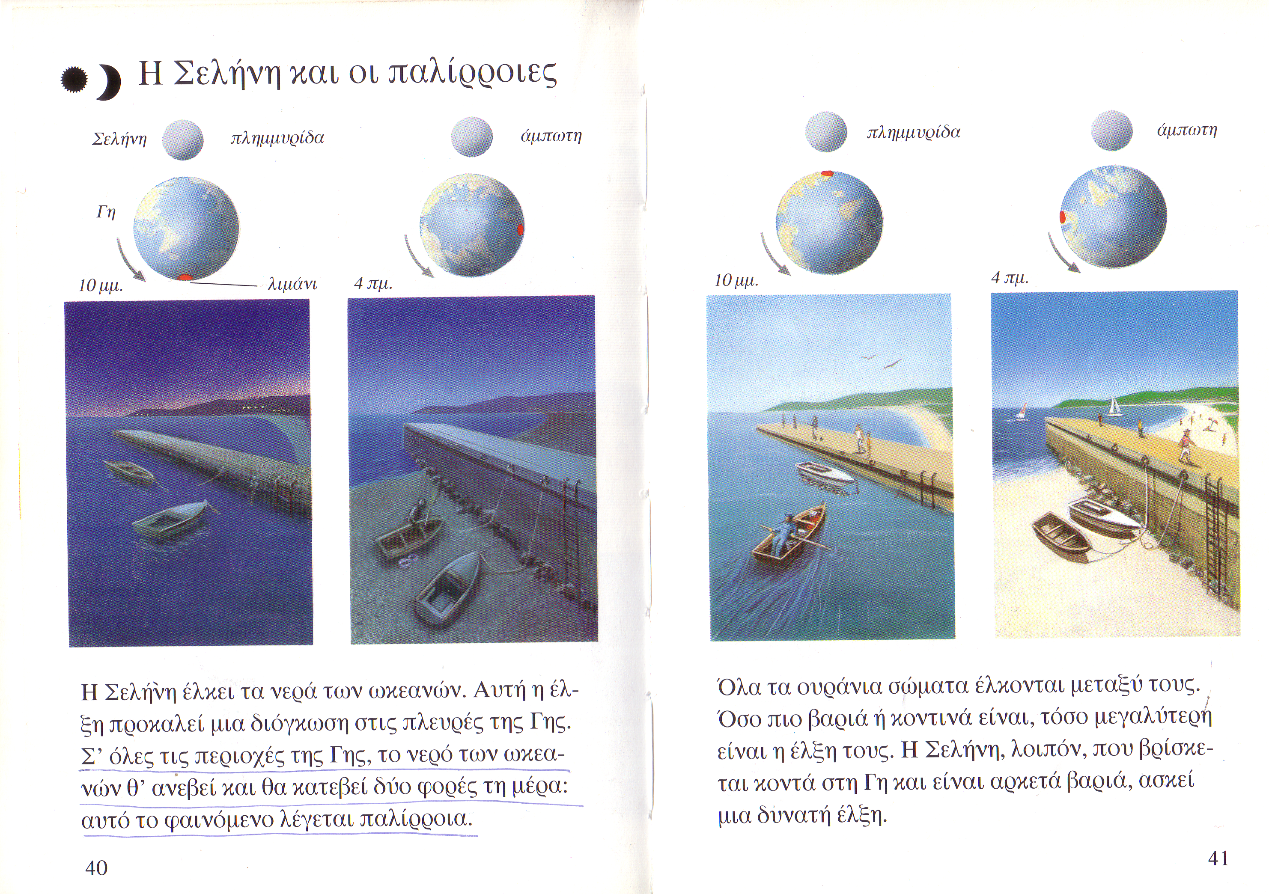 Πηγή της εικόνας: «Το Σύμπαν», Μικρή Εγκυκλοπαίδεια, Larousse, 1993, για την ελληνική γλώσσα, εκδόσεις Άμμος, 1994, σελ. 40-41. συνέχεια στην επόμενη σελίδα →Παράδειγμα: Έστω επίσης, ότι η Σελήνη βρίσκεται σε μια τυχαία θέση στην περιστροφή της, π.χ. βρίσκεται τώρα στο σημείο 1 (κ.λπ.).Ας πάρουμε στο σημείο αυτό ένα απόσπασμα από το 5ο Βιβλίο: «Η πρώτη ημέρα της δημιουργίας του κόσμου, Γ΄ Φάση». Συγγραφή-επιμέλεια: Χαράλαμπος Θεοφ. Δράκος, σελ. 63-82: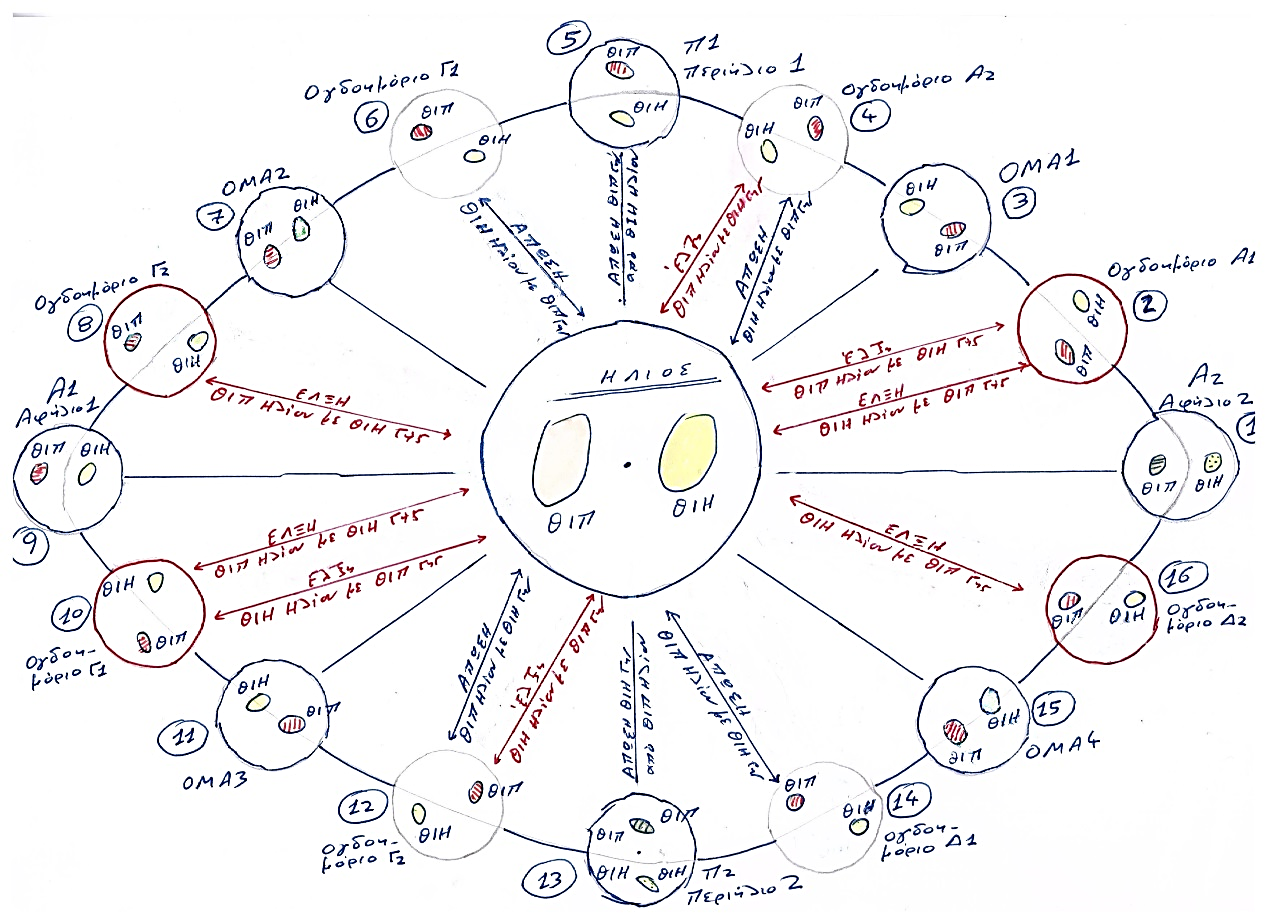 Σχέδιο 3οΗ εξήγηση της κίνησης-στροφής των δύο εσωτερικών πόλων της Γης μας, στα διάφορα σημεία-θέσεις της περιστροφής της ως προς τον Ήλιο.  Αντίστοιχες είναι οι θέσεις Γης και Σελήνης.1) Στο σημείο 1 θα αρχίζει να έλκεται, επειδή εκεί επιδρά ισχυρότερα ο εσωτερικός-βαρυτικός πόλος των ΘΙΗ της Γης προς τον πόλο των ΘΙΠ της Σελήνης.Στο σημείο ΟΜΑ1 θα ισαπέχουν οι δύο εσωτερικοί της πόλοι από τους δύο εσωτερικούς-βαρυτικούς πόλους θεμελιωδών ιόντων της Γης μας.2) Στο σημείο Π1 ο πόλος των ΘΙΗ της Σελήνης θα βρίσκεται πιο κοντά προς την Γη και θα ασκεί επομένως από εκεί ισχυρότερα την βαρύτητα.Από τοι σημείο αυτό θα αρχίσει να απωθείται, επειδή στις σχετικά κοντινές αποστάσεις ο πόλος των ΘΙΗ της Γης απωθεί τον πόλο των ΘΙΠ της Σελήνης.3) Στο σημείο 9 η Σελήνη θα αρχίζει να έλκεται, επειδή εκεί επιδρά ισχυρότερα ο εσωτερικός-βαρυτικός πόλος των ΘΙΠ της Γης προς τον πόλο των ΘΙΗ της Σελήνης.  Στο σημείο ΟΜΑ3 θα ισαπέχουν οι δύο εσωτερικοί της πόλοι από τους δύο εσωτερικούς-βαρυτικούς πόλους θεμελιωδών ιόντων της Γης μας.4) Στο σημείο Π2 ο πόλος των ΘΙΠ της Σελήνης θα βρίσκεται πιο κοντά προς την Γη και θα ασκεί επομένως από εκεί ισχυρότερα την βαρύτητα.5) Στο σημείο 1, η Σελήνη θα αρχίσει να έλκεται, επειδή εκεί επιδρά ισχυρότερα ο εσωτερικός-βαρυτικός πόλος των ΘΙΗ της Γης προς τον πόλο των ΘΙΠ της Γης.Συνοπτικά, βλέπουμε τώρα, ότι σε κάθε περιστροφή γύρω από τον εαυτό της, η Σελήνη, σημειώνει δύο Περίγεια και δύο Απόγεια, εναλλάξ κάθε 6 ώρες.Στο ένα Περίγειο Π1 ο εσωτερικός-βαρυτικός πόλος ΘΙΗ της Σελήνης βρίσκεται στις σχετικά κοντινές αποστάσεις με την Γη, και από εκεί εξασκεί έλξη πάνω στην Γη (παλίρροια Π1).Αντίθετα στο άλλο Περίγειο Π2 ο άλλος εσωτερικός-βαρυτικός πόλος της Σελήνης βρίσκεται στις σχετικά κοντινές αποστάσεις και από εκεί ΘΙΠ εξασκεί έλξη πάνω στην Γη (παλίρροια Π2).Επίσης στο πρώτο Απόγειο, στην θέση Α1, ο εσωτερικός-βαρυτικός πόλος ΘΙΗ της Σελήνης βρίσκεται στις σχετικά μακρινές αποστάσεις από  την Γη (αφού καθώς περιστρέφεται βρίσκεται στην θέση Α2), και από εκεί η έλξη πάνω στην Γη είναι πιο χαλαρή λόγω της απόστασης των δύο αυτών πόλων ΘΙΗ της Σελήνης και ΘΙΠ της Γης.Τέλος, στο δεύτερο Απόγειο, στην θέση Α2, ο εσωτερικός-βαρυτικός πόλος ΘΙΠ της Σελήνης βρίσκεται στις σχετικά μακρινές αποστάσεις από  την Γη (αφού καθώς περιστρέφεται βρίσκεται στην θέση Α1), και από εκεί η έλξη πάνω στην Γη είναι πιο χαλαρή λόγω της απόστασης των δύο αυτών πόλων ΘΙΠ της Σελήνης και ΘΙΗ της Γης.Βλέπουμε δηλαδή να έχουμε εναλλάξ δύο φορές πλησίασμα του ενός βαρυτικού πόλου της Σελήνης προς την Γη και μετά την απομάκρυνσή του.Τότε:1) Στις δύο θέσεις που οι δύο εσωτερικοί πόλοι της Σελήνης πλησιάζουν την Γη έχουμε την πλημμυρίδα, 2) Στις άλλες δύο θέσεις που οι δύο εσωτερικοί πόλοι της Σελήνης απομακρύνονται από την Γη έχουμε την άμπωτη.5ο Βιβλίο. Η πρώτη ημέρα της δημιουργίας του κόσμου, Γ΄ Φάση. Συγγραφή-επιμέλεια: Χαράλαμπος Θεοφ. Δράκος, σελ. 63-827. Η εξήγηση της σύγκλησης των μαζών του αντικυκλώνα προς το κέντρο του.Η εξήγηση της περιστροφής δύο περιστρεφόμενων ρευμάτων σε αντίθετες διευθύνσεις. Ας πάρουμε μερικά παραδείγματα, από κείμενα βιβλίων και πρώτα-πρώτα την παρακάτω εικόνα: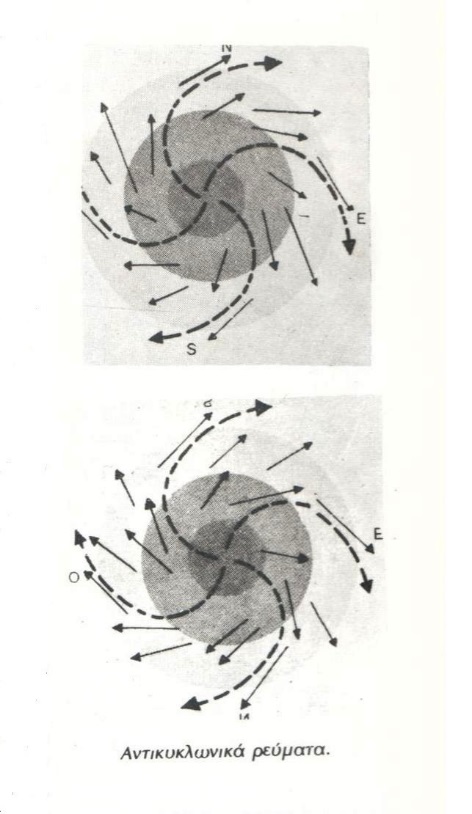 «Μεγάλη Εγκυκλοπαίδεια ΓΙΟΒΑΝΗ» δημοτικού, γυμνασίου, λυκείου, πανεπιστημίου, μεταπτυχιακών σπουδών, στη δημοτική, έκδοση 1981, Χρήστος Γιοβάνης, Τόμος 18ος, σελ. 87.Επίσης:«3.4 Ισοβαρείς καμπύλες και κύριες μορφές τους.Ισοβαρείς (Isobarς) ονομάζονται οι γραμμές που ενώνουν τους τόπους που έχουν την ίδια ατμοσφαιρική πίεση την ίδια χρονική στιγμή ή περίοδο.Επάνω στους χάρτες καιρού οι ισοβαρείς καμπύλες απεικονίζουν με τον καλύτερο δυνατό τρόπο τις καιρικές καταστάσεις που επικρατούν σε μια στιγμή πάνω από τις διάφορες περιοχές. Γι’ αυτό και αποτελούν το θεμέλιο όλης της εργασίας που γίνεται για την ανάλυση και την πρόγνωση του καιρού. Οι ισοβαρείς χαράζονται όχι μόνο στην επιφάνεια της γης αλλά και σε διάφορες στάθμες στην ατμόσφαιρα και παρουσιάζουν διάφορες μορφές που οι σπουδαιότερες είναι:α) Ύφεση (Depression ή Low).Ισοβαρείς κλειστές, συνήθως κυκλικές ή ελλειπτικές με την ατμοσφαιρική πίεση ελαττούμενη από την περιφέρεια προς το κέντρο.β) Αντικυλώνας (Antikyclone ή High). Ισοβαρείς κλειστές ή ελλειπτικές με τη πίεση αυξανόμενη από την περιφέρεια προς το κέντρο.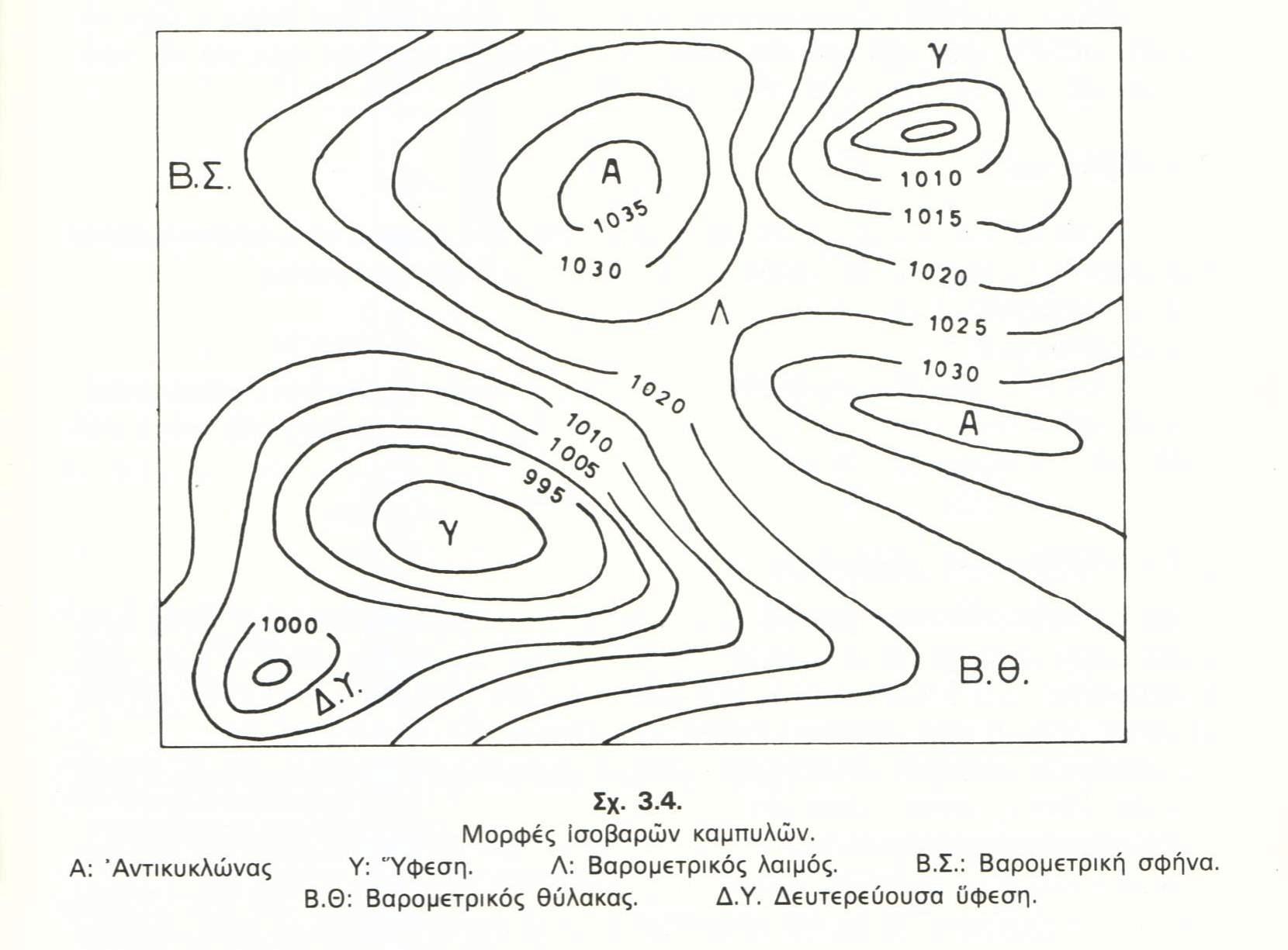 γ) Δευτερεύουσα ύφεση (Secondary depression). Τύπος που παρατηρείται συνήθως στα ΝΔ κράσπεδα μιας υφέσεως. Οι ισοβαρείς του τύπου αυτού μπορεί να παρουσιάζουν κάμψη με συγκεκριμένο ή όχι κέντρο.δ) Βαρομετρικός λαιμός (Col)Περιοχή που βρίσκεται ανάμεσα σε δύο υφέσεις, και δύο αντικυκλώνες που διατάσσονται σταυροειδώς.ε) Βαρομετρική σφήνα (Wedge ή Ridge of high pressure). Αντικυκλωνική προεξοχή που εισχωρεί συνήθως ανάμεσα σε δύο υφέσεις.στ) Βαρομετρικός θύλακας (Trough)Ισοβαρείς σε σχήμα V που εισχωρούν συνήθως ανάμεσα σε δύο περιοχές υψηλών πιέσεων. Η γραμμή που ενώνει τις κορυφές των καμπυλών αυτών λέγεται γραμμή αέλλης.ζ) Ευθύγραμμες ισοβαρείς.Ισοβαρείς παράλληλοι συνήθως μεταξύ τους. Αυτό συμβαίνει όταν οι περιοχές υψηλής ή χαμηλής πιέσεως είναι απαλλαγμένες από καιρικές διαταράξεις.Οι κυριότερες από τις μορφές των ισοβαρών φαίνονται στο σχήμα 3.4. (βλέπε παραπάνω)».«Ναυτική Μετεωρολογία», Λ. Ν. Καραπιπέρη, καθηγητού πανεπιστημίου. Ανώτερες Δημόσιες Σχολές Εμπορικού Ναυτικού. Ίδρυμα Ευγενίδου 1954, σελ. 22-23.Σχόλια – επεξηγήσεις:1) Όσον αφορά τον αντικυκλώνα και την πίεσή του που αυξάνεται από την περιφέρεια προς το κέντρο του:Όταν τα θεμελιώδη ιόντα φέρουν αυξημένο φορτίο ή βρίσκονται στις σχετικά μακρινές αποστάσεις, ενώ έχουν ισχυρά τα φορτία τους, τότε η δύναμη της έλξης των είναι πολύ μεγάλη (μεγαλύτερη από την δύναμη άπωσής των).Αυτό έχει σαν συνέπεια τα θεμελιώδη ιόντα να έλκονται και τότε καθώς πλησιάζουν ή συστέλλονται, έλκουν μαζί τους και διάφορες μάζες από αέρα ή άλλα υλικά που έχουν έλξει. Στην συνέχεια στροβιλίζονται προς το κέντρο τους, καθώς πλησιάζουν προς αυτό, με την ισχύ του στροβιλισμού τους να αυξάνεται στην μονάδα χρόνου όσο προχωρούν προς το κέντρο.Έχουμε τότε επιτάχυνση του στροβίλου καθώς ο στρόβιλος βρίσκεται στις σχετικά μακρινές αποστάσεις και πλησιάζει προς τις σχετικά κοντινές αποστάσεις, δηλαδή επιταχύνεται όσο πλησιάζει πιο κοντά προς το κέντρο του στροβίλου. Για τον παραπάνω λόγο οι περιοχές υψηλών πιέσεων βρίσκονται προς το κέντρο του αντικυκλώνα.2) Όσον αφορά την ύφεση με την ατμοσφαιρική πίεσή της που ελαττώνεται από την περιφέρεια προς το κέντρο της:Όταν τα δύο σύνολα θεμελιωδών ιόντων βρίσκονται στις σχετικά κοντινές αποστάσεις, τότε η δύναμη έλξης των μειώνεται και αυξάνεται η δύναμη άπωσής των (η άπωση είναι ισχυρότερη από την έλξη).Αυτό έχει σαν συνέπεια τα θεμελιώδη ιόντα να διαστέλλονται-απωθούνται. Καθώς όμως απωθούνται έλκουν μαζί τους και διάφορες μάζες από αέρα ή άλλα υλικά που έχουν έλξει. Στην συνέχεια στροβιλίζονται προς το κέντρο τους, παρότι απομακρύνονται από αυτό, με την ισχύ του στροβιλισμού τους να αυξάνεται στην μονάδα χρόνου όσο απομακρύνονται από το κέντρο.Έχουμε τότε επιτάχυνση του στροβίλου καθώς ο στρόβιλος βρίσκεται στις σχετικά κοντινές αποστάσεις και απομακρύνεται προς τις σχετικά μακρινές αποστάσεις, δηλαδή επιταχύνεται όσο πλησιάζει πιο κοντά προς την περιφέρεια του στροβίλου. 3) Η εξήγηση της περιστροφής δύο περιστρεφόμενων ρευμάτων σε αντίθετες διευθύνσεις.Εξηγήσαμε ότι, στις σχετικά μακρινές αποστάσεις, τα θεμελιώδη ιόντα πρωτονίων έλκονται με τα θεμελιώδη ιόντα ηλεκτρονίων.Στην συνέχεια, στις σχετικά κοντινές αποστάσεις, απωθούνται. Κατά την άπωσή τους συμβαίνει το εξής:Τα θεμελιώδη ιόντα των πρωτονίων, καθώς απωθούνται προς μια κατεύθυνση, έλκουν και μέρος από τα θεμελιώδη ιόντα των ηλεκτρονίων (στις σχετικά μακρινές αποστάσεις).  Εξαιτίας των δύο επιμέρους φορτίων τους με ισχυρότερο εκείνο των θεμελιωδών ιόντων πρωτονίων, αρχίζουν και περιστρέφονται με κατεύθυνση περιστροφής αντίθετη με τους δείκτες του ρολογιού μας (όπως εξηγήσαμε ότι ισχύει για τα θεμελιώδη ιόντα των πρωτονίων). Τα άλλα, τα θεμελιώδη ιόντα των ηλεκτρονίων, επίσης καθώς απωθούνται προς την αντίθετη κατεύθυνση από εκείνη που έχουν τα θεμελιώδη ιόντα των πρωτονίων, ως μαγνητικά ομώνυμά τους, έλκουν και μέρος από τα θεμελιώδη ιόντα των πρωτονίων. Τότε αρχίζουν να περιστρέφονται και αυτά, αφού φέρουν και τα δύο είδη θεμελιωδών ιόντων με ισχυρότερο εκείνο των θεμελιωδών ιόντων ηλεκτρονίων. Η κατεύθυνση όμως της περιστροφής των είναι σύμφωνα με την κίνηση των δεικτών του ρολογιού μας (όπως εξηγήσαμε ότι ισχύει για τα θεμελιώδη ιόντα των ηλεκτρονίων).Η περιστροφή αυτή των δύο συνόλων θεμελιωδών ιόντων γίνεται ειδικότερα λόγω των διπλών ενεργειακών πόλων (κινητών πόλων) θεμελιωδών ιόντων. Το ένα σύνολο θεμελιωδών ιόντων π.χ. των θεμελιωδών ιόντων πρωτονίων φέρει και θεμελιώδη ιόντα ηλεκτρονίων, ενώ το άλλο σύνολο θεμελιωδών ιόντων, το σύνολο των θεμελιωδών ιόντων ηλεκτρονίων, φέρει και θεμελιώδη ιόντα πρωτονίων.Έτσι, στο Χαραλάμπειο σύστημα ιόντων τύπου β έχουμε δύο διπλούς πόλους θεμελιωδών ιόντων (ενώ στο Χαραλάμπειο σύστημα τύπου α, έχουμε σκέτους αυτούς τους πόλους θεμελιωδών ιόντων και δεν έχουμε διπλούς τέτοιους).Λόγω της αλληλεπίδρασης αυτών των διπλών ενεργειακών πόλων τύπου β έχουμε την περιστροφή του Χαραλάμπειου συστήματος τύπου β.Αντίθετα το Χαραλάμπειο σύστημα τύπου α, δεν περιστρέφεται.8. Μαύρες τρύπες. Η εξήγηση πότε το φως ή ένα αντικείμενο: α) απομακρύνεται από την  μαύρη τρύπα, β) έλκεται από την μαύρη τρύπα και γ) παραμένει σε σταθερή τροχιά και απόσταση ολόγυρά της και σχετικά κοντά της.Η εξήγηση του μαύρου χρώματος της μαύρης τρύπας.Κατά την φάση της άπωσης μεταξύ δύο συνόλων θεμελιωδών ιόντων, αφαιρείται η ενέργεια των θεμελιωδών ιόντων (από τα δύο σύνολα θεμελιωδών ιόντων του Χαραλάμπειου συστήματος ιόντων) και μειώνεται. Τότε η συχνότητα του φωτός ελαττώνεται. Κατά την φάση της έλξης μεταξύ δύο συνόλων θεμελιωδών ιόντων, αυτή γίνεται με την μεταφορά ενέργειας, δηλαδή προσφέρουν κοινή ενέργεια και τα δύο μέρη-σύνολα (του Χαραλάμπειου συστήματος ιόντων) και έτσι αυξάνεται το φορτίο των θεμελιωδών ιόντων. Τότε η συχνότητα του φωτός αυξάνεται.Η εξήγηση της έλξης των θεμελιωδών ιόντων από τον ένα προς τον άλλο πόλο ενός Χαραλάμπειου συστήματος ιόντων.Ποιος είναι ακριβώς ο μηχανισμός παραγωγής της ηλεκτρομαγνητικής ακτινοβολίας.Η εξήγηση της παραγωγής του μαύρου χρώματος. Η εξήγηση της παραγωγής ακτίνων Χ, ακτίνων πολύ ισχυρής ενέργειας.Η εξήγηση της πολύ ισχυρής λάμψης και φωτός των κβάζαρ.Η εξήγηση της παραγωγής φωτός σε δευτερογενείς έλξεις μεταξύ των θεμελιωδών ιόντων.Η εξήγηση της λειτουργίας του συστήματος των παλλόμενων διπλών αστέρων που αναβοσβήνουν στον ουρανό. «Μαύρες τρύπες και φωςΞέρουμε ήδη ότι το βαρυτικό πεδίο επιδρά στο φως. Αλλάζει τη συχνότητα των φωτονίων και καμπυλώνει τις τροχιές ων ακτίνων του φωτός – όσο πλησιέστερα βρίσκονται στη μαύρη τρύπα, τόσο περισσότερο καμπυλώνεται η τροχιά τους. Το Σχήμα 4 αναπαριστά τις πορείες των φωτεινών ακτίνων οι οποίες εκπέμπονται από σημεία που απέχουν διαφορετικές αποστάσεις από μια μαύρη τρύπα – σε ορθές γωνίες που αυξάνουν κατά τη φορά των δεικτών του ρολογιού  ως προς την ακτίνα. Προσέξτε τον κρίσιμο κύκλο που έχει ακτίνα ίση με μιάμιση βαρυτική ακτίνα. (Αναφερθήκαμε σ’ αυτήν στην προηγούμενη ενότητα). Ένα φωτόνιο εγκλωβισμένο σ’ αυτόν τον κύκλο απ’ την ισχυρή έλξη της μαύρης τρύπας, είναι ελεύθερο να διαδοθεί κατά μήκος του κύκλου. Η κίνηση αυτή ωστόσο είναι ασταθής. Το φωτόνιο, αντιδρώντας στην οποιαδήποτε ελάχιστη διαταραχή, είτε πέφτει μέσα στη μαύρη τρύπα, είτε διαφεύγει στο Διάστημα.Ο κρίσιμος κύκλος για τα φωτόνια σημαίνει ότι το φως που περνά σε μικρή απόσταση από τη μαύρη τρύπα, συλλαμβάνεται βαρυτικά απ’ αυτήν (όπως στο Σχήμα 5). Μια ακτίνα που πλησιάζει πολύ στον κύκλο της 1,5 βαρυτικής ακτίνας περιστρέφεται επ’ άπειρον εκεί, ενώ, αν πλησιάσει περισσότερο, καταλήγει στη μαύρη τρύπαΣτη διάδοση του φωτός στη «γειτονιά» μιας μαύρης τρύπας, αλλάζει η συχνότητα των φωτεινών κυμάτων. Όσο πιο κοντά βρίσκονται στη μαύρη τρύπα, τόσο μεγαλύτερη είναι η αύξηση της συχνότητας ταλάντωσής τους. Όταν το φως απομακρύνεται από τη μαύρη τρύπα, η συχνότητά του ελαττώνεται. Οι αλλαγές αυτές είναι αξιόλογες μόνο στην περιοχή της σφαίρας του Schwarzschild, ενώ στις μεγάλες αποστάσεις απ’ τη μαύρη τρύπα, είναι πολύ μικρές…».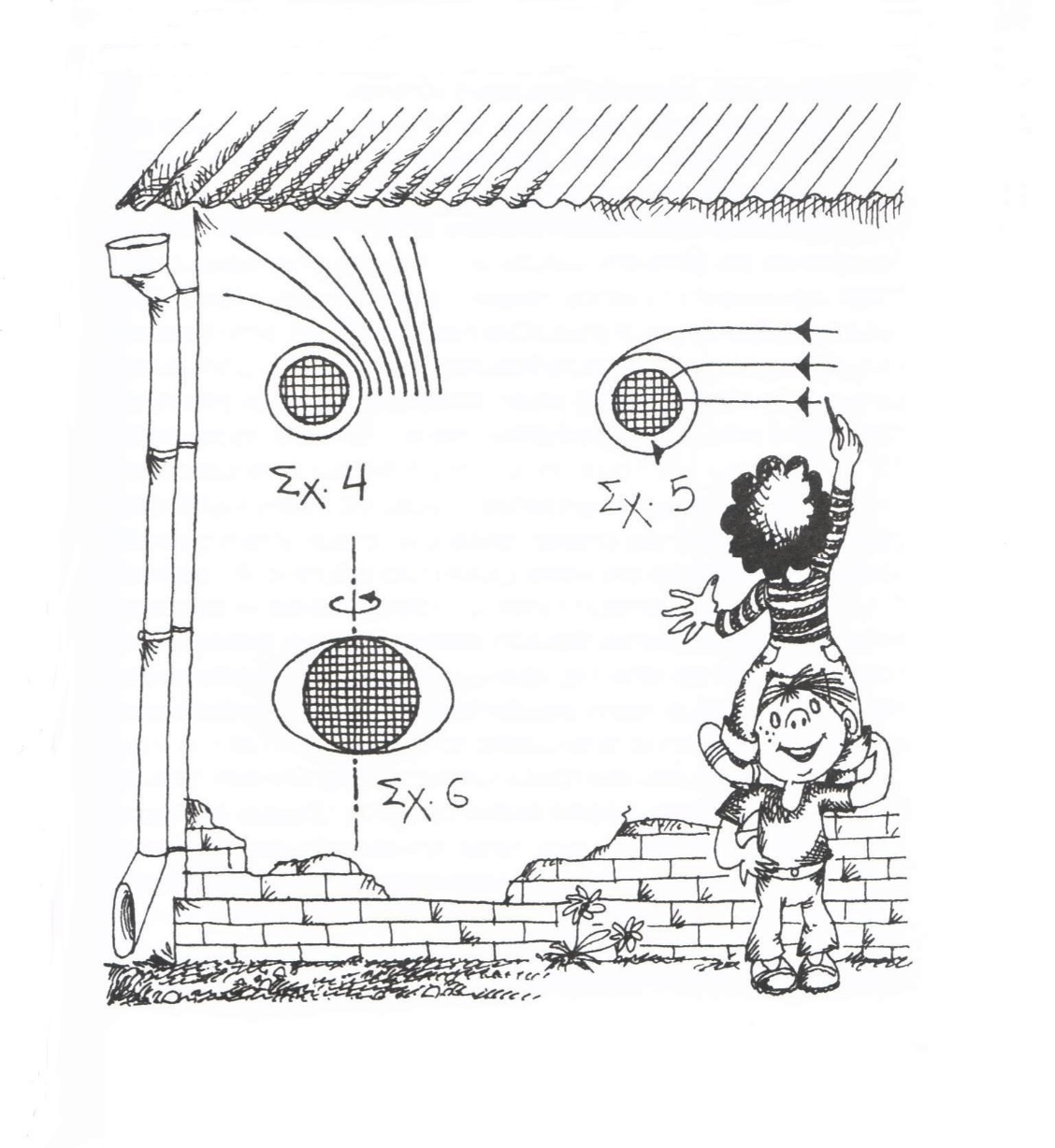 «Οι Μαύρες Τρύπες και το Σύμπαν», Igor D. Novikov. Σοβιετικός καθηγητής αστροφυσικής στο Πανεπιστήμιο της Κοπεγχάγης, δεύτερη έκδοση 2002, σελ. 46-47.Σχόλια – επεξηγήσεις:Α) Το να πλησιάσει πολύ ή λίγο το φως ή ένα αντικείμενο στη μαύρη τρύπα εξαρτάται όχι μόνον από τα φορτία των θεμελιωδών ιόντων της μαύρης τρύπας, αλλά και από τα φορτία των θεμελιωδών ιόντων του ίδιου του φωτός ή του αντικειμένου.Στην παραπάνω περίπτωση ισχύουν οι νόμοι των θεμελιωδών ιόντων, που έχουν ως εξής, εν προκειμένου:1η περίπτωση: Όταν το φως ή το αντικείμενο πλησιάζουν προς την μαύρη τρύπα. Υπάρχει περίπτωση όχι απλά να συλληφθεί το φως ή το αντικείμενο, αλλά και να διαλυθούν. Ας πάρουμε ένα άλλο παράδειγμα για να καταλάβουμε καλύτερα το θέμα. Στο προηγούμενο 18ο Βιβλίο μας, αναφέραμε σχετικά για τον Ερμή τα εξής:«4) Ο Ερμής πλησιάζει προς τον Ήλιο κάθε τόσο, έστω και λίγο, και η τροχιά του μικραίνει.Αυτό οφείλεται επειδή ήδη έχουν μειωθεί πλέον τα φορτία των θεμελιωδών ιόντων του, και έτσι αντιδρά λιγότερο προς τα θεμελιώδη ιόντα του Ήλιου.Εξηγήσαμε, ήδη, ότι όσο ισχυρά είναι τα φορτία ενός πλανήτη, τόσο πιο πολύ αυτός απωθείται από τον ήλιο, επειδή στις σχετικά κοντινές αποστάσεις αυτά τα φορτία αλληλεπιδρούν ισχυρότερα. Όταν όμως μειώνονται αυτά τα φορτία, τότε μειώνονται και οι σχετικά κοντινές αποστάσεις και έτσι ο πλανήτης πλησιάζει προς τον Ήλιο.Αυτός είναι και ο λόγος που οι πιο κοντινοί πλανήτες, οι λεγόμενοι μικροί πλανήτες βρίσκονται πιο κοντά προς τον Ήλιο, ενώ αντίθετα οι πιο μακρινοί πλανήτες ή οι μεγάλοι πλανήτες βρίσκονται πιο μακριά από τον Ήλιο».Άρα, αν τα φορτία θεμελιωδών ιόντων του φωτός ή του αντικειμένου είναι ασθενή, σε σύγκριση με τα φορτία των θεμελιωδών ιόντων της μαύρης τρύπας, τότε αυτό (το φως, αντικείμενο) έλκεται από την μαύρη τρύπα προς το εσωτερικό της. Η έλξη αυτή, επειδή είναι πολύ ισχυρή (αφού τα θεμελιώδη ιόντα της μαύρης τρύπας φέρουν μεγάλη ισχύ), μπορεί να αποκόψει σε μικρό ή σε μεγαλύτερο βαθμό το ίδιο το φως ή το αντικείμενο. Μπορεί δηλαδή να διαλύσει τόσο το φως όσο κι ένα άλλο αντικείμενο με την έννοια ότι τα θεμελιώδη ιόντα πρωτονίων της μαύρης τρύπας έλκουν τα θεμελιώδη ιόντα του φωτός-αντικειμένου, ενώ τα θεμελιώδη ιόντα ηλεκτρονίων της μαύρης τρύπας έλκουν τα θεμελιώδη ιόντα του φωτός-αντικειμένου. Αν οι έλξεις αυτές είναι ισχυρότερες από εκείνες που κρατούν σε συνεκτικότητα τος φως ή το αντικείμενο, τότε το φως διαλύεται καθώς και το αντικείμενο.2η περίπτωση: Όταν το φως ή το αντικείμενο απομακρύνονται από την μαύρη τρύπα και βρίσκονται σε αρκετή απόσταση από αυτήν.Αν τα φορτία των θεμελιωδών ιόντων του φωτός ή του αντικειμένου είναι πολύ ισχυρά σε σύγκριση με τα φορτία των θεμελιωδών ιόντων της μαύρης τρύπας, τότε τα φορτία των θεμελιωδών ιόντων του φωτός ή του αντικειμένου απωθούνται στις σχετικά κοντινές αποστάσεις και το φως ή το αντικείμενο απωθείται από την μαύρη τρύπα και μένει σε αρκετή απόσταση μακριά της. Αυτό όμως προϋποθέτει, η ισχύς των θεμελιωδών ιόντων του φωτός ή του αντικειμένου να είναι ισχυρότερη από εκείνη που έχουν τα θεμελιώδη ιόντα της μαύρης τρύπας. Και όσο ισχυρότερη είναι αυτή η ισχύς των (φωτός, αντικειμένου), τόσο πιο μακριά από την μαύρη τρύπα απωθούνται αυτά.Έτσι, το φως αυτό ή το αντικείμενο, μπορούν να βρεθούν ολόγυρά της μαύρης τρύπας και να μη έλκονται μέσα στο εσωτερικό της από αυτήν.3η περίπτωση: Όταν το φως ή το αντικείμενο (ενεργειακό αντικείμενο) παραμένουν σε τροχιά γύρω από την μαύρη τρύπα και περιστρέφονται ολόγυρά της επ’ άπειρον.Αν τα φορτία των θεμελιωδών ιόντων του φωτός ή του αντικειμένου (ενεργειακό αντικείμενο) είναι σχεδόν ίσα με εκείνα τα φορτία των θεμελιωδών ιόντων της μαύρης τρύπας, τότε τόσο το φως, όσο και το αντικείμενο παραμένουν σε τροχιά κοντά στην μαύρη τρύπα και ούτε έλκονται περισσότερο, ούτε και απωθούνται μακρύτερα, αλλά έχουν σταθερές τροχιές και αποστάσεις από το κέντρο της μαύρης τρύπας.Αυτό συμβαίνει για τον εξής λόγο: Έστω ότι στην μαύρη τρύπα έχουμε τα θεμελιώδη ιόντα πρωτονίων με ισχύ α και τα θεμελιώδη ιόντα ηλεκτρονίων με ισχύ β.Αν το φως ή το αντικείμενο (ενεργειακό αντικείμενο) φέρουν φορτία: ι) θεμελιωδών ιόντων πρωτονίων ισχύος β (=ίδιας ισχύος με εκείνης που φέρουν τα θεμελιώδη ιόντα των ηλεκτρονίων της μαύρης τρύπας), και ιι) θεμελιωδών ιόντων ηλεκτρονίων ισχύος α (=ίδιας ισχύος με εκείνης που φέρουν τα θεμελιώδη ιόντα των πρωτονίων της μαύρης τρύπας), τότε ανά ζεύγη τα ετερώνυμα φορτία των θεμελιωδών ιόντων έλκονται. Επίσης, δεν μπορούν να πλησιάσουν πιο κοντά, αφού στις σχετικά κοντινές αποστάσεις απωθούνται. Έτσι κρατούν σταθερές τις μεταξύ τους αποστάσεις.Στην περίπτωση αυτή τα θεμελιώδη ιόντα, των δύο αυτών ενεργειακών συνόλων, ούτε πλησιάζουν, αλλά ούτε και απωθούνται μεταξύ τους, παρά παραμένουν σταθερά σε ίσες σχεδόν αποστάσεις μεταξύ τους.Αν όμως από τα δύο σύνολα θεμελιωδών ιόντων είναι ισχυρότερο το ένα, ο ένας ενεργειακός πόλος, αυτός θα έλκει αλλά και θα απωθεί ισχυρότερα τον άλλον. Ανάλογα, αν ο ισχυρότερος πόλος είναι στην μαύρη τρύπα ή στην άλλη ενεργειακή πηγή, θα έχουμε και την εξάσκηση της ισχυρότερης έλξης-άπωσης από αυτόν.Β) Όσον αφορά το μαύρο χρώμα, από το οποίο η τρύπα αυτή πήρε και το όνομά της, αυτό το έχουμε ήδη εξηγήσει. Το μαύρο χρώμα παράγεται μετά από την εκπομπή-άπωση ισχυρών φορτίων θεμελιωδών ιόντων πρωτονίων και θεμελιωδών ιόντων ηλεκτρονίων, που μετά την άπωσή τους έλκονται και πάλι. Τότε αυτά τα ελκόμενα θεμελιώδη ιόντα (που προέρχονται από την άπωση) παράγουν το μαύρο χρώμα.Για τον λόγο αυτό το μαύρο χρώμα παράγεται όχι ακριβώς στο κέντρο της μαύρης τρύπας, αλλά σε περιοχές έξω του κέντρου της.Γ) Όσον αφορά την αλλαγή συχνότητας των φωτονίων. Αναφέρθηκε πιο πάνω ότι: «…Ξέρουμε ήδη ότι το βαρυτικό πεδίο επιδρά στο φως. Αλλάζει τη συχνότητα των φωτονίων και καμπυλώνει τις τροχιές των ακτίνων του φωτός – όσο πλησιέστερα βρίσκονται στη μαύρη τρύπα, τόσο περισσότερο καμπυλώνεται η τροχιά τους….».Τα φωτόνια αποτελούνται από θεμελιώδη ιόντα πρωτονίων και θεμελιώδη ιόντα ηλεκτρονίων, που έλκουν και μαγνητικές μικρομάζες, ηλεκτρόνια κ.λπ. Αυτά τα θεμελιώδη ιόντα των φωτονίων όμως όταν βρεθούν σε αλληλεπίδραση με εκείνα τα θεμελιώδη ιόντα της μαύρης τρύπας, τότε αν τα θεμελιώδη ιόντα της μαύρης τρύπας είναι ισχυρότερα έλκουν  μέρος από αυτά. Αυτή η έλξη γίνεται επειδή: τα ισχυρότερα θεμελιώδη ιόντα των πρωτονίων της μαύρης τρύπας έλκουν μέρος των θεμελιωδών ιόντων πρωτονίων των φωτονίων, και επίσης, τα ισχυρότερα θεμελιώδη ιόντα των ηλεκτρονίων της μαύρης τρύπας έλκουν μέρος των θεμελιωδών ιόντων ηλεκτρονίων των φωτονίων. Θα περίμενε κανείς η έννοια της παραπάνω έλξης να σημαίνει ή να υπονοεί και την αφαίρεση φορτίου θεμελιωδών ιόντων από τα μικρότερα-ασθενέστερα σε φορτίο θεμελιώδη ιόντα του φωτός και μέρος τους να έλκονται από τα αντίστοιχα θεμελιώδη ιόντα της μαύρης τρύπας. Όμως η έλξη στα θεμελιώδη ιόντα γίνεται με την μεταφορά ενέργειας, δηλαδή προσφέρουν κοινή ενέργεια και τα δύο μέρη-σύνολα (του Χαραλάμπειου συστήματος ιόντων) και έτσι αυξάνεται το φορτίο των θεμελιωδών ιόντων.(Ας θυμηθούμε εδώ ότι κατά την έλξη των αντίθετων ηλεκτρικών φορτίων θεμελιωδών ιόντων πρωτονίων [του πρωτονίου] και των θεμελιωδών ιόντων ηλεκτρονίων [του ηλεκτρονίου], γίνεται με την μεταφορά ενέργειας και έτσι παράγεται ένα φωτόνιο κατά την φάση της έλξης των (αποδιέγερση του ατόμου). Το αντίθετο συμβαίνει στην φάση της άπωσης: δηλαδή κατά την φάση της άπωσης αφαιρείται η ενέργεια των θεμελιωδών ιόντων (από τα δύο σύνολα θεμελιωδών ιόντων του Χαραλάμπειου συστήματος ιόντων) και μειώνεται.Αυτό το βλέπουμε στο παραπάνω παράδειγμα και συγκεκριμένα στο εξής:Στο απόσπασμα του παραπάνω κειμένου: «…Στη διάδοση του φωτός στη «γειτονιά» μιας μαύρης τρύπας, αλλάζει η συχνότητα των φωτεινών κυμάτων. Όσο πιο κοντά βρίσκονται στη μαύρη τρύπα, τόσο μεγαλύτερη είναι η αύξηση της συχνότητας ταλάντωσής τους. Όταν το φως απομακρύνεται από τη μαύρη τρύπα, η συχνότητά του ελαττώνεται. Οι αλλαγές αυτές είναι αξιόλογες μόνο στην περιοχή της σφαίρας του Schwarzschild, ενώ στις μεγάλες αποστάσεις απ’ τη μαύρη τρύπα, είναι πολύ μικρές….», μπορούμε να πούμε-ερμηνεύσουμε τα εξής:Το φως, όταν έλκεται από την μαύρη τρύπα και πλησιάζει προς αυτήν, φορτίζεται ήδη με θεμελιώδη ιόντα. Τότε αυξάνεται η ενέργειά του και μικραίνει το μήκος κύματός του. Τότε η συχνότητά του αυξάνεται.  Αντίθετα, όταν το φως, απωθείται από την μαύρη τρύπα και απομακρύνεται προς αυτήν, κατά την φάση της άπωσής του φεύγουν από αυτό θεμελιώδη ιόντα και έτσι του αφαιρείται ενέργεια, οπότε μεγαλώνει το μήκος κύματός του. Τότε η συχνότητά του ελαττώνεται.Δ) Όσον αφορά την αντίδραση του φωτονίου με την μαύρη τρύπα, που γράφηκε ότι: «…Το φωτόνιο, αντιδρώντας στην οποιαδήποτε ελάχιστη διαταραχή, είτε πέφτει μέσα στη μαύρη τρύπα, είτε διαφεύγει στο Διάστημα…», αυτό ήδη το εξηγήσαμε και στην α/α Α, παραπάνω περίπτωση του παρόντος κεφαλαίου.Η αντίδραση αυτή είναι μαγνητική-ηλεκτρομαγνητική αντίδραση μεταξύ των θεμελιωδών ιόντων που φέρουν τόσο το φωτόνιο όσο και η μαύρη τρύπα. Η ισχύς των φορτίων των θεμελιωδών ιόντων της μαύρης τρύπας και του φωτονίου μπορεί να έχουν διαφορετικές τιμές και να έχουμε τις αντίστοιχες αλληλεπιδράσεις όπως αναφέραμε.Ε) Η εξήγηση της έλξης των θεμελιωδών ιόντων από τον ένα προς τον άλλο πόλο ενός Χαραλάμπειου συστήματος ιόντων.Ποιος είναι ακριβώς ο μηχανισμός παραγωγής της ηλεκτρομαγνητικής ακτινοβολίας.Η εξήγηση της παραγωγής του μαύρου χρώματος. Η εξήγηση της παραγωγής ακτίνων Χ, ακτίνων πολύ ισχυρής ενέργειας.Η εξήγηση της πολύ ισχυρής λάμψης και φωτός των κβάζαρ.Η εξήγηση της παραγωγής φωτός σε δευτερογενείς έλξεις μεταξύ των θεμελιωδών ιόντων.Όσον αφορά την παραγωγή ακτινοβολίας. Η παραγωγή ακτινοβολίας έχει να κάνει, όπως και πριν μιλήσαμε για την παραγωγή του φωτονίου, με την έλξη θεμελιωδών ιόντων αλλά με σύγκρουσή τους. (Βλέπε επίσης και αποδιέγερση του ατόμου). Αυτό εξηγείται ως εξής: Για να παραχθεί ακτινοβολία, ή για να διαφύγει από το σύνολο των αλληλοεπιδρώντων θεμελιωδών ιόντων ποσότητα ενέργειάς τους πρέπει να πέσει πάνω τους ομώνυμα φορτία από τον άλλο πόλο.Έστω έχουμε τους δύο πόλους θεμελιωδών ιόντων, σε ένα Χαραλάμπειο σύστημα ιόντων: τον πόλο των θεμελιωδών ιόντων πρωτονίων α και τον πόλο των θεμελιωδών ιόντων ηλεκτρονίων β.Αν λοιπόν μια ποσότητα θεμελιωδών ιόντων, στην φάση της έλξης πέσει από τον πόλο α προς τον πόλο β, τότε: Επειδή στις σχετικά κοντινές αποστάσεις τα θεμελιώδη ιόντα των ηλεκτρονίων του πόλου α, απωθούνται με τα θεμελιώδη ιόντα που έρχονται από τον άλλο πόλο α, τότε τα θεμελιώδη ιόντα α απωθούνται από τον πόλο β. Καθώς όμως απωθούνται και απομακρύνονται, τότε στις σχετικά μακρινές αποστάσεις έλκουν και θεμελιώδη ιόντα ηλεκτρονίων. Μέρος όμως από τα θεμελιώδη ιόντα πρωτονίων έλκεται με θεμελιώδη ιόντα ηλεκτρονίων, στην φάση της άπωσής των, επειδή καθώς αυτά απομακρύνονται μεταξύ τους, τότε στις σχετικά μακρινές αποστάσεις έλκονται και έτσι ο πόλος β δέχεται θεμελιώδη ιόντα από τον πόλο α.Έτσι, ένα μέρος από τα θεμελιώδη ιόντα των πρωτονίων απωθείται από τον πόλο των θεμελιωδών ιόντων ηλεκτρονίων. Καθώς όμως απωθείται έλκει και θεμελιώδη ιόντα ηλεκτρονίων στις σχετικά μακρινές αποστάσεις. Η συμπίεση όμως που δημιουργείται κατά την πτώση των θεμελιωδών ιόντων πρωτονίων πάνω στα θεμελιώδη ιόντα των ηλεκτρονίων και η απότομη και ακαριαία εκπομπή των θεμελιωδών ιόντων, προκαλεί και έλξη μεταξύ τους, που είναι αυτό που ονομάζουμε ηλεκτρομαγνητική ακτινοβολία. Καθώς αυτή διαδίδεται και τρέχει στον χώρο ονομάζεται ηλεκτρομαγνητικό κύμα.Αυτή λοιπόν η απότομη πίεση που δημιουργείται πάνω σε ένα σύνολο θεμελιωδών ιόντων παράγει την ακτινοβολία, επειδή ακριβώς διαφεύγει μεγάλη ποσότητα θεμελιωδών ιόντων, τα οποία όμως καθώς έλκονται (αφού πρώτα απωθηθούν) λόγω των μεγάλων σχετικά ποσοτήτων ενέργειας θεμελιωδών ιόντων παράγουν την ηλεκτρομαγνητική ακτινοβολία.Η ηλεκτρομαγνητική ακτινοβολία είναι αυτή η έλξη των θεμελιωδών ιόντων.Τότε, μετά δηλαδή την φάση της απότομης πτώσης θεμελιωδών ιόντων πάνω σε ένα άλλο σύνολο ετερώνυμων θεμελιωδών ιόντων:α) Γίνεται και πάλι η έλξη των θεμελιωδών ιόντων.Από την έλξη τους αυτή παράγεται το μαύρο χρώμα, το οποίο όπως ήδη έχουμε εξηγήσει παράγεται κατά την φάση της έλξης που ακολουθεί μια άπωση μεταξύ των θεμελιωδών ιόντων. Με άλλα λόγια παράγεται δευτερογενώς αυτό το μαύρο χρώμα και δηλώνει έλξη θεμελιωδών ιόντων μετά από ισχυρή μεταξύ τους άπωση.Το χαρακτηριστικό του μαύρου χρώματος είναι ότι η ισχύς αυτών των θεμελιωδών ιόντων είναι φθίνουσα, και σχετικά ελαττώνεται μετά την φάση της έλξης των.β) Αν κατά την φάση της δευτερογενούς αυτής έλξης τα θεμελιώδη ιόντα φέρουν και μικροσωματίδια ύλης τότε αυτή η ύλη αναφλέγεται, αφού κατά την φάση της έλξης των παράγουν ηλεκτρισμό. Η παραγωγή του φωτός αυτού δεν είναι αρκετά ισχυρή, όπως στην περίπτωση της πρωτογενούς λάμψης των. Ένα φως σε πρωτογενή έλξη μεταξύ των θεμελιωδών ιόντων παράγει πάρα πολύ ισχυρή ακτινοβολία και λάμψη, όπως είναι π.χ. η ακτινοβολία ακτίνων Χ, αλλά και η πολύ ισχυρή λάμψη-φως των κβάζαρ.Αν δεν φέρουν τέτοια μικροσωματίδια, τότε τα ελκόμενα δευτερογενώς θεμελιώδη ιόντα δεν παίρνουν φωτιά και δεν υπάρχει λάμψη και φως σε αυτά. Η έλλειψη λάμψης και φωτός, στην δευτερογενή αυτή έλξη τους, σημαίνει αυτό ακριβώς, ότι δηλαδή μειώνεται το φορτίο τους. Τότε παραμένει μια ζώνη χαμηλού μαγνητικού-ηλεκτρομαγνητικού πεδίου μεταξύ των θεμελιωδών ιόντων που ακολουθούν την πρωτογενή έλξη, αλλά αυτή η Χαραλάμπειος περιοχή δεν φέρει ισχυρό το πεδίο της.Τέλος, αν τα δύο ελκόμενα σύνολα θεμελιωδών ιόντων, με μεγάλα φορτία ενέργειας φέρουν και ύλη αφενός, αλλά είναι και περίπου ίσα σε ενέργεια αφετέρου, θα δημιουργήσουν δύο περιστρεφόμενες μάζες φλεγόμενες που θα αναβοσβήνουν στον ουρανό. Αν είναι και αστέρες, θα έχουμε το σύστημα των φωτεινών, των παλλόμενων διπλών αστέρων που θα αναβοσβήνουν.Η στιγμή της παραγωγής του φωτός τους (σαν φάρος) είναι η περίοδος έλξης των, είναι η στιγμή που έλκονται μεταξύ τους οι μάζες των θεμελιωδών ιόντων.Η στιγμή της μη έλξης των και της μη παραγωγής φωτός τους, είναι η στιγμή των άπωσής των.9. Η εξήγηση της άλω του Ηλίου ή της Σελήνης.Η εξήγηση της δημιουργίας του άσπρου-λευκού χρώματος.Η εξήγηση της έννοιας των επτά ενεργειακών καταστάσεων των θεμελιωδών ιόντων, που φέρει η ύλη και οι οποίες αποτυπώνονται πάνω στα χρώματά της.Η εξήγηση της δημιουργίας των χρωμάτων στην συνηθισμένη άλω των 22ο.Η εξήγηση της απόστασης των χρωμάτων μεταξύ τους στην συνηθισμένη άλω των 22ο. Σχετικά με την παραγωγή λάμψης, όταν με την έλξη των θεμελιωδών ιόντων υπάρχει και ύλη, τότε η έλξη τους αυτή γίνεται πάρα πολύ ισχυρή. Αυτό συμβαίνει επειδή φορτίζεται η ύλη που βρίσκεται ολόγυρά τους με τα θεμελιώδη ιόντα, που καθώς απωθούνται (στις σχετικά κοντινές αποστάσεις), στην συνέχεια έλκονται (στις σχετικά μακρινές αποστάσεις) και παράγουν φως.Ας δούμε κάτι αντίστοιχο:«9.2. φαινόμενα της άλωΜε τον όρο αυτό εννοούνται τα οπτικά φαινόμενα (λαμπροί κύκλοι, φωτεινά τόξα και άλλα) τα οποία παρατηρούνται γύρω από τον Ήλιο ή τη Σελήνη, όταν μπροστά από τα άστρα αυτά υπάρχουν ανώτερα νέφη, θύσανοι και θυσανοστρώματα. Τα φαινόμενα της άλω δημιουργούνται με τη διάθλαση και ανάκλαση των ακτίνων του Ηλίου ή της Σελήνης από τους παγοκρυστάλλους, από τους οποίους αποτελούνται τα νέφη αυτά.Τα πιο σπουδαία από τα φαινόμενα της άλω είναι αυτά που περιγράφονται παρακάτω.9.2.1 Η συνηθισμένη άλως.Δακτύλιος με ακτίνα 22ο γύρω από τον Ήλιο ή τη Σελήνη. Όταν η ένταση του δακτυλίου είναι μικρή, παρουσιάζεται άσπρος. Όταν η έντασή του είναι μεγάλη, παρουσιάζει διάφορα χρώματα, κόκκινο στο εσωτερικό και έπειτα πορτοκαλί, κίτρινο και σε εξαιρετικές περιπτώσεις πράσινο και πολύ πιο σπάνια γαλάζιο. Ιώδες δεν παρατηρείται ποτέ.9.2.2. Η μεγάλη άλως.Δακτύλιος ομόκεντρος με την προηγούμενο και με ακτίνα 46ο. Παρουσιάζει πολύ μικρότερη λαμπρότητα από την άλω των 22ο και παρατηρείται σπάνια…».«Ναυτική Μετεωρολογία», Λ. Ν. Καραπιπέρη, καθηγητού πανεπιστημίου. Ανώτερες Δημόσιες Σχολές Εμπορικού Ναυτικού. Ίδρυμα Ευγενίδου 1954, σελ. 132.Σχόλια-επεξηγήσεις:Σχόλια-επεξηγήσεις:Οι λαμπροί κύκλοι της άλω δημιουργούνται για τον εξής λόγο:Τα θεμελιώδη ιόντα απωθούνται προς όλες τις διευθύνσεις, όπως και το φως. (Αν όμως φέρουν μεγάλες ποσότητες ύλης, τότε κινούνται με βάση την κίνηση της ύλης, εφόσον απορροφώνται από αυτή).Καθώς λοιπόν τα θεμελιώδη ιόντα κινούνται προς όλες τις κατευθύνσεις, σφαιρικά δηλαδή, έλκουν μαζί τους και ύλη από το εσωτερικό του Ήλιου, από την επιφάνεια της Σελήνης κ.λπ.Αυτά όμως τα θεμελιώδη ιόντα καθώς έχουν απωθηθεί, στην συνέχεια έλκονται επειδή στις σχετικά μακρινές αποστάσεις έλκονται.Τότε δημιουργούν ηλεκτρομαγνητικές ακτινοβολίες που είναι πιο ισχυρές κοντά στην πηγή τους και σταδιακά μειώνονται όσο απομακρύνονται.Έτσι, λόγω της έλξης τους δημιουργούν δευτερογενείς έλξεις, μετά την άπωσή τους και παράγουν την συνηθισμένη άλω των 22ο.Αν όμως τα φορτία τους είναι μεγάλα, τότε παράγουν και τριτογενή άλω, την άλω των 46ο. Στην συνηθισμένη άλω των 22ο όταν η ένταση του δακτυλίου είναι μικρή ο κύκλος παρουσιάζεται άσπρος. Αυτό σημαίνει ότι επειδή ακριβώς είναι μικρή η ισχύς των θεμελιωδών ιόντων, έχουμε έλξη όλης της ενέργειάς τους που αυτή μας δίνει το άσπρο χρώμα.Το ίδιο άσπρο χρώμα παρατηρούμε και όταν το νερό ενός ποταμού στις πηγές του πέφτει πάνω στα βράχια (παρακολουθούσα το φαινόμενο στις πηγές του ποταμού Λούρου, στο Τέροβο ν. Ιωαννίνων).Αν όμως η ένταση του δακτυλίου είναι μεγάλη, τότε η ισχύς των θεμελιωδών ιόντων που απωθούνται από τον Ήλιο είναι μεγάλη.Λόγω του φαινομένου αυτού η έλξη που θα επακολουθήσει, πάλι δεν θα είναι ενιαία (όπως με το άσπρο χρώμα), αλλά λόγω του ισχυρού φορτίου των θεμελιωδών ιόντων θα υπάρξουν οι επιμέρους απώσεις μεταξύ των θεμελιωδών ιόντων ανάλογα με την ενεργειακή τους κατάσταση.Τα θεμελιώδη ιόντα δηλαδή, π.χ. τα θεμελιώδη ιόντα των πρωτονίων και τα θεμελιώδη ιόντα των ηλεκτρονίων, δεν είναι ενιαία, αλλά αποτελούνται από επτά ενεργειακές καταστάσεις, όπως τις περιγράψαμε σύμφωνα με τις επτά συμπιέσεις που έχουν γίνει μεταξύ των δύο συμπάντειων πόλων.Ανάλογα δηλαδή με το φορτίο των δύο συμπάντειων πόλων (που μειωνόταν μετά από κάθε επόμενη συμπίεση [αφού μέρος της ενέργειας των θεμελιωδών ιόντων μετατρέπονται σε μάζα], έχουν προκύψει διαφορετικά φορτία στα θεμελιώδη ιόντα που συμπιέζονταν και παρήγαγαν την ύλη, όπως αυτή αποτυπώνεται πλέον στο σύμπαν. Έτσι, η ύλη στο σύμπαν φέρει επτά τέτοιες ενεργειακές καταστάσεις των θεμελιωδών ιόντων.Έτσι, με βάση την ισχύ που φέρουν τα θεμελιώδη ιόντα η συνηθισμένη άλως θα απωθηθεί στις 22ο ή και περισσότερο.Με βάση όμως τις ενεργειακές καταστάσεις που φέρουν τα ίδια τα θεμελιώδη ιόντα, αφενός, και αφετέρου με βάση την ενεργειακή ισχύ που εκλύεται από αυτά λόγω της ισχύος της άπωσής των, θα παραχθούν και τα ανάλογα χρώματα. Για τον λόγο αυτό το ιώδες χρώμα δεν παράγεται στην άλω, επειδή ακριβώς δεν έχουμε τόσο ισχυρά αυτά τα δευτερογενή φορτία των θεμελιωδών ιόντων που απωθούνται (εφόσον το ιώδες χρώμα αποτυπώνει την μεγαλύτερη ενεργειακή κατάσταση της ύλης).Βλέπουμε όμως πρώτα το κόκκινο χρώμα, μετά το πορτοκαλί κ.λπ. με βάση όχι μόνον την ισχύ τους, αλλά και το βάρος τους, αφού το κόκκινο χρώμα φέρει περισσότερο βάρος και έλκεται περισσότερο από τον Ήλιο (βλέπε βάση του πρίσματος που έλκει περισσότερο το κόκκινο χρώμα μετά την ανάλυσή του σε σχέση με τα άλλα χρώματα).10. Η εξήγηση της μετατροπής ενός σφαιρικού βαρυτικού συστήματος σε βαρυτικό περιστρεφόμενο σύστημα.Η εξήγηση ότι αν έχουμε δύο σώματα το ένα ακίνητο και το άλλο να περιστρέφεται, ότι φέρουν ξεχωριστή βαρύτητα παρότι οι μάζες των είναι οι ίδιες.«Οι μαύρες τρύπες δεν αφήνουν τρίχα»[…] Οι υπολογισμοί του Price και των άλλων αποκάλυψαν το εξής περίεργο γεγονός: Όλα τα πεδία που είναι δυνατόν να ακτινοβοληθούν, ακτινοβολούνται πράγματι κατά τη διάρκεια της σχετικής κατάρρευσης. Μόνο δύο τύποι πεδίου δεν χάνονται ποτέ: το σφαιρικό βαρυτικό πεδίο και το σφαιρικό πεδίο του ηλεκτρικού φορτίου (αν η μαύρη τρύπα λαμβάνει τη τελική της μορφή….Σύμφωνα με τη θεωρία του Νεύτωνα, ένα βαρυτικό πεδίο δεν εξαρτάται σε καμιά περίπτωση από την κίνηση της ύλης. Οπότε, τα βαρυτικά πεδία μιας περιστρεφόμενης και μιας ακίνητης σφαίρας είναι εντελώς απαράλλακτα, εφόσον οι μάζες τους είναι ίσες. Κατά τη θεωρία του Αϊνστάιν όμως, αυτό δεν είναι αλήθεια: υπάρχει μια μικρή διαφορά ανάμεσα στα βαρυτικά πεδία των δύο σφαιρών. Η πιο ενδεικτική είναι το περιστρεφόμενο σώμα που περιβάλλεται από ένα συμπληρωματικό στροβιλώδες βαρυτικό πεδίο, το οποίο συμπαρασύρει όλα τα σώματα σε κυκλική κίνηση. Ένα δεύτερο παράδειγμα θα ήταν το εξής: οι διαδοχικοί φλοιοί χώρου που περιβάλλουν το σώμα περιστρέφονται αργά, με γωνιακή ταχύτητα που είναι συνάρτηση της απόστασης κάθε φλοιού. Προφανώς η ταχύτητα αυτή είναι μικρή όταν είμαστε μακριά απ’ το σώμα και αυξάνεται καθώς το πλησιάζουμε. Τα φαινόμενα αυτά είναι ασήμαντα για συνηθισμένα ουράνια σώματα. Η ευκολότερη μέθοδος για να τα διακρίνουμε, είναι να τοποθετήσουμε ένα γυροσκόπιο κοντά στην περιοχή του περιστρεφόμενου σώματος. Αν το σώμα ηρεμεί, το γυροσκόπιο δείχνει προς μια κατεύθυνση η οποία δεν αλλάζει σε σχέση με τους μακρινούς αστέρες. (Η χρήση του γυροσκόπιου για τον προσανατολισμό π.χ. των διαστημόπλοιων, είναι αρκετά γνωστή). Κοντά στο περιστρεφόμενο σώμα ωστόσο, ο άξονας του γυροσκόπιου περιστρέφεται αργά ...».  «Οι Μαύρες Τρύπες και το Σύμπαν», Igor D. Novikov. Σοβιετικός καθηγητής αστροφυσικής στο Πανεπιστήμιο της Κοπεγχάγης, δεύτερη έκδοση 2002, σελ. 50, σελ. 52 και σελ. 53.Σχόλια – επεξηγήσεις:Σχόλια – επεξηγήσεις: Το σχήμα της σφαίρας παίζει τον εξής ρόλο: Τα φορτία των θεμελιωδών ιόντων πρωτονίων είναι περίπου ίσα με τα φορτία των θεμελιωδών ιόντων ηλεκτρονίων. Τότε δημιουργούνται δύο μαγνητικοί-ηλεκτρομαγνητικοί πόλοι που αλληλεπιδρούν μεταξύ τους.Εξαιτίας αυτού δεν έχουμε το φαινόμενο, όπου το ένα από τα δύο είδη να υπερτερεί σημαντικά ως προς το άλλο. Αν δηλαδή το ένα από τα δύο είδη θεμελιωδών ιόντων υπερτερεί σε σύγκριση με το άλλο, τότε το μεγαλύτερο από τα δύο θα κάλυπτε το άλλο σταδιακά και θα δημιουργούνταν σχήματα όπου το μεγάλο πεδίο «ρουφάει» σιγά-σιγά και σταδιακά το μικρότερό του.Αν όμως τα βαρυτικά πεδία είναι περίπου ίσα, τότε έχουμε την μαγνητική-ηλεκτρομαγνητική αλληλεπίδραση μεταξύ τους και γενικά ισχύουν εδώ οι ιδιότητες της έλξης και άπωσης των θεμελιωδών ιόντων: την μια συστέλλονται και την άλλη διαστέλλονται.Όταν όμως περάσει αρκετός καιρός, μέρος των φορτίων του ενός συνόλου-πόλου θεμελιωδών ιόντων α, έλκεται από το άλλο σύνολο-πόλο β.Τότε, όταν δηλαδή αυξηθούν τα φορτία π.χ. του πόλου β που έχουν ελχθεί από τον πόλο α, ο ίδιος ο πόλος αυτός α, όσο και ο πόλος β, μετατρέπονται σε διπλούς μαγνητικούς-ηλεκτρομαγνητικούς πόλους.Τότε μιλάμε για τους διπλούς ενεργειακούς πόλους, τους νόμους των οποίων αναλύσαμε και αναπτύξαμε σε προηγούμενα κεφάλαια. Τότε το διπλό σύστημα αυτό θεμελιωδών ιόντων μετατρέπεται σε Χαραλάμπειο σύστημα, όπου δηλαδή έχουμε την περιστροφή του.Αναφέρθηκε παραπάνω ότι: «…Σύμφωνα με τη θεωρία του Νεύτωνα, ένα βαρυτικό πεδίο δεν εξαρτάται σε καμιά περίπτωση από την κίνηση της ύλης. Οπότε, τα βαρυτικά πεδία μιας περιστρεφόμενης και μιας ακίνητης σφαίρας είναι εντελώς απαράλλακτα, εφόσον οι μάζες τους είναι ίσες. Κατά τη θεωρία του Αϊνστάιν όμως, αυτό δεν είναι αλήθεια: υπάρχει μια μικρή διαφορά ανάμεσα στα βαρυτικά πεδία των δύο σφαιρών…».Αν έχουμε δύο σώματα και το ένα περιστρέφεται ενώ το άλλο όχι, αυτά τα δύο σώματα έχουν ξεχωριστή βαρύτητα.Αυτή η διαφορά τους είναι ότι με την περιστροφή ενός σώματος, εξαναγκάζουμε τα πρωτόνια να πλησιάζουν μεταξύ τους (και τα ηλεκτρόνια) και τότε παράγονται θεμελιώδη ιόντα, επειδή στις σχετικά κοντινές αποστάσεις παράγονται απώσεις μεταξύ τους. Οι απώσεις αυτές δεν είναι τίποτε άλλο, παρά η μεταφορά τέτοιων φορτίων ενέργειας θεμελιωδών ιόντων πρωτονίων από το ένα πρωτόνιο και θεμελιωδών ιόντων ηλεκτρονίων από το άλλο πρωτόνιο, τα οποία αυτά θεμελιώδη ιόντα απωθούνται στις σχετικά κοντινές αποστάσεις (σχετικά με τις απώσεις και τις μαύρες τρύπες μιλήσαμε μόλις και στο προηγούμενο-παραπάνω κεφάλαιο).Έτσι, καθώς περιστρέφεται ένα σώμα, αφού εξαναγκάζονται να πλησιάσουν τα θεμελιώδη ιόντα μεταξύ τους, παράγουν θεμελιώδη ιόντα.Τότε, τα παραγόμενα θεμελιώδη ιόντα αυτού του περιστρεφόμενου σώματος αλληλεπιδρούν με άλλα σύνολα θεμελιωδών ιόντων που βρίσκονται κοντά και μέσα στο πεδίο τους.Αντίθετα, αν ένα άλλο σώμα, ίδιας μάζας με το προηγούμενο, είναι ακίνητο, αυτό δεν παράγει θεμελιώδη ιόντα και έχει περιορισμένα φορτία θεμελιωδών ιόντων, μόνον δηλαδή αυτά που υπάρχουν στην μάζα του.Αυτά τα φορτία των θεμελιωδών ιόντων που παραμένουν σταθερά μέσα στην μάζα ενός ακίνητου σώματος τα ονομάζουμε στατικά θεμελιώδη ιόντα, ενώ εκείνα που υπάρχουν στην μάζα ενός περιστρεφόμενου σώματος τα ονομάζουμε περιστροφικά ή Χαραλάμπεια θεμελιώδη ιόντα.Και οι δύο παραπάνω τύποι είναι ιόντα, δηλαδή έχουν την τάση να αλληλεπιδρούν με τον γύρω τους χώρο, καθώς φέρουν μαγνητικά-ηλεκτρομαγνητικά φορτία.11. Μαύρες τρύπες. Η εξήγηση της διαστολής και της συστολής του χώρου, λόγω της αυξημένης ή μη παρουσίας των θεμελιωδών ιόντων.Η εξήγηση της διαστολής και της συστολής του χρόνου, λόγω της αυξημένης ή μη παρουσίας των θεμελιωδών ιόντων.Διαφορές του χώρου και του χρόνου.Σε μια μαύρη τρύπα ο χώρος και ο χρόνος έχουν άλλη έννοια. Η διαφοροποίηση του χώρου και του χρόνου οφείλεται στα θεμελιώδη ιόντα. Αυτό θα αναπτύξουμε τώρα. Α. Η εξήγηση της διαστολής και της συστολής του χώρου, λόγω της αυξημένης ή μη παρουσίας των θεμελιωδών ιόντων.Ανάλογα με την ταχύτητα περιστροφής ενός συστήματος περιστρεφόμενων (ή Χαραλάμπειων) θεμελιωδών ιόντων παράγονται, ανάλογα, μικρή ή μεγάλη έντασή τους.   Αυτό σημαίνει ότι αν αυξηθεί η ταχύτητα ενός περιστρεφόμενου σώματος, θα έχουμε μεγαλύτερη την παραγωγή θεμελιωδών ιόντων και τότε αυτά θα αλληλεπιδρούν περισσότερο στον γύρω τους χώρο.Π.χ. αν κάψουμε ένα στουπί, η φωτιά που επίσης παράγει θεμελιώδη ιόντα (η αύξηση της θερμοκρασίας ειδικότερα), αλλάζει και τον ίδιο τον χώρο και βλέπουμε τα αντικείμενα που βρίσκονται κοντά στις φλόγες να τρεμοπαίζουν. Αυτή η αύξηση του χώρου (διαστολή του χώρου) συμβαίνει λόγω της αυξημένης παρουσίας ποσότητας θεμελιωδών ιόντων στην περιοχή αυτή. Τα θεμελιώδη ιόντα όμως την μια έλκονται και την άλλη απωθούνται. Έτσι, αφού γίνει η διαστολή και ο χώρος αυξηθεί, στην επόμενη φάση θα έχουμε άπωση των θεμελιωδών ιόντων (στις σχετικά κοντινές αποστάσεις, αφού είχε δηλαδή μεσολαβήσει η έλξη τους). Στην φάση της άπωσής των, έλκουν και τα φωτόνια της φωτιάς και τότε η φωτιά επανέρχεται και συστέλλεται και μικραίνει. Τότε ο χώρος μικραίνει και πάλι.Στην συνέχεια, ακολουθεί νέα διαστολή (στις σχετικά μακρινές αποστάσεις) και τότε έχουμε νέα έκταση-διαστολή του χώρου κ.ο.κ.Η ταχύτητα περιστροφής όμως ενός σώματος και η παραγωγή θεμελιωδών ιόντων δεν μεταβάλλει μόνον τον χώρο.Αν η παραγωγή θεμελιωδών ιόντων είναι ακόμη σε μεγαλύτερες ποσότητες τότε μεταβάλλεται και ο ίδιος ο χρόνος.Αυτό θα το δούμε αναλυτικότερα στο επόμενο κεφάλαιο. Β. Η εξήγηση της διαστολής και της συστολής του χρόνου, λόγω της αυξημένης ή μη παρουσίας των θεμελιωδών ιόντων.Η ταχύτητα περιστροφής όμως ενός σώματος και η παραγωγή θεμελιωδών ιόντων δεν μεταβάλλει μόνον τον χώρο.Αν η παραγωγή θεμελιωδών ιόντων είναι ακόμη σε μεγαλύτερες ποσότητες τότε μεταβάλλεται και ο ίδιος ο χρόνος.Εμείς έχουμε την αίσθηση του χρόνου όταν δεχόμαστε σε γνωστά μας τακτικά διαστήματα, που αντιστοιχούν στον χρόνο της Γης, τα διάφορα ερεθίσματα.Ο χρόνος της Γης, εξηγήσαμε ορίζεται λόγω της βαρυτικής έλξης που ασκούν οι δύο περιστρεφόμενοι εσωτερικοί-βαρυτικοί πόλοι (όχι οι βραχίονες) του κέντρου της Γης. Αυτοί έλκουν και το εκκρεμούς που εκτελεί ταλαντώσεις μικρού πλάτους, ειδικότερα ταλαντώσεις που κινούνται προς αυτούς τους δύο ακριβώς πόλους του εσωτερικού της Γης.Αυτά ισχύουν για την Γη μας. Ο χρόνος όμως σε άλλον πλανήτη, όταν οι δύο αντίστοιχοι εσωτερικοί-βαρυτικοί του πόλοι δημιουργούνται πιο γρήγορα, συγκριτικά με εκείνους της Γης, θα είναι επίσης πιο γρήγορος.Αντίθετα, ο χρόνος σε άλλον πλανήτη, όταν οι δύο αντίστοιχοι εσωτερικοί-βαρυτικοί του πόλοι δημιουργούνται πιο αργά, συγκριτικά με εκείνους της Γης, θα είναι επίσης πιο αργός.Το μέγεθος του χρόνου δηλαδή εξαρτάται από τον χρόνο της δημιουργίας των δύο εσωτερικών-βαρυτικών πόλων στο κέντρο του ουράνιου σώματος.Ο χρόνος σε έναν αστέρα νετρονίων που περιστρέφεται με πάρα πολύ μεγάλη ταχύτητα θα είναι ακόμη πιο γρήγορος, επειδή λόγω της πολύ μεγάλης περιστροφής παράγονται θεμελιώδη ιόντα. Τα νετρόνια, έχουμε ήδη εξηγήσει, ότι έχουν παραχθεί από την συμπίεση πρωτονίων πάνω στα ηλεκτρόνια (στον συμπάντειο πόλο των ηλεκτρονίων β).Επομένως, τα νετρόνια φέρουν μέσα τους φορτία θεμελιωδών ιόντων πρωτονίων και θεμελιωδών ιόντων ηλεκτρονίων.Τώρα, λόγω της πολύ μεγάλης ταχύτητάς των, έχουμε ανάλογη αύξηση της πίεσης-συμπίεσής της μάζας των, επομένως έχουμε ανάλογα πολύ μεγάλη παραγωγή θεμελιωδών ιόντων (είναι αυτή η συμπίεση, όπως εμείς βράζουμε το νερό και από την θερμοκρασία παράγονται θεμελιώδη ιόντα πρωτονίων και θεμελιώδη ιόντα ηλεκτρονίων, τα οποία παράγουν τεράστια πίεση-συμπίεση).Ο χρόνος δηλαδή είναι παραγωγή θεμελιωδών ιόντων σε μεγαλύτερες ποσότητες.Γ. Διαφορές του χώρου και του χρόνου.Στην αρχή της δημιουργίας του κόσμου, οι μεγάλες μεταβολές που επήλθαν από την αλληλεπίδραση μεγάλων ποσοτήτων θεμελιωδών ιόντων παρήγαγαν τον χρόνο, ενώ οι μικρότερες μεταβολές που επήλθαν από την αλληλεπίδραση των θεμελιωδών ιόντων παρήγαγαν τον χώρο.Ενώ ο χώρος μπορεί να μας επηρεάζει λιγότερο, όπως στο παράδειγμα της μεταβολής του λόγω της αύξησης της θερμοκρασίας, στο προηγούμενο κεφάλαιο, ο χρόνος μας επηρεάζει περισσότερο, επειδή οι ίδιοι υποκείμεθα σε μεγαλύτερες μεταβολές των θεμελιωδών ιόντων.Ο χρόνος δηλαδή, όσο και ο χώρος, είναι δύο καταστάσεις των θεμελιωδών ιόντων με βάση όχι μόνον της έντασής των, αλλά και της αλληλεπίδρασής τους, δηλαδή με βάση την ικανότητα μεταβολής άλλων  μαγνητικών-ηλεκτρομαγνητικών τους  φορτίων που βρίσκονται στο πεδίο τους.Ο αρχικός χώρος του σύμπαντος ήταν π.χ. οι δύο συμπάντειοι πόλοι. Μετά έγινε και ο μεσοσυμπάντειος χώρος, όταν είχαμε την αλληλεπίδραση των μαγνητικών-δυναμικών γραμμών.Ο χρόνος όμως τότε ήταν αργός, αφού δεν υπήρχε αρκετά ισχυρή αυτή η αλληλεπίδραση στον μεσοσυμπάντειο χώρο, ενώ αντίθετα ο χρόνος ήταν πολύ πιο γρήγορος στους δύο συμπάντειους πόλους όταν είχαμε την σύγκρουση των θεμελιωδών ιόντων.12. Οι δυνάμεις που απαρτίζουν τον χωροχρόνο.Η εξήγηση του διαφορετικού χώρου-χρόνου, οφείλεται στην διαφορετική πύκνωση των θεμελιωδών ιόντων.«…Η γενική θεωρία της σχετικότητας είχε σκοπό να δώσει μια απλή εξήγηση για όλα τα φυσικά φαινόμενα, ακόμη και για τον τρόπο που το φως ακολουθεί το συντομότερο δρόμο μεταξύ δύο σημείων. Στην Ευκλείδια γεωμετρία, ο δρόμος αυτός είναι ευθεία γραμμή και όχι καμπύλη. Επεξεργαζόμενος αυτή τη θεωρία με τη μη-Ευκλείδια γεωμετρία, ο Αϊνστάιν περιέγραψε έναν εντελώς νέο τρόπο θεώρησης του σύμπαντος. Αντί να λέει ότι οι ακτίνες του φωτός καμπυλώνουν, είπε ότι η δομή του χώρου είναι καμπυλωμένη από τη βαρύτητα…».«Ταξίδι στο Σύμπαν – Μυστήρια και φαινόμενα» εκδόσεις Κ. Καπόπουλος (1. Μυστήρια του Χωροχρόνου, 2. Ορίζοντας Ξανά στην Πραγματικότητα, 3. Σε Αναζήτηση της Ενότητας), σελ. 32. Σχόλια – επεξηγήσεις:Στην ουσία συμβαίνει το εξής:Ο χώρος και ο χρόνος αποτελούνται από θεμελιώδη ιόντα μικρότερης και μεγαλύτερης πυκνότητας-ενέργειας.Όσο πυκνώνουν τα θεμελιώδη ιόντα σε μια περιοχή του σύμπαντος, δεν πυκνώνει και δεν τροποποιείται μόνον ο χώρος, αλλά τροποποιείται και ο ίδιος ο χρόνος.Αυτή η έλξη μεταξύ των θεμελιωδών ιόντων είναι ιδιότητά τους και λέγεται βαρύτητα. Αυτού του είδους η βαρύτητα μπορεί να υπάρχει και χωρίς την μάζα, να είναι η σκέτη ενέργεια των θεμελιωδών ιόντων, όπως δηλαδή αυτή υπήρχε στην αρχή του σύμπαντος, στους δύο συμπάντειους πόλους.Επομένως, αυτό που ανέφερε ο Αϊνστάιν ως η δομή του χώρου ότι είναι καμπυλωμένη από την βαρύτητα, σημαίνει ότι θεμελιώδη ιόντα διαφορετικής πυκνότητας υπάρχουν ενδιάμεσα στο σύμπαν. Εξαιτίας της διαφορετικής των πυκνότητας, φέρουν και διαφορετική ενέργεια, επειδή όλα μαζί τα θεμελιώδη ιόντα έλκονται και δημιουργούν πόλο, οπότε έχουμε διάσπαρτους πόλους θεμελιωδών ιόντων πρωτονίων και επίσης άλλους διάσπαρτους πόλους θεμελιωδών ιόντων ηλεκτρονίων σε όλο το σύμπαν. Αυτοί είναι πόλοι θεμελιωδών ιόντων, είναι περιοχές με θεμελιώδη ιόντα, εξαιτίας των οποίων υπάρχει και όλος ο χώρος όσο και ο χρόνος στο σύμπαν.Η διαφορετική πυκνότητα ενέργεια των θεμελιωδών ιόντων στις διάφορες περιοχές του σύμπαντος μας δίνει έτσι διαφορετικό χώρο και διαφορετικό χρόνο για την κάθε τέτοια περιοχή, που την ονομάζουμε Χαραλάμπεια περιοχή, αφού φέρει θεμελιώδη ιόντα τα οποία αλληλεπιδρούν. Αυτές τις περιοχές αρχικά τις είχαμε ονομάσει και λίμνες θεμελιωδών ιόντων.Αυτή η διαφορετική πύκνωση του χωροχρόνου ή η διαφορετική πύκνωση των θεμελιωδών ιόντων, μοιάζει ακριβώς όπως η διαφορετική πύκνωση των μαγνητικών-δυναμικών γραμμών σε ένα μαγνητικό πεδίο, όπου δεν είναι παντού η ίδια.Επειδή, οι μαγνητικές-δυναμικές γραμμές δεν φαίνονται δεν σημαίνει ότι δεν υπάρχουν, αλλά «βλέπουμε» αυτές μέσα από τα αποτελέσματα που προκαλούν. Έτσι παρακολουθώντας τα ρινίσματα του σιδήρου που έχουμε απλώσει σε ένα χαρτί στο μαγνητικό πεδίο, παρατηρούμε την πυκνότητά τους, με βάση την μαγνητική δύναμη που εξασκούν πάνω στα ρινίσματα και τα προσανατολίζουν.Το ίδιο ακριβώς γίνεται και με το μαγνητικό πεδίο των θεμελιωδών ιόντων. Μόνο που εδώ η έλξη είναι πιο μεγάλη και προκαλεί την βαρύτητα και όχι απλά μια μικρότερης ισχύος έλξη όπως εκείνη του μαγνήτη που έχουμε στο τραπέζι μας.13. Οι δυνάμεις που προκαλούν-δημιουργούν τον χωροχρόνο.Η λειτουργία της εξέλιξής των στο κάθε Χαραλάμπειο σύστημα (χωροχρόνου). Η μαθηματική απεικόνιση ισχύος ενός Χαραλάμπειου συστήματος ιόντων, τύπου β.Η μαθηματική απεικόνιση ισχύος ενός Χαραλάμπειου συστήματος ιόντων, τύπου α.Τα θεμελιώδη ιόντα εξηγήσαμε είναι σύνολα ενέργειας.Έτσι έχουμε αρχικά δύο σύνολα θεμελιωδών ιόντων ή δύο θεμελιώδεις δυνάμεις ενέργειας: α) τα θεμελιώδη ιόντα πρωτονίων και β) τα θεμελιώδη ιόντα των ηλεκτρονίων.1) Αρχικά έχουμε δύο σύνολα δυνάμεων, τα οποία αλληλεπιδρούν μεταξύ τους και την μια έλκονται, ενώ την άλλη απωθούνται. Το σχήμα του χώρου που καταλαμβάνουν είναι σφαιρικό, αλλά δεν είναι στατικό, δηλαδή:Αυτό το σχήμα της σφαίρας τροποποιείται καθώς:α) Στην φάση της έλξης των σχηματίζεται μια πιο ανοιχτή έλλειψη (αφού έρχονται πιο κοντά οι δύο πόλοι-σύνολα ενέργειας θεμελιωδών ιόντων), που τείνει-πλησιάζει προς τον κύκλο, ενώ β) Στην φάση της άπωσής των σχηματίζει μια πιο κλειστή έλλειψη (αφού απομακρύνονται μεταξύ τους οι δύο πόλοι-σύνολα ενέργειας θεμελιωδών ιόντων), που τείνει προς την ευθεία.2) Καθώς όμως σε μια τέτοια λειτουργία μεταφέρονται φορτία θεμελιωδών ιόντων συνέχεια από τον έναν πόλο θεμελιωδών ιόντων προς τον άλλο, σε κάποια στιγμή όταν θα έχουν μεταφερθεί αρκετά τέτοια φορτία από τον έναν πόλο στον άλλο, συμβαίνει το εξής:Δημιουργούνται δύο διπλοί ενεργειακοί πόλοι, εκεί που προηγουμένως είχαμε μόνον έναν.Ενώ όμως στον κάθε τέτοιο πόλο θεμελιωδών ιόντων του Χαραλάμπειου συστήματος έχουμε δύο πόλους θεμελιωδών ιόντων, όμως ο ένας από τους δύο είναι ο ισχυρότερος και ο άλλος είναι ο ασθενέστερος.Έτσι, όλες οι δυνάμεις ενός Χαραλάμπειου συστήματος είναι τέσσερις και συγκροτούν τελικά δύο διπλούς ενεργειακούς πόλους θεμελιωδών ιόντων, από τους οποίους δύο παραπάνω (διπλούς πόλους) ο ένας είναι ο ισχυρότερος.Εδώ έχουμε να κάνουμε με νέο μέγεθος υπολογισμού της ισχύος τους.Η εξίσωση Ε=m∙c2, που απεικονίζει την ενέργεια που παράγεται από την μάζα, θα μεταβληθεί, γιατί δεν υπάρχει πλέον καθόλου μάζα στο Χαραλάμπειο σύστημα τύπου β (ενώ στο Χαραλάμπειο σύστημα τύπου α υπάρχει).Στο Χαραλάμπειο σύστημα τύπου β, όπως π.χ. μια μαύρη τρύπα, μπορεί να μη έχουμε καθόλου ύλη, αλλά αντί για μάζα έχουμε τα θεμελιώδη ιόντα πρωτονίων ή ηλεκτρονίων, με έναν συντελεστή ισχύος τους που διαφοροποιεί την κάθε τέτοιο Χαραλάμπειο σύστημα, την κάθε τέτοια έκταση θεμελιωδών ιόντων στο σύμπαν.Αντί δηλαδή για το c, θα έχουμε το x, που είναι διαφορετικό για το κάθε Χαραλάμπειο σύστημα, οπότε βάζουμε κι μια άλλη σταθερά έστω σ, που είναι ανάλογη με την ισχύ των θεμελιωδών ιόντων του κάθε Χαραλάμπειου συστήματος.Αν το Χαραλάμπειο σύστημα ισχύος είναι στην Γη, η τιμή της σταθεράς σ, παίρνει τιμές από το 1 μέχρι το 5, ανάλογα το μέγεθος ενός τυφώνα π.χ. από το 1 μέχρι το 5.14. Η λεπτομερής και αναλυτική εξήγηση του φαινομένου Ντόπλερ.Πως εξηγείται η πύκνωση και η αραίωση του κινούμενου αντικειμένου στα μάτια του παρατηρητή.Πως εξηγείται η μετατόπιση των φασματικών γραμμών προς το κόκκινο, όταν το αντικείμενο απομακρύνεται από τον παρατηρητή (από εμάς). Πως εξηγείται η εξασθένηση του μήκους κύματός του.Πως εξηγείται η μετατόπιση των φασματικών γραμμών προς το ιώδες, όταν το αντικείμενο πλησιάζει προς τον παρατηρητή (προς εμάς). Πως εξηγείται η ενίσχυση του μήκους κύματός του. Για το παραπάνω θέμα, ας πάρουμε δύο σχετικά αποσπάσματα από δύο διαφορετικά τυχαία βιβλία-πηγές, που κατά τον α/α που δώσαμε τυχαία, έχουν ως εξής:1ο. Απόσπασμα«Ντόπλερ φαινόμενο.Στη φυσική, είναι η μεταβολή της μετρούμενης συχνότητας ενός κυματοειδούς φαινομένου, όταν η πηγή του κύματος και ο παρατηρητής κινούνται το ένα ως προς το άλλο. Ονομάστηκε έτσι από τον Αυστριακό φυσικό Κρίστιαν Ντόπλερ (Σάλτσμπουργκ 1803 – Βενετία 1854), ο οποίος το επεσήμανε το 1842.Ακουστική.- Στην περίπτωση των ηχητικών κυμάτων, αν υποθέσουμε ότι η πηγή είναι ακίνητη ενώ ο παρατηρητής κινείται, είναι εύκολο να διαπιστωθεί ότι το αυτί του παρατηρητή δέχεται στη μονάδα του χρόνου έναν αριθμό δονήσεων διαφορετικό από εκείνον που θα δεχόταν αν ήταν ακίνητος∙ πιο συγκεκριμένα: μεγαλύτερο αν πλησιάζει προς την πηγή, μικρότερο αν απομακρύνεται από αυτήν. Για τον παρατηρητή, η συχνότητα του κύματος θα είναι διαφορετική από εκείνη που θα αντιλαμβανόταν αν έμενε ακίνητος ως προς την πηγή: μεγαλύτερη ή μικρότερη, ανάλογα με την περίπτωση. Επειδή ένας ήχος είναι περισσότερο ή λιγότερο οξύς, όταν η συχνότητα του ηχητικού κύματος είναι μεγαλύτερη ή μικρότερη, είναι αντιληπτό π.χ., γιατί το σφύριγμα ενός τραίνου ακούγεται οξύτερο όταν το τραίνο πλησιάζει, παρά όταν απομακρύνεται από τον παρατηρητή. Οπτική.- Το ίδιο φαινόμενο παρατηρείται και στη μετάδοση του φωτός∙ ο Ντόπλερ είχε διαπιστώσει ότι το χρώμα των αστέρων εξαρτάται από την κίνησή τους ως προς τη Γη. Ο Αρμάν – Φιζώ απόδειξε όμως, το 1848, ότι ο ισχυρισμός του Ντόπλερ ήταν ανακριβής, γιατί, αφού η ταχύτητα των αστέρων (μερικές εκατοντάδες χλμ./δευτ.) είναι ελάχιστη ως προς την ταχύτητα του φωτός (περίπου 300.000 χλμ./δευτ), η μεταβολή του χρώματος των αστέρων είναι τόσο ασθενής, ώστε δε γίνεται αντιληπτή με την άμεση παρατήρηση, ο Φιζώ αντίθετα ερμήνευσε το φαινόμενο (φαινόμενο Ντόπλερ-Φιζώ) ως μετατόπιση των γραμμών του φάσματος των αστέρων σε συνάρτηση προς την ταχύτητα. Όταν οι φασματικές γραμμές ενός αστέρα, συγκρινόμενες με το γήινο φάσμα, φαίνονται μετατοπισμένες προς το κόκκινο (αύξηση του μήκους κύματος) τότε ο αστέρας απομακρύνεται από τη Γη, ενώ όταν μετατοπίζονται προς το ιώδες (μείωση του μήκους κύματος) ο αστέρας πλησιάζει προς τη Γη. Από τη μέτρηση της μετατόπισης είναι δυνατό να υπολογιστεί η ακτινική ταχύτητα του αστέρα, η οποία συμπίπτει με την πραγματική ταχύτητα όταν ο άξονας της κίνησης κείται πάνω στην οπτική ακτίνα, ενώ είναι μια συνιστώσα αυτής όταν η κίνησης είναι εγκάρσια.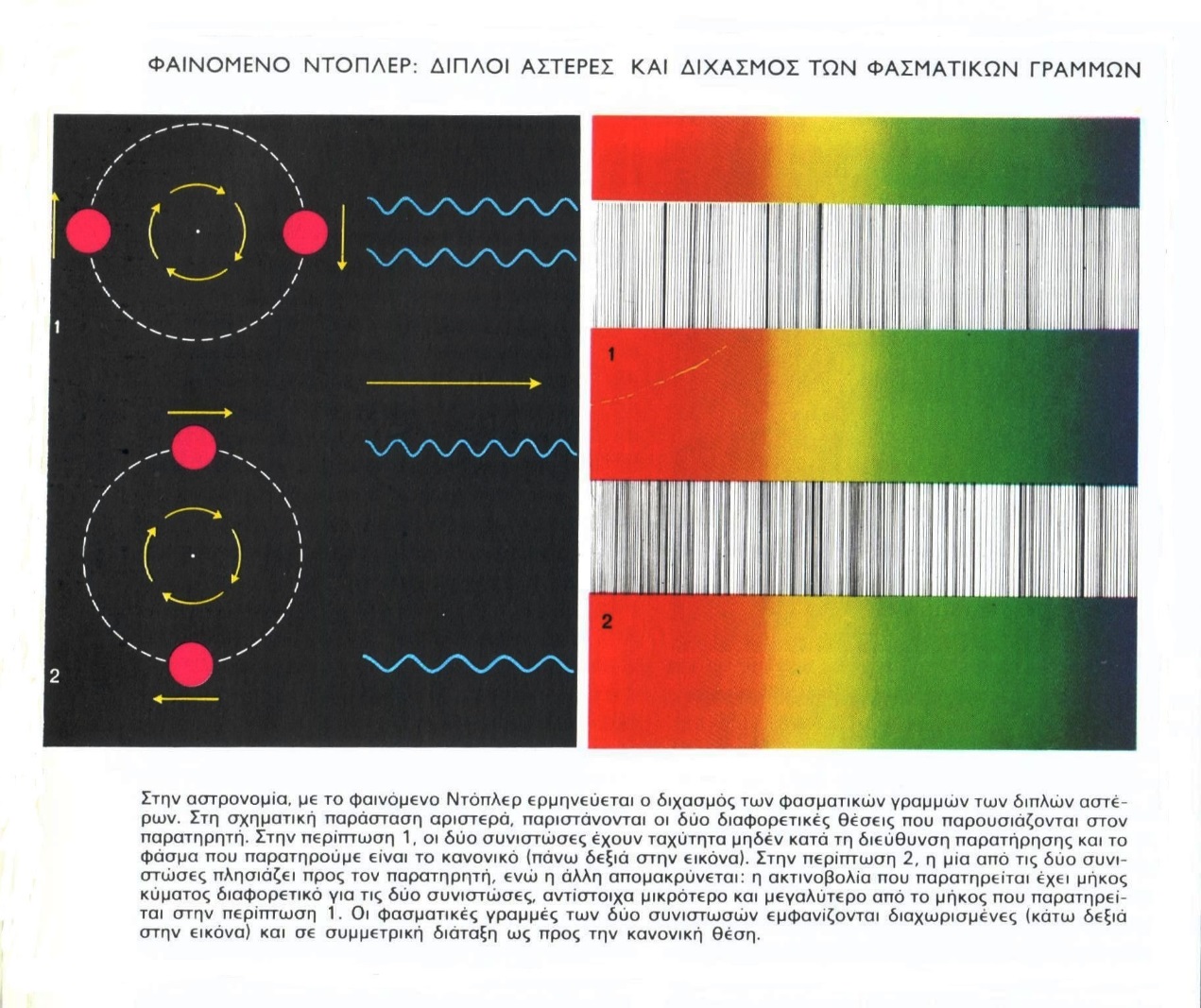 Η πειραματική επιβεβαίωση του φαινομένου Ντόπλερ-Φιζώ έγινε πολλά χρόνια αργότερα, αρχικά από τον Ερνστ Μαχ και κατόπιν από τον Μπιελοπόλσκι. Οι εφαρμογές του στην αστροφυσική και σε πολλούς άλλους τομείς είναι πολυάριθμες: η ανακάλυψη ων διπλών αστέρων (διχασμός των φασματικών γραμμών)∙ η απόδειξη – που οφείλεται στον Αμερικανό αστρονόμο Τζαίημς Έντουαρντ Κέλερ (1857-1900) – του γεγονότος, ότι κάθε τμήμα του δακτυλίου του Κρόνου στρέφεται με την ταχύτητα ενός μεμονωμένου δορυφόρου τοποθετημένου στην αυτή απόσταση∙ ο διαχωρισμός των φασματικών γραμμών της Γης από τις φασματικές γραμμές του Ήλιου, έργο του Γάλλου φυσικού Μαρί-Αλφρέ Κορνύ (1841-1902), ο οποίος μελέτησε τις φασματικές γραμμές του ηλιακού στέμματος. Εξάλλου ο Γιοχάνες Σταρκ διαπίστωσε μια μετατόπιση των γραμμών του φάσματος των διαυλικών ακτίνων, οι οποίες κινούνται με μεγάλη ταχύτητα και ο Τζων Ουίλιαμ Ραίηλυ ερμήνευσε με το φαινόμενο Ντόπλερ τη διεύθυνση των φασματικών γραμμών που παρατηρείται με την αύξηση της θερμοκρασίας και επομένως της ταχύτητας της μοριακής κίνησης. Το φαινόμενο Ντόπλερ αξιοποιείται επίσης στα ραντάρ επισήμανσης: με τη μέτρηση της διαφοράς μεταξύ της συχνότητας εκπομπής και ανάκλασης, είναι δυνατός ο υπολογισμός της ταχύτητας του παρατηρούμενου αντικειμένου.Έγχρωμη εγκυκλοπαίδεια «Νέα Δομή», Αθήνα 1996, Τόμος 25, σελ. 64-65.και επίσης:2ο. Απόσπασμα«Ντόπλερ φαινόμενο.Το φαινόμενο Ντόπλερ οφείλεται στην κίνηση μιας πηγής κυμάτων ήχου ή φωτός σε συσχετισμό προς ένα παρατηρητή. Αν η πηγή των κυμάτων εφησυχάζει, όπως στο σχέδιο Ι, τα κύματα έχουν ίση συχνότητα προς όλες τις κατευθύνσεις και μπορούν να παρασταθούν σαν μια σειρά από κύκλους (Ι έως 5). Ο ίδιος αριθμός κυμάτων μπορεί να περάσει από τον παρατηρητή (Ο) σε ίσους χρόνους, οποιαδήποτε και αν είναι η θέση του σε συσχετισμό με την πηγή. 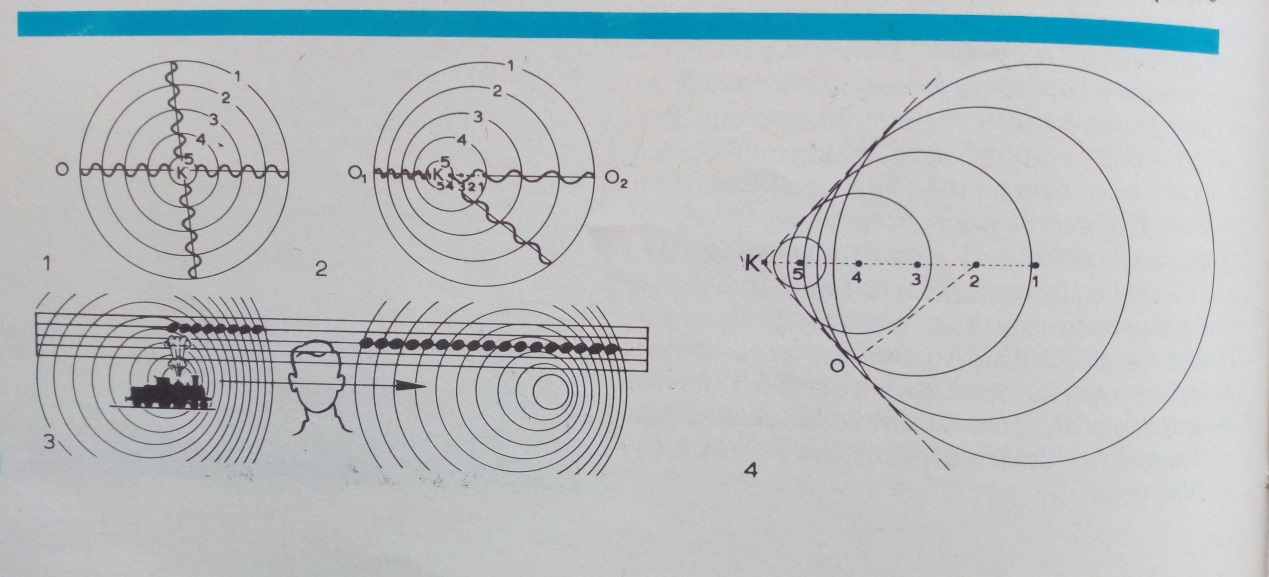 Αν όμως η πηγή βρίσκεται σε κίνηση το σχετικό σχεδιάγραμμα εμφανίζεται κατά το πρότυπο εκείνου με τον αριθμό 2. Κάθε κύμα κινείται από την πηγή (Κ) σχηματίζοντας κύκλο, καθώς όμως κινείται και η ίδια η πηγή, οι κύκλοι έχουν διαφορετικά κέντρα (Ι έως 5). Το αποτέλεσμα είναι να σχηματίζουν δέσμες μπροστά στην πηγή και να διασκορπίζονται πίσω τους.Αν η πηγή κινείται προς τον παρατηρητή (Ο1), τότε τα κύματα γι’ αυτόν, ολοένα θα είναι περισσότερα και η συχνότητά τους υψηλότερη. Αν η πηγή απομακρύνεται από τον παρατηρητή (Ο2), τα διερχόμενα κύματα θα είναι λιγότερα και η παρατηρούμενη συχνότητα χαμηλότερη.Τυπικό παράδειγμα του φαινομένου Ντόπλερ είναι εκείνο της σειρήνας της ατμομηχανής του σιδηρόδρομου, όπως ακούγεται από έναν παρατηρητή (σχ. 3).Καθώς το τραίνο πλησιάζει, η συχνότητα των κυμάτων αυξάνεται.Όσο απομακρύνεται, η συχνότητα μειώνεται.Ειδική περίπτωση αποτελεί εκείνη που εικονίζεται στο σχέδιο 4. Όταν δηλαδή η πηγή κινείται ταχύτερα από τα ίδια τα κύματα, όπως συμβαίνει με τα αεροπλάνα που είναι ταχύτερα του ήχου, ο παρατηρητής αδυνατεί να τα ξεχωρίσει και ακούει μόνο μια συνεχή βοή».«Για σας παιδιά», μοντέρνα έγχρωμη εγκυκλοπαίδεια για μαθητάς Δημοτικού-Γυμνασίου. Διευθυντής εκδόσεως: Ασημάκης Ασημακόπουλος. Γενική εποπτεία: Κωνσταντίνος Δεμερτζής, γυμνασιάρχης-συγγραφεύς. Διευθυντής Συντάξεως: Δημήτρης Γιάκος, καθηγητής Κ.Σ.Δ.-συγγραφεύς. Αρχισυντάκτης: Μαν. Γιαλουράκης. Συγγραφεύς. Συντάκτες: Βασ. Γκουγιάνος, Νικ. Κάρτσας, Βασ. Μόσαλος, Δημ. Μουρατίδης, Ρένα Γιάκου-Κωτσίρη. (Εκδόσεις «ΑΥΛΟΣ» Ο.Ε.).Οι μικρομετατροπές από την απλή καθαρεύουσα στην Δημοτική έγιναν από τον υποφαινόμενο, Τόμος 7, σελ. 2564.Σχόλια – επεξηγήσεις:Από τα λεχθέντα στα δύο παραπάνω βιβλία με την α/α των αποσπασμάτων τους που τα παραθέσαμε: α) «Έγχρωμη εγκυκλοπαίδεια «Νέα Δομή», Αθήνα 1996, Τόμος 25, σελ. 64-65», καιβ) «Για σας παιδιά», μοντέρνα έγχρωμη εγκυκλοπαίδεια για μαθητάς Δημοτικού-Γυμνασίου. Διευθυντής εκδόσεως: Ασημάκης Ασημακόπουλος. Γενική εποπτεία: Κωνσταντίνος Δεμερτζής, γυμνασιάρχης-συγγραφεύς. Διευθυντής Συντάξεως: Δημήτρης Γιάκος, καθηγητής Κ.Σ.Δ.-συγγραφεύς. Αρχισυντάκτης: Μαν. Γιαλουράκης. Συγγραφεύς. Συντάκτες: Βασ. Γκουγιάνος, Νικ. Κάρτσας, Βασ. Μόσαλος, Δημ. Μουρατίδης, Ρένα Γιάκου-Κωτσίρη. (Εκδόσεις «ΑΥΛΟΣ» Ο.Ε.).(Οι μικρομετατροπές από την απλή καθαρεύουσα στην Δημοτική έγιναν από τον υποφαινόμενο), Τόμος 7, σελ. 2564.προκύπτουν και μπορούμε να πούμε τα εξής: 1) Αναφέρθηκε πιο πάνω, στο α/α: 2, βιβλίο: «Αν η πηγή των κυμάτων εφησυχάζει, όπως στο σχέδιο Ι, τα κύματα έχουν ίση συχνότητα προς όλες τις κατευθύνσεις και μπορούν να παρασταθούν σαν μια σειρά από κύκλους (Ι έως 5). Ο ίδιος αριθμός κυμάτων μπορεί να περάσει από τον παρατηρητή (Ο) σε ίσους χρόνους, οποιαδήποτε και αν είναι η θέση του σε συσχετισμό με την πηγή».Η εξήγηση είναι η εξής:Τα κύματα που εκπέμπουμε π.χ. προς την φωτεινή πηγή ανακλώνται από το αντικείμενο.Αν το αντικείμενο δεν κινείται ο χρόνος εκπομπής και ο χρόνος επιστροφής των κυμάτων μας είναι ο ίδιος, επομένως η πηγή παρουσιάζεται σταθερή, σε σταθερή θέση ως προς τον παρατηρητή.2) Αναφέρθηκε πιο πάνω, στο α/α: 2 βιβλίο, ότι:«Αν όμως η πηγή βρίσκεται σε κίνηση το σχετικό σχεδιάγραμμα εμφανίζεται κατά το πρότυπο εκείνου με τον αριθμό 2. Κάθε κύμα κινείται από την πηγή (Κ) σχηματίζοντας κύκλο, καθώς όμως κινείται και η ίδια η πηγή, οι κύκλοι έχουν διαφορετικά κέντρα (Ι έως 5). Το αποτέλεσμα είναι να σχηματίζουν δέσμες μπροστά στην πηγή και να διασκορπίζονται πίσω τους.Αν η πηγή κινείται προς τον παρατηρητή (Ο1), τότε τα κύματα γι’ αυτόν, ολοένα θα είναι περισσότερα και η συχνότητά τους υψηλότερη». Η εξήγηση, για την περίπτωση αυτή, είναι η εξής:Τα κύματα που εκπέμπονται από τον παρατηρητή ανακλώνται στο αντικείμενο.Επειδή όμως το αντικείμενο πλησιάζει προς τον παρατηρητή (π.χ. προς εμάς), τότε τα ανακλώμενα κύματα καθώς επιστρέφουν συγκρούονται με τα εκπεμπόμενα και παράγουν συμβολή κυμάτων. Εξαιτίας της συμβολής αυξάνεται η έντασή τους.Η συμβολή αυτή οφείλεται στην έλξη μεταξύ των εκπεμπόμενων και των ανακλώμενων κυμάτων, εφόσον αυτά στις σχετικά μακρινές αποστάσεις έλκονται (τα θεμελιώδη ιόντα πρωτονίων του ενός κύματος [π.χ. του εκπεμπόμενου κύματος] έλκονται με τα θεμελιώδη ιόντα ηλεκτρονίων του άλλου κύματος [π.χ. του επιστρεφόμενου].Έτσι, τα κύματα, στην περίπτωση αυτή, παρουσιάζονται περισσότερα, αλλά και μικρότερης συχνότητας ή μεγαλύτερης ενέργειας.Η πυκνότητα των κυμάτων που αυξάνει, δηλαδή, όταν το αντικείμενο πλησιάζει προς την κεραία μας, εξηγείται επειδή τα κύματα ανακλώνται περισσότερο όταν το αντικείμενο πλησιάζει προς εμάς. Έτσι, αυξάνονται, αφού με την ανάκλασή τους έχουμε έλξη μεταξύ τους (στις σχετικά μακρινές αποστάσεις) και ενίσχυσή του κύματος.Τότε ενισχύονται και καθώς επιστρέφουν πυκνώνουν. Ας μη ξεχνάμε τις τεράστιες ταχύτητες που τρέχουν τα κύματα.Αυτός είναι ο λόγος που όταν το αντικείμενο πλησιάζει προς τον παρατηρητή (π.χ. προς εμάς), οι φασματικές γραμμές π.χ. ενός απομακρυνόμενου αστέρα μετατοπίζονται προς το ιώδες.Αναφέρθηκαν σχετικά στο πρώτο παραπάνω βιβλίο: «Έγχρωμη εγκυκλοπαίδεια «Νέα Δομή», Αθήνα 1996, Τόμος 25, σελ. 64-65», τα εξής:«Όταν οι φασματικές γραμμές ενός αστέρα, συγκρινόμενες με το γήινο φάσμα, φαίνονται μετατοπισμένες προς το κόκκινο (αύξηση του μήκους κύματος) τότε ο αστέρας απομακρύνεται από τη Γη, ενώ όταν μετατοπίζονται προς το ιώδες (μείωση του μήκους κύματος) ο αστέρας πλησιάζει προς τη Γη».3) Αναφέρθηκε, πιο πάνω, στο α/α: 2 βιβλίο, ότι:«Αν όμως η πηγή βρίσκεται σε κίνηση το σχετικό σχεδιάγραμμα εμφανίζεται κατά το πρότυπο εκείνου με τον αριθμό 2. Κάθε κύμα κινείται από την πηγή (Κ) σχηματίζοντας κύκλο, καθώς όμως κινείται και η ίδια η πηγή, οι κύκλοι έχουν διαφορετικά κέντρα (Ι έως 5). Το αποτέλεσμα είναι να σχηματίζουν δέσμες μπροστά στην πηγή και να διασκορπίζονται πίσω τους…..Αν η πηγή απομακρύνεται από τον παρατηρητή (Ο2), τα διερχόμενα κύματα θα είναι λιγότερα και η παρατηρούμενη συχνότητα χαμηλότερη».Η εξήγηση, για την περίπτωση αυτή, είναι η εξής:Τα κύματα που εκπέμπονται από τον παρατηρητή ανακλώνται στο αντικείμενο.Το αντικείμενο όμως απομακρύνεται. Έτσι, τα θεμελιώδη ιόντα της επιστροφής, του επιστρεφόμενου κύματος εξασθενούν επειδή το αντικείμενο απομακρύνεται (όσο απομακρύνεται το αντικείμενο στο οποίο κάνουμε εκπομπή κυμάτων, τόσοι τα επιστρεφόμενα κύματα εξασθενούν, επειδή όσο αυξάνεται η απόσταση κίνησής των, τόσο εξασθενούν).Η αραίωση των κυμάτων που έχουμε, δηλαδή, όταν το αντικείμενο απομακρύνεται προς την κεραία μας, εξηγείται επειδή τα κύματα ανακλώνται λιγότερο όταν το αντικείμενο απομακρύνεται από εμάς. Έτσι, ελαττώνονται, αφού με την ασθενή (λόγω της απομάκρυνσής του αντικειμένου) ανάκλασής τους, έχουμε μικρότερη την έλξη μεταξύ τους (στις σχετικά μακρινές αποστάσεις) και εξασθένηση του κύματος εκπομπής. Έτσι, τα κύματα παρουσιάζονται λιγότερα, αλλά και μεγαλύτερης συχνότητας ή μικρότερης ενέργειας.Αυτός είναι ο λόγος που όταν το αντικείμενο απομακρύνεται από τον παρατηρητή (π.χ. από εμάς), οι φασματικές γραμμές π.χ. ενός αστέρα που πλησιάζει προς εμάς, μετατοπίζονται προς το κόκκινο.Αναφέρθηκαν σχετικά στο πρώτο παραπάνω βιβλίο: «Έγχρωμη εγκυκλοπαίδεια «Νέα Δομή», Αθήνα 1996, Τόμος 25, σελ. 64-65», τα εξής:«Όταν οι φασματικές γραμμές ενός αστέρα, συγκρινόμενες με το γήινο φάσμα, φαίνονται μετατοπισμένες προς το κόκκινο (αύξηση του μήκους κύματος) τότε ο αστέρας απομακρύνεται από τη Γη, ενώ όταν μετατοπίζονται προς το ιώδες (μείωση του μήκους κύματος) ο αστέρας πλησιάζει προς τη Γη».(Εξηγήσαμε σχετικά ότι το κόκκινο χρώμα, στην φάση της παραγωγής του, είναι έλξη θεμελιωδών ιόντων χαμηλής ενέργειας).4) Αναφέρθηκαν πιο πάνω, στο με α/α 2 παραπάνω βιβλίο, τα εξής:«Τυπικό παράδειγμα του φαινομένου Ντόπλερ είναι εκείνο της σειρήνας της ατμομηχανής του σιδηρόδρομου, όπως ακούγεται από έναν παρατηρητή (σχ. 3).Καθώς το τραίνο πλησιάζει, η συχνότητα των κυμάτων αυξάνεται.Όσο απομακρύνεται, η συχνότητα μειώνεται».Εξαιτίας της ανάκλασης των κυμάτων και της ενίσχυσής των, όταν το αντικείμενο πλησιάζει, αυξάνεται η ένταση του κύματος. Όταν δε το αντικείμενο είναι πολύ κοντά μας, όπως ο σιδηρόδρομος, και πλησιάζει προς εμάς, τότε ενισχύεται το κύμα και η έντασή του.(Εξηγήσαμε σχετικά ότι το ιώδες χρώμα, στην φάση της παραγωγής του, είναι έλξη θεμελιωδών ιόντων υψηλής ενέργειας).  5) Αναφέρθηκαν πιο πάνω, στο με α/α 2 παραπάνω βιβλίο, τα εξής:«Ειδική περίπτωση αποτελεί εκείνη που εικονίζεται στο σχέδιο 4. Όταν δηλαδή η πηγή κινείται ταχύτερα από τα ίδια τα κύματα, όπως συμβαίνει με τα αεροπλάνα που είναι ταχύτερα του ήχου, ο παρατηρητής αδυνατεί να τα ξεχωρίσει και ακούει μόνο μια συνεχή βοή».Αυτό εξηγείται επειδή εδώ η ανάκλαση των κυμάτων είναι πολύ μεγάλη.Δεν προλαβαίνει να επιστρέψει το ένα κύμα όταν το υπερηχητικό αεροπλάνο έχει προσπεράσει την ταχύτητα του ήχου. Τότε έχουμε ακόμη μεγαλύτερη ανάκλαση, αλλά δεν προλαβαίνει να κλείσει μια ακουστική περίοδος (εννοούμε αποστολή και λήψη ενός ηχητικού κύματος). Τότε ανακλάται το εκπεμπόμενο κύμα με το αεροπλάνο και όχι το ανακλώμενο κύμα. Για τον λόγο αυτό έχουμε την καθυστερημένη επιστροφή του, αλλά να είναι πολύ ισχυρή, λόγω της αντίστοιχα μεγάλης ανάκλασής του, έστω και καθυστερημένα ερχόμενη στο αυτί μας. Στο σημείο αυτό πρέπει να κάνουμε μια παρένθεση με τα επόμενα δύο κεφάλαια-ενότητες, και μετά να προχωρήσουμε.Ας δούμε λοιπόν αυτή την παρένθεση.15. Η έννοια του χώρου: του συμπάντειου χώρου αλλά και του γαλαξιακού, ηλιακού κ.λπ. χώρου.Η έννοια του αιθέρα: του συμπάντειου αιθέρα αλλά και του γαλαξιακού, ηλιακού κ.λπ. αιθέρα.Η έννοια του βασικού χώρου, και του βασικού αιθέρα.Η έννοια του εστιακού χώρου, και του εστιακού αιθέρα.Το Χαραλάμπειο σύστημα είναι ο εστιακός χώρος και ο εστιακός αιθέρας μαζί, δηλαδή είναι και τα θεμελιώδη ιόντα που είναι ακίνητα, αλλά και εκείνα που αλληλεπιδρούν μεταξύ τους.Αν θυμηθούμε το παραπάνω κεφάλαιο-ενότητα, τότε μπορούμε μνα προχωρήσουμε στα εξής:Το θέμα, που προκύπτει είναι το εξής:Αν έτσι έχουν τα παραπάνω, και είναι σωστά, τότε δημιουργείται το εξής ερώτημα:Που ανακλάται το εκπεμπόμενο κύμα και επιστρέφει προς τον παρατηρητή;Δεν μιλάμε μόνον όταν ανακλάται πάνω στο αστέρι-αντικείμενο που παρακολουθούμε, αλλά και στον χώρο γενικά, που ανακλάται και επιστρέφουν τα κύματα σχηματίζοντας κύκλους στην οθόνη μας;Η απάντηση είναι η εξής:Η επιστροφή των κυμάτων χώρου (κι όχι απλά των ειδικών εκείνων κυμάτων που ανακλώνται όταν συναντήσουν ένα αντικείμενο μπροστά τους), έχει την δική της εξήγηση. Κατ’ αρχήν δεν είναι καθόλου τυχαίο ότι ανακλώνται τα εκπεμπόμενα ηλεκτρομαγνητικά κύματα στον χώρο.Αυτή η ανάκλαση σημαίνει ότι τα εκπεμπόμενα κύματα κάτι βρίσκουν στον χώρο και ανακλώνται, διαφορετικά γιατί να ανακλώνται;Ως τώρα εξηγήσαμε ότι ως χώρος ορίζεται οι μαγνητικές-ηλεκτρομαγνητικές δυναμικές γραμμές που μετακινούνται μεταξύ των δύο συμπάντειων πόλων. Αυτές έλκουν και μαγνητική μικρομάζα και έτσι δημιουργούν έναν υμένα, ένα ηλεκτρομαγνητικό μέσο, μέσα στο οποίο βρίσκονται όλη η ύλη του σύμπαντος. Αυτό είναι η έννοια του αιθέρα. Ο αιθέρας δηλαδή είναι η ελαστικότητα του χώρου.Ο ίδιος ο χώρος προέρχεται από τα θεμελιώδη ιόντα που μετακινούνται από τον ένα προς τον άλλον συμπάντειο πόλο.Η ιδιότητα των θεμελιωδών ιόντων να αλληλεπιδρούν με άλλες εστίες που φέρουν μαγνητικό-ηλεκτρομαγνητικό φορτίο δίνει την ικανότητα του χώρου να γίνεται ελαστικός. Αυτή η κίνηση του χώρου να γίνεται ελαστικός είναι ο αιθέρας, που ειδικότερα ορίζεται ως η αντίδραση του χώρου των θεμελιωδών ιόντων του) με άλλες μαγνητικής-ηλεκτρομαγνητικές  εστίες μέσα στον συμπάντειο χώρο.Αυτός όμως είναι ο συμπάντειος χώρος αλλά και ο συμπάντειος αιθέρας.Αυτός ο συμπάντειος χώρος και ο συμπάντειος αιθέρας λέγονται και βασικός χώρος ή βασικός αιθέρας.Αυτός λοιπόν ο συμπάντειος χώρος είναι και ο συμπάντειος ιστός πάνω στον οποίο βρίσκεται και κινείται όλη η συμπάντεια ύλη του. Μοιάζει σαν τον ιστό ενός οργανικού ζώου πάνω και μέσα στον οποίο βρίσκονται τα επιμέρους όργανά του και γενικά όλη η ύλη του.Το σύμπαν δηλαδή είναι περιβεβλημένο με τον συμπάντειο ιστό.Εκτός όμως από τον παραπάνω βασικό συμπάντειο χώρο και αιθέρα, έχουμε και εστιακό χώρο ή εστιακό αιθέρα.(Τον εστιακό αιθέρα θα τον προσδιορίζαμε και ως ένα άλλο σύστημα θεμελιωδών ιόντων, εκτός δηλαδή του συμπάντειου συστήματος) που βρίσκεται σε φάση αλληλεπίδρασης με ένα άλλο τέτοιο σύστημα.Ως εστιακός χώρος ορίζεται κάθε άλλη πηγή (εκτός του συμπάντειου χώρου) που παράγεται από τα θεμελιώδη ιόντα μεταξύ δύο πηγών θεμελιωδών ιόντων πρωτονίων και θεμελιωδών ιόντων ηλεκτρονίων.Επίσης, εστιακός αιθέρας είναι αυτή η κάθε άλλη πηγή θεμελιωδών ιόντων που αλληλεπιδρά με άλλον εστιακό αιθέρα (σύστημα θεμελιωδών ιόντων, βλ. Χαραλάμπειο σύστημα θεμελιωδών ιόντων).Το Χαραλάμπειο σύστημα είναι ο εστιακός χώρος και ο εστιακός αιθέρας μαζί, δηλαδή είναι και τα θεμελιώδη ιόντα που είναι ακίνητα, αλλά και εκείνα που αλληλεπιδρούν μεταξύ τους.Τα κύματα, τα ηλεκτρομαγνητικά κύματα, δεν αντιδρούν όλα με τον εστιακό ή τον συμπάντειο χώρο, με τον συμπάντειο ή τον εστιακό αιθέρα.Ανάλογα με την κατηγορία ισχύος του φορτίου των θεμελιωδών ιόντων που φέρουν τα ηλεκτρομαγνητικά κύματα, μπορούν να αλληλεπιδράσουν με ορισμένες εστίες ή ορισμένους αιθέρες.Αυτό θα το δούμε πιο αναλυτικά παρακάτω και θα το εξηγήσουμε περισσότερο εκεί. 16. Η έννοια των καθαρών κατηγοριών θεμελιωδών ιόντωνΗ εξήγηση των ιδιοτήτων των ακτίνων γάμμα.Οι μάζες, που έλκουν οι ακτινοβολίες, είναι αυτές που αλληλεπιδρούν με την ύλη.Ο λόγος που οι ακτίνες γάμμα δεν έλκουν ύλη στην διέλευσή τους από τα διάφορα σώματα, παρότι φέρουν μαγνητικά-ηλεκτρομαγνητικά φορτία. «Ακτίνες γάμμα.Ηλεκτρομαγνητική ακτινοβολία που εκπέμπεται κατά την αποδιέγερση του πυρήνα ορισμένων ραδιενεργών στοιχείων. Δημιουργούνται, επίσης κατά την εξαύλωση (βλ. εξουδένωση) των σωματιδίων. Διακρίνονται από τις ακτίνες α και β λόγω της μεγαλύτερης διεισδυτικότητάς τους και της απουσίας εκτροπής από μαγνητικά και ηλεκτρικά πεδία. Καταλαμβάνουν τη ακραία θέση στις υψηλές συχνότητες του γνωστού ηλεκτρομαγνητικού φάσματος. Το μήκος κύματός τους εξαρτάται από την ουσία που τις παράγει και κυμαίνεται από 3∙9x10-18 ως 4∙7x10-13 μέτρα. Οι γάμμα ακτίνες χρησιμοποιούνται στη μεταλλουργία, τη βιολογία και την ιατρική.Για τα περισσότερα ραδιενεργά υλικά οι ενέργειες των ακτίνων γάμμα είναι ανάμεσα στο 5ο KeV και λίγα MeV. Η ενέργεια των ακτίνων γάμμα άγνωστης πηγής γίνεται με απαριθμητές σπινθηρισμών Nal (T1 κρύσταλλος Nal με ενεργοποίηση θάλιο) και με απαριθμητές στερεάς κατάστασης (Ge-Li). Όταν όμως απαιτείται απόλυτη γνώση της ενέργειας, χρησιμοποιούνται διάφορες μέθοδοι».Έγχρωμη εγκυκλοπαίδεια «Νέα Δομή», Αθήνα 1996, τόμος 8, σελ. 130.Σχόλια – επεξηγήσεις:1) Γράφηκε παραπάνω ότι: «…Διακρίνονται από τις ακτίνες α και β λόγω της μεγαλύτερης διεισδυτικότητάς τους και της απουσίας εκτροπής από μαγνητικά και ηλεκτρικά πεδία. Καταλαμβάνουν τη ακραία θέση στις υψηλές συχνότητες του γνωστού ηλεκτρομαγνητικού φάσματος…».Η εξήγηση αυτών είναι η παρακάτω:Επειδή όλα τα υλικά που παράγουν τις ακτίνες γάμμα φέρουν πρωτόνια και ηλεκτρόνια (κυρίως πρωτόνια), με την συμπίεσή τους παράγονται θεμελιώδη ιόντα πρωτονίων και θεμελιώδη ιόντα ηλεκτρονίων (που βρίσκονται στους εσωτερικούς πόλους των πρωτονίων κυρίως, και δευτερευόντως των ηλεκτρονίων).Ανάλογα με την ποσότητα της ύλης που έλκουν τα παραγόμενα θεμελιώδη ιόντα, έχουμε και την κατάταξη αυτών των θεμελιωδών ιόντων σε κατηγορίες ισχύος.Μερικές κατηγορίες θεμελιωδών ιόντων που παράγονται κυρίως όπως τα πρώτα σεισμικά κύματα, δεν έλκουν καθόλου ύλη, επειδή απλά παράγονται τόσο ξαφνικά που δεν προλαβαίνει η ύλη να αντιδράσει με αυτά.Αυτά τότε χαρακτηρίζονται ως καθαρές κατηγορίες θεμελιωδών ιόντων.Αυτές λοιπόν οι κατηγορίες των καθαρών θεμελιωδών ιόντων έλκονται μαγνητικά-ηλεκτρομαγνητικά με ετερώνυμά τους φορτία, οπότε στο εξής κινούνται έτσι, σαν καθαρή μορφής ενέργεια και θα περάσει πολύ διείσδυσή τους στην ύλη για να εξασθενήσουν και να αλληλεπιδράσουν μετά με την ύλη.2) Οι ακτίνες υψηλού φορτίου θεμελιωδών ιόντων, δεν αλληλεπιδρούν με άλλα φορτία όταν είναι κορεσμένες μαγνητικά-ηλεκτρομαγνητικά, παρά μόνο μετά από μεγάλη διαδρομή τους στην ύλη ή στα παραπάνω μαγνητικά-ηλεκτρομαγνητικά φορτία.Αυτό σημαίνει ότι φέρουν ελάχιστα τα φορτία της μαγνητικής-ηλεκτρομαγνητικής μικρομάζας, επειδή οι μάζες των ακτινοβολιών είναι αυτές που αλληλεπιδρούν με την ύλη.Αυτό γίνεται κατά τον εξής τρόπο:Κατά την στιγμή της μεγάλης συμπίεσης, π.χ. σύγκρουση δύο τεκτονικών πλακών, τα πρώτα σεισμικά κύματα επειδή είναι μορφή καθαρής ενέργειας δεν έλκουν ύλη, επειδή φεύγουν ταχύτατα.Στην συνέχεια, μεγάλο μέρος της ενέργειας που παράγεται ήδη από την σύγκρουση, έτσι μεγάλο μέρος της ενέργειας των παραγόμενων θεμελιωδών ιόντων φορτίζει την υπάρχουσα ύλη όπου βρίσκεται.Αυτή την φορτισμένη ύλη έλκουν τότε τα παραγόμενα θεμελιώδη ιόντα και παράγουν τα κύματα.Αν δεν είναι φορτισμένη αυτή η ύλη, δεν την έλκουν.Αυτός είναι ο λόγος που οι ακτίνες γάμμα δεν έλκουν ύλη στην διέλευσή τους από τα διάφορα σώματα, παρότι φέρουν μαγνητικά-ηλεκτρομαγνητικά φορτία.Επομένως, Τα ηλεκτρομαγνητικά κύματα, δεν αντιδρούν όλα με τον εστιακό ή τον συμπάντειο χώρο, με τον συμπάντειο ή τον εστιακό αιθέρα.Ανάλογα με την κατηγορία ισχύος του φορτίου των θεμελιωδών ιόντων που φέρουν τα ηλεκτρομαγνητικά κύματα, μπορούν να αλληλεπιδράσουν με ορισμένες εστίες ή ορισμένους αιθέρες.Η αλληλεπίδραση των θεμελιωδών ιόντων των διαφόρων κατηγοριών ισχύος με την ύλη, εξαρτάται από την φόρτιση που παρέχουν στην ύλη, κατά την φάση της φόρτισής τους, π.χ. λόγω μεγάλης συμπίεσης ή θερμοκρασίας).17. Η εξήγηση της έλξης του φωτός από την βαρύτητα.Η εξήγηση της αποσύνθεσης του φωτός από τα καθαρά θεμελιώδη ιόντα της μαύρης τρύπας.Η εξήγηση της δημιουργίας των Ηλιακών και των Γαλαξιακών Συστημάτων στο σύμπαν, στο μεσοσυμπάντειο χώρο. Η εξήγηση της φράσης της Γραφής ότι ο Θεός έθεσε τον Ήλιο κοντά στην Γη (τον αστέρα τον μεγάλο).Η έννοια του Χαραλάμπειου συστήματος θεμελιωδών ιόντων τύπου α και τύπου β.Το φως δεν φέρει πάντοτε δυνάμεις ισχυρότερες από τα θεμελιώδη ιόντα ενός καθαρού Χαραλάμπειου συστήματος θεμελιωδών ιόντων.Η εξήγηση της παραγωγής της μαύρης τρύπας στο σύμπαν.Η Γη μας δεν συμπεριλαμβάνεται στους πλανήτες-υιούς του ηλιακού μας συστήματος.Η εξήγηση του αόρατου διαφόρων ουράνιων σωμάτων όταν εισέρχονται στην περιοχή μιας μαύρης τρύπας.Η ταχύτητα διάσπασης-αποσύνθεσης της ύλης ενός ουράνιου σώματος όταν εισέρχεται σε μια μαύρη τρύπα.Τα όρια διάσπασης της ύλης όταν εισέρχεται σε μια μαύρη τρύπα.«[…] Η βαρύτητα είναι η μόνη που βασιλεύει κυριαρχικά στη φύση. Επιδρά στα πάντα: σε σωματίδια μικρής και μεγάλης μάζας (κατά τον ίδιο ακριβώς τρόπο αν οι αρχικές συνθήκες είναι ταυτόσημες), ακόμη και στο φως. Ο Νεύτωνας είχε υποθέσει ότι το φως έλκεται από σώματα  με μεγάλη μάζα. Η ιστορία της πρόβλεψης των εκπληκτικών ιδιοτήτων της μαύρης τρύπας, αρχίζει με την αποδοχή του γεγονότος ότι και το φως υπόκειται στη δύναμη της βαρύτητας.Ένας απ’ τους πρώτους επιστήμονες που καταπιάστηκαν με αυτή την πρόβλεψη ήταν ο διάσημος Γάλλος μαθηματικός και αστρονόμος Pierre Laplace Πιερ Λαπλάς), μια λαμπρή προσωπικότητα στην ιστορία της επιστήμης. Ο Laplace είναι ο συγγραφέας του τεράστιου πεντάτομου έργου Πραγματεία στην Ουράνια Μηχανική. Αυτό το έργο, που γράφηκε και εκδόθηκε από το 1798 μέχρι το 1825, παρουσίαζε την κλασική θεωρία για την κίνηση των σωμάτων στο Ηλιακό Σύστημα, βασισμένη μόνο στο νόμο τα παγκόσμιας έλξης….Ο Laplace ήταν επίσης ένας απ’ τους πρώτους που συνειδητοποίησαν την ανάγκη μιας ιστορικής προσέγγισης για να ερμηνεύσει τις ιδιότητες των συστημάτων των ουράνιων σωμάτων. Διατύπωσε, μετά τον Kant (Καντ), την υπόθεση του σχηματισμού του Ηλιακού Συστήματος, από την αρχικά αραιή ύλη που προϋπήρχε.Η κύρια ιδέα της υπόθεσης του Laplace για την συμπύκνωση του Ήλιου και των πλανητών από ένα νεφέλωμα αερίου, αποτελεί ακόμη και σήμερα το θεμέλιο των σύγχρονων θεωριών που διατυπώνονται για την αρχή του Ηλιακού Συστήματος….Η βαθιά πεποίθεσή του, ότι η βαρύτητα επιδρά στο φως κατά τον ίδιο τρόπο που επιδρά σε άλλα αντικείμενα, τον οδήγησε στο ακόλουθο θεματικό συμπέρασμα:Ένας φωτεινός αστέρας, της ίδιας πυκνότητας με τη Γη  - αλλά με διάμετρο διακόσιες πενήντα φορές μεγαλύτερη από εκείνη του Ήλιου – δεν θα επέτρεπε εξαιτίας της έλξης του σε καμιά από τις ακτίνες του να φτάσει σ’ εμάς. Είναι λοιπόν πιθανό τα μέγιστα φωτεινά σώματα του Σύμπαντος να είναι – γι’ αυτόν ακριβώς το λόγο – αόρατα….Πως ερμήνευσε το φαινόμενο αυτό ο Laplace; Χρησιμοποιώντας τη θεωρία της παγκόσμιας έλξης του Νεύτωνα, υπολόγισε αυτό που εμείς σήμερα ονομάζουμε «ταχύτητα διαφυγής». Αυτή είναι η ταχύτητα που προσδίδουμε, σ’ ένα οποιοδήποτε σώμα, έτσι ώστε να διαφύγει από τη βαρυτική έλξη ενός αστέρα ή ενός πλανήτη και να πετάξει για πάντα προς το Διάστημα. Αν η αρχική ταχύτητα του σώματος είναι μικρότερη από την ταχύτητα διαφυγής, η βαρύτητα θα επιβραδύνει την κίνησή του, θα το σταματήσει και στη συνέχεια θα το κάνει να πέσει πίσω στο βαρυτικό κέντρο. Ο καθένας σήμερα – στην εποχή των διαστημικών πτήσεων – γνωρίζει ότι η ταχύτητα διαφυγής από την επιφάνεια της Γης είναι 11 χιλιόμετρα ανά δευτερόλεπτο. Όσο μεγαλύτερη είναι η μάζα και όσο μικρότερη είναι η ακτίνα του ουράνιου σώματος, τόσο μεγαλύτερη είναι η ταχύτητα διαφυγής. Είναι ολοφάνερο: όσο αυξάνεται η μάζα, ενισχύεται η βαρύτητα, και όσο αυξάνεται η απόσταση από το κέντρο, τόσο η βαρύτητα εξασθενεί.Η ταχύτητα διαφυγής στην επιφάνεια της Σελήνης ισούται με 2,4 χιλιόμετρα ανά δευτερόλεπτο, στον Δία με 61 χλμ./δευτ. και στον Ήλιο με 620 χλμ./δευτ., ενώ στην επιφάνεια των αστέρων νετρονίων φτάνει στο μισό της ταχύτητας του φωτός – δηλαδή 1250.000 χλμ./δευτ. Οι αστέρες νετρονίων έχουν μάζα σχεδόν όσο μια ηλιακή μάζα, αλλά η ακτίνα τους είναι σχεδόν μόνο δέκα χιλιόμετρα.Η επιχειρηματολογία του Laplace είχε ως εξής: θεωρήστε ένα ουράνιο σώμα στην επιφάνεια του οποίου η ταχύτητα διαφυγής ξεπερνά την ταχύτητα του φωτός. Τότε το φως αυτού του αστέρα δεν θα μπορέσει να υπερνικήσει τη βαρυτική έλξη και να διαφύγει στο Διάστημα. Έτσι εμείς δεν θα μπορούμε να δούμε τον αστέρα ακόμη κι αν εκπέμπει φως.Πάνω στα παραπάνω να συμπληρώσουμε τα εξής:Το φως τρέχει με την μέγιστη δυνατή ταχύτητα στο διάστημα, όπως πιστεύεται.Όμως τα θεμελιώδη ιόντα τρέχουν ακόμη πιο γρήγορα από το φως. Μάλιστα, όσο πιο κοντά βρίσκονται , στην φάση της άπωσής των, τότε τρέχουν με ακόμη μεγαλύτερη ταχύτητα.Εκτός από την φάση της; άπωσής των, τα καθαρά θεμελιώδη ιόντα είναι επίσης πάρα πολύ ισχυρά και τρέχουν επίσης πολύ γρηγορότερα από το φως.Ως καθαρά θεμελιώδη ιόντα, εξηγήσαμε ήδη, είναι εκείνα που φεύγουν από την πηγή δημιουργίας τους κατά το πρώτο κύμα, όπως π.χ. τα πρώτα κύματα του σεισμού που είναι και τα πιο γρήγορα και τα πιο επικίνδυνα. Η διαφορά τους από τα άλλα γνωστά μας κύματα είναι ότι αυτά δεν φέρουν ύλη, εκτός από απειροελάχιστες ποσότητες, από τις οποίες εμείς τα ιχνηλατούμε στις διάφορες αλληλεπιδράσεις τους με άλλα συστήματα θεμελιωδών ιόντων.Παρόλα αυτά, στον μεσοσυμπάντειο χώρο υπάρχουν αρκετές τέτοιες λίμνες θεμελιωδών ιόντων, εξαιτίας των οποίων έχουμε το φαινόμενο της μαύρη τρύπας κ.λπ. όπως εξηγήσαμε.Αυτά δηλαδή ως καθαρά φορτία θεμελιωδών ιόντων φέρουν τεράστιες δυνάμεις των, αλλά και η μεταξύ τους αλληλεπίδραση γίνεται με τεράστιους ρυθμούς, δηλαδή οι έλξεις και απώσεις τους.Μέσα σε τέτοιες καταστάσεις ισχυρός καθαρών θεμελιωδών ιόντων, όταν βρεθεί  το φως, το ίδιο το φως αποσυντίθεται, επειδή:Τα πιο ισχυρά του θεμελιώδη ιόντα των ηλεκτρονίων, έλκουν τα θεμελιώδη ιόντα των ηλεκτρονίων του φωτός, ενώ τα πιο ισχυρά του θεμελιώδη ιόντα των πρωτονίων, έλκουν τα θεμελιώδη ιόντα των πρωτονίων του φωτός. Τότε το φως αποσυντίθεται, ή αλλιώς διαλύεται στις επιμέρους δυνάμεις του, οι οποίες απορροφούνται από τα ισχυρότερά τους καθαρά θεμελιώδη ιόντα.Ας δούμε άλλη μια σχετική φράση από το παραπάνω κείμενο-απόσπασμα:«Οι Μαύρες Τρύπες και το Σύμπαν», Igor D. Novikov. Σοβιετικός καθηγητής αστροφυσικής στο Πανεπιστήμιο της Κοπεγχάγης, δεύτερη έκδοση 2002, σελ. 16-18Σχόλια – επεξηγήσεις:Γράφηκε παραπάνω ότι «το φως υπόκειται στην βαρύτητα».Αυτό γίνεται ως εξής: Το φως φέρει-αποτελείται από δύο ειδών καταστάσεις των θεμελιωδών ιόντων: α) Το υλικό μέρος του φωτός.Τα θεμελιώδη ιόντα (θεμελιώδη ιόντα πρωτονίων και θεμελιώδη ιόντα ηλεκτρονίων) που έχουν μετατραπεί σε ύλη, και αποτελούν το υλικό μέρος του φωτός, καιβ) Το ενεργειακό μέρος του φωτός.Τα θεμελιώδη ιόντα (θεμελιώδη ιόντα πρωτονίων και θεμελιώδη ιόντα ηλεκτρονίων) μένουν με καθαρή μορφή ενέργειας αποτελούμενη από την έλξη θεμελιωδών ιόντων πρωτονίων και θεμελιωδών ιόντων ηλεκτρονίων, που ενδεχομένως έλκουν και μαγνητική μικρομάζα ή μικροποσότητες ύλης (μιλάμε για απειροελάχιστες ποσότητες ύλης, ίσια-ίσα που γίνεται αντιληπτή η ιχνηλασιμότητά τους μέσω της αλληλεπίδρασής τους με άλλα συστήματα θεμελιωδών ιόντων).Έτσι, ι) Το υλικό μέρος του φωτός έλκεται τόσο από σώματα με μεγάλη μάζα (επειδή η μάζα φέρει τέτοια θεμελιώδη ιόντα), όσο και από σκέτα θεμελιώδη ιόντα (π.χ. ένας ανεμοστρόβιλος θεμελιωδών ιόντων έλκει το υλικό μέρος του φωτός).ιι) Το ενεργειακό μέρος του φωτός έλκεται από άλλες πηγές θεμελιωδών ιόντων, όπως εξηγήσαμε.Έτσι, το φως υπόκειται στην βαρύτητα.Γράφηκε παραπάνω ότι: «…Η κύρια ιδέα της υπόθεσης του Laplace για την συμπύκνωση του Ήλιου και των πλανητών από ένα νεφέλωμα αερίου, αποτελεί ακόμη και σήμερα το θεμέλιο των σύγχρονων θεωριών που διατυπώνονται για την αρχή του Ηλιακού Συστήματος…».Αυτό εξηγείται λόγω της ύπαρξης διάσπαρτων «λιμνών» θεμελιωδών ιόντων στον μεσοσυμπάντειο χώρο, όταν από τον έναν ή τον άλλο συμπάντειο πόλο μεγάλες μάζες ενέργειας θεμελιωδών ιόντων άλλοτε σκέτες ή άλλοτε έλκοντας και πρωτόνια ή  άτομα ή υδρογόνο από τον έναν ή τον άλλο πόλο μεταφέρονταν στον μεσοσυμπάντειο χώρο (αφού απωθούνταν από τον συμπάντειο εκείνον πόλο λόγω πτώσης εκεί των θεμελιωδών ιόντων του άλλου συμπάντειου πόλου, που στις σχετικά κοντινές αποστάσεις εξασκούν ισχυρότερα τα ομώνυμά τους μαγνητικά-ηλεκτρομαγνητικά φορτία). Εκεί (στον μεσοσυμπάντειο χώρο) αυτά τα φορτία (που απωθούνταν από τους δύο συμπάντειους πόλους) έλκονταν, αφού στις σχετικά μακρινές αποστάσεις έλκονται μεταξύ τους. Τότε δημιουργούσαν τις λίμνες των θεμελιωδών ιόντων. Αυτά είναι η αρχή της δημιουργίας ισχυρής βαρύτητας, όπως π.χ. ενός ανεμοστροβίλου, που καθώς περιστρέφονταν μαζί με την ύλη που είχαν έλξει τα θεμελιώδη ιόντα, παρήγαγε συμπύκνωση της ύλης του. Στην συνέχεια, έχουμε την μαγνητική-ηλεκτρομαγνητική αλληλεπίδραση μεταξύ των δύο πόλων θεμελιωδών ιόντων στο θεμελιώδες αυτό σύστημα, που το ονομάσαμε και Χαραλάμπειο σύστημα θεμελιωδών ιόντων και έτσι έχουμε την παραγωγή ηλεκτρισμού μεταξύ των (Μιλήσαμε για το Χαραλάμπειο σύστημα ιόντων τύπου Α΄ και τύπου Β΄, ανάλογα αν αυτό φέρει καθαρή ενέργεια [το τύπου Α] ή φέρει-έλκει και αρκετές ποσότητες ύλης [τύπου Β΄]).  Στην συνέχεια, λόγω της παραγωγής ηλεκτρισμού και της βαρύτητας, έχουμε την παραγωγή νέας μάζας και σιγά-σιγά την αύξηση της μάζας του, από την ίδια την μετατροπή της ενέργειας σε μάζα. Έτσι, εξασθενεί, με τον καιρό η ενέργεια και αυξάνεται η μάζα του. Τότε έχουμε την δημιουργία των Ηλιακών συστημάτων στον μεσοσυμπάντειο χώρο, ή των, ακόμη μεγαλύτερων, γαλαξιακών συστημάτων κ.λπ.Έτσι, από την μια αρχική λίμνη δημιουργήθηκε ο Ήλιος με τον στρόβιλο θεμελιωδών ιόντων που αναφέραμε.Ο Ήλιος δεν μπόρεσε να απορροφήσει την Γη, όταν ακόμη είχε την μορφή στροβίλου ενέργειας.Αυτό σημαίνει η φράση ότι έθεσε ο Θεός τον Ήλιο κοντά στην Γη (τον αστέρα τον μεγάλο).Το φως δεν φέρει τις ισχυρότερες δυνάμεις θεμελιωδών ιόντων που υπάρχουν στο σύμπαν, αφού εξηγήσαμε τα καθαρά θεμελιώδη ιόντα είναι ακόμη ισχυρότερα. Οι ισχυρότερες (του φωτός) αυτές δυνάμεις των θεμελιωδών ιόντων μιας λίμνης θεμελιωδών ιόντων είναι, όπως εξηγήσαμε, το Χαραλάμπειο Σύστημα (θεμελιωδών ιόντων)  τύπου Α΄. Ένα Χαραλάμπειο σύστημα θεμελιωδών ιόντων διακρίνεται σε δύο μεγάλες κατηγορίες:Όταν φέρει και υλικό μέρος στο φως, δηλαδή φέρει κυρίως ηλεκτρόνια και έχουμε το λεγόμενο σωματιδιακό φως, και αυτό λέγεται Χαραλάμπειο σύστημα θεμελιωδών ιόντων τύπου Β.Αντίθετα, αν το Χαραλάμπειο σύστημα φέρει σκέτα θεμελιώδη ιόντα ή ακόμη και ελάχιστες ποσότητες μαγνητικής μικρομάζας ή μικρούλης, τότε λέγεται Χαραλάμπειο σύστημα τύπου Α, και τέτοιοι είναι το ενεργειακό μέρος του φωτός.Χαραλάμπεια συστήματα ιόντων (θεμελιωδών ιόντων) είναι πάρα πολλά στο σύμπαν, είναι οι λεγόμενες λίμνες θεμελιωδών ιόντων, όπως εξηγήσαμε.   Αν, λοιπόν, ένα Χαραλάμπειο σύστημα τύπου β φέρει θεμελιώδη ιόντα ισχυρότερα από εκείνα του φωτός, τότε τα ισχυρότερα σε μαγνητικό-ηλεκτρομαγνητικό φορτίο θεμελιώδη ιόντα έλκουν το φως και τότε το φως δεν μπορεί να διαφύγει, επειδή έλκεται από ισχυρότερά του τέτοια φορτία θεμελιωδών ιόντων.Αν όμως αυτά τα καθαρά φορτία θεμελιωδών ιόντων είναι πολύ ισχυρά, μπορούν και αποσυνθέτουν το ίδιο το φως και τότε το φως διαλύεται στην κυριολεξία.Επομένως, τα θεμελιώδη ιόντα όντας σε λίμνες και αλληλοεπιδρώντας μεταξύ τους παρήγαγαν την ύλη. Τότε από μια τέτοια, σχετικά μικρή, λίμνη θεμελιωδών ιόντων έχει παραχθεί και το δικό μας ηλιακό σύστημα.Με βάση την πυκνότητα της ύλης του, παρήγαγε τον ανάλογο μεγέθους Ήλιό του έλκοντας όλη την παραχθείσα μάζα του, αφού τα θεμελιώδη ιόντα έφεραν ισχυρότερα φορτία ενέργειας από εκείνα που ήσαν μέσα στην παραχθείσα μάζα. Έτσι, λειτούργησε η αρχική κεντρική βαρύτητα του Ήλιου μας. Πρόκειται για ένα μεγάλων διαστάσεων Ήλιο, που όμως με τον καιρό έχασε μέρος της μάζας του, παράγοντας-δημιουργώντας του πλανήτες του.(Στο αμέσως επόμενο κεφάλαιο-ενότητα θα εξηγήσουμε αυτό ακριβώς το φαινόμενο, για να μη διακόψουμε προς το παρόν τον ειρμό των σκέψεών μας).Εξηγήσαμε, λοιπόν, ότι αν ο δικός μας πλανήτης διαφέρει τόσο πολύ από τους υπόλοιπους πλανήτες του ηλιακού μα συστήματος και μιλήσαμε για την εξαίρεση και την μοναδικότητα της Γης στο διάστημα, σε όλο το σύμπαν. Βλέπε σχετικά τα αντίστοιχα κεφάλαια, για να μη τα παραθέσουμε πάλι εδώ σε αυτό το σημείο.Αυτός είναι ο λόγος που η Γη μας δεν συμπεριλαμβάνεται στους πλανήτες-υιούς του Ήλιου μας. Ακόμη-ακόμη και στο μεθεπόμενο κεφάλαιο-ενότητά μας, στο παρόν βιβλίο, θα μιλήσουμε πάλι για το ίδιο θέμα. Όσον αφορά το αόρατο των ουράνιων σωμάτων όταν εισέρχονται στην περιοχή μιας μαύρης τρύπας, εξηγήσαμε ήδη ότι συμβαίνει το εξής:Όταν ένα ουράνιο σώμα βρεθεί σε πορεία κοντά σε μια μαύρη τρύπα, δηλαδή σε περιοχή όπου τα θεμελιώδη ιόντα της μαύρης τρύπας εξασκούν ισχυρά το μαγνητικό-ηλεκτρομαγνητικό τους πεδίο, τότε αυτό το σώμα έλκεται από την μαύρη τρύπα, επειδή αυτή φέρει ισχυρότερα φορτία θεμελιωδών ιόντων που έλκουν τα ασθενέστερά τους.Καθώς το ουράνιο αυτό σώμα ή το φως κ.λπ. έλκεται από τα ισχυρότερά του μαγνητικά-ηλεκτρομαγνητικά φορτία της μαύρης τρύπας, τότε σταδιακά, άλλοτε γρηγορότερα ή άλλοτε αργότερα, διαλύεται. Η ταχύτητα διάλυσής του κυμαίνεται με βάση το δικό του μαγνητικό-ηλεκτρομαγνητικό φορτίο που αυτό το σώμα φέρει.Όσο δηλαδή ισχυρότερο είναι το δικό του μαγνητικό-ηλεκτρομαγνητικό φορτίο, και επομένως όσο ισχυρότερες είναι οι δυνάμεις συνάφειας μεταξύ τους στα μόριά του, τόσο αργότερα διαλύεται. Τελικά το ουράνιο αυτό σώμα διαλύεται στην ελάχιστη εκείνη ύλη από την οποία δημιουργήθηκε, δηλαδή στα πρωτόνια και ηλεκτρόνια και, αν ακόμη είναι ισχυρότερά τους τα θεμελιώδη ιόντα της μαύρης τρύπας, τότε και αυτά τα πρωτόνια και ηλεκτρόνια διαλύονται στην  μαγνητική μικρομάζα που είναι και ο ιστός του σύμπαντος. Πιο πέρα δεν μπορούν να διαλυθούν, αφού δεν υπάρχουν δυνάμεις ισχυρότερες από εκείνες των δύο συμπάντειων πόλων που δημιούργησαν την μάζα στο σύμπαν.18. Η εξήγηση της δημιουργίας των μακρινών πλανητών του Ηλιακού μας Συστήματος.Σε προηγούμενο κεφάλαιο μιλήσαμε για τους εσωτερικούς πλανήτης του Ηλιακού μας Συστήματος. Τώρα θα μιλήσουμε και για τους εξωτερικούς.Αν κυττάξει κανείς με προσοχή τους πλανήτες του ηλιακού μας συστήματος μπορεί να «διαβάσει» μερικά κοινά χαρακτηριστικά που αυτοί φαίνεται να έχουν. Αυτά, λοιπόν, μερικούς από αυτούς τους πλανήτες, τους κατατάσσουν σε ομάδες, ως εξής:1η ομάδα: Δίας-ΚρόνοςΟι δύο αυτοί πλανήτες έχουν τα εξής χαρακτηριστικά, με βάση τα οποία μοιάζουν:Είναι μεγάλοι πλανήτες, βρίσκονται σε συνεχόμενες τροχιές-αποστάσεις των ως προς τον Ήλιο (5ος ο Δίας και 6ος ο Κρόνος), είναι αεριώδεις πλανήτες με βάση τα αέρια στοιχεία που φέρουν.Η Διάμετρος του Δία είναι 142.830 χλμ, ενώ του Κρόνου είναι 119.330 χλμ.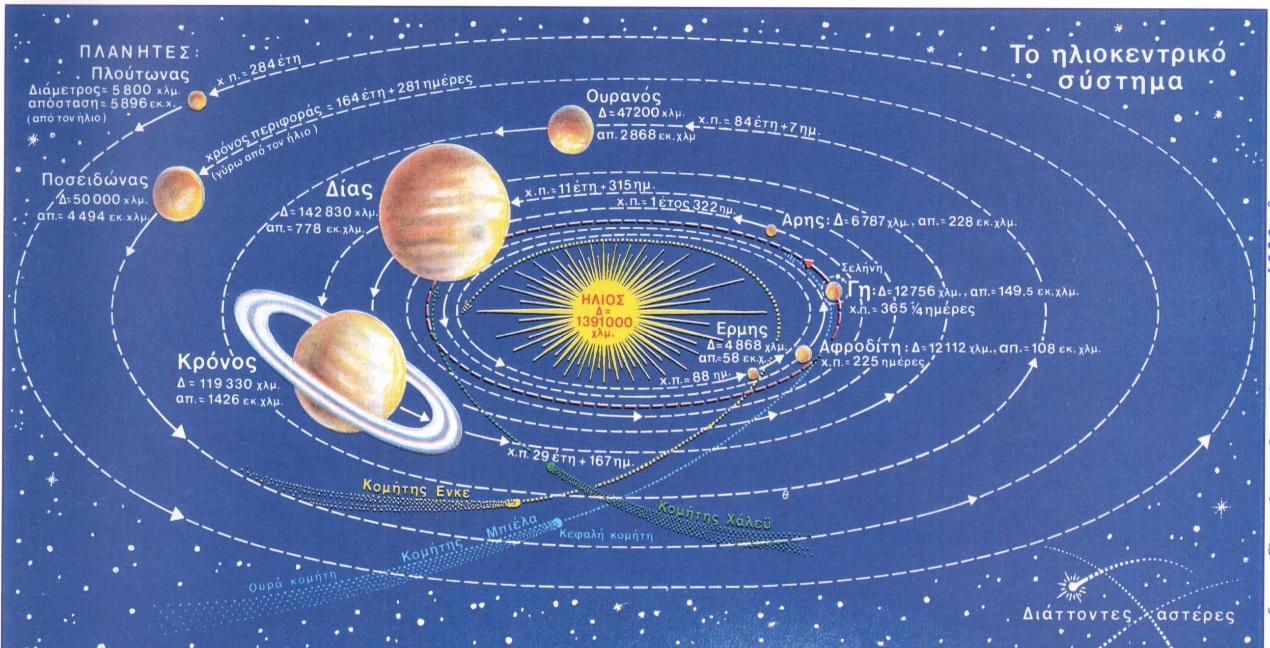 Η παραπάνω εικόνα από τον γεωγραφικό άτλαντα: Νέος εικονογραφημένος Γεωγραφικός Άτλας «Η Ευρώπη και οι Ήπειροι», Άγγ. Σιόλας – Ε. Αλεξίου2η ομάδα: Ουρανός-ΠοσειδώναςΟι δύο αυτοί πλανήτες έχουν τα εξής χαρακτηριστικά, με βάση τα οποία μοιάζουν:Είναι μεγάλοι πλανήτες αλλά μικρότεροι από τους δύο προηγούμενους (Δίας-Κρόνος), βρίσκονται σε συνεχόμενες τροχιές-αποστάσεις των ως προς τον Ήλιο (7ος ο Ουρανός και 8ος ο Ποσειδώνας), είναι αεριώδεις πλανήτες.Η Διάμετρος του Ουρανού είναι 47.200 χλμ, ενώ του Ποσειδώνα είναι 50.000 χλμ.Δεχόμαστε εδώ ότι όσο πιο «γεράζει» ο Ήλιος μας, αφενός μεν τόσο λιγότερο βαρυτικό έχει για να εκτοξεύσει στον γύρω του χώρο (μειώνονται τα αποθέματα του υδρογόνου και η ενέργειά του γενικά), και αφετέρου σε τόσο μικρότερη απόσταση εκτοξεύει το υλικό από το οποίο δημιουργούνται οι πλανήτες. Με βάση την τελευταία θέση, μπορούμε να πούμε ότι οι μακρινότεροι-μεγάλοι πλανήτες ήσαν αυτοί που δημιουργήθηκαν πρώτοι, ενώ οι πιο κοντινοί είναι αυτοί που δημιουργήθηκαν τελευταίοι.Από το τελευταίο πάλι προκύπτει ότι είχαμε δύο μεγάλες ηλιακές εποχές: μια κατά την οποία δημιουργήθηκαν οι μεγάλοι-εξωτερικοί πλανήτες που βρίσκονται και σε πιο μακρινές θέσεις, και άλλη-μεταγενέστερη ηλιακή εποχή κατά την οποία δημιουργήθηκαν οι μικροί-εσωτερικοί πλανήτες.Αυτό το ζεύγος των μικρών πλανητών Ουρανός-Ποσειδώνας βρίσκεται πολύ μακριά από τον Ήλιο, επειδή έχει δημιουργηθεί κατά την φάση που ο Ήλιος μας έφερε μεγάλα φορτία και πολύ ισχυρές πιέσεις στο εσωτερικό του. Αυτός είναι ο λόγος που τους απώθησε τόσο πολύ μακριά του. Το ότι είναι μικροί, σημαίνει ότι ήδη είχε προηγηθεί έξοδος του μεγαλύτερου μέρους του ρευστού υλικού στο εσωτερικό του Ήλιου όταν δημιουργήθηκαν το άλλο ζεύγος: Δίας-Κρόνος, και έτσι τώρα εναπέμεινε μικρότερη μάζα ρευστού υλικού που έχει απωθηθεί επίσης.Όμως και μεταξύ των δύο παραπάνω κατηγοριών πλανητών-εξωτερικοί και εσωτερικοί, έχουμε κι εδώ άλλες υποκατηγορίες.Έτσι, π.χ. στους εξωτερικούς-μεγάλους πλανήτες έχουμε δύο βασικές ομάδες: μια ομάδα που μοιάζουν πολύ και είναι ο Δίας-Κρόνος, και άλλη που είναι ο Ουρανός-Ποσειδώνας.Αν πάρουμε υπόψη μας αυτές τις δύο παραπάνω-τελευταίες ομάδες των πλανητών, μπορούμε να σκεφτούμε τα εξής ή αλλιώς να οδηγηθούμε στα εξής συμπεράσματα:1ον) Οι δυνάμεις άπωσης που επέδρασαν από το εσωτερικό του Ήλιου για να δημιουργήσουν τα ζεύγη των πλανητών που μοιάζουν μεταξύ τους ήταν περίπου ίσες.Αυτό συμπεραίνουμε από το εξής: Για να βρίσκονται οι πλανήτες Δίας-Κρόνος ή Ουρανός-Ποσειδώνας στις συνεχόμενες αποστάσεις ως προς τον Ήλιο, έχει επιδράσει πάνω στις αρχικές τους μάζες η ίδια περίπου ενέργεια άπωσής τους από τον Ήλιο, ώστε αφενός μεν να έχουν περίπου ίσες μάζες, και αφετέρου να βρίσκονται περίπου στις ίδιες αποστάσεις εκτόξευσης του υλικού του Ήλιου από το οποίο και δημιουργήθηκαν. Αυτό είναι η αιτία ώστε αυτοί να βρίσκονται σε συνεχόμενες τροχιές-αποστάσεις τους ως προς τον Ήλιο ή αλλιώς να απέχουν περίπου ίσες περίπου αποστάσεις.Με άλλα λόγια, λέμε ότι η δύναμη άπωσης που είχε αιτία τον Ήλιο, εκτόξευσε στον γύρω της διαστημικό χώρο ίδιες περίπου μάζες βαρυτικού υλικού του Ήλιου, αποτέλεσμα του οποίου είναι: αυτά τα ζεύγη των πλανητών να έχουν περίπου τις ίδιες μάζες, αλλά και επίσης να βρίσκονται στις ίδιες σχετικά αποστάσεις τους από τον Ήλιο.Επομένως οι δυνάμεις άπωσης που επέδρασαν από το εσωτερικό του Ήλιου για να δημιουργήσουν τους πλανήτες που μοιάζουν μεταξύ τους ήταν περίπου ίσες.2ον) Τα ζεύγη των πλανητών που μοιάζουν μεταξύ τους δημιουργήθηκαν στην ίδια ηλιακή εποχή-περίοδο. Αυτό συμπεραίνουμε από το εξής: Όσο πιο μικρότερος σε ηλικία ήταν ο Ήλιος, κάποτε, τόσο περισσότερο βαρυτικό υλικό έφερε στο εσωτερικό του, επειδή με τις συνεχόμενες εκτοξεύσεις του βαρυτικού του υλικού, αυτό με τα χρόνια εκτοξεύεται ολοένα και λιγότερο.Επομένως, το πρώτο ζεύγος των μεγάλων πλανητών είναι αυτό που έχει δημιουργηθεί και πρώτο ηλικιακά από την εκτόξευση του βαρυτικού υλικού του Ήλιου μας, όταν ήταν ακόμη σε πιο νεανική ηλικία.Επομένως οι πλανήτες Δίας και Κρόνος δημιουργήθηκαν στην πρώτη ηλιακή εποχή-περίοδο. Το επόμενο ζεύγος, μετά τους μεγάλους πλανήτες είναι μικρότερο από το πρώτο (Δίας-Κρόνος), επειδή δημιουργήθηκαν αργότερα, επειδή ήδη είχαν εκτοξευθεί οι πρώτες μεγάλες ποσότητες του βαρυτικού υλικού του Ήλιου μας, και απέμεινε λιγότερο πλέον το βαρυτικό υλικό στο εσωτερικό του, οπότε το νέο ζεύγος των πλανητών που δημιουργήθηκαν ήταν μεγάλοι πλανήτες μεν, αλλά μικρότεροι από εκείνους του πρώτου ζεύγους.Επομένως οι πλανήτες Ουρανός και Ποσειδώνας δημιουργήθηκαν στην δεύτερη ηλιακή εποχή-περίοδο. Από τα δύο παραπάνω συμπεράσματά μας επαληθεύεται, τώρα, ότι τα χημικά στοιχεία, αλλά και οι χημικές ενώσεις, των παραπάνω ζευγών των πλανητών αυτών είναι τα ίδια περίπου μεταξύ τους, ανά ζεύγος.Από τα δύο παραπάνω ζεύγη, θεωρούμε ότι το ζεύγος Δίας-Κρόνος είναι το αρχαιότερο, επειδή φέρει την περισσότερη μάζα, εφόσον δεχόμαστε ότι καθώς ο Ήλιος γεράζει χάνει από την μάζα του. Γι’ αυτό το επόμενο ζεύγος Ουρανός-Ποσειδώνας είναι μεταγενέστερο, παρότι λίγο πιο μακριά, επειδή ακριβώς φέρει λιγότερη μάζα που του επέτρεψε να απομακρυνθεί έτσι, πιο μακριά.19. Η εμφάνιση όσο και εξαφάνιση ενός μαγνητικού πεδίου -και κατά συνέπεια της ατμόσφαιρας σε έναν πλανήτη, προέρχεται και οφείλεται από την φόρτιση του πλανήτη- ή όχι, με θεμελιώδη ιόντα.Η εξήγηση της μεγάλης ή μικρής «ζωής»-ύπαρξης της ατμόσφαιρας ενός πλανήτη.Η Γη μας όχι μόνο έχει τελείως διαφορετικό τρόπο προέλευσης από τον Άρη, αλλά δημιουργήθηκε πολύ πριν δημιουργηθούν όλα αυτά τα αστέρια και οι άλλοι πλανήτες του σύμπαντος. Ας διαβάσουμε ένα σχετικό απόσπασμα:«Η σιδερένια καρδιά της Γης διογκώνεται!Η σφαίρα από συμπαγή σίδηρο που αποτελεί τον πυρήνα του πλανήτη μεγαλώνειH πλανητική μας καρδιά λειτουργεί καλά και διογκώνεταιΗ σφαίρα από συμπαγή σίδηρο που αποτελεί τον πυρήνα της Γης και έχει μέγεθος λίγο μεγαλύτερο από το νάνο πλανήτη Πλούτωνα, σχηματίσθηκε πριν από ένα έως ενάμισι δισεκατομμύριο χρόνια, σύμφωνα με νέες εκτιμήσεις των επιστημόνων. Η σφαίρα αυτή όπως φαίνεται συνεχίζει μάλιστα να μεγαλώνει.Η ανακάλυψηΕρευνητές από πολλές χώρες (Βρετανία, ΗΠΑ, Κίνα, Φινλανδία), με επικεφαλής τον ειδικό στον παλαιομαγνητισμό Αντι Μπίγκιν της Σχολής Περιβαλλοντικών Επιστημών του βρετανικού Πανεπιστημίου του Λίβερπουλ υπολόγισαν ότι η «σιδερένια καρδιά» της Γης συνεχίζει να μεγαλώνει, αυξάνοντας τη διάμετρό της κατά περίπου ένα χιλιοστό κάθε χρόνο.Ακόμη, σύμφωνα με τις νέες εκτιμήσεις, ο πυρήνας της Γης κρυώνει (απώλεια θερμότητας προς την επιφάνεια) λιγότερο γρήγορα από ό,τι πίστευαν οι επιστήμονες έως τώρα. Οι νέοι υπολογισμοί δείχνουν ότι το γήινο μαγνητικό πεδίο, το οποίο τροφοδοτείται από τη συνεχή κυκλική ροή του ρευστού σιδήρου του εξωτερικού πυρήνα, που περιβάλλει τον στερεό σίδηρο του εσωτερικού πυρήνα, θα συνεχίσει να υπάρχει για τουλάχιστον ένα δισεκατομμύριο χρόνια. Αυτό, πρακτικά, σημαίνει ότι η Γη μπορεί να έχει το κεφάλι της ήσυχο ότι για πολύ καιρό ακόμη θα προστατεύεται από ένα μαγνητικό πεδίο. Η μελέτη δημοσιεύεται στην επιθεώρηση «Nature».Ο σχηματισμόςΗ Γη σχηματίσθηκε ως πλανήτης πριν από περίπου 4,54 δισεκατομμύρια χρόνια, σχεδόν 100 εκατομμύρια χρόνια μετά τον σχηματισμό του ηλιακού μας συστήματος πέριξ του άστρου μας, του Ήλιου. Αρχικά ο πλανήτης μας ήταν μια μάζα από λιωμένα καυτά πετρώματα, αλλά σταδιακά ψύχθηκε και απόκτησε μια στερεή επιφανειακή κρούστα που επέπλεε πάνω στο ρευστό εσωτερικό της Γης. Στη συνέχεια, αναπτύχθηκε η ατμόσφαιρα και η ζωή.Τα ερωτήματαΌμως ερώτημα παραμένει πότε στερεοποιήθηκε ο εσωτερικός πυρήνας από σίδηρο. Οι έως τώρα εκτιμήσεις κυμαίνονταν από το ότι αυτό συνέβη πριν από μόλις 500 εκατ. χρόνια έως ότι συνέβη πριν από δύο δισεκατομμύρια χρόνια. Η νέα εκτίμηση τοποθετεί το συμβάν κάπου ενδιάμεσα. Το πότε η Γη απέκτησε μια στερεή «καρδιά» από σίδηρο, είναι σημαντικό, γιατί μόνο τότε μπόρεσε να λειτουργήσει το «γεω-δυναμό» της, ώστε να τροφοδοτήσει το μαγνητικό πεδίο της, το οποίο προστατεύει την ζωή στην επιφάνεια του πλανήτη μας από την επικίνδυνη ηλιακή ακτινοβολία.Στον Άρη, υπήρχε ένα ισχυρό μαγνητικό πεδίο, αλλά εξαφανίσθηκε μόλις 500 εκατομμύρια χρόνια μετά τη δημιουργία του. Αυτό εξηγεί σε μεγάλο βαθμό γιατί η Γη σφύζει σήμερα από ζωή, αλλά όχι ο γειτονικός μας πλανήτης. Ο στερεός εσωτερικός πυρήνας της Γης ανακαλύφθηκε για πρώτη φορά -ως διακριτός από τον ρευστό εξωτερικό πυρήνα- το 1936 από τη δανή σεισμολόγο και γεωφυσικό Ίνγκε Λέμαν. Ο στερεός πυρήνας -που εκτός από σίδηρο περιέχει και νικέλιο- αρχίζει σε βάθος περίπου 5.200 χιλιομέτρων και έχει ακτίνα περίπου 1.200 χιλιομέτρων. Η θερμοκρασία του υπολογίζεται στους 5.400 βαθμούς Κελσίου, σχεδόν όσο και στην επιφάνεια του Ήλιου».Πηγή: Internet.   Σχόλια – επεξηγήσεις – τοποθετήσεις:Γράφηκε πιο πάνω: «…Στον Άρη, υπήρχε ένα ισχυρό μαγνητικό πεδίο, αλλά εξαφανίσθηκε μόλις 500 εκατομμύρια χρόνια μετά τη δημιουργία του…».Αν όμως υπήρχε το ισχυρό αυτό μαγνητικό πεδίο, προϋπόθεσή του ήταν να είχε, ήδη, δημιουργηθεί σίδηρος στην καρδιά του Άρη, όπως και στην Γη μας (έτσι προκύπτει από το παραπάνω απόσπασμα).Αν, δηλαδή, υπήρχε ο σίδηρος στην καρδιά του Άρη και προέκυψε μετά το μαγνητικό του πεδίο, πως είναι δυνατό να χαθεί η ατμόσφαιρά του, αφού το μαγνητικό του πεδίο είναι αυτό που συγκρατεί την ατμόσφαιρα;Επομένως, δεν χάθηκε η ατμόσφαιρα του Άρη από την έλλειψη του σιδήρου, αφού ο σίδηρος που έφερε και μαγνητικό φορτίο (μαγνητισμό) στην καρδιά του Άρη εφόσον υπήρχε, εξακολουθεί να υπάρχει.Η πραγματική αιτία της εξαφάνισης του μαγνητικού πεδίου και, συνεπώς, της ατμόσφαιρας του Άρη, είναι η μείωση και η εξαφάνιση των ισχυρών φορτίων των θεμελιωδών ιόντων στο εσωτερικό του πλανήτη.Αυτό οφείλεται στις συνεχείς έλξεις-απώσεις των φορτίων των θεμελιωδών ιόντων στο εσωτερικό του που καταναλώνουν την ενέργειά τους, αφού την μετατρέπουν σε μάζα (σε χημικά στοιχεία, σε σίδηρο κ.λπ.)Έτσι, αν έχουμε μεγάλες αρχικές ποσότητες θεμελιωδών ιόντων στο εσωτερικό του πλανήτη αυτή η μείωσή τους, και κατά συνέπεια η εξαφάνιση της ατμόσφαιράς τους, θα καθυστερήσει περισσότερο. Αντίθετα, όσο μικρότερο το φορτίο-ποσότητα ενέργειάς τους, τόσο μικρότερη θα είναι και η ζωή του μαγνητικού του πεδίου.Άρα, η εμφάνιση όσο και εξαφάνιση ενός μαγνητικού πεδίου προέρχεται και οφείλεται στην φόρτιση του πλανήτη με θεμελιώδη ιόντα.Από τα παραπάνω προκύπτει επίσης ότι η Γη μας, αν όπως λένε έχει περίπου την ίδια ηλικία με τον Άρη, για να έχει τόσο ισχυρή την ατμόσφαιρά της μόνον με ένα τρόπο εξηγείται: όχι απλά ότι έχει διαφορετικό τον τρόπο προέλευσης της ατμόσφαιράς της, αλλά και ότι η Γη μας δημιουργήθηκε πολύ πριν δημιουργηθούν όλα αυτά τα αστέρια και οι άλλοι πλανήτες του σύμπαντος. Μόνο έτσι εξηγείται ότι πήρε από τότε αυτά τα ισχυρά φορτία θεμελιωδών ιόντων, εξαιτίας των οποίων φέρει αυτή την ισχυρή ατμόσφαιρά της, αυτό το ισχυρό μαγνητικό-ηλεκτρομαγνητικό πεδίο της.20. Η βάση και το θεμέλιο της δικής μας θεωρίας.Η τεκμηρίωση των δύο αρχέγονων συνόλων ενέργειας θεμελιωδών ιόντων.Η τεκμηρίωση ότι μόνον στην πρώτη συμπάντεια ημέρα, ιδιαίτερα στην Α΄ Φάση της, δημιουργήθηκαν τα αρχέγονα πρωτόνια και ηλεκτρόνια, ενώ στις επόμενες συμπάντειες έλξεις-συμπιέσεις (μεταξύ των φορτίων των δύο συμπάντειων πόλων) δημιουργήθηκαν μικρότερες μάζες ή φλοιοί πάνω στα υπάρχοντα πρωτόνια και ηλεκτρόνια. Η τεκμηρίωση ότι στην αρχή της δημιουργίας του κόσμου δεν είχαμε ένα, αλλά δύο σύνολα δυνάμεων ενέργειας, που καλούνται θεμελιώδη ιόντα.Η λογική και η επιστημονική τεκμηρίωση ότι υπήρξε η πρώτη ημέρα της δημιουργίας του κόσμου και ότι πριν από αυτή δεν υπήρχε φως και άλλη προηγούμενη ημέρα στο σύμπαν. Οι βασικές και θεμελιώδεις και αρχέγονες δυνάμεις του κόσμου είναι δύο μόνον  δυνάμεις: τα θεμελιώδη ιόντα πρωτονίων και τα θεμελιώδη ιόντα ηλεκτρονίων.Μέσα στα θεμελιώδη ιόντα πρωτονίων υπάρχει το θετικό ηλεκτρικό φορτίο, ενώ μέσα στα θεμελιώδη ιόντα των ηλεκτρονίων υπάρχει το αρνητικό ηλεκτρικό φορτίο.Αρχικά θεωρήσαμε δύο δυνάμεις στο σύμπαν: τα θεμελιώδη ιόντα πρωτονίων και τα θεμελιώδη ιόντα ηλεκτρονίων.Αυτά έχουν την εξής καταπληκτική ιδιότητα: στις μεν κοντινές αποστάσεις να απωθούνται, ενώ στις μακρινές αποστάσεις να έλκονται.Αρχικά, σκέφτηκα ως εξής:Αφού, λοιπόν, έχουμε δύο αντίθετες δυνάμεις, δηλαδή δυνάμεις έλξης και άπωσης, αρχικά νόμισα ότι οι δυνάμεις έλξης οφείλονταν π.χ. στα θεμελιώδη ιόντα, ενώ οι δυνάμεις άπωσης οφείλονταν σε άλλα ιόντα τα οποία βρίσκονταν μέσα τους, και τα οποία είχα ονομάσει απλά ιόντα.Δηλαδή στην φάση της άπωσης μεταξύ των ιόντων, ενεργούν τα απλά ιόντα, ενώ στην φάση της έλξης ενεργούν τα θεμελιώδη ιόντα.Αυτό το σύνολο των δυνάμεων έλξης και άπωσης είναι το γνωστό μας Χαραλάμπειο σύστημα ιόντα.Έτσι, τα πρώτα βιβλία μου τα έστησα με βάση το παραπάνω σκεπτικό.Στην πορεία παρατήρησα ότι δεν υπήρχαν ξεκομμένες-ξεχωριστές οι δυνάμεις από έλξεις από τις δυνάμεις άπωσης, επειδή αν υπήρχε κάτι τέτοιο τότε θα διασπώταν το αρχικό Χαραλάμπειο σύστημα σε επιμέρους δυνάμει, ή θα διασπώταν σε δύο άλλα σύνολο δυνάμεων, που είναι πράγματι αντίθετα: ένα σύνολο δυνάμεων θα έφευγε κατά την άπωση και ένα άλλο σύνολο δυνάμεων θα έμενε και θα έλκονταν.Όμως όσο και να εξασκούνται δυνάμεις άπωσης, μετά πάλι έχουμε δυνάμεις έλξης κ.ο.κ. αυτό συνεχίζεται, ώστε να έχουμε συνέχεια την αλληλεπίδραση ως εξής: την μια φορά εξασκούνται δυνάμεις άπωσης και την επόμενη εξασκούνται δυνάμεις έλξης (στο Χαραλάμπειο σύστημα ιόντων).Αυτό το βλέπουμε συνέχεια π.χ. στο άτομο, μεταξύ πρωτονίου και ηλεκτρονίου, το βλέπουμε και στο ηλιακό μας σύστημα, μεταξύ Ηλίου και Γης κ.λπ.Για τον παραπάνω λόγο, αναθεώρησα την αρχική μου σκέψη, ώστε να πω με βεβαιότητα ότι τα δύο αρχέγονα σύνολο ιόντων είναι τα θεμελιώδη ιόντα: τα θεμελιώδη ιόντα πρωτονίων με θετικό ηλεκτρικό φορτίο και τα θεμελιώδη ιόντα ηλεκτρονίων με αρνητικό ηλεκτρικό φορτίο.Αυτά λοιπόν έχουν την εξής ιδιότητα:Έλκονται στις σχετικά μακρινές αποστάσεις και απωθούνται στις σχετικά κοντινές αποστάσεις.Με άλλα λόγια δεν υπάρχουν τα λεγόμενα απλά ιόντα, τα οποία θεώρησα ότι δυνητικά είναι η αιτία που απωθούνταν μεταξύ τους τα θεμελιώδη ιόντα.Μπορούμε όμως να ονομάσουμε απλά ιόντα αυτά τα θεμελιώδη ιόντα στην φάση που απομακρύνονται και αποκόπτονται από ένα Χαραλάμπειο σύστημα ιόντων και είναι σε θέση να φορτίσουν ύλη (πρωτόνια κ.λπ.)Αρχικά, δηλαδή, θεώρησα ότι πρέπει να ξεκινήσω από τέσσερις είδους δυνάμεις, όπως μιλάει η θεωρία της σχετικότητας.Αλλά στην συνέχεια, διαπίστωσα ότι οι θεμελιώδεις δυνάμεις του σύμπαντος είναι δύο, και είναι αυτές που αναφέραμε παραπάνω.Επειδή ξεκίνησα με δεδομένο τις τέσσερις δυνάμεις αφενός, και μελετώντας τα θεμελιώδη ιόντα αφετέρου, είχα προσπαθήσει λάθος να «σπάσω», να διαιρέσω δηλαδή τα θεμελιώδη ιόντα και σε ένα άλλο επιπλέον ζεύγος δυνάμεων, τα απλά ιόντα. Έτσι από τα δύο αρχικά είδη θεμελιωδών ιόντων προέκυπταν και ένα άλλο ζεύγος που ονομάζονταν απλά ιόντα: απλά ιόντα πρωτονίων και απλά ιόντα ηλεκτρονίων.Για τον παραπάνω λόγο, έχασα πάνω από μια κρίσιμη και δημιουργική δεκαετία ψάχνοντας να βρω αυτά τα απλά θεμελιώδη ιόντα, που όμως, όχι μόνον δεν υπήρχαν πουθενά, αλλά αντίθετα τα ίδια τα θεμελιώδη ιόντα είχαν αυτές τις ιδιότητες.Όταν λοιπόν με πάρα πολλά παραδείγματα πείστηκα ότι τα θεμελιώδη ιόντα ευθύνονται τόσο για την έλξη όσο και για την άπωση που παρατηρείται σε κάθε επόμενη (από την αρχέγονη) μορφής ενέργεια, και κατά συνέπεια και σε κάθε είδους ύλη (αφού η ύλη έχει δημιουργηθεί από την ίδια την παραπάνω ενέργεια), είχαν περάσει αρκετά χρόνια πλέον.Θέλοντας να διορθώσω το λάθος μου, εργάστηκα με πάρα πολύ μεγάλη ένταση και ταχύτητα τόσο για την συγγραφή των βιβλίων μου, όσο και για την ίδια την παρουσίασή τους. Μέσα σε δυο-τρία χρόνια προσπάθησαν να συλλέξω πάλι όλο το υλικό και να το παρουσιάσω στην σωστή του διάσταση.Δεν θεώρησα ότι άδικα κοπίασα, αλλά ότι έπρεπε να παρουσιάσω την σωστή θέση των πραγμάτων, της αρχέγονης δηλαδή ενέργειας.Κι όταν έγινε αυτό, γίνεται πλέον σαφές και κατανοητό όλη η λογική σειρά που εξηγεί πως προέκυψε η ενέργεια, πως προέκυψε η ύλη, πως διαμορφώθηκε η ύλη, ποια είναι η αλληλεπίδραση ενέργειας και ύλης (βλ. Χαραλάμπειο σύστημα ιόντων) και τόσα άλλα.Και ενώ έτσι έχουν όλα αυτά, η απορία μας, η μεγάλη και καταπληκτική απορία μας είναι η εξής:Σε όλο αυτό τον κόσμο υπάρχουν οι θεμελιώδεις δυνάμεις που έλκονται, αλλά συγχρόνως και απωθούνται, κάτι το οποίο είναι αντιφατικό μεν, αλλά είναι και τόσο αληθινό δε, επειδή προκύπτει από δεκάδες και εκατοντάδες πειράματα και εφαρμογές που αναφέραμε σε αυτήν την σειρά των βιβλίων μας που έχει ως τίτλο: «Η Δημιουργία του κόσμου».Επειδή οι θεμελιώδεις δυνάμεις ενεργούν αντιφατικά, αυτό σημαίνει ότι δεν ήσαν εξαρχής έτσι.Με άλλα λόγια, δεν μπορεί να υπάρχει κάτι το αντιφατικό εξαρχής, διαφορετικά δεν έπρεπε να υπάρχει, αφού στο σύμπαν όλα έχουν αρμονία, όλα έχουν σκοπό, για όλο το σύμπαν ισχύουν οι μαθηματικοί και φυσικοί νόμοι.Επομένως, αυτή αρχέγονη αντίφαση των θεμελιωδών ιόντων δεν υπήρχε κάποτε.Αυτός είναι ο λόγος που αναφέραμε και θεωρήσαμε ότι στην αρχή ήσαν δύο σύνολα θεμελιωδών ιόντων που έφεραν μόνον μαγνητικό φορτίο και δεν έφεραν ηλεκτρικό φορτίο.Η ένωση μεταξύ τους δημιούργησε ηλεκτρισμό. Τότε, με άλλα λόγια, μετακινήθηκαν μεγάλα φορτία από τον έναν συμπάντειο πόλο και μεταφέρθηκαν στον άλλο συμπάντειο πόλο.Από την συμπίεση αυτή προέκυψε η αρχική ύλη όλων των αρχέγονων πρωτονίων και ηλεκτρονίων.Στις επόμενες φάσεις, επειδή:α) Μεγάλο μέρος της αρχικής ενέργειας των δύο συμπάντειων πόλων καταναλώθηκε, το εναπομείναν μέρος της ενέργειάς τους δεν ήταν σε θέση να παράγει νέα πρωτόνια και νέα ηλεκτρόνια, γιατί,  β) Ήδη είχαν αρχίσει να δημιουργούνται  οι συμπάντειες μαγνητικές-ηλεκτρομαγνητικές δυναμικές γραμμές, που επιβράδυναν την ορμή των φορτίων που έπεφταν από τον έναν συμπάντειο πόλο προς τον άλλο, οπότε απλά δημιουργούνταν μικρότερες μάζες ή φλοιοί πάνω στα υπάρχοντα πρωτόνια και ηλεκτρόνια. Επομένως, όλα τα πρωτόνια και ηλεκτρόνια στο σύμπαν, στην φυσική τους δημιουργία, δημιουργήθηκαν στην πρώτη Ημέρα της δημιουργίας του κόσμου, και μάλιστα στην Α΄ Φάση της πρώτης Ημέρας της Δημιουργίας του κόσμου.Το ερώτημα που παραμένει είναι το εξής:Πως δημιουργήθηκαν οι αντιφατικές δυνάμεις μέσα στα δύο αυτά αρχέγονα σύνολα θεμελιωδών ιόντων;Την απάντηση έρχεται να μας την δώσει το ίδιο το ηλεκτρομαγνητικό κύμα.Το ηλεκτρομαγνητικό κύμα δηλαδή φέρει και θεμελιώδη ιόντα πρωτονίων και θεμελιώδη ιόντα ηλεκτρονίων, τα οποία έλκονται στις σχετικά μακρινές αποστάσεις ενώ απωθούνται στις σχετικά κοντινές αποστάσεις.Εκεί παρατηρούμε ότι το κύμα είναι έλξη αυτών των δύο αρχέγονων θεμελιωδών ιόντων, που φέρουν αντίθετα τα ηλεκτρικά τους φορτία.Αν δηλαδή υπήρχε ένα μόνον σύνολο θεμελιωδών δυνάμεων εξαρχής, δεν θα υπήρχαν τα δύο αντίθετα ηλεκτρικά φορτία, επειδή είναι ήδη αντιφατικά, όπως εξηγήσαμε (το σύνολο των θεμελιωδών ιόντων πρωτονίων απωθείται με το σύνολο των θεμελιωδών ιόντων ηλεκτρονίων και επομένως δεν μπορούν να παράγουν ένα σύνολο, ένα αρχέγονο σύνολο δυνάμεων.Τα θεμελιώδη ιόντα των πρωτονίων όμως και τα θεμελιώδη ιόντα των ηλεκτρονίων δεν φέρουν μόνον μαγνητικά φορτία, αλλά φέρουν και ηλεκτρικά φορτία, και γι’ αυτό το κύμα λέγεται όχι απλά μαγνητικό, αλλά ηλεκτρομαγνητικό.Επομένως, ο ηλεκτρισμός δεν υπήρχε καθόλου πριν υπάρξει αυτή η πρώτη έλξη μεταξύ των δύο αυτών αρχέγονων συνόλων ενέργειας θεμελιωδών ιόντων.Από την πρώτη τους αυτή έλξη, προέκυψε η πρώτη Ημέρα της Δημιουργίας του κόσμου, είναι η γνωστή μας πρώτη ημέρα που αναφέρει η Αγία Γραφή.Επομένως, παρατηρούμε με λογική και με επιστημονική τεκμηρίωση ότι υπήρξε η πρώτη ημέρα της δημιουργίας του κόσμου και ότι πριν από αυτή δεν υπήρχε φως και άλλη προηγούμενη ημέρα στο σύμπαν.Στο ηλεκτρομαγνητικό κύμα δηλαδή βλέπουμε δύο μόνον σύνολα ενέργειας και όχι τέσσερα. Θεωρούμε το ένα κύμα ότι είναι θεμελιώδη ιόντα πρωτονίων και φέρει θετικό ηλεκτρικό φορτίο, ενώ το άλλο κύμα που είναι κάθετο προς το πρώτο είναι τα θεμελιώδη ιόντα ηλεκτρονίων που φέρει το αρνητικό ηλεκτρικό φορτίο.Για τον λόγο αυτό μιλούμε ότι οι βασικές και θεμελιώδεις και αρχέγονες δυνάμεις του κόσμου είναι δύο μόνον  δυνάμεις: τα θεμελιώδη ιόντα πρωτονίων και τα θεμελιώδη ιόντα ηλεκτρονίων.Μέσα στα θεμελιώδη ιόντα πρωτονίων υπάρχει το θετικό ηλεκτρικό φορτίο, ενώ μέσα στα θεμελιώδη ιόντα των ηλεκτρονίων υπάρχει το αρνητικό ηλεκτρικό φορτίο.Επομένως τα δύο είδη μαγνητικών δυνάμεων γίνονται ένα ζεύγος με δύο δυνάμεις το καθένα, ή συνολικά έχουμε τέσσερις δυνάμεις.Κι εδώ δεν μιλάμε για τις δυνάμεις του ηλεκτρομαγνητισμού, αλλά μιλάμε για τις αρχέγονες δυνάμεις, που φαίνονται πάνω στο ηλεκτρομαγνητικό κύμα. Γιατί στο ηλεκτρομαγνητικό κύμα έχουμε ένα ζεύγος μαγνητικών δυνάμεων (εξασκεί μαγνητικά φορτία ολόγυρά του το κύμα) και ένα άλλο ζεύγος αντίθετων ηλεκτρικών δυνάμεων, που για τον λόγο αυτό έχουμε τον ηλεκτρισμό στο κύμα.Επειδή δηλαδή αυτά τα σύνολα δυνάμεων είναι δύο διπλά σύνολα, λέμε ότι έχουμε συνολικά τέσσερα τα είδη των δυνάμεων στο σύμπαν.Άλλη έκφραση των ίδιων αρχέγονων δυνάμεων είναι η βαρύτητα, όπως αναπτύξαμε, κ.λπ.Όμως, παρόλα αυτά, ας επιχειρήσουμε να δώσουμε μια άλλη-νέα οπτική στα παραπάνω που αναφέρονται στην δική μας θεωρία, όπως ακολουθεί στην επόμενη ενότητα, τεκμηριώνοντας περισσότερο τα όσα εκθέσαμε.Να συμπληρώσουμε και το εξής, που έχουμε ήδη αναφέρει, από το 11ο ήδη βιβλίο μας:«…Αν, εξαρχής ήταν ένα αυτό το ηλεκτρομαγνητικό κύμα με δύο πεδία και όχι με ένα, θα έπρεπε και τα δύο αυτά πεδία να ταυτίζονταν και να μη δημιουργούσαν αυτή την καθετότητα μεταξύ τους (αφού θα ταυτίζονταν και θα ήταν εξαρχής ένα). Η ταύτισή τους αυτή θα προέρχονταν από την μια πηγή δημιουργίας των, αν υπήρχε πράγματι μια η πηγή και η αιτία της δημιουργίας του ηλεκτρομαγνητικού κύματος. Όμως το ότι έχουμε δύο μέρη στο ηλεκτρομαγνητικό κύμα και όχι ένα, σημαίνει ότι η αιτία της δημιουργίας του ηλεκτρομαγνητικού κύματος είναι δύο και όχι μία.Θα έπρεπε, αν η αιτία της δημιουργίας του ηλεκτρομαγνητικού κύματος ήταν μια, αφού ένα είναι το κύμα, να διαδίδονταν και ως ένα και όχι ως δύο. Δεν θα είχε εξαρχής δηλαδή το κύμα τα δύο πεδία του, αλλά μόνο το ένα πεδίο του. Τα δύο πεδία του σημαίνει ότι προήλθε από την έλξη δύο διαφορετικών πηγών ενέργειας, αφού εξακολουθούν να είναι δύο τα μέρη του και δεν έχουν γίνει ένα (όπως αν ήταν μόνο από μια αρχική πηγή ενέργειας και θα έφερε τότε μόνο το ένα είδος της ενέργειάς της).Επομένως, το ότι το κύμα δεν περιλαμβάνει ένα μέρος, αλλά δύο μέρη, σημαίνει ότι προήλθε από δύο διαφορετικές αιτίες και όχι από μια. Το ίδιο ισχύει και για το φως, που αφού περιλαμβάνει δύο ειδών ηλεκτρικά φορτία, δεν προήλθε από μια αιτία, αλλά προήλθε από δύο διαφορετικές αιτίες.Αυτό, αν το εκλάβουμε ότι το ηλεκτρομαγνητικό κύμα υπήρχε εξαρχής στο σύμπαν, σημαίνει ότι από δύο πεδία-πόλους δημιουργήθηκε όλο το σύμπαν και όχι από έναν πόλο.Αυτό το αναφέρουμε και το επισημαίνουμε, επειδή μας δίνει μια πολύ χρήσιμη πληροφορία για την αρχική δημιουργία και εξέλιξη του ίδιου του σύμπαντός μας, πολύ πριν υπάρξει η ύλη του, όπως θα αναφέρουμε στην σειρά των βιβλίων μας.Αν λοιπόν το ηλεκτρομαγνητικό κύμα, όπως και το φως, δημιουργήθηκαν από δύο αιτίες και όχι από μία, αυτό μας οδηγεί στην σκέψη ότι δύο ήταν τα κέντρα-αρχές-αιτίες της δημιουργίας του κόσμου, δύο πηγές θεμελιωδών ιόντων: τα θεμελιώδη ιόντα πρωτονίων και τα θεμελιώδη ιόντα ηλεκτρονίων, επειδή αυτά τα αρχαία κύματα δημιουργήθηκαν τότε και η αιτία της δημιουργίας τους είναι αυτή που αναφέραμε παραπάνω».11ο Βιβλίο. Η δημιουργία του κόσμου. Συγγραφή-επιμέλεια: Χαράλαμπος Θεοφ. Δράκος, σελ. 61-6721. Οι βασικές δυνάμεις τόσο του μαγνητισμού, όσο και του ηλεκτρισμού είναι δύο, αλλά δεν είναι ξεκομμένες μεταξύ τους παρά συνέχονται και ενοποιούνται σε ένα σύνολο που αλληλεπιδρά στο εσωτερικό του.Εξαρχής στο σύμπαν είχαμε δύο πόλους, δύο μαγνητικούς πόλους τους οποίους ονομάσαμε και συμπάντειους πόλους α και β.  Ο μαγνητισμός και ο ηλεκτρισμός δεν αποτελούσαν εξαρχής ένα σύνολο δυνάμεων, αλλά πρόκειται για δύο ξεχωριστά σύνολα δυνάμεων.Αρχικά υπήρχε ο μαγνητισμός στο σύμπαν και μετά παράχθηκε ο ηλεκτρισμός. Οι δύο αρχικοί συμπάντειοι πόλοι έφεραν ο καθένας, όχι απλά το δικό του μαγνητικό φορτίο, αλλά και το δικό του ηλεκτρικό φορτίο. Από την έλξη των φορτίων των δύο αυτών συμπάντειων πόλων έχει παραχθεί ο ηλεκτρισμός.«Μάξγουελ, Τζαίημς Κλερκ. Ιδιαίτερα γνωστό είναι το έργο του επί της ηλεκτρομαγνητικής θεωρίας του φωτός, το οποίο σημειώνεται ως παράδειγμα της ισχύος των μαθηματικών στις εφαρμογές τους επί της μελέτης της φύσης. Ο Μάξγουελ, ξεκινώντας από τους νόμους του Φαραντάυ και του Λαπλάς και εισάγοντας τη βασική υπόθεση της ύπαρξης ρευμάτων μετατόπισης, πέτυχε με μαθηματικούς υπολογισμούς μια τριάδα διαφορετικών εξισώσεων, οι οποίες συνδέουν μεταξύ τους τις τρεις συνιστώσες της έντασης του μαγνητικού πεδίου και τις τρεις συνιστώσες της έντασης του ηλεκτρικού, και μια δεύτερη τριάδα η οποία, μαζί με την πρώτη, προσδιορίζει, μεταξύ ορισμένων συνθηκών, τις ιδιότητες του ηλεκτρομαγνητικού πεδίου.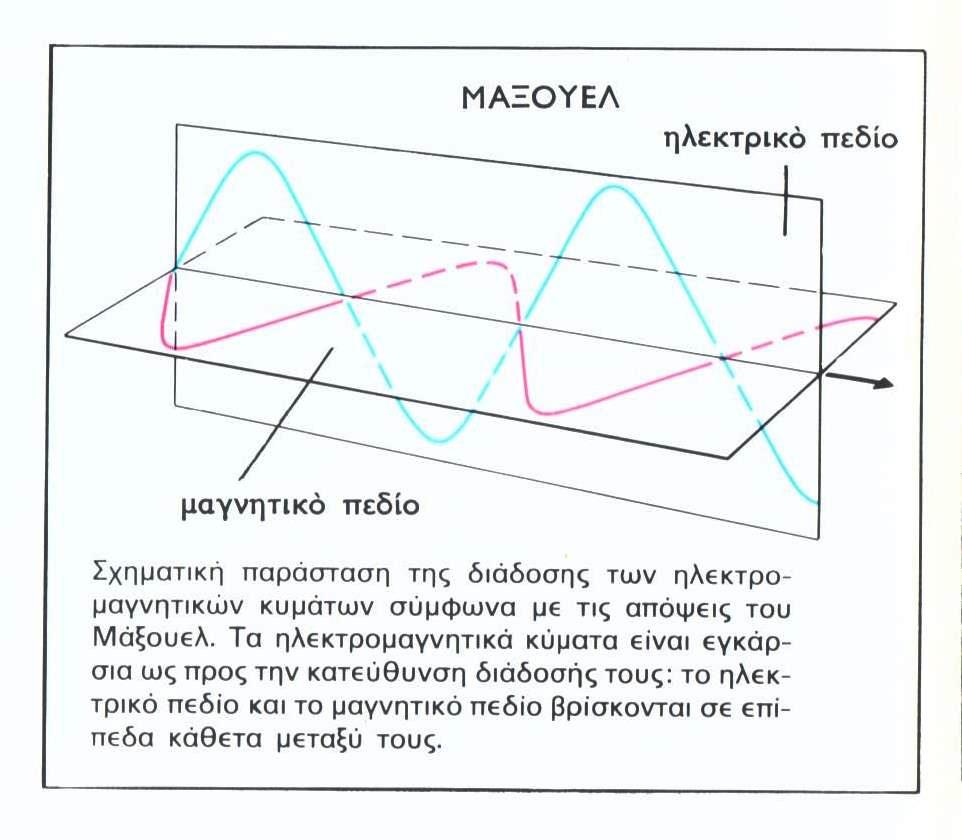 Πειράματα που έκανε το 1843 ο Φαραντάυ έδειξαν ότι η δράση ενός ισχυρού μαγνητικού πεδίου προκαλεί απόκλιση στο επίπεδο πόλωσης του φωτός, υποδείχνοντας έτσι την ύπαρξη ενός δεσμού μεταξύ φωτεινών και μαγνητικών φαινομένων∙ ο γνωστός δεσμός μεταξύ ηλεκτρικών και μαγνητικών φαινομένων καθιστούσε πολύ πιθανή την ύπαρξη ενός δεσμού μεταξύ φωτεινών και ηλεκτρομαγνητικών φαινομένων. Σ’ αυτόν τον δρόμο προχώρησε ο Μάξγουελ. Από τον τύπο του Κουλόμπ για τις δράσεις μεταξύ ηλεκτροστατικών φορτίων προκύπτει ότι η δύναμη που δρα μεταξύ δύο φορτίων, κάτω από αυτές τις συνθήκες, είναι ανάλογη προς την τετραγωνική ρίζα της διηλεκτρικής σταθεράς του παρεμβαλλόμενου μέσου. Ο Μάξγουελ απόδειξε, ότι ο δείκτης διάθλασης των φωτεινών κυμάτων σε ένα μέσον ως προς το κενό, ισούται προς την τετραγωνική ρίζα της διηλεκτρικής σταθεράς του μέσου (πειραματικά ακριβές για τα αέρια, αλλά ανακριβές για όλα τα άλλα μέσα).Με βάση αυτήν την αναλογία συμπεριφοράς μεταξύ ηλεκτρομαγνητικών δράσεων και φωτεινών κυμάτων, ο Μάξγουελ οδηγήθηκε να διατυπώσει την ύπαρξη ενός ηλεκτρομαγνητικού κύματος, που έχει την ίδια φύση με τα φωτεινά κύματα….».Έγχρωμη εγκυκλοπαίδεια «Νέα Δομή», Αθήνα 1996, τόμος 21, σελ. 135.Σχόλια – επεξηγήσεις:Αναφέρθηκε παραπάνω ότι:«…Ο Μάξγουελ, ξεκινώντας από τους νόμους του Φαραντάυ και του Λαπλάς και εισάγοντας τη βασική υπόθεση της ύπαρξης ρευμάτων μετατόπισης, πέτυχε με μαθηματικούς υπολογισμούς μια τριάδα διαφορετικών εξισώσεων, οι οποίες συνδέουν μεταξύ τους τις τρεις συνιστώσες της έντασης του μαγνητικού πεδίου και τις τρεις συνιστώσες της έντασης του ηλεκτρικού, και μια δεύτερη τριάδα η οποία, μαζί με την πρώτη, προσδιορίζει, μεταξύ ορισμένων συνθηκών, τις ιδιότητες του ηλεκτρομαγνητικού πεδίου…».Από το παραπάνω απόσπασμα σημειώνουμε την ύπαρξη ρευμάτων μετατόπισης αφενός, αλλά και εξισώσεις που συνδέουν την ένταση του μαγνητικού πεδίου με την ένταση του ηλεκτρικού πεδίου.Όλα τα παραπάνω που σημειώσαμε έχουν άμεση σχέση μεταξύ τους, αφού στην ουσία στηρίζονται πάνω στις ίδιες δυνάμεις.Αν οι δυνάμεις αυτές ήσαν πολλές και ξεκομμένες μεταξύ τους δεν θα αλληλεπιδρούσαν συνέχεια, γιατί απλά θα απομακρύνονταν το ένα σύνολο δυνάμεων από το άλλο και έτσι θα επέρχονταν διάσπαση π.χ. του ηλεκτρομαγνητισμού σε δύο σύνολα: στον ηλεκτρισμό, αλλά και στον μαγνητισμό.Αν πάλι έφευγε ή απομακρύνονταν λίγο-λίγο το ένα ή και τα δύο σύνολα δυνάμεων, το ένα από το άλλο (απομακρύνονταν) και αποκόπτονταν, πάλι δεν θα είχαμε το φαινόμενο του ηλεκτρομαγνητισμού να διαρκεί και να είναι ενιαίο.Άρα,επειδή όμως οι δυνάμεις αυτές συνεχίζουν και εξακολουθούν να αλληλεπιδρούν μεταξύ τους αφενός, και αφετέρου συνεχίζουν να συμπεριφέρονται ως ένα σύνολο, για τον λόγο αυτό θεωρούμε εξαρχής ότι οι δυνάμεις τόσο του μαγνητισμού όσο και του μαγνητισμού παρουσιάζουν ιδιότητες έλξης και άπωσης, όπως π.χ. στον μαγνητισμό, που όμως παρότι είναι δύο τέτοια είδη δυνάμεων, συνυπάρχουν σε μια ολότητα.Αυτό το ενιαίο σύνολο των δύο αυτών αντίθετων δυνάμεων, που παράγουν και τα ομώνυμα μαγνητικά φορτία στους δύο πόλους του μαγνήτη, ή που φέρουν τα αντίθετα ηλεκτρικά φορτία και παράγουν τον ηλεκτρισμό κατά την έλξη τους, αποτελεί στην πραγματικότητα ένα σύνολο δυνάμεων, που στο εσωτερικό του τα δύο αυτά σύνολα δυνάμεων αλληλεπιδρούν μεταξύ τους.Δεν μιλάμε δηλαδή για δύο σύνολα δυνάμεων, αλλά μιλάμε για ένα σύνολο δυνάμεων που στο εσωτερικό του φέρει επιμέρους δύο άλλα σύνολα, μαγνητικής αλλά και ηλεκτρικής μορφής.2) Το καθένα από τα δύο σύνολα δυνάμεων του μαγνητισμού είναι διαφορετικό από το άλλο. Για τον λόγο αυτό έχουμε δύο διαφορετικούς μαγνητικούς πόλους.  Από το πείραμα που κάνουμε, παρατηρούμε ότι ο ένας μαγνητικός πόλος είναι ισχυρότερος στις σχετικά κοντινές αποστάσεις, ενώ ο άλλος μαγνητικός πόλος είναι ο ισχυρότερος στις σχετικά μακρινές αποστάσεις.(Βλέπε σχετικό πείραμα, ως εξής: Έστω μαγνητική βελόνη σε μια απόσταση π.χ. 15 μοίρες από την διεύθυνση που δείχνει.Αν πλησιάσουμε προς αυτήν, από απόσταση Κ, τον έναν μαγνητικό πόλο εκτρέπεται κατά α απόκλιση-μοίρες.Αν πλησιάσουμε από την ίδια απόσταση Κ τον άλλο μαγνητικό της πόλο, εκτρέπεται περισσότερο.Αν όμως, εκτελέσουμε το ίδιο πείραμα από απόσταση μεγαλύτερη του Κ, π.χ. απόσταση Ν, τότε θα δούμε το εξής:Ο μαγνητικός πόλος που εξέτρεπε περισσότερο την μαγνητική βελόνη από απόσταση Κ, τώρα την εκτρέπει λογιότερο σε σχέση με τον άλλο μαγνητικό πόλο του μαγνήτη μας.Ο μαγνητικός πόλος που εξέτρεπε λιγότερο την μαγνητική βελόνη στην απόσταση Κ, τώρα την εκτρέπει περισσότερο, σε σχέση με τον άλλο μαγνητικό πόλο του μαγνήτη μας).Βλέπουμε δηλαδή ότι οι δύο μαγνητικοί πόλοι του μαγνήτη μας, ενώ είναι διαφορετικοί και ο καθένας έχει τα δικά του επιμέρους χαρακτηριστικά, όμως αυτοί αλληλεπιδρούν σαν να είναι ένα σύνολο δυνάμεων. 3) Επομένως, αφού το καθένα από τα δύο αυτά είδη μαγνητικού φορτίου είναι διαφορετικό από το άλλο, όσο κι αν επιχειρήσουμε να διαιρέσουμε έναν μαγνήτη, αυτό σημαίνει ότι εξαρχής είχαμε δύο διαφορετικά είδη μαγνητικού φορτίου. Με άλλα λόγια εξαρχής στο σύμπαν είχαμε δύο ειδών μαγνητικά φορτία, όπως τα προαναφέραμε. Επειδή αυτά τα φορτία είναι διαφορετικά, όπως αποδεικνύεται, συνάγεται ότι εξαρχής στο σύμπαν είχαμε δύο πόλους, δύο μαγνητικούς πόλους τους οποίους ονομάσαμε και συμπάντειους πόλους α και β.4) Αν οι δυνάμεις του ηλεκτρομαγνητισμού εξαρχής ήσαν ένα, αποτελούντες μια ενότητα, δεν θα έπρεπε να διασπαστούν σε μαγνητικές δυνάμεις όπως π.χ. ο μαγνήτης και σε ηλεκτρικές δυνάμεις (όπως π.χ. το ηλεκτρικό φορτίο του κεραυνού), αλλά θα έπρεπε να συνυπάρχουν εξίσου τόσο στον μαγνητισμό, όσο και στον ηλεκτρισμό.Με άλλα λόγια, όταν έχουμε δύο μαγνητικούς πόλους και τους πλησιάζουμε μεταξύ τους, δεν παρατηρούμε π.χ. ηλεκτρικά φορτία να συνοδεύουν τις κινήσεις της αύξησης του μαγνητικού φορτίου που παρατηρούμε στους δύο μαγνητικούς πόλους (δεν έχουμε αντίστοιχα  αύξηση των ηλεκτρικών φορτίων, όταν αυξάνονται οι μαγνητικές δυνάμεις).Αυτό σημαίνει ότι οι δυνάμεις του μαγνητισμού, όπως και του ηλεκτρισμού μπορούν να υπάρχουν και ξεχωριστά, από το οποίο συνάγουμε ότι:Ο μαγνητισμός και ο ηλεκτρισμός δεν αποτελούσαν εξαρχής ένα σύνολο δυνάμεων, αλλά πρόκειται για δύο ξεχωριστά σύνολα δυνάμεων.5) Αν ο μαγνητισμός και ο ηλεκτρισμός είναι δύο ξεχωριστά σύνολα δυνάμεων και δεν συνυπήρχαν εξαρχής σε μια ενότητα, σε ένα σύνολο δυνάμεων,επομένως αρχικά υπήρχε ο μαγνητισμός στο σύμπαν και μετά παράχθηκε ο ηλεκτρισμός.Αυτό προκύπτει, επειδή τα ηλεκτρικά φορτία για να παράξουν ηλεκτρισμό, πρέπει να πλησιάσουν μεταξύ τους.Άρα, οι δύο αρχικοί συμπάντειοι πόλοι έφεραν ο καθένας, όχι απλά το δικό του μαγνητικό φορτίο, αλλά και το δικό του ηλεκτρικό φορτίο.Από την έλξη των φορτίων των δύο αυτών συμπάντειων πόλων έχει παραχθεί ο ηλεκτρισμός.6) Αν έτσι έχουν τα παραπάνω, κι αν διαβάζουμε καλά το ηλεκτρομαγνητικό κύμα, τότε προκύπτει το εξής:Το καθένα από τα δύο αυτά επιμέρους κύματα που αποτελούν το ηλεκτρομαγνητικό κύμα, όπως το βλέπουμε στην παραπάνω εικόνα, φανερώνει το ένα μαγνητικό-ηλεκτρομαγνητικό σύνολο-φορτίου του ενός συμπάντειου πόλου α, ενώ το άλλο μαγνητικό-ηλεκτρομαγνητικό σύνολο-φορτίου του άλλου συμπάντειου πόλου β.7) Επειδή όμως γνωρίζουμε ότι το θετικό ηλεκτρικό φορτίο αλλά και το ένα από τα δύο αρχέγονα είδη μαγνητικού φορτίου φέρει το πρωτόνιο, ονομάζουμε αυτό το αρχέγονο μαγνητικό-ηλεκτρομαγνητικό σύνολο δυνάμεων, ή φορτίο, ως θεμελιώδη ιόντα πρωτονίων. Το ονομάζουμε «ιόντα» επειδή είναι σε θέση να αλληλεπιδρά με το άλλο αρχέγονο σύνολο δυνάμεων-φορτίο, που είναι τα θεμελιώδη ιόντα των ηλεκτρονίων.Επίσης, επειδή το αρνητικό ηλεκτρικό φορτίο αλλά και το άλλο από τα δύο αρχέγονα είδη μαγνητικού φορτίου φέρει το ηλεκτρόνιο, ονομάζουμε αυτό το αρχέγονο μαγνητικό-ηλεκτρομαγνητικό σύνολο δυνάμεων, ή φορτίο, ως θεμελιώδη ιόντα ηλεκτρονίων. Το ονομάζουμε «ιόντα» επειδή είναι σε θέση να αλληλεπιδρά με το άλλο αρχέγονο σύνολο δυνάμεων-φορτίο, που είναι τα θεμελιώδη ιόντα των πρωτονίων.Επομένως, το ηλεκτρομαγνητικό κύμα φέρει τα δύο επιμέρους σύνολα δυνάμεών του, που φέρουν μαγνητικά-ηλεκτρομαγνητικά φορτία, που είναι τα εξής: Θεμελιώδη ιόντα πρωτονίων, αυτά με το γαλάζιο χρώμα και θεμελιώδη ιόντα ηλεκτρονίων, αυτά με το κόκκινο χρώμα.Ορίζουμε ότι το γαλάζιο χρώμα φέρει αυξημένα τα θεμελιώδη ιόντα των πρωτονίων και για τον λόγο αυτό είπαμε τα παραπάνω (βλέπε σχετικά τα όσα αναφέραμε για τα χρώματα).8) Αναφέρθηκε πιο πάνω ότι: «…ο γνωστός δεσμός μεταξύ ηλεκτρικών και μαγνητικών φαινομένων καθιστούσε πολύ πιθανή την ύπαρξη ενός δεσμού μεταξύ φωτεινών και ηλεκτρομαγνητικών φαινομένων…».Αυτός ο γνωστός δεσμός μεταξύ φωτός και ηλεκτρικών και μαγνητικών φαινομένων αναπτύχθηκε ακριβώς με την πρώτη σύγκρουση αυτών των φορτίων των δύο συμπάντειων πόλων α και β.Αυτό σημαίνει ότι δεν υπήρχε εξαρχής, αλλά προέκυψε λόγω της πολύ ισχυρής των συμπίεσης. 22. Η διαφορά της νύχτας από τον εσπερινό, που αναφέρει η Αγία Γραφή.Η Αγία Γραφή περιγράφει με μεγάλη λεπτομέρεια και με πολύ μεγάλη ακρίβεια τι έχει γίνει, τι έχει συμβεί την πρώτη εκείνη Ημέρα της δημιουργίας του κόσμου.Η τεκμηρίωση ότι η πρώτη Ημέρα της δημιουργίας του κόσμου έφερε τρεις υποπεριόδους.Τι σημαίνει το φορτίο ενέργειας στο οποίο αντιστοιχεί ένα φωτόνιο που φέρει χρώμα ιώδες, βαθύ γαλάζιο και γαλάζιο.Διαβάζουμε στην Αγία Γραφή, στο Α΄ Κεφάλαιο της Γέννησης, στίχοι: 1-5: «Εν αρχή εποίησεν ο Θεός τον ουρανόν και την γην.η δε γη ην αόρατος και ακατασκεύαστος, και σκότος επάνω της αβύσσου, και πνεύμα Θεού επεφέρετο επάνω του ύδατος.και είπεν ο Θεός∙ γεννηθήτω φως∙ και εγένετο φως. και είδεν ο Θεός το φως, ότι καλόν∙ και διεχώρισεν ο Θεός ανά μέσον του φωτός και ανά μέσον του σκότους.και εκάλεσε ο Θεός το φως ημέραν και το σκότος νύκτα. Και εγένετο εσπέρα και εγένετο πρωί, ημέρα μία». Σχόλια – παρατηρήσεις:Παρατηρούμε ότι έχουμε σκοτάδι και επίσης έχουμε εσπέρας, το οποίο το παρατηρούμε μόνον κατά την πρώτη αυτή Ημέρα της δημιουργίας του κόσμου. Σε όλες τις άλλες Ημέρες της δημιουργίας του κόσμου η Γραφή αναφέρει: «και εγένετο εσπέρα και εγένετο πρωί, ημέρα …..», αλλά δεν αναφέρει πουθενά αλλού την λέξη εσπέρας.Γιατί συμβαίνει αυτό;Γιατί ο Μωϋσής άλλαξε τις λέξεις;Τυχαία να έγραψε τα παραπάνω ο Μωϋσής; Ας προσέξουμε καλύτερα το θέμα, με τις δύο σχετικές ερωτήσεις μας, για να εντοπίσουμε και προσεγγίσουμε πιο προσεκτικά το θέμα, ώστε να μπορέσουμε να το καταλάβουμε:Το σκοτάδι ο Θεός το κάλεσε νύχτα.Όμως το σκοτάδι υπήρχε από πιο πριν, βλ. στον δεύτερο στίχο του παραπάνω αποσπάσματος. Γιατί ο Θεός δεν το κάλεσε τότε το σκοτάδι νύχτα, αλλά το κάλεσε τώρα;Γιατί δηλαδή ο Θεός δεν το κάλεσε το σκοτάδι νύχτα, αφόρου αυτό δημιουργήθηκε και το κάλεσε μετά;Στο τέλος της πρώτης Ημέρας της δημιουργίας του κόσμου, ο Θεός μιλάει ότι δεν είχαμε νύχτα, όπως πιο πριν, αλλά μιλάει ότι είχαμε εσπέρας.Με άλλα λόγια άλλο είναι η νύχτα και άλλο είναι ο εσπερινός. Ο εσπερινός δηλαδή έχει λιγότερο σκοτάδι, αλλά έχει και αμυδρό-λιγοστό φως.Η απάντηση είναι η παρακάτω:Την πρώτη Ημέρα της δημιουργίας του κόσμου, είχαμε τρεις (3) επιμέρους συμπάντειες συμπιέσεις.Αυτό εξηγείται για τον εξής λόγο:1η υποπερίοδος της πρώτης Ημέρας της δημιουργίας του κόσμου.Η αρχική ενέργεια των θεμελιωδών ιόντων στους δύο συμπάντειους πόλους ήταν πολύ μεγάλη (δεν είχε ακόμη μετατραπεί η ενέργεια σε ύλη, ώστε να εκπέσει από το αρχικό της φορτίο).Έτσι μόλις έγινε η πρώτη συμπάντεια έλξη, ακολούθησε άπωση και αυτή είναι η πρώτη υποπερίοδος. Η άπωση αυτή δημιουργείται όταν πλησιάζουν πολύ τα θεμελιώδη ιόντα (βλ. και κβάντα φωτονίων). Έτσι πλησιάζοντας τα θεμελιώδη ιόντα πολύ κατά την πρώτη αυτή Ημέρα, έχουμε άπωση, ενώ στην συνέχεια συνεχίζει η αρχική τους έλξη. Αυτό δημιούργησε και το πρώτο κύμα φωτονίων στον κόσμο.Η ενέργεια που μετατράπηκε σε μάζα αυτή την 1η υποπερίοδο της πρώτης Ημέρας της δημιουργίας, ήταν η πιο ισχυρή που υπήρχε, δηλαδή ήταν η ενέργεια που μετατράπηκε σε μάζα κατά την 1η υποπερίοδο της πρώτης Ημέρας της δημιουργίας όταν ακόμη ήταν πιο μεγάλη σε ποσότητα και απέδωσε τα ισχυρότερα φορτία καθώς συμπιέστηκε. Η ενέργεια αυτή που μετατράπηκε σε μάζα την 1η αυτή υποπερίοδο είναι η πρώτη, κατά σειρά ισχύος, και απέδωσε στην παραχθείσα μάζα χρώμα ιώδες.   Επειδή λοιπόν, τα φορτία των θεμελιωδών ιόντων στην αρχή ήσαν πολύ μεγάλα, έχουμε και την άπωση μεταξύ τους, επίσης σε μεγάλες αποστάσεις (όσο ισχυρότερα είναι τα φορτία των θεμελιωδών ιόντων, μετά την φάση της έλξης των, ακολουθεί εξίσου ισχυρή η μεταξύ τους άπωσης, οπότε απωθούνται σε μεγάλες αντίστοιχα αποστάσεις). Καθώς όμως αυτά τα φορτία των θεμελιωδών ιόντων των δύο συμπάντειων πόλων απωθούνται πάρα πολύ (λόγω της ισχυρής των άπωσης) παράγεται το σκοτάδι, η νύχτα και όχι το εσπέρας. Το εσπέρας παράγεται μόνον όταν είναι μικρότερη η άπωση, οπότε, αφού δεν απομακρύνονται πολύ μεταξύ τους αυτά τα φορτία, και πάλι πλησιάζουν και παράγουν φως, υπάρχει δηλαδή αμυδρό φως στο σύμπαν, γιατί πριν, τα πρώτα από αυτά προλάβουν να απωθηθούν, τα άλλα κύματα θεμελιωδών ιόντων που ήδη είχαν απωθηθεί έλκονται και έτσι παράγεται το αμυδρό φως. 2η υποπερίοδος της πρώτης Ημέρας της δημιουργίας του κόσμου.Η ισχύς των φορτίων όμως των δύο συμπάντειων  πόλων ήταν, όπως εξηγήσαμε, αρκετά μεγάλη, ώστε να συνεχίσει η έλξη. Η άπωση που επικράτησε προς στιγμή, μόλις εκτονώθηκε, ακολούθησε η συνεχιζόμενη έλξη μεταξύ των δύο συμπάντειων πόλων. Έτσι προέκυψε και πάλι έλξη. Αυτή είναι η δεύτερη συμπάντεια υποπερίοδος της πρώτης Ημέρας της Δημιουργίας του κόσμου.Από την έλξη τους αυτή, μεταξύ των θεμελιωδών ιόντων κατά την δεύτερη συμπίεση, προέκυψε νέο κύμα, το δεύτερο κύμα φωτονίων στο σύμπαν.Η ενέργεια που μετατράπηκε σε μάζα την 2η αυτή υποπερίοδο είναι η δεύτερη, κατά σειρά ισχύος, απέδωσε στην παραχθείσα μάζα χρώμα βαθύ κυανούν ή βαθύ γαλάζιο. (Η ενέργεια, όμως, που προηγήθηκε αυτής και μετατράπηκε σε μάζα, ήταν ακόμη ισχυρότερη, δηλαδή ήταν η ενέργεια που μετατράπηκε σε μάζα κατά την 1η υποπερίοδο της πρώτης Ημέρας της δημιουργίας όταν ακόμη ήταν πιο μεγάλη σε ποσότητα και απέδωσε ισχυρότερα φορτία καθώς συμπιέστηκε).Ομοίως, και κατά την δεύτερη αυτή υποπερίοδο της πρώτης συμπάντειας Ημέρας, παραμένουν πολύ ισχυρά τα φορτία των θεμελιωδών ιόντων. Έτσι, επειδή τα φορτία των θεμελιωδών ιόντων την υποπερίοδο αυτή εξακολουθούν να είναι πολύ μεγάλα, έχουμε και την άπωση μεταξύ τους, επίσης σε μεγάλες αποστάσεις (όσο ισχυρότερα είναι τα φορτία των θεμελιωδών ιόντων, μετά την φάση της έλξης των, ακολουθεί εξίσου ισχυρή η μεταξύ τους άπωσης, οπότε απωθούνται σε μεγάλες αντίστοιχα αποστάσεις). Καθώς όμως αυτά τα φορτία των θεμελιωδών ιόντων των δύο συμπάντειων πόλων απωθούνται πάρα πολύ (λόγω της ισχυρής των άπωσης) παράγεται το σκοτάδι, η νύχτα και όχι το εσπέρας. Το εσπέρας παράγεται μόνον όταν είναι μικρότερη η άπωση, οπότε, αφού δεν απομακρύνονται πολύ μεταξύ τους αυτά τα φορτία, και πάλι πλησιάζουν και παράγουν φως, υπάρχει δηλαδή αμυδρό φως στο σύμπαν, γιατί πριν, τα πρώτα από αυτά προλάβουν να απωθηθούν, τα άλλα κύματα θεμελιωδών ιόντων που ήδη είχαν απωθηθεί έλκονται και έτσι παράγεται το αμυδρό φως.3η υποπερίοδος της πρώτης Ημέρας της δημιουργίας του κόσμου.Ακολούθησε νέα και τελική έλξη, η τρίτη κατά σειρά, της πρώτης Ημέρας της δημιουργίας του κόσμου.Τώρα όμως ήδη έχουν παραχθεί αρκετά υποατομικά σωματίδια και ελαφρά χημικά στοιχεία (όπως εξηγήσαμε), οπότε αυτά αλληλεπιδρούν με τα φορτία των δύο συμπάντειων πόλων και αλληλεπιδρούν μεταξύ τους.Έτσι, κατά την επόμενη φάση της τρίτης, δηλαδή, συμπίεσης ή της τρίτης υποπεριόδου της πρώτης Ημέρας της δημιουργίας, έχουμε εξασθενημένη την συμπίεση αυτή μεταξύ των θεμελιωδών ιόντων που έλκονται από τους δύο συμπάντειους πόλους (λόγω της αλληλεπίδρασης αυτών των φορτίων με την δημιουργηθείσα ύλη).Έτσι, εξασθενεί και η μεταξύ τους άπωση, που αυτό σημαίνει ότι δεν απωθούνται στις πολύ μακρινές αποστάσεις όπως στην πρώτη και στην δεύτερη υποπερίοδο της πρώτης Ημέρας της δημιουργίας του κόσμου. Αυτό πάλι σημαίνει ότι λόγω της μικρής των σχετικά άπωσης, έχουμε πλέον τα ήδη απομακρυνθέντα πρώτα κύματα θεμελιωδών ιόντων (στην φάση της άπωσής των) να έλκονται και πάλι και να παράγουν αμυδρό φως, καθώς την ίδια αυτή υποπερίοδο τα τελευταία κύματα απωθούνται.Έτσι δεν παράγεται το πλήρες σκοτάδι, αλλά παράγεται το αμυδρό σκοτάδι που είναι αυτό που ονομάζει ο Μωϋσής εσπέρας ή εμείς το λέμε εσπερινός.Η ενέργεια που μετατράπηκε σε μάζα την 3η αυτή υποπερίοδο είναι η τρίτη, κατά σειρά ισχύος, απέδωσε στην παραχθείσα μάζα χρώμα  κυανούν ή γαλάζιο. (Η ενέργεια, όμως, που προηγήθηκε αυτής και μετατράπηκε σε μάζα, ήταν ακόμη ισχυρότερη, δηλαδή ήταν η ενέργεια που μετατράπηκε σε μάζα κατά την 2η υποπερίοδο της πρώτης Ημέρας της δημιουργίας όταν ακόμη ήταν πιο μεγάλη σε ποσότητα και απέδωσε ισχυρότερα φορτία καθώς συμπιέστηκε).Ακριβώς, επειδή η πρώτη Ημέρα της δημιουργίας του κόσμου είχε τρεις (3) υποπεριόδους, για τον λόγο αυτό έχουμε και τους τρεις αντίστοιχους χρωματισμούς ενέργειας κατά την παραχθείσα ύλη στις αντίστοιχες αυτές υποπεριόδους τους: ιώδες, βαθύ γαλάζιο και γαλάζιο.Έτσι, κατά την πρώτη Ημέρα της δημιουργίας του κόσμου είχαμε τρεις (3) φορές την παραγωγή φωτονίων, συνεχόμενων, ή είχαμε τρία κύματα φωτονίων, με χρονική διαφορά όσο διήρκεσε και η μεταξύ τους άπωση.Επειδή τα κύματα αυτά των φωτονίων ήσαν συνεχόμενα και παραγόμενα κατά κβάντα ενέργειας, για τον λόγο αυτό την στιγμή της άπωσης στην καθεμιά από τις τρεις αυτές υποπεριόοδους της πρώτης ημέρας της δημιουργίας του κόσμου, είχαμε όχι μόνον παραγωγή φωτός (φωτονίων), αλλά και κατά την φάση της άπωσής των πάλι είχαμε φως αλλά χαμηλό φως, όπως στον εσπερινό.Για τον λόγο αυτό το φως της πρώτης Ημέρας της δημιουργίας του κόσμου είναι χαμηλό κατά την φάση της άπωσής του και αντί για νύχτα η Γραφή μιλάει «εγένετο εσπέρας».23. Η παραγωγή των επτά ενεργειακών στοιβάδων στις Ημέρες της δημιουργίας του κόσμου.Η τεκμηρίωση ότι στο σύμπαν υπάρχουν οι δύο συμπάντειοι πόλοι με αντίθετα ηλεκτρικά φορτία, εξαιτίας των οποίων έχουν παραχθεί οι φλοιοί αλλά και οι αντιδιαμετρικοί εξωτερικοί πόλοι των επτά ενεργειακών στοιβάδων τους. Η τεκμηρίωση ότι το σύμπαν είναι ελλειπτικό, εξαιτίας της θέσης των δύο συμπάντειων πόλων του.Η τεκμηρίωση ότι όλες οι εργασίες του Θεού για την Δημιουργία του κόσμου έγιναν πράγματι μέσα στις εξ (6) Ημέρες της Δημιουργίας.Το σχήμα των συμπάντειων μαγνητικών-ηλεκτρομαγνητικών δυναμικών γραμμών στην κάθε ενεργειακή στοιβάδα, καθώς και η θέση των αρχέγονων συμπάντειων πόλων στο κάθε πρωτόνιο (ηλεκτρόνιο) λειτουργεί όπως οι απολιθωμένες πέτρες ή άλλα αρχαιολογικά ευρήματα της Γης μας.1. Η παραγωγή της αρχικής μάζας του πρωτονίου-ηλεκτρονίου παράγεται την 1η Ημέρα της δημιουργίας του κόσμου, την 1η υποπερίοδό της.Κατά την πρώτη Ημέρα της δημιουργίας του κόσμου, ειδικότερα στην πρώτη υποπερίοδό της, εξηγήσαμε, παράγεται η μάζα του πρωτονίου και του ηλεκτρονίου.Νέα πρωτόνια ή ηλεκτρόνια δεν δημιουργούνται πλέον στους δύο συμπάντειους πόλους, αφού όπως εξηγήσαμε η αρχική ενέργεια ήταν η πιο ισχυρή (μετά μειώθηκε, αφού μεγάλο μέρος της μετατράπηκε σε μάζα). 2. Η πρώτη ενεργειακή στοιβάδα, η 1η ενεργειακή δέσμη στο πρωτόνιο παράγεται την 1η Ημέρα της δημιουργίας του κόσμου, στην 2η υποπερίοδό της.Την πρώτη (1η) Ημέρα της δημιουργίας του κόσμου παράγεται και η δεύτερη συμπίεση μεταξύ των θεμελιωδών ιόντων των δύο συμπάντειων πόλων, οπότε προκύπτει ο πρώτος φλοιός στις μάζας των πρωτονίων (και των ηλεκτρονίων). Παράγονται τότε ο πρώτος φλοιός, αλλά και το πρώτο ζεύγος των εξωτερικών πόλων στο πρωτόνιο (και στο ηλεκτρόνιο το ίδιο ισχύει). Ο ένας πόλος του πρωτονίου δηλαδή ήταν στο μέρος που δέχονταν και έπεφτε με ορμή το φορτίο από τον συμπάντειο πόλο των θεμελιωδών ιόντων πρωτονίων α, ενώ ο δεύτερος εξωτερικός του πόλος ήταν στο αντιδιαμετρικό του μέρος, όπου έρχονταν τα φορτία από τον άλλον συμπάντειο πόλο των θεμελιωδών ιόντων ηλεκτρονίων β.Αυτοί οι πόλοι δημιούργησαν και τις πρώτες δέσμες των μαγνητικών-ηλεκτρομαγνητικών δυναμικών γραμμών στο πρωτόνιο (και στο ηλεκτρόνιο).Από το σχήμα όμως του κάθε τέτοιου ζεύγους των μαγνητικών-ηλεκτρομαγνητικών δυναμικών γραμμών στο πρωτόνιο, όσο και στο ηλεκτρόνιο, συμπεραίνουμε ότι το σύμπαν έφερε δύο συμπάντειους πόλους, ώστε καθώς συμπιέζονταν τα φορτία τους πάνω στο πρωτόνιο να παράγουν τους φλοιούς του αλλά και το ζεύγος με τους αντιδιαμετρικούς του εξωτερικούς πόλους. Αυτό το «αντιδιαμετρικό» των εξωτερικών πόλων στους φλοιούς των πρωτονίων (ηλεκτρονίων) προκύπτει ακριβώς από την ύπαρξη των δύο αυτών συμπάντειων πόλων που έφεραν αυτά τα αντίθετα αυτά ηλεκτρικά φορτία, που είναι και ετερώνυμα μαγνητικά, επειδή αυτά είναι η αιτία που παράγεται και το μαγνητικό-ηλεκτρομαγνητικό πεδίο στο πρωτόνιο (και στο ηλεκτρόνιο).Επίσης, από τα παραπάνω συμπεραίνουμε ότι το σύμπαν είναι ελλειπτικό, εξαιτίας της θέσης των δύο συμπάντειων πόλων του.Ποια είναι η θέση των δύο αυτών συμπάντειων πόλων στην κάθε Ημέρα της δημιουργίας του κόσμου, αυτό θα μας το πουν οι θέσεις και το καμπύλο των μαγνητικών-δυναμικών γραμμών.Δυστυχώς, δεν έχω πολύ χρόνο για να ασχοληθώ με τα μαθηματικά, επειδή προέχει να τεκμηριώσουμε την  θεωρία μας και με άλλα «ευρήματα» της τότε αρχέγονης κατάστασης του σύμπαντός μας, τα αποτυπώματα του οποίου υπάρχουν από τις μέρες μέχρι σήμερα.Αυτό το σχήμα των συμπάντειων μαγνητικών-ηλεκτρομαγνητικών δυναμικών γραμμών δηλαδή στην κάθε ενεργειακή στοιβάδα, καθώς και η θέση των αρχέγονων συμπάντειων πόλων στο κάθε πρωτόνιο (ηλεκτρόνιο) λειτουργεί όπως οι απολιθωμένες πέτρες ή άλλα αρχαιολογικά ευρήματα της Γης μας.3. Η δεύτερη ενεργειακή στοιβάδα, η 2η ενεργειακή δέσμη στο πρωτόνιο παράγεται την 1η Ημέρα της δημιουργίας του κόσμου, στην 3η υποπερίοδό της.Την πρώτη (1η) Ημέρα της δημιουργίας του κόσμου παράγεται και η τρίτη συμπίεση μεταξύ των θεμελιωδών ιόντων των δύο συμπάντειων πόλων, οπότε προκύπτει ο δεύτερος φλοιός στις μάζας των πρωτονίων (και των ηλεκτρονίων). Παράγονται τότε ο δεύτερος φλοιός, αλλά και το δεύτερο ζεύγος των εξωτερικών πόλων στο πρωτόνιο (και στο ηλεκτρόνιο το ίδιο ισχύει).Αυτοί οι πόλοι δημιούργησαν και τις δεύτερες δέσμες των μαγνητικών-ηλεκτρομαγνητικών δυναμικών γραμμών στο πρωτόνιο (και στο ηλεκτρόνιο).4. Η τρίτη ενεργειακή στοιβάδα, η 3η ενεργειακή δέσμη στο πρωτόνιο παράγεται την 2η Ημέρα της δημιουργίας του κόσμου.Την δεύτερη (2η) Ημέρα της δημιουργίας του κόσμου παράγεται και η τέταρτη συμπίεση μεταξύ των θεμελιωδών ιόντων των δύο συμπάντειων πόλων, οπότε προκύπτει ο τρίτος φλοιός στις μάζας των πρωτονίων (και των ηλεκτρονίων). Παράγονται τότε ο τρίτος φλοιός, αλλά και το τρίτο ζεύγος των εξωτερικών πόλων στο πρωτόνιο (και στο ηλεκτρόνιο το ίδιο ισχύει).Αυτοί οι πόλοι δημιούργησαν και τις τρίτες δέσμες των μαγνητικών-ηλεκτρομαγνητικών δυναμικών γραμμών στο πρωτόνιο (και στο ηλεκτρόνιο).5. Η τέταρτη ενεργειακή στοιβάδα, η 4η ενεργειακή δέσμη στο πρωτόνιο παράγεται την 3η Ημέρα της δημιουργίας του κόσμου.Την τρίτη (3η) Ημέρα της δημιουργίας του κόσμου παράγεται και η πέμπτη συμπίεση μεταξύ των θεμελιωδών ιόντων των δύο συμπάντειων πόλων, οπότε προκύπτει ο τέταρτος φλοιός στις μάζας των πρωτονίων (και των ηλεκτρονίων). Παράγονται τότε ο τέταρτος φλοιός, αλλά και το τέταρτο ζεύγος των εξωτερικών πόλων στο πρωτόνιο (και στο ηλεκτρόνιο το ίδιο ισχύει).Αυτοί οι πόλοι δημιούργησαν και τις τέταρτες δέσμες των μαγνητικών-ηλεκτρομαγνητικών δυναμικών γραμμών στο πρωτόνιο (και στο ηλεκτρόνιο).6. Η πέμπτη ενεργειακή στοιβάδα, η 5η ενεργειακή δέσμη στο πρωτόνιο παράγεται την 4η Ημέρα της δημιουργίας του κόσμου.Την τέταρτη (4η) Ημέρα της δημιουργίας του κόσμου παράγεται και η έκτη συμπίεση μεταξύ των θεμελιωδών ιόντων των δύο συμπάντειων πόλων, οπότε προκύπτει ο πέμπτος φλοιός στις μάζας των πρωτονίων (και των ηλεκτρονίων). Παράγονται τότε ο πέμπτος φλοιός, αλλά και το πέμπτο ζεύγος των εξωτερικών πόλων στο πρωτόνιο (και στο ηλεκτρόνιο το ίδιο ισχύει).Αυτοί οι πόλοι δημιούργησαν και τις πέμπτες δέσμες των μαγνητικών-ηλεκτρομαγνητικών δυναμικών γραμμών στο πρωτόνιο (και στο ηλεκτρόνιο).7. Η έκτη ενεργειακή στοιβάδα, η 6η ενεργειακή δέσμη στο πρωτόνιο παράγεται την 5η Ημέρα της δημιουργίας του κόσμου.Την πέμπτη (5η) Ημέρα της δημιουργίας του κόσμου παράγεται και η έβδομη συμπίεση μεταξύ των θεμελιωδών ιόντων των δύο συμπάντειων πόλων, οπότε προκύπτει ο έκτος φλοιός στις μάζας των πρωτονίων (και των ηλεκτρονίων). Παράγονται τότε ο έκτος φλοιός, αλλά και το έκτο ζεύγος των εξωτερικών πόλων στο πρωτόνιο (και στο ηλεκτρόνιο το ίδιο ισχύει).Αυτοί οι πόλοι δημιούργησαν και τις έκτες δέσμες των μαγνητικών-ηλεκτρομαγνητικών δυναμικών γραμμών στο πρωτόνιο (και στο ηλεκτρόνιο).8. Η έβδομη ενεργειακή στοιβάδα, η 7η ενεργειακή δέσμη στο πρωτόνιο παράγεται την 6η Ημέρα της δημιουργίας του κόσμου.Την έκτη (6η) Ημέρα της δημιουργίας του κόσμου παράγεται και η όγδοη συμπίεση μεταξύ των θεμελιωδών ιόντων των δύο συμπάντειων πόλων, οπότε προκύπτει ο έβδομος φλοιός στις μάζας των πρωτονίων (και των ηλεκτρονίων). Παράγονται τότε ο έβδομος φλοιός, αλλά και το έβδομο ζεύγος των εξωτερικών πόλων στο πρωτόνιο (και στο ηλεκτρόνιο το ίδιο ισχύει).Αυτοί οι πόλοι δημιούργησαν και τις έκτες δέσμες των μαγνητικών-ηλεκτρομαγνητικών δυναμικών γραμμών στο πρωτόνιο (και στο ηλεκτρόνιο).Στις εξ (6) Ημέρες ο Θεός είχε δημιουργήσει τον κόσμο του.Έτσι προκύπτει ότι όλες οι εργασίες του Θεού έγιναν μέσα σε εξ (6) Ημέρες της δημιουργίας.Όσον αφορά την ενέργεια της παραχθείσας μάζας στην κάθε τέτοια συμπάντεια συμπίεση, όπως αναφέραμε στο προηγούμενο κεφάλαιο-ενότητα, αυτή απεικονίζεται ενεργειακά (η παραχθείσα δηλαδή μάζα της κάθε τέτοιας συμπάντειας συμπίεσης) στα επτά ενεργειακά χρώματα (πριν αναφέραμε για τα τρία πρώτα, αλλά το ίδιο ισχύει και για τα επόμενα, όπως και σε άλλο κεφάλαιο εξηγήσαμε).Για το ίδιο θέμα αναφέραμε και στο 18ο Βιβλίο μας (βλ. «3. Η εξήγηση της παραγωγής-δημιουργίας-κατασκευής των ενεργειακών στοιβάδων των ατόμων, στις διάφορες Ημέρες της δημιουργίας του κόσμου και στις διάφορες συμπάντειες Φάσεις συμπίεσης των θεμελιωδών ιόντων των δύο συμπάντειων πόλων. Λίγο περισσότερο φως πάνω στις ιδιότητες των θεμελιωδών ιόντων», σελ. 17-23) κ.λπ.24. Η εξήγηση του μετασχηματισμού της ενέργειας.Η εξήγηση της σύλληψης της ηλιακής ενέργειας από τα φυτά και η πρώτη προσέγγιση εξήγησης των χημικών τους αντιδράσεων μέσω της ηλιακής ενέργειας.Η εξήγηση της αλληλεπίδρασης των θεμελιωδών ιόντων με τις διάφορες μορφές ενέργειας και ύλης-μάζας.Ας πάρουμε μια εικόνα από ένα βιβλίο: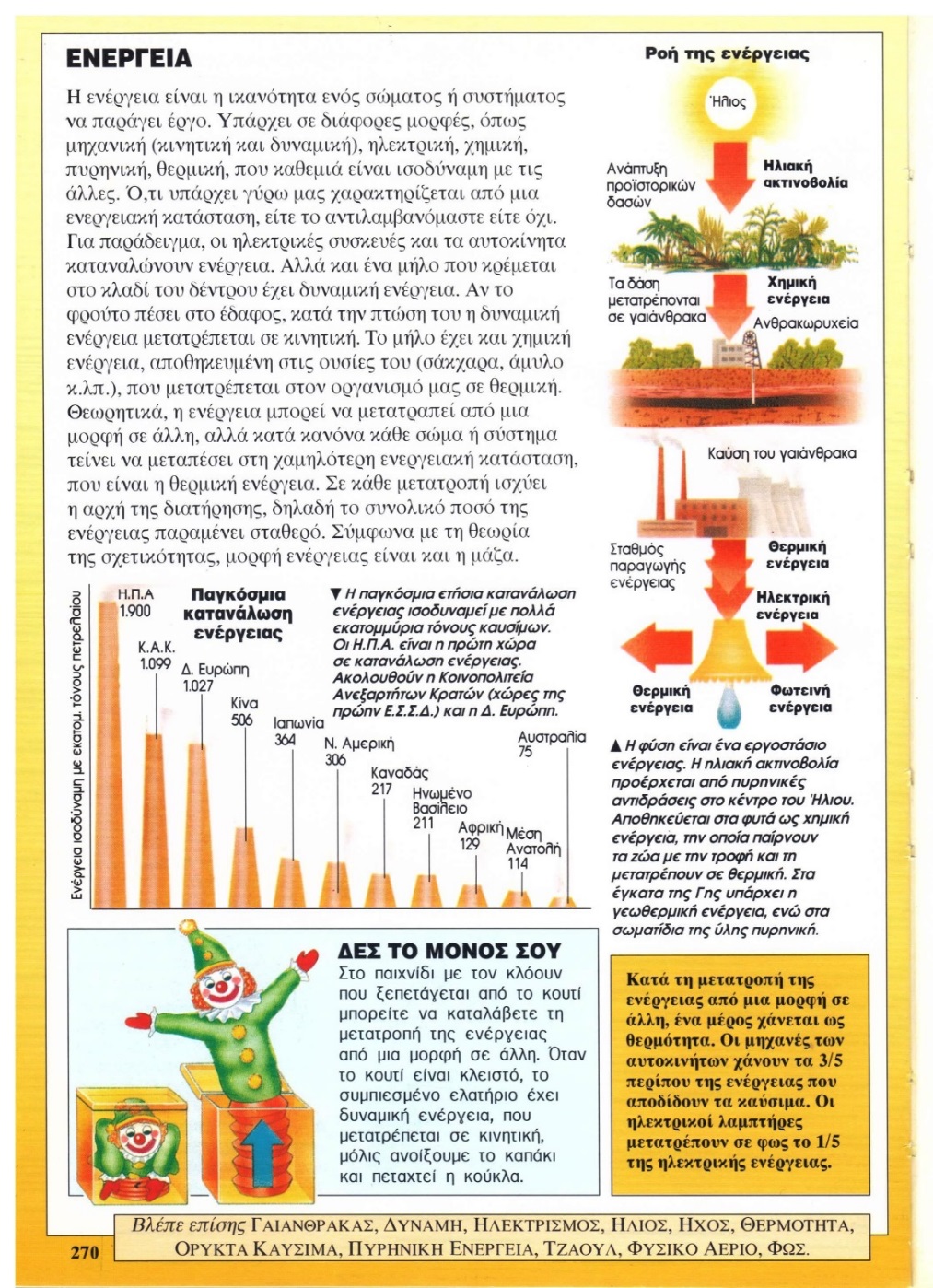 Η παραπάνω εικόνα είναι από το βιβλίο: «ΑΛΦΑ Επιστήμες», Εκδόσεις ΑΛΦΑ Α.Ε., από Kingfisher Books, Grisewood & Dempsey Ltd, London, Τόμος 2, σελ. 270.Σχόλια – παρατηρήσεις:Ας προσπαθήσουμε να διαβάσουμε και να ερμηνεύσουμε την παραπάνω εικόνα.Η ενέργεια μπορεί να μετατρέπεται από τη μια μορφή στην άλλη.Αυτό εξηγείται επειδή απλά η ουσία της ενέργειας είναι τα θεμελιώδη ιόντα. Αυτά παίρνουν διάφορες μορφές τόσο στην ύλη-μάζα όσο και στην ενέργεια, με βάση τα φορτία που φέρουν. Έτσι, αν τα θεμελιώδη ιόντα φέρνουν μικρές ποσότητες μάζας-μικρομάζας, π.χ. μετά από μια μεγάλη σύγκρουση μεταξύ τους που είτε παράγουν μάζα από μόνα τους, είτε έλκουν αυτήν από διάσπαση άλλης μάζας (π.χ. συγκρούονται δύο τεκτονικές πλάκες), τότε έχουν μια ιδιαιτερότητα στο να έλκουν φορτία που περιέχουν ανάλογες μάζας, π.χ. έλκουν μεγάλες ποσότητες μικρομάζας.Αν τα θεμελιώδη ιόντα είναι στην φάση που έλκουν μεγαλύτερες ποσότητες μάζας-ύλης, τότε μπορεί να αλληλεπιδρούν με μεγαλύτερες ποσότητες ύλης π.χ. να σείσουν βουνά, ή να δημιουργήσουν ανέμους κ.λπ.Αν τα θεμελιώδη ιόντα είναι σε μορφή καθαρής ακτινοβολίας, μπορούν να έλξουν π.χ. φως (όπως οι μαύρες τρύπες κ.λπ.).Με άλλα λόγια, με βάση το φορτίο της ενέργειας ή της ύλης που φέρνουν τα ίδια τα θεμελιώδη ιόντα είναι σε θέση να αλληλεπιδράσουν με ανάλογες μορφές ύλης ή ενέργειας που συναντήσουν.Με άλλα λόγια αυτό στην κυματική λέγεται ότι π.χ. όταν δύο ακτινοβολίες έχουν το ίδιο μήκους κύματος αλληλεπιδρούν πιο εύκολα, όπως π.χ. εξηγήσαμε όταν το φως πέφτει πάνω σε ένα πράσινο φύλλο, εκπέμπει τότε την πράσινη ακτινοβολία (δηλαδή απωθείται από το φύλλο η ακτινοβολία εκείνη που φέρει το ίδιο μήκος κύματος με την ειδική ακτινοβολία του ορατού φωτός που είναι το πράσινο χρώμα μέσα στο λευκό φως).Αυτά (τα θεμελιώδη ιόντα) μπορούν να αλληλεπιδρούν τόσο μεταξύ τους, όσο και όταν έλκουν υποατομικά σωματίδια, μεγαλύτερα άτομα ή και μόρια ή και ολόκληρες μάζας και σώματα.Εκείνο που τελικά μετασχηματίζεται είναι η ειδική εκείνη μορφή των θεμελιωδών ιόντων που έχουν έλξει την αντίστοιχη ύλη.Η έλξη πάλι των θεμελιωδών ιόντων προς την ύλη γίνεται μέσω των εσωτερικών-βαρυτικών πόλων των υποατομικών σωματιδίων, των ατόμων, των μορίων.Τα θεμελιώδη ιόντα απωθούνται από τον Ήλιο, στην φάση της άπωσής των προς όλες τις κατευθύνσεις και παράγουν φως, αφού μόλις απωθηθούν από την εστία τους έλκονται και πάλι και επειδή είναι μεγάλος ο αριθμός-ποσότητά τους που απωθούνται και έλκονται παράγουν φως, παράγουν ηλεκτρισμό.Αυτά λοιπόν, όταν πέσουν πάνω στα φύλλα, ακόμη και στον κορμό (στο υπέργειο γενικά τμήμα του φυτού), εκεί φορτίζουν διάφορα μέταλλα ή άλλες ουσίες που βρίσκουν. Μεταξύ αυτών φορτίζουν και τα ειδικά εκείνα όργανα του κυττάρου, που βρίσκονται στους χλωροπλάστες, τα θυλακοειδή κυστίδια και τα γκράνα, που είναι σωρός από τέτοια θυλακοειδή κυστίδια. Τα τελευταία (τα γκράνα), λόγω του σχήματός τους αλλά και του υλικού τους, έλκουν τα φορτία των θεμελιωδών ιόντων τα οποία παραμένουν εκεί σε αυτά. Δηλαδή, η σπειροειδής κατασκευή τους, που περιέχει μεταξύ των άλλων και διάφορα μέταλλα κ.λπ. έλκει τα θεμελιώδη ιόντα που πέφτουν εκεί. Έτσι, όταν καταφθάσουν πολλά τέτοια θεμελιώδη ιόντα στα γκράνα, αυτά απωθούνται προς τα άκρα του γκράνου.Τότε εξασκούν από εκεί τα φορτία τους προς τα διερχόμενα συστατικά των χυμών και του κυττάρου και έτσι φορτίζουν αυτά.(Εξηγήσαμε μόλις παραπάνω ότι τα θεμελιώδη ιόντα αλληλεπιδρούν με τα διερχόμενα μόρια-άτομα, με βάση το φορτία που αυτά περιέχουν, τα οποία φέρουν ίδιες περίπου ποσότητες ισχύος θεμελιωδών ιόντων, όπως και όταν οι ακτινοβολίες περιέχουν περίπου τα ίδια μήκη κύματος).Τα φορτισμένα συστατικά των χυμών και των κυττάρων, καθώς είναι φορτισμένα, είναι σε θέση πλέον να ασκήσουν αλληλεπίδραση με άλλα συστατικά και κύτταρα και να προκαλέσουν αλληλεπιδράσεις.Τότε παράγονται οι χημικές αντιδράσεις στα φυτά.Με άλλα λόγια το κάθε γκράνο λειτουργεί σαν ένα πηνίο. Τα ελασμάτια που συνδέουν τα γκράνα μεταξύ τους λειτουργούν ως τα καλώδια που συνδέουν τα πηνία. Η καύση του άνθρακα κ.λπ. γίνεται μόνο και μόνο επειδή αυτός φέρει ισχυρά φορτία θεμελιωδών ιόντων πρωτονίων αλλά και θεμελιωδών ιόντων ηλεκτρονίων. Αυτά καθώς θερμαίνονται απωθούνται, μετά έλκονται και στην φάση της έλξης των ανάβουν.Στην φάση της θέρμανσής του κατά την φωτιά παράγονται και νέα θεμελιώδη ιόντα, τα οποία εξαπλώνονται με το φως προς όλες τις κατευθύνσεις.Σημείωση-υπενθύμιση:Να επαναφέρουμε στη μνήμη μας σχετικά με τα γκράνα, παίρνοντας ένα σχολικό βιβλίο:«ΧλωροπλάστεςΥπάρχουν μέσα στα κύτταρα των πράσινων τμημάτων των φυτών. Στα οργανίδια αυτά γίνεται η φωτοσύνθεση.Οι χλωροπλάστες περιβάλλονται από διπλή στοιχειώδη μεμβράνη. Στο εσωτερικό τους υπάρχει μια ρευστή μάζα, το στρώμα, στο οποίο περιέχονται πεπλατυσμένα κυστίδια, τα θυκαλοειδή, που στοιβάζονται το ένα πάνω στο άλλο, ώστε να σχηματίσουν σωρούς, τα grana, στα οποία περιέχονται μόρια χλωροφύλλης. Υπάρχουν επίσης μεμονωμένες μεμβρανώδεις δομές, τα ελασμάτια, που συνδέουν τα grana μεταξύ τους….».«Βιολογία» Γενικής Παιδείας, Β΄ τάξης γενικού λυκείου, Ο.Ε.Δ.Β. Ομάδα συγγραφής: Αθανάσιος Καψάλης, βιολόγος, εκπαιδευτικός Δ/θμιας εκπαίδευσης, Ιωάννης-Ευάγγελος Μπουρμπουχάκης, βιολόγος, εκπαιδευτικός Δ/θμιας Εκπαίδευσης, Βασιλική Περάκη, δρ Βιολογίας, μον. Πάρεδρος Παιδαγωγικού Ινστιτούτου, Στέργιος Σαλαμαστράκης, Msc Ωκεανογραφίας, δρ. Βιολογίας, εκπαιδευτικός Δ/θμιας Εκπαίδευσης…, σελ. 64.Στο θέμα όμως αυτό θα επανέλθουμε στην συνέχεια, αφού πάρουμε με την σειρά όλα τα παράλληλα θέματα, προχωρώντας τα συγχρόνως, και τα οποία άπτονται και προεκτείνονται σε πολλές επιστήμες συγχρόνως.25. Η επαλήθευση της μετακίνησης-απόκλισης των δύο εσωτερικών-βαρυτικών πόλων της Γης μας, εξαιτίας της επίδρασης του ομώνυμού τους μαγνητικού φορτίου του εσωτερικού-βαρυτικού πόλου του Ήλιου μας.Η ερμηνεία της μετατόπισης-μετακίνησης της ζώνης των ηφαιστείων στην Ελλάδα, από τις βορειότερες προς τις νοτιότερες περιοχές της.Ας πάρουμε μια εικόνα από ένα άτλαντα:
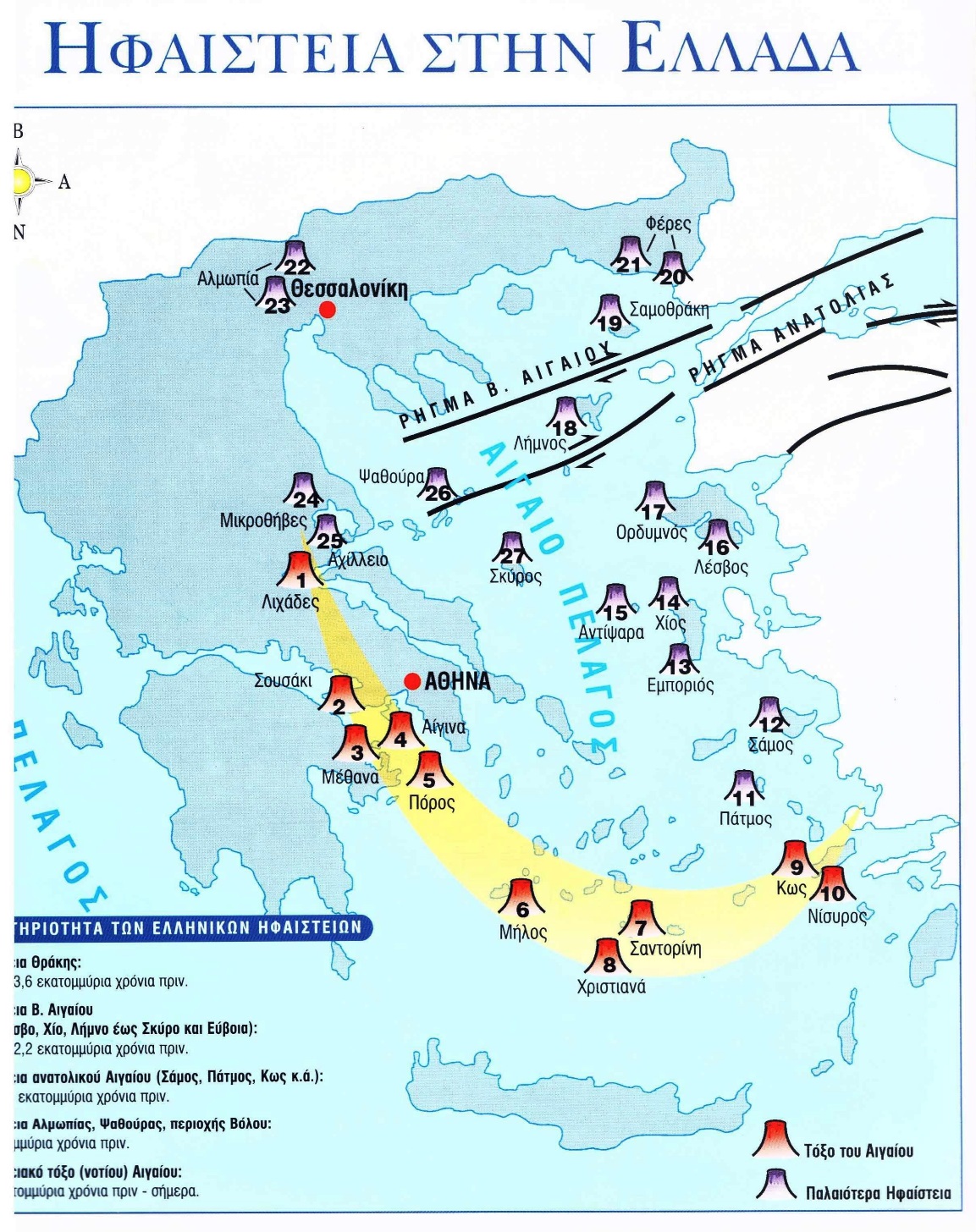 Πηγή: «Νέος Πλήρης Σχολικός Άτλαντας Ελλάδας», εκδόσεις Σαββάλας (σχολική γεωγραφία), σελ. 21. Ας διαβάσουμε τώρα, προσεκτικά, τι αναφέρει ο άτλαντας:Δραστηριότητα των Ελληνικών ΗφαιστείωνΗφαίστεια Θράκης: 33,1 – 23,6 εκατομμύρια χρόνιαΗφαίστεια Βορείου Αιγαίου (Από Λέσβο, Χίο, Λήμνο έως Σκύρο και Εύβοια): 23,2 – 12,2 εκατομμύρια χρόνια πριν.Ηφαίστεια ανατολικού Αιγαίου (Σάμος, Πάτμο, Κως κ.ά.): 10,4 – 6 εκατομμύρια χρόνια πριν.Ηφαίστεια Αλμωπίας, Ψαθούρας, περιοχής Βόλου: 5 εκατομμύρια χρόνια πριν.Ηφαιστειακό τόξο (νοτίου) Αιγαίου: 2,5 εκατομμύρια χρόνια πριν – σήμερα.Σχόλια – παρατηρήσεις:Παρατηρούμε δηλαδή ότι η δημιουργία των ηφαιστείων στην Ελλάδα δημιουργεί και τις διαφορετικές τους θέσεις.Αυτό εξηγείται, επειδή οι δύο περιστροφικοί βραχίονες της Γης μας δεν μένουν σταθεροί καθόλη την διάρκεια της ζωής της Γης, αλλά μετακινούνται.Η εξήγηση της μετακίνησής τους έχει να κάνει με την άπωση των ομώνυμων εσωτερικών-βαρυτικών πόλων της Γης μας από τον (τους) αντίστοιχο (ομώνυμό του) εσωτερικό-βαρυτικό πόλο του Ήλιου μας, οπότε τότε ο μικρότερος σε φορτίο ομώνυμος μαγνητικός και εσωτερικός-βαρυτικός πόλος της Γης μας απωθείται.Αυτός, τότε, καθώς απωθείται, απωθεί τον άλλον εσωτερικό-βαρυτικό πόλο της Γης μας (αφού στις σχετικά κοντινές αποστάσεις απωθούνται) και έτσι το επίπεδο περιστροφής των δύο εσωτερικών-βαρυτικών πόλων της Γης μας παίρνει κλίση και απομακρύνεται από εκείνο του Ήλιου (των δύο εσωτερικών-βαρυτικών πόλων του Ήλιου μας).Καθώς οι δύο εσωτερικοί-βαρυτικοί πόλοι της Γης απωθούνται από τον ομώνυμό εσωτερικό-βαρυτικό πόλο του Ήλιου μας, όπως προαναφέραμε, τότε ο ισημερινός της Γης αποκλίνει από το επίπεδο περιστροφής του ισημερινού του Ήλιου μας. Αυτό, πάλι, έχει ως συνέπεια να δημιουργείται και απόκλιση του νοητού άξονα περιστροφής της Γης, ως προς την διεύθυνση του νοητού άξονα περιστροφής του Ήλιου μας.Τότε δημιουργείται μια κλίση του άξονα περιστροφής της Γης ως προς εκείνον του Ήλιου μας, ανάλογη με το παραπάνω μαγνητικό φορτίο άπωσης του εσωτερικού-βαρυτικού πόλου του Ήλιου προς τον ομώνυμό του της Γης.Επειδή λοιπόν, τα ηφαίστεια στην Ελλάδα, βλέπουμε να μετατίθενται-μετακινούνται από βορρά προς τον νότο, αυτό σημαίνει ότι ο εσωτερικός-βαρυτικός πόλος του Ήλιου μας εξασθενεί κατά το φορτίο του και η Γη μας επανέρχεται και μειώνει την κλίση της ως προς τον Ήλιο μας. Με άλλα λόγια τα τελευταία χρόνια (εκατομμύρια χρόνια) έχει μετακινηθεί ο εσωτερικός-βαρυτικός πόλος του Ήλιου μας που απωθούσε τον αντίστοιχό του εσωτερικό-βαρυτικό πόλο της Γης μας και έτσι η Γη μας, αντί να αποκλίνει από τον Ήλιο, ως προς το επίπεδο περιστροφής της, συγκλίνει.Με τα παραπάνω γίνεται συγχρόνως και η επαλήθευση της μετακίνησης-απόκλισης των δύο εσωτερικών-βαρυτικών πόλων της Γης μας, εξαιτίας της επίδρασης του ομώνυμού τους μαγνητικού φορτίου του εσωτερικού-βαρυτικού πόλου του Ήλιου μας.Αυτό συνάγεται από την μετατόπισης-μετακίνησης της ζώνης των ηφαιστείων στην Ελλάδα, από τις βορειότερες προς τις νοτιότερες περιοχές της.Ας πάμε τώρα να δούμε και στις ζώνες των σεισμών και στην συνέχεια να θυμηθούμε σχετικό απόσπασμα που αναφέρεται στην αιτία κλίσης του ισημερινού επιπέδου ενός πλανήτη ως προς το ισημερινό επίπεδο του Ήλιου του.26. Οι ζώνες ηφαιστείων δεν συμπίπτουν αναγκαστικά με τις ζώνες των σεισμών, επειδή ακριβώς τα ηφαίστεια έχουν προέλθει από άλλη αιτία και οι σεισμοί από διαφορετική αιτία. Η Γη μας αυτή την χρονολογική-ηλιακή περίοδο έλκεται από τον Ήλιο και πλησιάζει προς αυτόν.Ο υπολογισμός της δύναμης έλξης που ασκεί ο Ήλιος προς την Γη μας αυτή την χρονολογική περίοδο.Δημιουργία των ηφαιστειακών σεισμών τύπου α΄ και τύπου β΄.Ας πάρουμε πάλι ένα χάρτη από τους σεισμούς στον χώρο της Ελλάδας.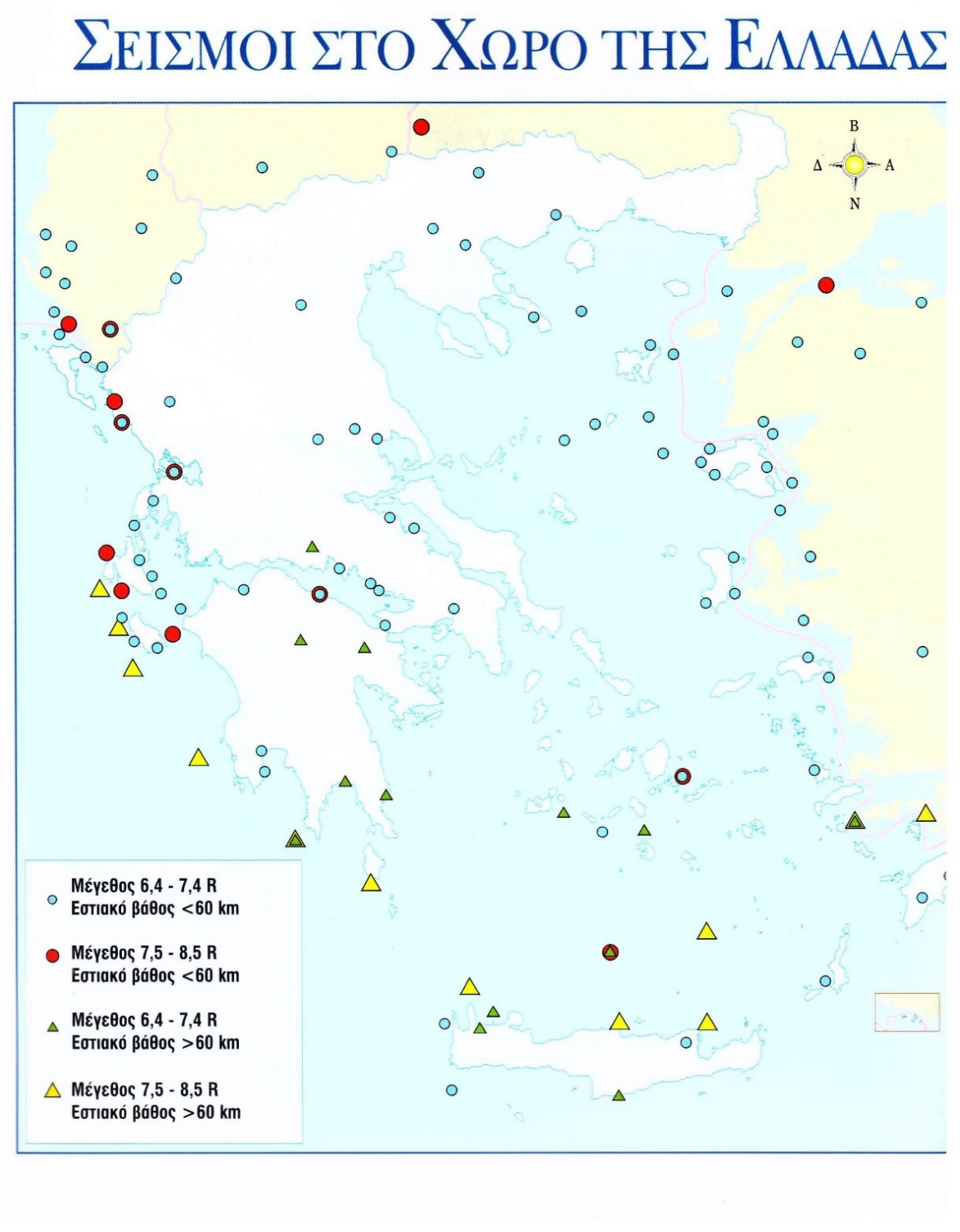 Πηγή: «Νέος Πλήρης Σχολικός Άτλαντας Ελλάδας», εκδόσεις Σαββάλας (σχολική γεωγραφία), ΙΣΒΝ: 960-423-091-3, σελ. 22Σχόλια – παρατηρήσεις:Από την σύγκριση των χαρτών των ηφαιστείων (ζώνες ηφαιστείων) που είδαμε στην προηγούμενη ενότητα, αλλά και των χαρτών των σεισμών στην Ελλάδα (ζώνες σεισμών) που είδαμε μόλις στην προηγούμενη σελίδα, παρατηρούμε ότι αυτές δεν συμπίπτουν.Αυτό εξηγείται (το ότι οι ζώνες ηφαιστείων δεν συμπίπτουν με τις ζώνες των σεισμών), επειδή ακριβώς τα ηφαίστεια έχουν προέλθει από άλλη αιτία και οι σεισμοί από διαφορετική αιτία. Τα ηφαίστεια δηλαδή προέρχονται από την φάση της άπωσης μεταξύ των δύο εσωτερικών-βαρυτικών πόλων του εσωτερικού της Γης μας, ενώ οι σεισμοί προέρχονται από τις συγκρούσεις των υπόγειων περιστροφικών βραχιόνων της Γης μας με τις υπόγειες προβολές των τεκτονικών πλακών της, όπως έχουμε εξηγήσει.Όσον αφορά την γωνία κλίσης ή απόκλιση του επιπέδου του ισημερινού της Γης μας ως προς τον Ήλιος ας θυμηθούμε και το παρακάτω απόσπασμα, από προηγούμενό μας βιβλίο, από το 14ο Βιβλίο μας:«1. Η λειτουργία των δύο κέντρων θεμελιωδών ιόντων στο εσωτερικό του πρωτονίου, όσο και του ηλεκτρονίου.Η εξήγηση της περιστροφής των μαγνητικών φορτίων στο εσωτερικό των δομικών λίθων, αλλά κατά αντίθετη φορά περιστροφής των.Ο ισχυρότερος σε μαγνητικό-ηλεκτρομαγνητικό φορτίο, από τους δύο εσωτερικούς-περιστροφικούς βραχίονες του εσωτερικού του πρωτονίου-ηλεκτρονίου, περιστρέφεται και απωθείται περισσότερο στο εσωτερικό του.Η εξήγηση της περιστροφής του ηλεκτρονίου κατά την ίδια φορά που περιστρέφεται ο ισχυρότερος σε μάζα και σε φορτίο θεμελιωδών ιόντων εσωτερικός βραχίονας του πρωτονίου.Η εξήγηση της απώλειας του μαγνητικού-ηλεκτρομαγνητικού φορτίου σε ένα πρωτόνιο ή ηλεκτρόνιο.Η εξήγηση των βαρύτερων ή ελαφρύτερων ισοτόπων.Η εξήγηση της εκπομπής ισχυρότερου φορτίου θεμελιωδών ιόντων, από ένα πρωτόνιο, Ήλιο κ.λπ., όταν αυξάνει το αντίστοιχο εσωτερικό-βαρυτικό κέντρο ενός σώματος – 9ος ενεργειακός νόμος.Η εξήγηση της αύξησης της γωνίας του επιπέδου περιστροφής του ηλεκτρονίου προς το επίπεδο περιστροφής του πρωτονίου ή λόξωση του ηλεκτρονίου.Όταν πρωτοδημιουργήθηκαν τόσο το πρωτόνιο (στον συμπάντειο πόλο των πρωτονίων) όσο και το ηλεκτρόνιο (στον συμπάντειο πόλο των ηλεκτρονίων) αρχικά ενεργούσαν ισχυρότερα οι εξωτερικοί τους πόλοι. Τότε τα πρωτόνια απέκτησαν διάταξη κελύφους, επειδή προσανατολίστηκαν μόνον μέσω των εξωτερικών πόλων τους. Έτσι ο εξωτερικός πόλος Ππ του ενός πρωτονίου έλκονται με τον πόλο Πη του άλλου ηλεκτρονίου κ.ο.κ. Κατά τις συνεχείς όμως φορτίσεις της μάζας των από τα εσωτερικά τους θεμελιώδη ιόντα (συνεχείς έλξεις και απώσεις) η εσωτερική τους μάζα φορτίστηκε. Τότε, λόγω της μεγαλύτερης μάζας που βρίσκεται στο εσωτερικό τους (τόσο στο πρωτόνιο, όσο και στο ηλεκτρόνιο), έχουμε τα δύο εσωτερικά κέντρα θεμελιωδών ιόντων αυτά πλέον να εξασκούν το κύριο φορτίο του προς το εξωτερικό του διαστημικό χώρο.Επομένως, ο κάθε δομικός λίθος του πρωτονίου αλλά και του ηλεκτρονίου, μετά από κάποια περίοδο από την δημιουργία τους, απέκτησαν δύο εσωτερικά κέντρα θεμελιωδών ιόντων, τα οποία αλληλεπιδρούσαν έτσι (την μια έλκονταν και την άλλη απωθούνταν).Στον κάθε δομικό λίθο του πρωτονίου και του ηλεκτρονίου, λοιπόν, αν πάμε στο εσωτερικό του, θα βλέπαμε το εξής, όπως συνάγεται σύμφωνα με τα όσα έχουμε εξηγήσει και αναπτύξει:Στο πρωτόνιο.α) Ένα μεγαλύτερο κέντρο θεμελιωδών ιόντων πρωτονίων να έχει έλξει μαζί του ύλη από το εσωτερικό του πρωτονίου, και η οποία ύλη το ακολουθεί όπου μετακινείται κατά τις έλξεις-απώσεις του (κατά την αλληλεπίδρασή του με το άλλο κέντρο των θεμελιωδών ιόντων ηλεκτρονίων). β)  Ένα μικρότερο κέντρο θεμελιωδών ιόντων ηλεκτρονίων να έχει έλξει μαζί του ύλη από το εσωτερικό του πρωτονίου (και στο μέρος όπου ο πόλος και η μάζα των ηλεκτρονίων), και η οποία ύλη το ακολουθεί όπου μετακινείται κατά τις έλξεις-απώσεις του (κατά την αλληλεπίδρασή του με το άλλο κέντρο των θεμελιωδών ιόντων πρωτονίων). Στο ηλεκτρόνιο. α) Ένα μεγαλύτερο κέντρο θεμελιωδών ιόντων ηλεκτρονίων να έχει έλξει μαζί του ύλη από το εσωτερικό του ηλεκτρονίου, και η οποία ύλη το ακολουθεί όπου μετακινείται κατά τις έλξεις-απώσεις του (κατά την αλληλεπίδρασή του με το άλλο κέντρο των θεμελιωδών ιόντων πρωτονίων). β)  Ένα μικρότερο κέντρο θεμελιωδών ιόντων πρωτονίων να έχει έλξει μαζί του ύλη από το εσωτερικό του ηλεκτρονίου (και στο μέρος όπου ο πόλος και η μάζα των πρωτονίων), και η οποία ύλη το ακολουθεί όπου μετακινείται κατά τις έλξεις-απώσεις του (κατά την αλληλεπίδρασή του με το άλλο κέντρο των θεμελιωδών ιόντων ηλεκτρονίων). Η εξήγηση της περιστροφής των μαγνητικών φορτίων στο εσωτερικό των δομικών λίθων, αλλά κατά αντίθετη φορά περιστροφής των.Η εξήγηση της περιστροφής του ηλεκτρονίου κατά την ίδια φορά που περιστρέφεται ο ισχυρότερος σε μάζα και σε φορτίο θεμελιωδών ιόντων εσωτερικός βραχίονας του πρωτονίου.  Κατά την φάση της έλξης των, τα δύο κέντρα θεμελιωδών ιόντων μαζί με την ύλη που αυτά έχουν έλξει, τόσο στο πρωτόνιο όσο και στο ηλεκτρόνιο, πλησιάζουν μεταξύ τους.Όταν όμως φτάσουν στις σχετικά πολύ κοντινές αποστάσεις, τότε απωθούνται.Όμως δεν απωθούνται απλά. Η άπωση έχει το σχήμα της περιστροφής, κατά το εξής πείραμα:Αν πάρουμε με το χέρι μας δύο ομώνυμους μαγνητικούς πόλους και τους βάλουμε τον έναν απέναντι από τον άλλον, αυτοί δεν απωθούνται απλά, αλλά τείνουν να δημιουργήσουν μια ημιπεριστροφή.Αν όμως συνεχίζονταν αυτή η εξάσκηση του ομώνυμου μαγνητικού φορτίου, τότε θα είχαμε ολόκληρη την περιστροφή, κι αν συνεχίζονταν συνεχώς, θα είχαμε συνεχείς περιστροφικές κινήσεις κατά την αντίθετη φορά όμως να κινούνται αυτοί οι δύο μαγνητικοί πόλοι καθώς απομακρύνονται μεταξύ τους (λόγω της εξάσκησης  ομώνυμων μαγνητικών φορτίων στις σχετικά κοντινές αποστάσεις).Έτσι, κατά την φάση της άπωσης των θεμελιωδών ιόντων (τα οποία έλκουν και ύλη μεταξύ τους), στο εσωτερικό του πρωτονίου, όσο και του ηλεκτρονίου, καθώς απωθούνται τα δύο αυτά κέντρα θεμελιωδών ιόντων κατά αντίθετη φορά και περιστρέφονται (κατά αντίθετη φορά), έλκουν και ύλη μαζί τους. Έτσι σχηματίζουν-δημιουργούν τότε τους δύο μεγάλους περιστροφικούς βραχίονες στο εσωτερικό του πρωτονίου, όσο και του ηλεκτρονίου (όπως ακριβώς φαίνεται ένας σπειροειδής γαλαξίας).Μόλις όμως απομακρυνθούν οι δύο αυτές μεγάλες σπείρες που είναι φορτισμένες με θεμελιωδών ιόντα, τότε ο πιο ισχυρός βραχίονας-σπείρα εξακολουθεί ακόμη να περιστρέφεται, ενώ ο πιο μικρότερος τότε σταματάει (ο πιο ισχυρός σε φορτίο θεμελιωδών ιόντων δηλαδή, δέχεται ισχυρότερα την άπωσή του από τον ομώνυμό του εσωτερικό-βαρυτικό πόλο του εσωτερικού του πρωτονίου και έτσι απωθείται σε μεγαλύτερη απόσταση, σε σύγκριση με τον άλλον περιστροφικό βραχίονα).Σε κάποιον λοιπόν ομόκεντρο κύκλο, γύρω από το κέντρο του πρωτονίου, όσο και του ηλεκτρονίου, ο ασθενέστερος βραχίονας-σπείρα σταματάει, ενώ ο άλλος-ισχυρότερος βραχίονας λόγω της επιτάχυνσής του αλλά και του μεγαλύτερης μάζας φορτίου του συνεχίζει ακόμη να περιστρέφεται.Τότε αυτός ο μεγαλύτερος σε μάζα βραχίονας που είναι φορτισμένος με θεμελιώδη ιόντα (από τον πόλο προέλευσής του) συμπαρασύρει μαζί του και την άλλη μάζα του μικρότερου βραχίονα που θα συναντήσει και έτσι συνεχίζει να περιστρέφεται με μειωμένη ταχύτητα στο εσωτερικό του πρωτονίου, όσο και του ηλεκτρονίου. Καθώς δηλαδή απομακρυνθεί αρκετά, σχετικά, ο ισχυρότερος σε φορτίο θεμελιωδών ιόντων εσωτερικός περιστροφικός βραχίονας π.χ. στο πρωτόνιο-ηλεκτρόνιο, τότε εξασθενεί το φορτίο του και αρχίζει να «κάμπτεται» και να επανέρχεται κατά μεγάλο μέρος του πάλι προς το εσωτερικό του, λόγω της βαρύτητας που αναπτύσσεται κατά περιοδικές φάσεις στο εσωτερικό του (βλ. αντίστοιχα πυρηνικά ρεύματα στο εσωτερικό της Γης). Άλλο μέρος του όμως συνεχίζει να περιστρέφεται ακόμη και καθώς έχει εξασθενήσει το φορτίο του (του ισχυρότερου περιστροφικού βραχίονα) «μεταπηδάει» σε μικρότερο ομόκεντρο κύκλο γύρω από τον πυρήνα του (κάτι παραπλήσιο που κάνει και το ηλεκτρόνιο καθώς περιστρέφεται). Τότε συναντάει και την μάζα του άλλου-ασθενέστερου περιστροφικού βραχίονα και έτσι έχουμε γενικά μια μάζα να συνεχίζει να κινείται από το εσωτερικό του πρωτονίου-ηλεκτρονίου προς το εξωτερικό του. Μόλις όμως συναντήσει σκληρότερα στρώματα του φλοιού του πρωτονίου-ηλεκτρονίου και δεν μπορεί να τα διαπεράσει, τότε εκεί σταματάει. Αν όμως ασκήσει ισχυρότερη την άπωσή τους προς το εξωτερικό τοίχωμα του ίδιου του πρωτονίου-ηλεκτρονίου, τότε διαρρηγνύει τον φλοιό του και εκτοξεύεται έξω αυτή η μάζα (όπως και σε έναν πλανήτη αντίστοιχα).Τότε το πρωτόνιο (ή ηλεκτρόνιο) αυτό χάνει από το φορτίο του ενέργεια και έτσι έχουμε το πρωτόνιο αυτό να φέρει ασθενέστερο μαγνητικό και ηλεκτρομαγνητικό φορτίο.Αυτό το πρωτόνιο τότε επειδή έχει ασθενέστερο μαγνητικό και ηλεκτρομαγνητικό φορτίο, δεν μπορεί να έλξει πολλά νετρόνια και έχουμε π.χ. ένα ισότοπο με λιγότερα νετρόνια.Τότε π.χ. στο πρωτόνιο έχουμε μια τεράστια μάζα να περιστρέφεται κατά μια μόνον φορά, ενώ μέχρις ενός ορισμένου κύκλου γύρω από τον πυρήνα, είχαμε δύο τέτοιες μάζας να περιστρέφονται συγχρόνως. Αυτή η εσωτερική φορά της μάζας του πρωτονίου επηρεάζει και το ηλεκτρόνιο που βρίσκεται σε απόσταση-πεδίο αλληλεπίδρασης μαζί του.Τότε και το ηλεκτρόνιο αυτό αρχίζει να περιστρέφεται κατά την ίδια ακριβώς περιστροφή που εκτελεί η μάζα αυτή του εσωτερικού του πρωτονίου που είναι και η πιο ισχυρή.Το ηλεκτρόνιο δηλαδή παρακολουθεί την εσωτερική πορεία του ισχυρότερου εσωτερικού περιστροφικού βραχίονα του πρωτονίου, με το οποίο πρωτόνιο βρίσκεται σε αλληλεξάρτηση. Η εξήγηση της αύξησης της γωνίας του επιπέδου περιστροφής του ηλεκτρονίου προς το επίπεδο περιστροφής του πρωτονίου.Αν, για οποιονδήποτε λόγο, ο εσωτερικός αυτός βραχίονας του πρωτονίου αλλάξει θέση, τότε και το ηλεκτρόνιο θα αλλάξει την κατεύθυνση περιστροφής του και θα σχηματίσει ανάλογο κεκλιμένο επίπεδο προς τον άξονα περιστροφής του πρωτονίου (εφόσον το πρωτόνιο-ηλεκτρόνιο αρχικά βρίσκονταν στο ίδιο επίπεδο περιστροφής τους). Αυτό θα γίνει π.χ. αν αυξηθεί το μαγνητικό φορτίο των θεμελιωδών ιόντων ηλεκτρονίων (εφόσον το πρωτόνιο δεχθεί τέτοιο φορτίο), οπότε θα έχουμε ισχυρότερη την άπωση μεταξύ των δύο αυτών εσωτερικών πόλων θεμελιωδών πρωτονίων και ηλεκτρονίων κατά τον εξής τρόπο:Όσο πιο ισχυρή είναι η δύναμη άπωσης, δεν έχουμε μόνον το φαινόμενο της αντίθετης περιστροφής των, αλλά συγχρόνως έχουμε και την αύξηση της γωνίας που σχηματίζεται από το επίπεδο περιστροφής του πρωτονίου (που καθορίζεται από την θέση που έχουν οι δύο εσωτερικοί του πόλοι) και το επίπεδο περιστροφής του ηλεκτρονίου (που καθορίζεται από την θέση που έχουν οι δύο εσωτερικοί πόλοι του ηλεκτρονίου). Ως λόξωση του πρωτονίου ή του ηλεκτρονίου ορίζεται η γωνία που δημιουργείται από το επίπεδο περιστροφής του ισημερινού του και των δύο εσωτερικών πόλων του. Όσο αποκλίνει δηλαδή από το επίπεδο του ισημερινού του και πλησιάζει προς τους πόλους η θέση περιστροφής του, τόσο αυξάνει αυτή η λόξωση του πρωτονίου. Το αρχικό επίπεδο περιστροφής του ηλεκτρονίου ή το αρχικό επίπεδο του ισημερινού του, είναι αυτό που ορίζεται από τους δύο εσωτερικούς πόλους θεμελιωδών ιόντων του πρωτονίου, γύρω από το οποίο περιστρέφεται και ακολουθεί τον ισχυρότερό του βραχίονα θεμελιωδών ιόντων κατά την πορεία του-περιστροφή του.Αν τέλος, έχουμε π.χ. για κάποιο λόγο αύξηση του μαγνητικού φορτίου των θεμελιωδών ιόντων ηλεκτρονίων να γίνει τόσο μεγάλη, τότε ο πόλος του πρωτονίου προς τον ισημερινό του θα είχε κλίση π.χ. 90 (ενενήντα) μοίρες και θα είχαμε ένα φαινόμενο στο πρωτόνιο όσο περίπου στην Γη μας η Σαχάρα θα βρίσκονταν στον πόλο της Γης κι όχι στον ισημερινό της). Ανάλογα παρατηρούμε στον πλανήτη Ουρανό όπου αυτή η κλίση είναι γύρω στους 97 μοίρες. Η κλίση όμως του άξονα περιστροφής γύρω από τον εαυτό του στον πλανήτη Αφροδίτη, κλίση ως προς τον άξονα τον κάθετο στο επίπεδο τροχιάς του είναι 2 μοίρες, όσο και στον πλανήτη Ερμή.Αυτή η λόξωση, όπως και αλλού αναφέρουμε, προέρχεται κυρίως λόγω της αλληλεπίδρασης του μαγνητικού-ηλεκτρομαγνητικού φορτίου ενός άλλου ισχυρού τέτοιου πόλου πάνω στον εσωτερικό πόλο του πρωτονίου-ηλεκτρονίου (αντίστοιχα Γης κ.λπ.). Τότε αν π.χ. ο Ήλιος αυξήσει το μαγνητικό-ηλεκτρομαγνητικό φορτίο των θεμελιωδών ιόντων πρωτονίων του (π.χ. περνάει κοντά από ένα άλλο Ήλιο με ισχυρότερο το φορτίο των θεμελιωδών ιόντων πρωτονίων του στον εσωτερικό-βαρυτικό του πόλο) και δέχεται ισχυρότερα τέτοιο φορτίο θεμελιωδών ιόντων, αυτό το έλκει και στην συνέχεια το εκπέμπει και προς την Γη μας στην φάση της άπωσης των εσωτερικών-βαρυτικών του πόλων. Η εκπομπή ισχυρότερου φορτίου θεμελιωδών ιόντων, όταν αυξάνει το αντίστοιχο εσωτερικό-βαρυτικό κέντρο ενός σώματος γίνεται κατά τον εξής τρόπο:Το εσωτερικό-βαρυτικό κέντρο-πόλος π.χ. των θεμελιωδών ιόντων πρωτονίων του Ήλιου μας έλκει το αυξημένο αυτό το εκπεμπόμενο μαγνητικό-ηλεκτρομαγνητικό φορτίο των θεμελιωδών ιόντων πρωτονίων που εκπέμπει π.χ. ένας άλλος Ήλιος, κλπ. Τότε αυτό το φορτίο αυξάνει το μαγνητικό-ηλεκτρομαγνητικό πεδίο του εσωτερικού-βαρυτικού πόλου των θεμελιωδών ιόντων πρωτονίων του Ήλιου μας. Η αύξηση αυτή γίνεται επειδή στην φάση της άπωσης, όταν έχουμε περισσότερο φορτίο σε έναν μαγνητικό-ηλεκτρομαγνητικό πόλο θα εκπέμψει και περισσότερο από το φορτίο του στον γύρω του χώρο. Όσο αυξάνει δηλαδή το μαγνητικό-ηλεκτρομαγνητικό φορτίο στο εσωτερικό ενός σώματος (πρωτονίου, Ήλιου κ.λπ. κατά το αντίστοιχο φορτίο των θεμελιωδών ιόντων του με το οποίο φορτίστηκε), τόσο περισσότερο από το φορτίο αυτό εκπέμπεται κατά την φάση της σύγκρουσης μεταξύ των θεμελιωδών ιόντων στο εσωτερικό του. Αυτό προκύπτει, επειδή αυτά τα μαγνητικά-ηλεκτρομαγνητικά φορτία παράγουν κύματα και αυτά τα κύματα αυξάνουν τόσο περισσότερο όσο μεγαλύτερη γίνεται η σύγκρουσή τους (ακόμη και μια πέτρα να πετάξουμε με δύναμη μέσα στο νερό μπορούμε να δούμε το εξής: Με όσο μεγαλύτερη δύναμη και συμπίεση πετάμε την πέτρα στο νερό, τόσο μεγαλύτερη συμπίεση παράγεται στα μόρια του νερού και τότε τόσο περισσότερα θεμελιώδη ιόντα παράγονται, οπότε έχουμε περισσότερα κύματα στον γύρω της χώρο και τότε φορτίζεται η γύρω τους ύλη ακόμη περισσότερο).Έτσι, λόγω περισσότερης φόρτισης με ισχυρότερο φορτίο ενός από τους δύο εσωτερικούς-βαρυτικούς πόλους θεμελιωδών ιόντων του Ήλιου μας, έχουμε και την αντίστοιχη εκτόξευση ισχυρότερου τέτοιου φορτίου προς τον γύρω του χώρο και προς την Γη μας.Τότε το αντίστοιχο εσωτερικό-βαρυτικό κέντρο της Γης μας φορτίζεται ανάλογα.Αυτό τότε ασκεί μια άπωση προς το άλλο εσωτερικό-βαρυτικό κέντρο της Γης μας, επειδή τα δύο αυτά εσωτερικά-βαρυτικά κέντρα της Γης μας απωθούνται στις σχετικά κοντινές αποστάσεις. Τότε έχουμε την μεγαλύτερη μεταξύ τους άπωση, όχι μόνον σε απόσταση, αλλά τα ομώνυμα μαγνητικά φορτία (εξηγήσαμε ότι) καθώς απωθούνται περιστρέφονται κιόλας. Τότε έχουμε την άσκηση του ομώνυμου μεταξύ τους μαγνητικού φορτίου να απωθεί αυτά τα δυο εσωτερικά-βαρυτικά κέντρα κατά αντίθετες κατευθύνσεις και έτσι αυτά να εκτρέπονται από την αρχική τους θέση και να αποκλίνουν πλέον από το επίπεδο της προηγούμενης τροχιάς τους.Τότε έχουμε την λόξωση.Η λόξωση αυτή, για τον ίδιο λόγο εξασκείται και από τον Ήλιο, όταν το ομώνυμο μαγνητικό-ηλεκτρομαγνητικό κέντρο του εσωτερικού του Ήλιου, επίσης εξασκεί ισχυρότερα το ομώνυμό του μαγνητικό-ηλεκτρομαγνητικό φορτίο προς το αντίστοιχο-ομώνυμό του εσωτερικό-βαρυτικό κέντρο της Γης μας.Αυτή την φόρτιση θα μπορούσαμε να την ονομάσουμε και ως τον 9ο ενεργειακό νόμο.Ο άλλος, βασικός επίσης λόγος-αιτία που καθορίζει σε σημαντικό βαθμό την εξάσκηση και άπωση των φορτίων από το μέρος του κέντρου της Γης προς τα ανώτερα στρώματα του φλοιού της (του Ήλιου κ.λπ.) είναι ο εξής:Στις σχετικά κοντινές αποστάσεις, το μαγνητικό-ηλεκτρομαγνητικό φορτίο των θεμελιωδών ιόντων ηλεκτρονίων είναι ισχυρότερο σε σύγκριση με εκείνο των θεμελιωδών ιόντων πρωτονίων (βλέπε δημιουργία του νότιου μαγνητικού πόλου).Έτσι, το ισχυρότερο μαγνητικό-ηλεκτρομαγνητικό φορτίο των θεμελιωδών ιόντων ηλεκτρονίων από το εσωτερικό-βαρυτικό πόλο των θεμελιωδών ιόντων ηλεκτρονίων, απωθεί ισχυρότερα το μαγνητικό-ηλεκτρομαγνητικό φορτίο των θεμελιωδών ιόντων πρωτονίων του άλλου εσωτερικού-βαρυτικού πόλου της Γης μας. Τότε ο περιστροφικός βραχίονας των θεμελιωδών ιόντων πρωτονίων απωθείται ισχυρότερα και είναι αυτός που κατακλύζει περισσότερο τα ανώτερα τμήματα-περιοχές του φλοιού της Γης.14ο Βιβλίο. Η δημιουργία του κόσμου. Συγγραφή-επιμέλεια: Χαράλαμπος Θεοφ. Δράκος, σελ. 3-8Μετά τα παραπάνω, ένας που έχει σχετικά πολύ ελεύθερο χρόνο μπορεί να κάνει τους εξής υπολογισμούς του:Στα 33,1 – 23,6 εκατομμύρια χρόνια η κλίση του ισημερινού επιπέδου της Γης μας μειώθηκε τόσες γνωστές μοίρες, αφού γνωρίζουμε την μετατόπιση των ηφαιστείων στο αντίστοιχο χρονικό διάστημα, που είναι τα ηφαίστεια της Θράκης (βλέπε πίνακα στο τέλος).Στα επόμενα χρόνια, δηλαδή από 23,2 έως 12,2 (παίρνουμε π.χ. τον μέσο όρο τους), η παραπάνω κλίση του ισημερινού επιπέδου της Γης μας μειώθηκε τόσες γνωστές μοίρες, αφού γνωρίζουμε την μετατόπιση των ηφαιστείων στο αντίστοιχο χρονικό διάστημα, που είναι τα ηφαίστεια του Βορείου Αιγαίου (βλέπε πίνακα στο τέλος). Με το ίδιο σκεπτικό μπορούμε να υπολογίσουμε την δύναμη έλξης που ασκεί ο Ήλιος μας προς την Γη μας. Με άλλα λόγια, καθώς η κλίση του παραπάνω ισημερινού επιπέδου της Γης μας επανέρχεται και μειώνεται η γωνία της κλίσης αυτής, αυτό σημαίνει ότι η Γη μας αυτή την περίοδο έλκεται από τον Ήλιο και πλησιάζει προς τον Ήλιο το ετερώνυμή της εσωτερικό-βαρυτικό κέντρο. Η δύναμη αυτής της έλξης, λοιπόν, μπορεί να υπολογιστεί με τον παραπάνω τρόπο.Χρονολογικός Πίνακας ενεργοποίησης των ηφαιστείων:Ηφαίστεια Θράκης: 33,1 – 23,6 εκατομμύρια χρόνιαΗφαίστεια Βορείου Αιγαίου (Από Λέσβο, Χίο, Λήμνο έως Σκύρο και Εύβοια): 23,2 – 12,2 εκατομμύρια χρόνια πριν.Ηφαίστεια ανατολικού Αιγαίου (Σάμος, Πάτμο, Κως κ.ά.): 10,4 – 6 εκατομμύρια χρόνια πριν.Ηφαίστεια Αλμωπίας, Ψαθούρας, περιοχής Βόλου: 5 εκατομμύρια χρόνια πριν.Ηφαιστειακό τόξο (νοτίου) Αιγαίου: 2,5 εκατομμύρια χρόνια πριν – σήμερα.Στον τίτλο του παρόντος θέματος αναφέραμε ότι: «Οι ζώνες ηφαιστείων δεν συμπίπτουν αναγκαστικά με τις ζώνες των σεισμών, επειδή ακριβώς τα ηφαίστεια έχουν προέλθει από άλλη αιτία και οι σεισμοί από διαφορετική αιτία».Αν όμως μέσα από τα ηφαίστεια μεταφέρεται υλική μάζα (μάγμα ή λάβα) τότε και αυτή προκαλεί την δημιουργία σεισμών.Αυτούς τους σεισμούς ας τους ονομάσουμε ηφαιστειακούς σεισμούς τύπου α΄.Ακόμη-ακόμη, η ενέργεια των θεμελιωδών ιόντων όταν στην φάση της άπωσής της βρίσκει διέξοδο προς τα ρήματα των ηφαιστείων, τότε τα φορτίζει και αυτό έχει σαν συνέπεια αυτά τα ρήγματα να αλληλεπιδρούν μεταξύ τους. Τότε, οι περιοχές των υπόγειων προβολών όπου εκτονώνονται τα ηφαίστεια φορτίζονται και αλληλεπιδρούν μεταξύ τους, δηλαδή τη  ια φορά απωθούνται ενώ την άλλη έλκονται.Αυτοί οι σεισμοί είναι μεν τεκτονικοί αλλά οφείλονται στις φορτίσεις των ηφαιστειακών περιοχών.Αυτούς τους σεισμούς ας τους ονομάσουμε ηφαιστειακούς σεισμούς τύπου β΄.Πριν προχωρήσουμε, όμως, θα πρέπει να ξαναθυμηθούμε τα δύο επόμενα κεφάλαια-ενότητες, επειδή παίζουν μεγάλο ρόλο για να καταλάβουμε τα θεμελιώδη ιόντα που εκπέμπει ο Ήλιος μας και την αλληλεπίδρασή τους με τα φυτά-δένδρα της Γης μας.Οι τέτοιες παρενθέσεις, αυτό τον σκοπό έχουν, επειδή αν δεν θυμηθούμε τι έχουμε εξηγήσει, θα πέσουμε πάλι σε αδιέξοδα και σε πολλά ερωτήματα και απορίες.27. Η εξήγηση της παραγωγής της λάμψης και της θερμότητας από τα θεμελιώδη ιόντα.Η εξήγηση ότι τα θεμελιώδη ιόντα των ηλεκτρονίων μπορούν, μέσω των ιόντων ηλεκτρονίων, να έλξουν ολόκληρα άτομα ή και μόρια.Η εξήγηση της σύντηξης των μεταλλικών πλακών κατά την δημιουργία-παρουσία του βολταϊκού τόξου.«Βολταϊκό τόξο.Ηλεκτρική διάταξη, η οποία αποδίδει έντονη θερμότητα και λαμπρό λευκό φως. Αποτελείται από δύο ηλεκτρόδια (συνήθως ράβδους άνθρακα), που συνδέονται σε ηλεκτρική πηγή.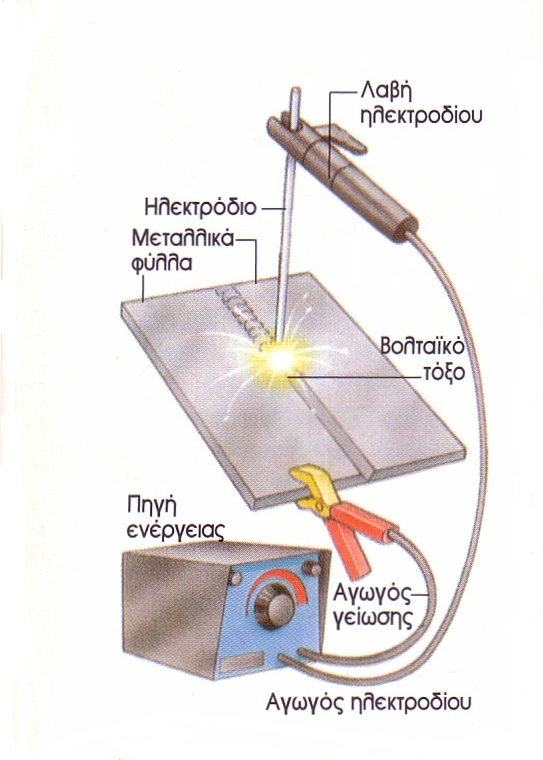 Στην ηλεκτροσυγκόλληση, το ηλεκτρικό ρεύμα ρέει από ένα ηλεκτρόδιο προς τα μεταλλικά μέρη που πρόκειται να συγκολληθούν. Εξαιτίας της έντονης θερμότητας που αναπτύσσεται από το βολταϊκό τόξο, οι επιφάνειες των μετάλλων τήκονται και γίνονται ενιαία μάζα, που ενεργεί ως συγκολλητικό, όταν ψυχθεί.Τα δύο ηλεκτρόνια έρχονται σε επαφή, οπότε το ηλεκτρικό ρεύμα διέρχεται από το ένα στο άλλο. Όταν οι ράβδοι απομακρύνονται, η ροή του ηλεκτρικού ρεύματος συνεχίζεται, παρ’ ότι ο αέρας και γενικά τα αέρια είναι κακοί αγωγοί του ηλεκτρισμού. Έτσι, ανάμεσα στα διάπυρα άκρα των ηλεκτροδίων εμφανίζεται ένα φωτεινό τόξο, το οποίο δημιουργείται από φορτισμένα ηλεκτρόνια, που αποσπώνται από τον αρνητικό πόλο και έλκονται από το θετικό.Τα φορτισμένα μόρια ή ιόντα του αέρα, που παρεμβάλλονται ανάμεσα στα ηλεκτρόδια, επιταχύνονται από την ενέργεια της ηλεκτρικής τάσης, με αποτέλεσμα να προκαλείται αύξηση της θερμοκρασίας του αερίου, η οποία είναι δυνατό να φτάσει μέχρι και 4.000ο C.Το βολταϊκό τόξο με ράβδους άνθρακα χρησιμοποιείται ως ισχυρή φωτεινή πηγή στους λαμπτήρες εκκενώσεως και ως θερμαντικό στοιχείο σε καμίνους τήξης δύστηκτων υλικών. Ένας άλλο τύπος, που φέρει μεταλλικά ηλεκτρόδια, χρησιμοποιείται για την ηλεκτροσυγκόλληση μετάλλων».«ΑΛΦΑ Επιστήμες», Εκδόσεις ΑΛΦΑ Α.Ε., από Kingfisher Books, Grisewood & Dempsey Ltd, London, Τόμος  1, σελ. 158.Με άλλα λόγια έχουμε το εξής φαινόμενο:Επειδή είναι μεγάλο το μαγνητικό φορτίο των ιόντων πρωτονίων που φέρουν από το ένα ηλεκτρόδιο και επίσης το μαγνητικό φορτίο των ιόντων ηλεκτρονίων που ρέουν από το άλλο ηλεκτρόδιο, λόγω της υψηλής τάσης που φέρει η ηλεκτρική πηγή, αυτό σημαίνει το εξής:Το ηλεκτρόδιο που φορτίζεται με ιόντα πρωτονίων, φέρει ισχυρό μαγνητικό φορτίο θεμελιωδών ιόντων πρωτονίων, ενώ το ηλεκτρόδιο που φορτίζεται με ιόντα ηλεκτρονίων φέρει ισχυρό μαγνητικό φορτίο θεμελιωδών ιόντων ηλεκτρονίων.Μέσω των ηλεκτροδίων λοιπόν ρέουν ισχυρά μαγνητικά φορτία από το ένα ηλεκτρόδιο και επίσης ισχυρά μαγνητικά φορτία θεμελιωδών ιόντων ηλεκτρονίων από το άλλο ηλεκτρόδιο.Αυτά, καθώς ρέουν στα ηλεκτρόδιά τους, στις σχετικά μακρινές αποστάσεις έλκονται.Τότε παράγεται λάμψη και θερμότητα, που οφείλονται στα εξής:α) Η μεν λάμψη παράγεται επειδή φέρουν αντίθετα ηλεκτρικά φορτία (τα θεμελιώδη ιόντα πρωτονίων φέρουν θετικό ηλεκτρικό φορτίο,  ενώ τα θεμελιώδη ιόντα φέρουν αρνητικό ηλεκτρικό φορτίο).β) Η θερμότητα οφείλεται στην άπωση που συμβαίνει όταν τα θεμελιώδη ιόντα πρωτονίων αφού ελχθούν με τα θεμελιώδη ιόντα των ηλεκτρονίων, τότε απωθούνται. Στην φάση της άπωσής των παράγεται θερμότητα (βλέπε πίεση της τρόμπας ποδηλάτου όταν κλείσουμε την έξοδο διαφυγής του αέρα και πιέσουμε τον έμβολο της τρόμπας).Η έντονη θερμότητα ή η αύξηση της θερμότητας εδώ, πάλι, όταν δεν μπορεί να απομακρυνθεί (π.χ. με άμεση απομάκρυνση των μεταλλικών πλακών που συγκολλούνται), επίσης προκαλεί αύξηση της έκλυσης θεμελιωδών ιόντων από τους δομικούς λίθους της ύλης. Επίσης να προσέξουμε και το εξής:«Όταν οι ράβδοι απομακρύνονται, η ροή του ηλεκτρικού ρεύματος συνεχίζεται, παρ’ ότι ο αέρας και γενικά τα αέρια είναι κακοί αγωγοί του ηλεκτρισμού. Έτσι, ανάμεσα στα διάπυρα άκρα των ηλεκτροδίων εμφανίζεται ένα φωτεινό τόξο, το οποίο δημιουργείται από φορτισμένα ηλεκτρόνια, που αποσπώνται από τον αρνητικό πόλο και έλκονται από το θετικό».  Αυτό συμβαίνει, επειδή με την αύξηση της θερμοκρασίας παράγονται θεμελιώδη ιόντα. Αυτά έλκονται και αποτέλεσμα αυτού είναι να δημιουργείται το φωτεινό τόξο, το βολταϊκό τόξο. Ανάλογα κάνει και ο κεραυνός, που όταν πέσει κοντά στην ακτή της θάλασσας μπορεί να προκαλέσει συγκόλληση της άμμου και να δημιουργήσει π.χ. πέτρες με υλικό την άμμο. Με άλλα λόγια, λιώνει την ύλη της άμμου, εκλύονται θεμελιώδη ιόντα τα οποία λόγω της μεγάλης τους φόρτισης με φορτίο-ενέργεια έλκονται. Τότε γίνεται η σύντηξη της ύλης και μπορεί να δούμε πέτρες σαν κι αυτές του μάγματος.28. Η εξήγηση της δημιουργίας της σχάσης και της αλυσιδωτής αντίδρασης.Η εξήγηση της δημιουργίας της σύντηξης.Η εξήγηση της διάσπασης του πυρήνα ενός ατόμου όταν χτυπήσει πάνω του ένα νετρόνιο με πολύ ισχυρή ορμή.«Βόμβα, πυρηνικήΤο ισχυρότερο από τα σύγχρονα όπλα, που λειτουργεί με την απελευθέρωση μεγάλων ποσοτήτων πυρηνικής ενέργειας. Η δράση των πυρηνικών όπλων, τα οποία κατασκευάστηκαν στις Η.Π.Α. το 1943-1945, βασιζόταν στην ενέργεια που απελευθερώνεται ίοταν ένα βαρύ άτομο, όπως το ουράνιο, διασπάται στα δύο. Κατά τη διάσπαση αυτή, που ονομάζεται πυρηνική σχάση, απελευθερώνονται σωματίδια, τα οποία ονομάζονται νετρόνια. Τα νετρόνια προσκρούουν σε άλλα βαριά άτομα, προκαλώντας έτσι τη διάσπασή τους. Η διαδοχική διάσπαση των ατόμων ονομάζεται αλυσιδωτή αντίδραση. 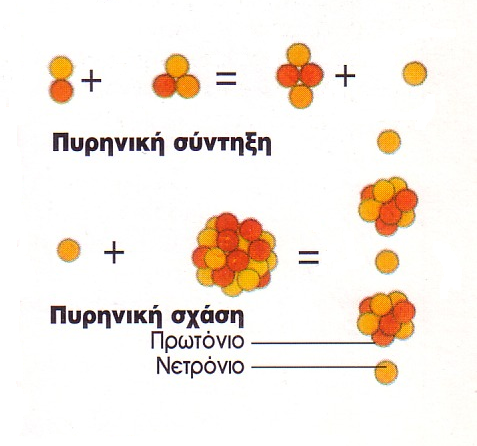 Κατά την έκρηξη της βόμβας υδρογόνου, πυρήνες του δευτερίου και του τριτίου ενώνονται και σχηματίζουν ήλιο (πυρηνική σύντηξη), απελευθερώνοντας ένα νετρόνιο υψηλής ενέργειας. Αν, στη συνέχεια, το νετρόνιο συγκρουστεί με ένα άτομο ουρανίου, το διασπά σε δύο μικρότερα άτομα (πυρηνική σχάση), απελευθερώνοντας μεγάλη ποσότητα ενέργειας.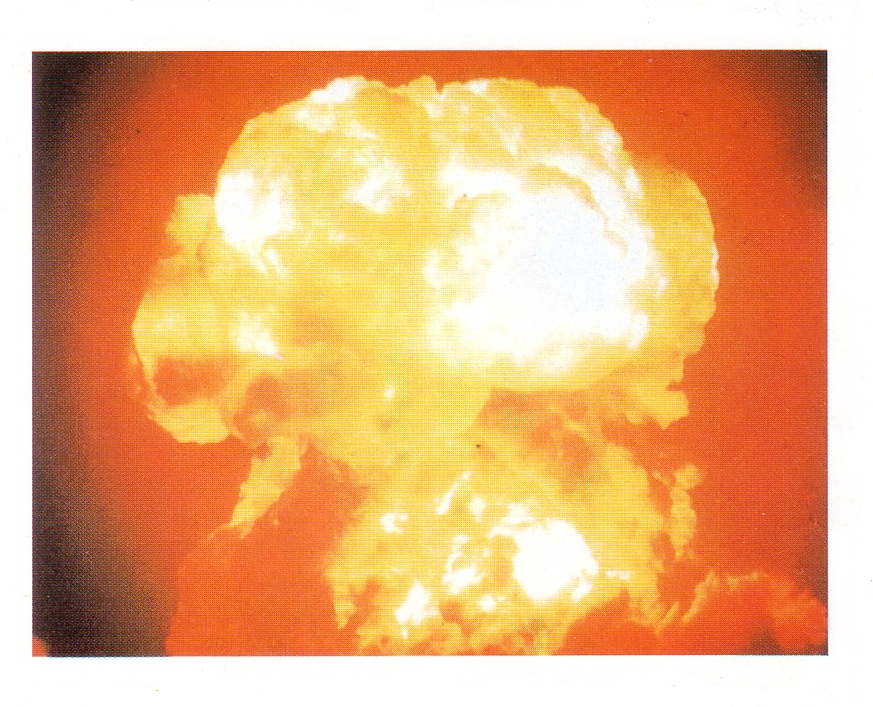 Πελώρια πύρινη σφαίρα (το γνωστό «μανιτάρι») από δοκιμαστική έκρηξη βόμβας υδρογόνου, που έγινε στο νησί Μπικίνι του αρχιπελάγους Μάρσαλ, στην Ειρηνικό ωκεανό, στις 21 Μαΐου 1956.Οι πρώτες πυρηνικές ή αλλιώς ατομικές βόμβες ρίχτηκαν το 1945 στις ιαπωνικές πόλεις Χιροσίμα και Ναγκασάκι, προξενώντας ανυπολόγιστες καταστροφές. Οι πυρηνικές βόμβες έχουν ισχύ ισοδύναμη με αυτή που παράγεται από χιλιάδες τόνους εκρηκτικής ύλης.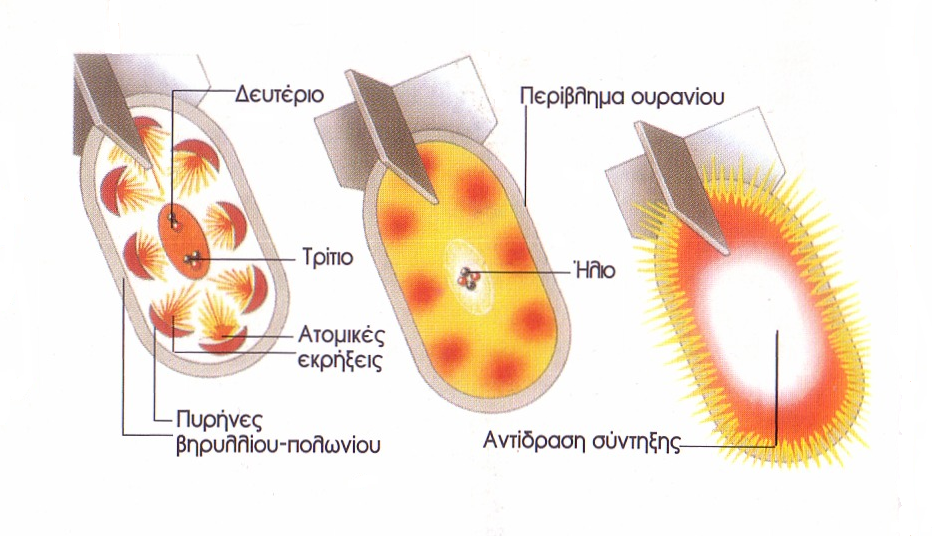 Το έναυσμα της υδρογονοβόμβας είναι μια ατομική βόμβα. Η ατομική έκρηξη πυρήνων βηρυλλίου- πολωνίου δημιουργεί τις συνθήκες κάτω από τις οποίες το βαρύ υδρογόνο (δευτέριο και τρίτιο) συντήκεται και σχηματίζει ήλιο. Όταν αρχίσει η αντίδραση της σύντηξης, προκαλείται μια δεύτερη ατομική έκρηξη στο περίβλημα ουρανίου. Και τα τρία στάδια συμβαίνουν σε κλάσμα του δευτερολέπτου.Στα επόμενα χρόνια έγινε κατανοητό ότι με τη σύντηξη ήταν δυνατό να απελευθερωθεί περισσότερη ενέργεια, ισοδύναμη προς την ισχύ εκατοντάδων χιλιάδων τόνων κοινού εκρηκτικού. Σύντηξη λαμβάνει χώρα όταν δύο ελαφριοί ατομικοί πυρήνες συγκρούονται με πολύ μεγάλη ταχύτητα∙ πρόκειται για την αντίδραση με την οποία παράγεται η ενέργεια που ακτινοβολούν ο Ήλιος και οι άλλοι αστέρες. Στη σύντηξη, σε συνδυασμό με τη σχάση, βασίστηκε η κατασκευή της θερμοπυρηνικής βόμβας υδρογόνου. Οι πρώτες δοκιμές τέτοιων βομβών  έγιναν από τις Η.Π.Α. και τη Σοβιετική Ένωση, το 1953.«ΑΛΦΑ Επιστήμες», Εκδόσεις ΑΛΦΑ Α.Ε., από Kingfisher Books, Grisewood & Dempsey Ltd, London, Τόμος  1, σελ. 159-160.Επεξηγήσεις:1) Κατά τον ίδιο τρόπο (όπως παραπάνω στο φαινόμενο της συγκόλλησης των μεταλλικών πλακών μέσω των ηλεκτροδίων του βολταϊκού τόξου), με ακόμη όμως μεγαλύτερη την παραγωγή των θεμελιωδών ιόντων έχουμε από την σχάση του υδρογόνου, την λεγόμενη πυρηνική σχάση.  Η διάσπαση των ατόμων δηλαδή (η σχάση), επιτυγχάνεται επειδή παράγονται μεγάλες ποσότητες θεμελιωδών ιόντων πρωτονίων και θεμελιωδών ιόντων ηλεκτρονίων, από τον ίδιο τον πυρήνα του ατόμου. Τότε αυτά τα παραγόμενα θεμελιώδη ιόντα πρωτονίων απωθούνται με τα θεμελιώδη ιόντα ηλεκτρονίων, αλλά καθώς απωθούνται μεταξύ τους τα θεμελιώδη ιόντα, έλκουν: α) μέρος των πρωτονίων τα οποία φέρουν θεμελιώδη ιόντα πρωτονίων στην μάζα τους, και β) μέρος των πρωτονίων τα οποία φέρουν θεμελιώδη ιόντα ηλεκτρονίων στην μάζα τους (εξηγήσαμε ήδη ότι ο δομικός λίθος του πρωτονίου έχει δημιουργηθεί από την σύγκρουση-συμπίεση των θεμελιωδών ιόντων ηλεκτρονίων πάνω στον συμπάντειο πόλο α των πρωτονίων. Επομένως τα πρωτόνια φέρουν μάζα που δημιουργήθηκε από θεμελιώδη πρωτόνια και θεμελιώδη ηλεκτρόνια. 2) Αναφέρθηκε παραπάνω ότι: «Κατά την έκρηξη της βόμβας υδρογόνου, πυρήνες του δευτερίου και του τριτίου ενώνονται και σχηματίζουν ήλιο (πυρηνική σύντηξη), απελευθερώνοντας ένα νετρόνιο υψηλής ενέργειας. Αν, στη συνέχεια, το νετρόνιο συγκρουστεί με ένα άτομο ουρανίου, το διασπά σε δύο μικρότερα άτομα (πυρηνική σχάση), απελευθερώνοντας μεγάλη ποσότητα ενέργειας».Αυτό συμβαίνει επειδή το νετρόνιο έχει δημιουργηθεί στον συμπάντειο πόλο β των θεμελιωδών ιόντων ηλεκτρονίων (όταν πρωτόνια και άτομα υδρογόνου έχουν μεταφερθεί μέσω των συμπάντειων μαγνητικών δυναμικών γραμμών από τον πόλο των θεμελιωδών ιόντων πρωτονίων α στον άλλο συμπάντειο πόλο των θεμελιωδών ιόντων ηλεκτρονίων β [βλέπε δεύτερη φάση της πρώτης ημέρας της δημιουργίας του σύμπαντος]).Επομένως, το νετρόνιο φέρει στην μάζα του μαγνητικά φορτία θεμελιωδών ιόντων ηλεκτρονίων κυρίως, αλλά και θεμελιώδη ιόντα πρωτονίων επίσης.Γι’ αυτό όταν το νετρόνιο πλησιάσει σε ένα πρωτόνιο, τότε τα θεμελιώδη ιόντα των ηλεκτρονίων του απωθούνται με τα θεμελιώδη πρωτονίων του δομικού λίθου του πρωτονίου. Έτσι καθώς το νετρόνιο πέφτει με ισχυρή δύναμη σε ένα πυρήνα, απωθούνται τα πρωτόνια του πυρήνα αυτού και έτσι ο πυρήνας αυτός διασπάται.3) Στην συνέχεια, μόλις απομακρυνθούν μεταξύ τους τα πρωτόνια των πυρήνων  που έχουν υποστεί διαίρεση, εξαιτίας της σχάσης, τότε και πάλι έλκονται στις σχετικά μακρινές αποστάσεις με ετερώνυμά τους ηλεκτρόνια ή με άλλα πρωτόνια μέσω των πόλων τους (βλέπε μαγνητικό φορτίο των πόλων των δομικών λίθων του πρωτονίου και του ηλεκτρονίου).Τότε δημιουργούνται-προκύπτουν νέα άτομα.Στο κεφάλαιο της Θερμότητας, (σελίδες 64-65) εξηγήσαμε επίσης ότι:[«Το μαύρο χρώμα της ηλιακής κηλίδας δεν οφείλεται ασφαλώς στο ότι αυτή δεν φωτίζεται. Ούτε το μαύρο χρώμα του διαστήματος οφείλεται στο ότι δεν πέφτει σε αυτό το φως των αστέρων του, ιδίως όταν βρίσκονται κοντά τους κλπ. Η ύπαρξη του μαύρου φωτός στον ήλιο, αλλά και μέσα ακόμη στα κέντρα των γαλαξιών και των νεφελωμάτων οφείλεται στα θεμελιώδη ιόντα των πρωτονίων που υπάρχουν εκεί. Συμβαίνει δηλαδή, στο εσωτερικό ενός άστρου, όπως ο ήλιός μας, όχι απλά να έλκονται μόνο τα θεμελιώδη ιόντα των πρωτονίων του με τα θεμελιώδη ιόντα των ηλεκτρονίων του και τότε και οι μάζες των πρωτονίων του έλκονται με τις μάζες των ηλεκτρονίων του στο εσωτερικό του, αλλά σε άλλη φάση συμβαίνει και το εξής: Λόγω μιας ισχυρής έλξης μεταξύ των θεμελιωδών ιόντων πρωτονίων με τα θεμελιώδη ιόντα ηλεκτρονίων, αυτά μαζί με τις ελκόμενες από αυτά μάζες των πρωτονίων-ηλεκτρονίων τους να βρεθούν πολύ κοντά και τότε εξασκείται μεταξύ των το μαγνητικό φορτίο άπωσής των. Τότε τα θεμελιώδη ιόντα των πρωτονίων απωθούνται με τα θεμελιώδη ιόντα των ηλεκτρονίων και συγχρόνως η μάζα των πρωτονίων του (η φορτισμένη με θεμελιώδη ιόντα πρωτονίων) απωθείται με την μάζα των ηλεκτρονίων του (που είναι φορτισμένη με θεμελιώδη ιόντα ηλεκτρονίων). Από την άπωση αυτή έχουμε επίσης ισχυρή την εξάσκηση πίεσης προς τον ηλιακό φλοιό και έχουμε ρήγματά του και στην συνέχεια όταν αυξηθεί ακόμη πιο πολύ η πίεση αυτή, μέρος του υλικού αυτών των μαζών πιέζεται να διαφύγει προς το εξωτερικό μέρος του και δημιουργούνται οι ηλιακές κηλίδες, οι ηλιακές προεξοχές κλπ. Την ίδια εποχή που έχουμε την δημιουργία των ηλιακών κηλίδων, εφόσον η δημιουργία τους γίνεται όπως προαναφέραμε, τότε ισχύει ότι από το κέντρο του ηλίου δεν εκπέμπονται μόνον μεγάλες ποσότητες  ηλεκτρονίων φορτισμένες με μαγνητικό φορτίο θεμελιωδών ιόντων πρωτονίων αλλά και μεγάλες ποσότητες ηλεκτρονίων φορτισμένες με μαγνητικό φορτίο θεμελιωδών ιόντων ηλεκτρονίων. Αυτές οι εκπεμπόμενες μεγάλες ποσότητες ηλεκτρονίων, λοιπόν, είναι η αιτία που τα φυτά συλλαμβάνουν αυτές και έχουμε μεγαλύτερη απορρόφησή τους από αυτά τα φυτά-δένδρα. Τότε τα δένδρα σχηματίζουν έναν πιο μεγάλο κύκλο που φαίνεται στην οριζόντια τομή των. Η πτώση μεγάλου αριθμού θεμελιωδών ιόντων από τον ήλιο πάνω στα φυτά, αυξάνει συγχρόνως και την έλξη που γίνεται μέσω αυτών των ισχυρών μαγνητικών φορτίων των θεμελιωδών ιόντων να έλξουν δομικούς λίθους πρωτονίων και ηλεκτρονίων και μέσω αυτών να έλξουν άτομα και μόρια φορτισμένα με ισχυρά μαγνητικά φορτία πρωτονίων όπως είναι το διοξείδιο του άνθρακα (που φέρει ισχυρότερο το μαγνητικό φορτίο των πρωτονίων του) και του οξυγόνου (που φέρει ισχυρότερο το μαγνητικό φορτίο των ηλεκτρονίων του)»]. Το ηλιακό φως λοιπόν εκπέμπεται από τον ήλιο και πέφτοντας πάνω στα φυτά, απορροφάται-δεσμεύεται από αυτά. Το ηλιακό φως όμως φέρει μέσα του και θεμελιώδη ιόντα. Τα θεμελιώδη ιόντα επομένως του ηλιακού φωτός, που μεταφέρονται μέσω του φωτός από τον ήλιο στα φυτά, περνάνε μέσα στα φύλλα των φυτών, περνάνε μέσα στα φυτά. 29. Το ηλιακό φως φέρει ιόντα που είναι φορτισμένα με θεμελιώδη ιόντα.Από το βολταϊκό φαινόμενο, είδαμε ότι τα θεμελιώδη ιόντα καθώς φορτίζουν τα απλά ιόντα πρωτονίων και τα απλά ιόντα των ηλεκτρονίων, στη συνέχεια δημιουργούν συγκόλληση στις δύο μεταλλικές πλάκες ή αλλιώς μπορούν εν προκειμένω, να μεταφέρουν ολόκληρα άτομα ή μόρια. Μπορούν δηλαδή να έλξουν και να μεταφέρουν ολόκληρα μόρια ή άτομα και να δημιουργήσουν έτσι τον σχηματισμό νέων ατόμων και μορίων στην ύλη μετά από συγκόλληση, αλλά και από σύντηξη.Θέλουμε να καταδείξουμε δηλαδή ότι όσα ιόντα πρωτονίων και όσα ιόντα ηλεκτρονίων είναι έτσι φορτισμένα με θεμελιώδη ιόντα, μπορούν να έλξουν: α) τα μεν ιόντα των πρωτονίων (=ηλεκτρόνια φορτισμένα με μαγνητικό φορτίο θεμελιωδών ιόντων πρωτονίων) μπορούν να έλξουν ολόκληρα πρωτόνια και μέσω αυτών ολόκληρα άτομα και ολόκληρα μόρια της ύλης, και β) τα δε ιόντα των ηλεκτρονίων (=ηλεκτρόνια φορτισμένα με μαγνητικό φορτίο θεμελιωδών ιόντων ηλεκτρονίων) μπορούν να έλξουν ολόκληρα ηλεκτρόνια ή πρωτόνια από τον πόλο τους που φέρει θεμελιώδη ιόντα ηλεκτρονίων, και μέσω αυτών ολόκληρα άτομα και ολόκληρα μόρια της ύλης.Θεμελιώδη ιόντα όμως φέρει και το ηλιακό φως, όπως εξηγήσαμε παραπάνω με το όζον κ.λπ. και με την αύξηση της θερμοκρασίας που φέρει ο Ήλιος μας.Επομένως, τα ηλιακά ιόντα φέρουν θεμελιώδη ιόντα (δηλαδή τα ιόντα πρωτονίων του Ήλιου μας φέρουν θεμελιώδη ιόντα πρωτονίων, αλλά και τα ιόντα ηλεκτρονίων του Ήλιου μας φέρουν επίσης θεμελιώδη ιόντα ηλεκτρονίων).Αυτά τα ιόντα του Ήλιου μας πέφτουν πάνω στα φυτά-δένδρα και αλληλεπιδρούν όπως αναφέραμε. Περισσότερα για το ίδιο θέμα θα ακολουθήσουν σε επόμενα βιβλία. Βιβλιογραφία που χρησιμοποιήθηκε για το παρόν βιβλίο(κατά αλφαβητική σειρά των βιβλίων της)Μεγάλη Εγκυκλοπαίδεια ΓΙΟΒΑΝΗ» δημοτικού, γυμνασίου, λυκείου, πανεπιστημίου, μεταπτυχιακών σπουδών, στη δημοτική, έκδοση 1981, Χρήστος Γιοβάνης. «ΤΟ ΔΙΑΣΤΗΜΑ», Έγχρωμη Εγκυκλοπαίδεια. Κείμενα υπό: RENEGUILLOT, Εικονογράφηση υπό: Giannini, Εκδόσεις «ΧΡΥΣΗ ΠΕΝΝΑ» ΕΕ.«ΑΝΑΚΑΛΥΠΤΩ ΤΟ ΣΥΜΠΑΝ». Ο ΕΠΙΣΤΗΜΟΝΙΚΟΣ ΜΟΥ ΟΔΗΓΟΣ, των: HEATHER COUPER & NIGEL HENBEST. Εκδόσεις «ΕΡΕΥΝΗΤΕΣ». «Το Σύμπαν», Μικρή Εγκυκλοπαίδεια, Larousse, 1993, για την ελληνική γλώσσα, εκδόσεις Άμμος, 1994. «Ναυτική Μετεωρολογία», Λ. Ν. Καραπιπέρη, καθηγητού πανεπιστημίου. Ανώτερες Δημόσιες Σχολές Εμπορικού Ναυτικού. Ίδρυμα Ευγενίδου 1954.«Οι Μαύρες Τρύπες και το Σύμπαν», Igor D. Novikov. Σοβιετικός καθηγητής αστροφυσικής στο Πανεπιστήμιο της Κοπεγχάγης, δεύτερη έκδοση 2002.«Ταξίδι στο Σύμπαν – Μυστήρια και φαινόμενα» εκδόσεις Κ. Καπόπουλος (1. Μυστήρια του Χωροχρόνου, 2. Ορίζοντας Ξανά στην Πραγματικότητα, 3. Σε Αναζήτηση της Ενότητας).  «Νέα Δομή», Έγχρωμη εγκυκλοπαίδεια, Αθήνα 1996.«Για σας παιδιά», μοντέρνα έγχρωμη εγκυκλοπαίδεια για μαθητάς Δημοτικού-Γυμνασίου. Διευθυντής εκδόσεως: Ασημάκης Ασημακόπουλος. Γενική εποπτεία: Κωνσταντίνος Δεμερτζής, γυμνασιάρχης-συγγραφεύς. Διευθυντής Συντάξεως: Δημήτρης Γιάκος, καθηγητής Κ.Σ.Δ.-συγγραφεύς. Αρχισυντάκτης: Μαν. Γιαλουράκης. Συγγραφεύς. Συντάκτες: Βασ. Γκουγιάνος, Νικ. Κάρτσας, Βασ. Μόσαλος, Δημ. Μουρατίδης, Ρένα Γιάκου-Κωτσίρη. (Εκδόσεις «ΑΥΛΟΣ» Ο.Ε.).«Η Ευρώπη και οι Ήπειροι», Νέος εικονογραφημένος Γεωγραφικός Άτλας,  Άγγ. Σιόλας – Ε. Αλεξίου. Internet, λήμμα: Εσωτερικό τη Γης.«ΑΛΦΑ Επιστήμες», Εκδόσεις ΑΛΦΑ Α.Ε., από Kingfisher Books, Grisewood & Dempsey Ltd, London. «Βιολογία» Γενικής Παιδείας, Β΄ τάξης γενικού λυκείου, Ο.Ε.Δ.Β. Ομάδα συγγραφής: Αθανάσιος Καψάλης, βιολόγος, εκπαιδευτικός Δ/θμιας εκπαίδευσης, Ιωάννης-Ευάγγελος Μπουρμπουχάκης, βιολόγος, εκπαιδευτικός Δ/θμιας Εκπαίδευσης, Βασιλική Περάκη, δρ Βιολογίας, μον. Πάρεδρος Παιδαγωγικού Ινστιτούτου, Στέργιος Σαλαμαστράκης, Msc Ωκεανογραφίας, δρ. Βιολογίας, εκπαιδευτικός Δ/θμιας Εκπαίδευσης… .«Νέος Πλήρης Σχολικός Άτλαντας Ελλάδας», εκδόσεις Σαββάλας, σχολική γεωγραφία. Φωτογραφία εξωφύλλου & επεξήγησή της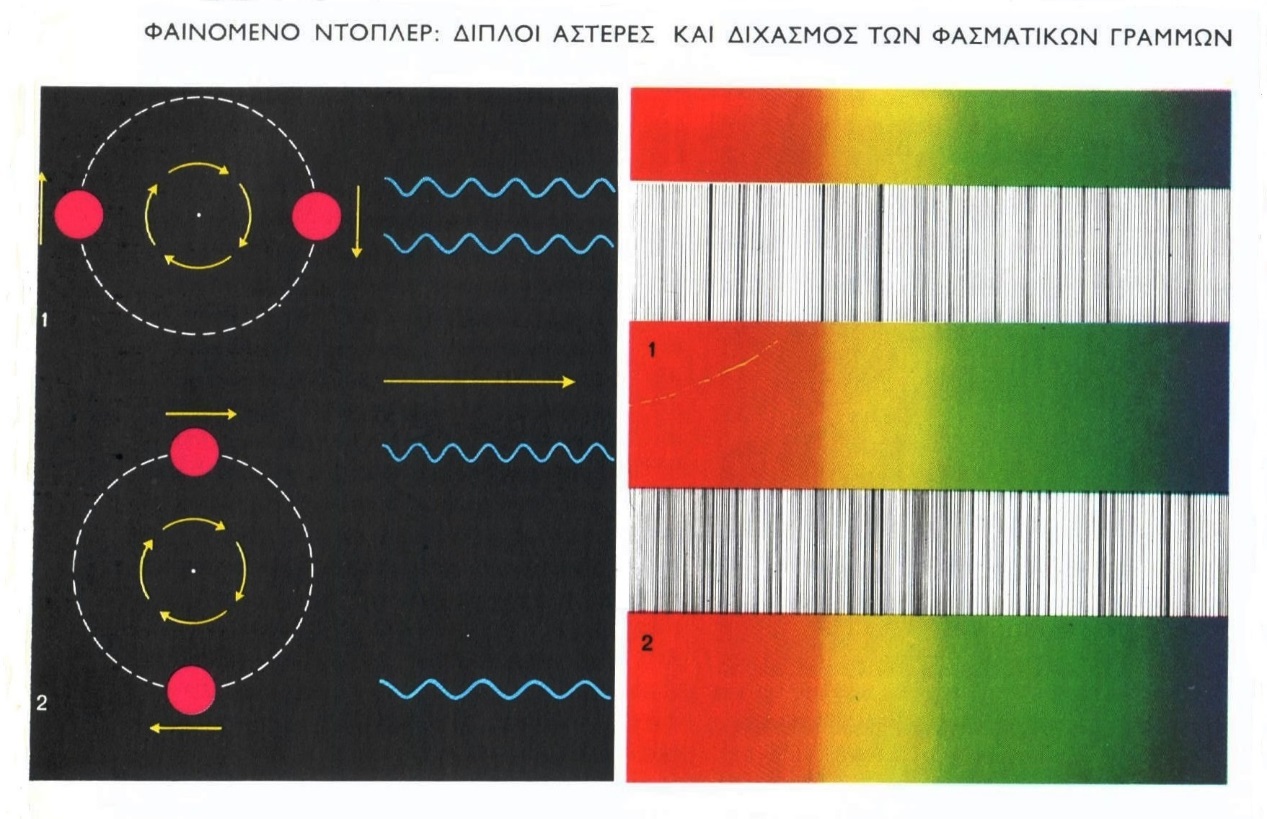 Στην αστρονομία, με το φαινόμενο Ντόπλερ ερμηνεύεται ο διχασμός των φασματικών γραμμών των διπλών αστέρων. Στη σχηματική παράσταση αριστερά, παριστάνονται οι δύο διαφορετικές θέσεις που παρουσιάζονται στον παρατηρητή. Στην περίπτωση 1, οι δύο συνιστώσες έχουν ταχύτητα μηδέν κατά τη διεύθυνση παρατήρησης και το φάσμα που παρατηρούμε είναι το κανονικό (πάνω δεξιά στην εικόνα).Στην περίπτωση 2, η μια από τις δύο συνιστώσες πλησιάζει προς τον παρατηρητή, ενώ η άλλη απομακρύνεται: η ακτινοβολία που παρατηρείται έχει μήκος κύματος διαφορετικό για τις δύο συνιστώσες, αντίστοιχα μικρότερο και μεγαλύτερο από το μήκος που παρατηρείται στην περίπτωση 1. Οι φασματικές γραμμές των δύο συνιστωσών εμφανίζονται διαχωρισμένες (κάτω δεξιά στην εικόνα) και σε συμμετρική διάταξη ως προς την κανονική θέση.Φαινόμενο Ντόπλερ (εξήγησή του)Σχόλια – επεξηγήσεις:Από τα λεχθέντα στα δύο παραπάνω βιβλία με την α/α των αποσπασμάτων τους που τα παραθέσαμε: α) «Έγχρωμη εγκυκλοπαίδεια «Νέα Δομή», Αθήνα 1996, Τόμος 25, σελ. 64-65», καιβ) «Για σας παιδιά», μοντέρνα έγχρωμη εγκυκλοπαίδεια για μαθητάς Δημοτικού-Γυμνασίου. Διευθυντής εκδόσεως: Ασημάκης Ασημακόπουλος. Γενική εποπτεία: Κωνσταντίνος Δεμερτζής, γυμνασιάρχης-συγγραφεύς. Διευθυντής Συντάξεως: Δημήτρης Γιάκος, καθηγητής Κ.Σ.Δ.-συγγραφεύς. Αρχισυντάκτης: Μαν. Γιαλουράκης. Συγγραφεύς. Συντάκτες: Βασ. Γκουγιάνος, Νικ. Κάρτσας, Βασ. Μόσαλος, Δημ. Μουρατίδης, Ρένα Γιάκου-Κωτσίρη. (Εκδόσεις «ΑΥΛΟΣ» Ο.Ε.).(Οι μικρομετατροπές από την απλή καθαρεύουσα στην Δημοτική έγιναν από τον υποφαινόμενο), Τόμος 7, σελ. 2564.προκύπτουν και μπορούμε να πούμε τα εξής: 1) Αναφέρθηκε πιο πάνω, στο α/α: 2, βιβλίο: «Αν η πηγή των κυμάτων εφησυχάζει, όπως στο σχέδιο Ι, τα κύματα έχουν ίση συχνότητα προς όλες τις κατευθύνσεις και μπορούν να παρασταθούν σαν μια σειρά από κύκλους (Ι έως 5). Ο ίδιος αριθμός κυμάτων μπορεί να περάσει από τον παρατηρητή (Ο) σε ίσους χρόνους, οποιαδήποτε και αν είναι η θέση του σε συσχετισμό με την πηγή».Η εξήγηση είναι η εξής:Τα κύματα που εκπέμπουμε π.χ. προς την φωτεινή πηγή ανακλώνται από το αντικείμενο.Αν το αντικείμενο δεν κινείται ο χρόνος εκπομπής και ο χρόνος επιστροφής των κυμάτων μας είναι ο ίδιος, επομένως η πηγή παρουσιάζεται σταθερή, σε σταθερή θέση ως προς τον παρατηρητή.2) Αναφέρθηκε πιο πάνω, στο α/α: 2 βιβλίο, ότι:«Αν όμως η πηγή βρίσκεται σε κίνηση το σχετικό σχεδιάγραμμα εμφανίζεται κατά το πρότυπο εκείνου με τον αριθμό 2. Κάθε κύμα κινείται από την πηγή (Κ) σχηματίζοντας κύκλο, καθώς όμως κινείται και η ίδια η πηγή, οι κύκλοι έχουν διαφορετικά κέντρα (Ι έως 5). Το αποτέλεσμα είναι να σχηματίζουν δέσμες μπροστά στην πηγή και να διασκορπίζονται πίσω τους.Αν η πηγή κινείται προς τον παρατηρητή (Ο1), τότε τα κύματα γι’ αυτόν, ολοένα θα είναι περισσότερα και η συχνότητά τους υψηλότερη». Η εξήγηση, για την περίπτωση αυτή, είναι η εξής:Τα κύματα που εκπέμπονται από τον παρατηρητή ανακλώνται στο αντικείμενο.Επειδή όμως το αντικείμενο πλησιάζει προς τον παρατηρητή (π.χ. προς εμάς), τότε τα ανακλώμενα κύματα καθώς επιστρέφουν συγκρούονται με τα εκπεμπόμενα και παράγουν συμβολή κυμάτων. Εξαιτίας της συμβολής αυξάνεται η έντασή τους.Η συμβολή αυτή οφείλεται στην έλξη μεταξύ των εκπεμπόμενων και των ανακλώμενων κυμάτων, εφόσον αυτά στις σχετικά μακρινές αποστάσεις έλκονται (τα θεμελιώδη ιόντα πρωτονίων του ενός κύματος [π.χ. του εκπεμπόμενου κύματος] έλκονται με τα θεμελιώδη ιόντα ηλεκτρονίων του άλλου κύματος [π.χ. του επιστρεφόμενου].Έτσι, τα κύματα, στην περίπτωση αυτή, παρουσιάζονται περισσότερα, αλλά και μικρότερης συχνότητας ή μεγαλύτερης ενέργειας.Η πυκνότητα των κυμάτων που αυξάνει, δηλαδή, όταν το αντικείμενο πλησιάζει προς την κεραία μας, εξηγείται επειδή τα κύματα ανακλώνται περισσότερο όταν το αντικείμενο πλησιάζει προς εμάς. Έτσι, αυξάνονται, αφού με την ανάκλασή τους έχουμε έλξη μεταξύ τους (στις σχετικά μακρινές αποστάσεις) και ενίσχυσή του κύματος.Τότε ενισχύονται και καθώς επιστρέφουν πυκνώνουν. Ας μη ξεχνάμε τις τεράστιες ταχύτητες που τρέχουν τα κύματα.Αυτός είναι ο λόγος που όταν το αντικείμενο πλησιάζει προς τον παρατηρητή (π.χ. προς εμάς), οι φασματικές γραμμές π.χ. ενός απομακρυνόμενου αστέρα μετατοπίζονται προς το ιώδες.Αναφέρθηκαν σχετικά στο πρώτο παραπάνω βιβλίο: «Έγχρωμη εγκυκλοπαίδεια «Νέα Δομή», Αθήνα 1996, Τόμος 25, σελ. 64-65», τα εξής:«Όταν οι φασματικές γραμμές ενός αστέρα, συγκρινόμενες με το γήινο φάσμα, φαίνονται μετατοπισμένες προς το κόκκινο (αύξηση του μήκους κύματος) τότε ο αστέρας απομακρύνεται από τη Γη, ενώ όταν μετατοπίζονται προς το ιώδες (μείωση του μήκους κύματος) ο αστέρας πλησιάζει προς τη Γη».3) Αναφέρθηκε, πιο πάνω, στο α/α: 2 βιβλίο, ότι:«Αν όμως η πηγή βρίσκεται σε κίνηση το σχετικό σχεδιάγραμμα εμφανίζεται κατά το πρότυπο εκείνου με τον αριθμό 2. Κάθε κύμα κινείται από την πηγή (Κ) σχηματίζοντας κύκλο, καθώς όμως κινείται και η ίδια η πηγή, οι κύκλοι έχουν διαφορετικά κέντρα (Ι έως 5). Το αποτέλεσμα είναι να σχηματίζουν δέσμες μπροστά στην πηγή και να διασκορπίζονται πίσω τους…..Αν η πηγή απομακρύνεται από τον παρατηρητή (Ο2), τα διερχόμενα κύματα θα είναι λιγότερα και η παρατηρούμενη συχνότητα χαμηλότερη».Η εξήγηση, για την περίπτωση αυτή, είναι η εξής:Τα κύματα που εκπέμπονται από τον παρατηρητή ανακλώνται στο αντικείμενο.Το αντικείμενο όμως απομακρύνεται. Έτσι, τα θεμελιώδη ιόντα της επιστροφής, του επιστρεφόμενου κύματος εξασθενούν επειδή το αντικείμενο απομακρύνεται (όσο απομακρύνεται το αντικείμενο στο οποίο κάνουμε εκπομπή κυμάτων, τόσοι τα επιστρεφόμενα κύματα εξασθενούν, επειδή όσο αυξάνεται η απόσταση κίνησής των, τόσο εξασθενούν).Η αραίωση των κυμάτων που έχουμε, δηλαδή, όταν το αντικείμενο απομακρύνεται προς την κεραία μας, εξηγείται επειδή τα κύματα ανακλώνται λιγότερο όταν το αντικείμενο απομακρύνεται από εμάς. Έτσι, ελαττώνονται, αφού με την ασθενή (λόγω της απομάκρυνσής του αντικειμένου) ανάκλασής τους, έχουμε μικρότερη την έλξη μεταξύ τους (στις σχετικά μακρινές αποστάσεις) και εξασθένηση του κύματος εκπομπής. Έτσι, τα κύματα παρουσιάζονται λιγότερα, αλλά και μεγαλύτερης συχνότητας ή μικρότερης ενέργειας.Αυτός είναι ο λόγος που όταν το αντικείμενο απομακρύνεται από τον παρατηρητή (π.χ. από εμάς), οι φασματικές γραμμές π.χ. ενός αστέρα που πλησιάζει προς εμάς, μετατοπίζονται προς το κόκκινο.Αναφέρθηκαν σχετικά στο πρώτο παραπάνω βιβλίο: «Έγχρωμη εγκυκλοπαίδεια «Νέα Δομή», Αθήνα 1996, Τόμος 25, σελ. 64-65», τα εξής:«Όταν οι φασματικές γραμμές ενός αστέρα, συγκρινόμενες με το γήινο φάσμα, φαίνονται μετατοπισμένες προς το κόκκινο (αύξηση του μήκους κύματος) τότε ο αστέρας απομακρύνεται από τη Γη, ενώ όταν μετατοπίζονται προς το ιώδες (μείωση του μήκους κύματος) ο αστέρας πλησιάζει προς τη Γη».(Εξηγήσαμε σχετικά ότι το κόκκινο χρώμα, στην φάση της παραγωγής του, είναι έλξη θεμελιωδών ιόντων χαμηλής ενέργειας).4) Αναφέρθηκαν πιο πάνω, στο με α/α 2 παραπάνω βιβλίο, τα εξής:«Τυπικό παράδειγμα του φαινομένου Ντόπλερ είναι εκείνο της σειρήνας της ατμομηχανής του σιδηρόδρομου, όπως ακούγεται από έναν παρατηρητή (σχ. 3).Καθώς το τραίνο πλησιάζει, η συχνότητα των κυμάτων αυξάνεται.Όσο απομακρύνεται, η συχνότητα μειώνεται».Εξαιτίας της ανάκλασης των κυμάτων και της ενίσχυσής των, όταν το αντικείμενο πλησιάζει, αυξάνεται η ένταση του κύματος. Όταν δε το αντικείμενο είναι πολύ κοντά μας, όπως ο σιδηρόδρομος, και πλησιάζει προς εμάς, τότε ενισχύεται το κύμα και η έντασή του.(Εξηγήσαμε σχετικά ότι το ιώδες χρώμα, στην φάση της παραγωγής του, είναι έλξη θεμελιωδών ιόντων υψηλής ενέργειας).  5) Αναφέρθηκαν πιο πάνω, στο με α/α 2 παραπάνω βιβλίο, τα εξής:«Ειδική περίπτωση αποτελεί εκείνη που εικονίζεται στο σχέδιο 4. Όταν δηλαδή η πηγή κινείται ταχύτερα από τα ίδια τα κύματα, όπως συμβαίνει με τα αεροπλάνα που είναι ταχύτερα του ήχου, ο παρατηρητής αδυνατεί να τα ξεχωρίσει και ακούει μόνο μια συνεχή βοή».Αυτό εξηγείται επειδή εδώ η ανάκλαση των κυμάτων είναι πολύ μεγάλη.Δεν προλαβαίνει να επιστρέψει το ένα κύμα όταν το υπερηχητικό αεροπλάνο έχει προσπεράσει την ταχύτητα του ήχου. Τότε έχουμε ακόμη μεγαλύτερη ανάκλαση, αλλά δεν προλαβαίνει να κλείσει μια ακουστική περίοδος (εννοούμε αποστολή και λήψη ενός ηχητικού κύματος). Τότε ανακλάται το εκπεμπόμενο κύμα με το αεροπλάνο και όχι το ανακλώμενο κύμα. Για τον λόγο αυτό έχουμε την καθυστερημένη επιστροφή του, αλλά να είναι πολύ ισχυρή, λόγω της αντίστοιχα μεγάλης ανάκλασής του, έστω και καθυστερημένα ερχόμενη στο αυτί μας. Περισσότερα, βλ. σελίδες 52-59 του παρόντος βιβλίου.ISBN978-618-83447-9-2978-618-82648-1-6 (Set)Θεσπρωτικό 12-12-2018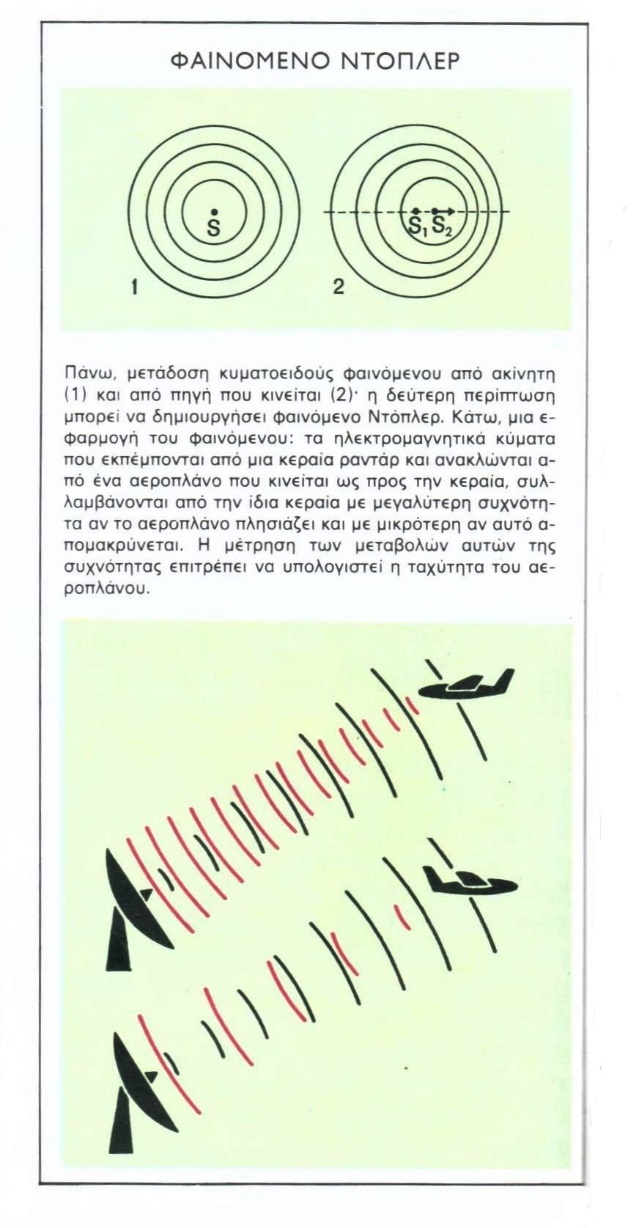 Το φαινόμενο Ντόπλερ παρατηρείται επίσης, κατά τρόπο ανάλογο, στην περίπτωση των ηλεκτρομαγνητικών κυμάτων, η ερμηνεία του όμως είναι πολυπλοκότερη και απαιτεί τη χρήση της θεωρίας της σχετικότητας.Εξάλλου, στην περίπτωση π.χ. των φωτεινών κυμάτων, το φαινόμενοι Ντόπλερ παρατηρείται μόνο με φασματοσκοπικές μεθόδους, που συνίστανται ουσιαστικά στο διαχωρισμό της φωτεινής ακτίνας στις μονοχρωματικές συνιστώσες της (δεδομένης δηλαδή συχνότητας) και στη μελέτη των αντίστοιχων εντάσεων.Από τις ποσοτικές μετρήσεις της μετατόπισης της συχνότητας, που οφείλεται στο φαινόμενο Ντόπλερ, είναι δυνατός ο υπολογισμός της ταχύτητας της πηγής του κύματος».Π Ι Ν Α Κ Α Σ    Π Ε Ρ Ι Ε Χ Ο Μ Ε Ν Ω Ν Π Ι Ν Α Κ Α Σ    Π Ε Ρ Ι Ε Χ Ο Μ Ε Ν Ω Ν Π Ι Ν Α Κ Α Σ    Π Ε Ρ Ι Ε Χ Ο Μ Ε Ν Ω Ν Π Ι Ν Α Κ Α Σ    Π Ε Ρ Ι Ε Χ Ο Μ Ε Ν Ω Ν ΚΕΦΑ-ΛΑΙΟΤ Ι Τ Λ Ο Σ    Π Ε Ρ Ι Ε Χ Ο Μ Ε Ν Ο ΥΣΕΛΙΔΕΣΣΕΛΙΔΕΣΚΕΦΑ-ΛΑΙΟΤ Ι Τ Λ Ο Σ    Π Ε Ρ Ι Ε Χ Ο Μ Ε Ν Ο ΥΑΠΟΕΩΣΒιβλίο 19ο - Η Δημιουργία του κόσμουΗ 3η Ημέρα της Δημιουργίας του κόσμουΓ΄ Μέρος11301Η εξήγηση του στροβιλισμού και της περιστροφής των νερών των ωκεανών στο βόρειο ημισφαίριο, κατά την φορά που είναι σύμφωνη με τους δείκτες του ρολογιού μας. Η εξήγηση του στροβιλισμού και της περιστροφής των νερών των ωκεανών στο νότιο ημισφαίριο, κατά την φορά που είναι αντίθετη με τους δείκτες του ρολογιού μας.462Τα δύο είδη των υπόγειων-βαρυτικών ρευμάτων της Γης μας.Η φόρτιση των υλικών –ρευστών μαζών του εσωτερικού της Γης με το ένα ή με το άλλο είδος φορτίου.Μεγάλα και μικρά βαρυτικά ρεύματα της Γης, ή μεγάλη και μικρή βαρυτική κυκλοφορία της Γης.783Η κίνηση των δύο περιστροφικών βραχιόνων του εσωτερικού της Σελήνης προκαλούν βαρυτικά φαινόμενα στην Γη μας, όπως τα φαινόμενα της πλημμυρίδας και της άμπωτης.Η επαλήθευση ότι οι εσωτερικοί-βαρυτικοί πόλοι της Γης, Σελήνης κ.λπ. περιστρέφονται.Η εξήγηση της περιστροφής των δύο εσωτερικών-βαρυτικών πόλων της Γης, Σελήνης, Ηλίου κ.λπ. δεν είναι πλήρεις περιστροφές, αλλά στην ουσία είναι ημιπεριστροφές.Η εξήγηση της παραγωγής-δημιουργίας της πλημμυρίδας και της άμπωτης.9124Υπολογισμός της ισχύος των βαρυτικών μαζών, στους δύο περιστροφικούς βραχίονες της Σελήνης, αλλά και της μαγνητικής επαγωγής τους.Σεισμοί της Γης και Σελήνη.13135Η εξήγηση ότι ενώ ημιπεριστρέφονται οι δύο εσωτερικοί-βαρυτικοί πόλοι ενός πλανήτη, της Σελήνης κ.λπ., παράγονται οι δύο περι- 14Π Ι Ν Α Κ Α Σ    Π Ε Ρ Ι Ε Χ Ο Μ Ε Ν Ω Ν Π Ι Ν Α Κ Α Σ    Π Ε Ρ Ι Ε Χ Ο Μ Ε Ν Ω Ν Π Ι Ν Α Κ Α Σ    Π Ε Ρ Ι Ε Χ Ο Μ Ε Ν Ω Ν Π Ι Ν Α Κ Α Σ    Π Ε Ρ Ι Ε Χ Ο Μ Ε Ν Ω Ν ΚΕΦΑ-ΛΑΙΟΤ Ι Τ Λ Ο Σ    Π Ε Ρ Ι Ε Χ Ο Μ Ε Ν Ο ΥΣΕΛΙΔΕΣΣΕΛΙΔΕΣΚΕΦΑ-ΛΑΙΟΤ Ι Τ Λ Ο Σ    Π Ε Ρ Ι Ε Χ Ο Μ Ε Ν Ο ΥΑΠΟΕΩΣ5Η εξήγηση ότι ενώ ημιπεριστρέφονται οι δύο εσωτερικοί-βαρυτικοί πόλοι ενός πλανήτη, της Σελήνης κ.λπ., παράγονται οι δύο περιστροφικοί βραχίονες της βαρυτικής μάζας στο εσωτερικό της. Η εξήγηση πότε είναι ισχυρότερος ο ένας περιστροφικός βραχίονας στην Σελήνη, στην Γη, στον Ήλιο κ.λπ., και πότε είναι ισχυρότερος το άλλος εσωτερικός περιστροφικός βραχίονας των ίδιων παραπάνω ουράνιων σωμάτων (Σελήνης, Γης, Ηλίου κ.λπ.).Το ένα εξάμηνο του έτους στο κάθε ουράνιο σώμα έχουμε ισχυρότερο το εσωτερικό-βαρυτικό κέντρο των θεμελιωδών ιόντων ηλεκτρονίων, ενώ το άλλο εξάμηνο έχουμε ισχυρότερο το εσωτερικό-βαρυτικό κέντρο των θεμελιωδών ιόντων πρωτονίων. Οι δύο περιστροφικοί βραχίονες της Γης, Σελήνης, Ηλίου κ.λπ., επειδή φέρουν μάζα εκτελούν πλήρεις περιστροφικές κινήσεις και όχι ημιπεριστροφές, όπως κάνουν οι δύο εσωτερικοί-βαρυτικοί πόλοι.14156Η εξήγηση της εξάσκησης της βαρύτητας της Σελήνης προς την απέναντί της επιφάνεια της Γης (θάλασσες κ.λπ.) από τις φορτισμένες με θεμελιώδη ιόντα βαρυτικές μάζες των δύο περιστροφικών βραχιόνων της.Η εξήγηση της έλξης των νερών των θαλασσών από τους περιστροφικούς πόλους της Σελήνης.Η εξήγηση της βαρύτητας της Σελήνης προς την Γη.Η εξήγηση της πλημμυρίδας και της άμπωτης των θαλασσών της Γης, εξαιτίας της Σελήνης.Η εξήγηση ότι όταν η βαρύτητα της Σελήνης εξασκείται προς το ένα μέρος της θάλασσας της Γης, τότε και το μέρος της Γης που βρίσκεται στον αντίποδά του, φουσκώνει κι αυτό.Παλίρροια και σύνοδος των πλανητών.16267Η εξήγηση της σύγκλησης των μαζών του αντικυκλώνα προς το κέντρο του.27Π Ι Ν Α Κ Α Σ    Π Ε Ρ Ι Ε Χ Ο Μ Ε Ν Ω Ν Π Ι Ν Α Κ Α Σ    Π Ε Ρ Ι Ε Χ Ο Μ Ε Ν Ω Ν Π Ι Ν Α Κ Α Σ    Π Ε Ρ Ι Ε Χ Ο Μ Ε Ν Ω Ν Π Ι Ν Α Κ Α Σ    Π Ε Ρ Ι Ε Χ Ο Μ Ε Ν Ω Ν ΚΕΦΑ-ΛΑΙΟΤ Ι Τ Λ Ο Σ    Π Ε Ρ Ι Ε Χ Ο Μ Ε Ν Ο ΥΣΕΛΙΔΕΣΣΕΛΙΔΕΣΚΕΦΑ-ΛΑΙΟΤ Ι Τ Λ Ο Σ    Π Ε Ρ Ι Ε Χ Ο Μ Ε Ν Ο ΥΑΠΟΕΩΣ7Η εξήγηση της σύγκλησης των μαζών του αντικυκλώνα προς το κέντρο του.Η εξήγηση της περιστροφής δύο περιστρεφόμενων ρευμάτων σε αντίθετες διευθύνσεις. 27308Μαύρες τρύπες. Η εξήγηση πότε το φως ή ένα αντικείμενο: α) απομακρύνεται από την  μαύρη τρύπα, β) έλκεται από την μαύρη τρύπα και γ) παραμένει σε σταθερή τροχιά και απόσταση ολόγυρά της και σχετικά κοντά της.Η εξήγηση του μαύρου χρώματος της μαύρης τρύπας.Κατά την φάση της άπωσης μεταξύ δύο συνόλων θεμελιωδών ιόντων, αφαιρείται η ενέργεια των θεμελιωδών ιόντων (από τα δύο σύνολα θεμελιωδών ιόντων του Χαραλάμπειου συστήματος ιόντων) και μειώνεται. Τότε η συχνότητα του φωτός ελαττώνεται.Κατά την φάση της έλξης μεταξύ δύο συνόλων θεμελιωδών ιόντων, αυτή γίνεται με την μεταφορά ενέργειας, δηλαδή προσφέρουν κοινή ενέργεια και τα δύο μέρη-σύνολα (του Χαραλάμπειου συστήματος ιόντων) και έτσι αυξάνεται το φορτίο των θεμελιωδών ιόντων. Τότε η συχνότητα του φωτός αυξάνεται.Η εξήγηση της έλξης των θεμελιωδών ιόντων από τον ένα προς τον άλλο πόλο ενός Χαραλάμπειου συστήματος ιόντων.Ποιος είναι ακριβώς ο μηχανισμός παραγωγής της ηλεκτρομαγνητικής ακτινοβολίας.Η εξήγηση της παραγωγής του μαύρου χρώματος. Η εξήγηση της παραγωγής ακτίνων Χ, ακτίνων πολύ ισχυρής ενέργειας.Η εξήγηση της πολύ ισχυρής λάμψης και φωτός των κβάζαρ.Η εξήγηση της παραγωγής φωτός σε δευτερογενείς έλξεις μεταξύ των θεμελιωδών ιόντων.Η εξήγηση της λειτουργίας του συστήματος των παλλόμενων διπλών αστέρων που αναβοσβήνουν στον ουρανό. 31389Η εξήγηση της άλω του Ηλίου ή της Σελήνης. 39Π Ι Ν Α Κ Α Σ    Π Ε Ρ Ι Ε Χ Ο Μ Ε Ν Ω Ν Π Ι Ν Α Κ Α Σ    Π Ε Ρ Ι Ε Χ Ο Μ Ε Ν Ω Ν Π Ι Ν Α Κ Α Σ    Π Ε Ρ Ι Ε Χ Ο Μ Ε Ν Ω Ν Π Ι Ν Α Κ Α Σ    Π Ε Ρ Ι Ε Χ Ο Μ Ε Ν Ω Ν ΚΕΦΑ-ΛΑΙΟΤ Ι Τ Λ Ο Σ    Π Ε Ρ Ι Ε Χ Ο Μ Ε Ν Ο ΥΣΕΛΙΔΕΣΣΕΛΙΔΕΣΚΕΦΑ-ΛΑΙΟΤ Ι Τ Λ Ο Σ    Π Ε Ρ Ι Ε Χ Ο Μ Ε Ν Ο ΥΑΠΟΕΩΣ9Η εξήγηση της άλω του Ηλίου ή της Σελήνης.Η εξήγηση της δημιουργίας του άσπρου-λευκού χρώματος.Η εξήγηση της έννοιας των επτά ενεργειακών καταστάσεων των θεμελιωδών ιόντων, που φέρει η ύλη και οι οποίες αποτυπώνονται πάνω στα χρώματά της.Η εξήγηση της δημιουργίας των χρωμάτων στην συνηθισμένη άλω των 22ο.Η εξήγηση της απόστασης των χρωμάτων μεταξύ τους στην συνηθισμένη άλω των 22ο. 394110Η εξήγηση της μετατροπής ενός σφαιρικού βαρυτικού συστήματος σε βαρυτικό περιστρεφόμενο σύστημα.Η εξήγηση ότι αν έχουμε δύο σώματα το ένα ακίνητο και το άλλο να περιστρέφεται, ότι φέρουν ξεχωριστή βαρύτητα παρότι οι μάζες των είναι οι ίδιες.424411Μαύρες τρύπες. Η εξήγηση της διαστολής και της συστολής του χώρου, λόγω της αυξημένης ή μη παρουσίας των θεμελιωδών ιόντων.Η εξήγηση της διαστολής και της συστολής του χρόνου, λόγω της αυξημένης ή μη παρουσίας των θεμελιωδών ιόντων.Διαφορές του χώρου και του χρόνου.454712Οι δυνάμεις που απαρτίζουν τον χωροχρόνο.Η εξήγηση του διαφορετικού, οφείλεται στην διαφορετική πύκνωση των θεμελιωδών ιόντων.484913Οι δυνάμεις που προκαλούν-δημιουργούν τον χωροχρόνο.Η λειτουργία της εξέλιξής των στο κάθε Χαραλάμπειο σύστημα (χωροχρόνου). Η μαθηματική απεικόνιση ισχύος ενός Χαραλάμπειου συστήματος ιόντων, τύπου β.Η μαθηματική απεικόνιση ισχύος ενός Χαραλάμπειου συστήματος ιόντων, τύπου α.505114Η λεπτομερής και αναλυτική εξήγηση του φαινομένου Ντόπλερ.Πως εξηγείται η πύκνωση και η αραίωση του κινούμενου αντικειμένου στα μάτια του πα-52Π Ι Ν Α Κ Α Σ    Π Ε Ρ Ι Ε Χ Ο Μ Ε Ν Ω Ν Π Ι Ν Α Κ Α Σ    Π Ε Ρ Ι Ε Χ Ο Μ Ε Ν Ω Ν Π Ι Ν Α Κ Α Σ    Π Ε Ρ Ι Ε Χ Ο Μ Ε Ν Ω Ν Π Ι Ν Α Κ Α Σ    Π Ε Ρ Ι Ε Χ Ο Μ Ε Ν Ω Ν ΚΕΦΑ-ΛΑΙΟΤ Ι Τ Λ Ο Σ    Π Ε Ρ Ι Ε Χ Ο Μ Ε Ν Ο ΥΣΕΛΙΔΕΣΣΕΛΙΔΕΣΚΕΦΑ-ΛΑΙΟΤ Ι Τ Λ Ο Σ    Π Ε Ρ Ι Ε Χ Ο Μ Ε Ν Ο ΥΑΠΟΕΩΣ14Η λεπτομερής και αναλυτική εξήγηση του φαινομένου Ντόπλερ.Πως εξηγείται η πύκνωση και η αραίωση του κινούμενου αντικειμένου στα μάτια του παρατηρητή.Πως εξηγείται η μετατόπιση των φασματικών γραμμών προς το κόκκινο, όταν το αντικείμενο απομακρύνεται από τον παρατηρητή (από εμάς). Πως εξηγείται η εξασθένηση του μήκους κύματός του.Πως εξηγείται η μετατόπιση των φασματικών γραμμών προς το ιώδες, όταν το αντικείμενο πλησιάζει προς τον παρατηρητή (προς εμάς). Πως εξηγείται η ενίσχυση του μήκους κύματός του. 525915Η έννοια του χώρου: του συμπάντειου χώρου αλλά και του γαλαξιακού, ηλιακού κ.λπ. χώρου.Η έννοια του αιθέρα: του συμπάντειου αιθέρα αλλά και του γαλαξιακού, ηλιακού κ.λπ. αιθέρα.Η έννοια του βασικού χώρου, και του βασικού αιθέρα.Η έννοια του εστιακού χώρου, και του εστιακού αιθέρα.Το Χαραλάμπειο σύστημα είναι ο εστιακός χώρος και ο εστιακός αιθέρας μαζί, δηλαδή είναι και τα θεμελιώδη ιόντα που είναι ακίνητα, αλλά και εκείνα που αλληλεπιδρούν μεταξύ τους.606116Η έννοια των καθαρών κατηγοριών θεμελιωδών ιόντωνΗ εξήγηση των ιδιοτήτων των ακτίνων γάμμα.Οι μάζες, που έλκουν οι ακτινοβολίες, είναι αυτές που αλληλεπιδρούν με την ύλη.Ο λόγος που οι ακτίνες γάμμα δεν έλκουν ύλη στην διέλευσή τους από τα διάφορα σώματα, παρότι φέρουν μαγνητικά-ηλεκτρομαγνητικά φορτία. 626317Η εξήγηση της έλξης του φωτός από την βαρύτητα.64Π Ι Ν Α Κ Α Σ    Π Ε Ρ Ι Ε Χ Ο Μ Ε Ν Ω Ν Π Ι Ν Α Κ Α Σ    Π Ε Ρ Ι Ε Χ Ο Μ Ε Ν Ω Ν Π Ι Ν Α Κ Α Σ    Π Ε Ρ Ι Ε Χ Ο Μ Ε Ν Ω Ν Π Ι Ν Α Κ Α Σ    Π Ε Ρ Ι Ε Χ Ο Μ Ε Ν Ω Ν ΚΕΦΑ-ΛΑΙΟΤ Ι Τ Λ Ο Σ    Π Ε Ρ Ι Ε Χ Ο Μ Ε Ν Ο ΥΣΕΛΙΔΕΣΣΕΛΙΔΕΣΚΕΦΑ-ΛΑΙΟΤ Ι Τ Λ Ο Σ    Π Ε Ρ Ι Ε Χ Ο Μ Ε Ν Ο ΥΑΠΟΕΩΣ17Η εξήγηση της έλξης του φωτός από την βαρύτητα.Η εξήγηση της αποσύνθεσης του φωτός από τα καθαρά θεμελιώδη ιόντα της μαύρης τρύπας.Η εξήγηση της δημιουργίας των Ηλιακών και των Γαλαξιακών Συστημάτων στο σύμπαν, στο μεσοσυμπάντειο χώρο. Η εξήγηση της φράσης της Γραφής ότι ο Θεός έθεσε τον Ήλιο κοντά στην Γη (τον αστέρα τον μεγάλο).Η έννοια του Χαραλάμπειου συστήματος θεμελιωδών ιόντων τύπου α και τύπου β.Το φως δεν φέρει πάντοτε δυνάμεις ισχυρότερες από τα θεμελιώδη ιόντα ενός καθαρού Χαραλάμπειου συστήματος θεμελιωδών ιόντων.Η εξήγηση της παραγωγής της μαύρης τρύπας στο σύμπαν.Η Γη μας δεν συμπεριλαμβάνεται στους πλανήτες-υιούς του ηλιακού μας συστήματος.Η εξήγηση του αόρατου διαφόρων ουράνιων σωμάτων όταν εισέρχονται στην περιοχή μιας μαύρης τρύπας.Η ταχύτητα διάσπασης-αποσύνθεσης της ύλης ενός ουράνιου σώματος όταν εισέρχεται σε μια μαύρη τρύπα.Τα όρια διάσπασης της ύλης όταν εισέρχεται σε μια μαύρη τρύπα.646918Η εξήγηση της δημιουργίας των μακρινών πλανητών του Ηλιακού μας Συστήματος.707319Η εμφάνιση όσο και εξαφάνιση ενός μαγνητικού πεδίου -και κατά συνέπεια της ατμόσφαιρας σε έναν πλανήτη, προέρχεται και οφείλεται από την φόρτιση του πλανήτη- ή όχι, με θεμελιώδη ιόντα.Η εξήγηση της μεγάλης ή μικρής «ζωής»-ύπαρξης της ατμόσφαιρας ενός πλανήτη.Η Γη μας όχι μόνο έχει τελείως διαφορετικό τρόπο προέλευσης από τον Άρη, αλλά δημιουργήθηκε πολύ πριν δημιουργηθούν όλα αυτά τα αστέρια και οι άλλοι πλανήτες του σύμπαντος. 7476Π Ι Ν Α Κ Α Σ    Π Ε Ρ Ι Ε Χ Ο Μ Ε Ν Ω Ν Π Ι Ν Α Κ Α Σ    Π Ε Ρ Ι Ε Χ Ο Μ Ε Ν Ω Ν Π Ι Ν Α Κ Α Σ    Π Ε Ρ Ι Ε Χ Ο Μ Ε Ν Ω Ν Π Ι Ν Α Κ Α Σ    Π Ε Ρ Ι Ε Χ Ο Μ Ε Ν Ω Ν ΚΕΦΑ-ΛΑΙΟΤ Ι Τ Λ Ο Σ    Π Ε Ρ Ι Ε Χ Ο Μ Ε Ν Ο ΥΣΕΛΙΔΕΣΣΕΛΙΔΕΣΚΕΦΑ-ΛΑΙΟΤ Ι Τ Λ Ο Σ    Π Ε Ρ Ι Ε Χ Ο Μ Ε Ν Ο ΥΑΠΟΕΩΣ20Η βάση και το θεμέλιο της δικής μας θεωρίας.Η τεκμηρίωση των δύο αρχέγονων συνόλων ενέργειας θεμελιωδών ιόντων.Η τεκμηρίωση ότι μόνον στην πρώτη συμπάντεια ημέρα, ιδιαίτερα στην Α΄ Φάση της, δημιουργήθηκαν τα αρχέγονα πρωτόνια και ηλεκτρόνια, ενώ στις επόμενες συμπάντειες έλξεις-συμπιέσεις (μεταξύ των φορτίων των δύο συμπάντειων πόλων) δημιουργήθηκαν μικρότερες μάζες ή φλοιοί πάνω στα υπάρχοντα πρωτόνια και ηλεκτρόνια. Η τεκμηρίωση ότι στην αρχή της δημιουργίας του κόσμου δεν είχαμε ένα, αλλά δύο σύνολα δυνάμεων ενέργειας, που καλούνται θεμελιώδη ιόντα.Η λογική και η επιστημονική τεκμηρίωση ότι υπήρξε η πρώτη ημέρα της δημιουργίας του κόσμου και ότι πριν από αυτή δεν υπήρχε φως και άλλη προηγούμενη ημέρα στο σύμπαν. Οι βασικές και θεμελιώδεις και αρχέγονες δυνάμεις του κόσμου είναι δύο μόνον  δυνάμεις: τα θεμελιώδη ιόντα πρωτονίων και τα θεμελιώδη ιόντα ηλεκτρονίων.Μέσα στα θεμελιώδη ιόντα πρωτονίων υπάρχει το θετικό ηλεκτρικό φορτίο, ενώ μέσα στα θεμελιώδη ιόντα των ηλεκτρονίων υπάρχει το αρνητικό ηλεκτρικό φορτίο.778221Οι βασικές δυνάμεις τόσο του μαγνητισμού, όσο και του ηλεκτρισμού είναι δύο, αλλά δεν είναι ξεκομμένες μεταξύ τους παρά συνέχονται και ενοποιούνται σε ένα σύνολο που αλληλεπιδρά στο εσωτερικό του.Εξαρχής στο σύμπαν είχαμε δύο πόλους, δύο μαγνητικούς πόλους τους οποίους ονομάσαμε και συμπάντειους πόλους α και β.  Ο μαγνητισμός και ο ηλεκτρισμός δεν αποτελούσαν εξαρχής ένα σύνολο δυνάμεων, αλλά πρόκειται για δύο ξεχωριστά σύνολα δυνάμεων.συνέχεια στην επόμενη σελίδα →83Π Ι Ν Α Κ Α Σ    Π Ε Ρ Ι Ε Χ Ο Μ Ε Ν Ω Ν Π Ι Ν Α Κ Α Σ    Π Ε Ρ Ι Ε Χ Ο Μ Ε Ν Ω Ν Π Ι Ν Α Κ Α Σ    Π Ε Ρ Ι Ε Χ Ο Μ Ε Ν Ω Ν Π Ι Ν Α Κ Α Σ    Π Ε Ρ Ι Ε Χ Ο Μ Ε Ν Ω Ν ΚΕΦΑ-ΛΑΙΟΤ Ι Τ Λ Ο Σ    Π Ε Ρ Ι Ε Χ Ο Μ Ε Ν Ο ΥΣΕΛΙΔΕΣΣΕΛΙΔΕΣΚΕΦΑ-ΛΑΙΟΤ Ι Τ Λ Ο Σ    Π Ε Ρ Ι Ε Χ Ο Μ Ε Ν Ο ΥΑΠΟΕΩΣ21→ συνέχεια από την προηγούμενη σελίδαΑρχικά υπήρχε ο μαγνητισμός στο σύμπαν και μετά παράχθηκε ο ηλεκτρισμός. Οι δύο αρχικοί συμπάντειοι πόλοι έφεραν ο καθένας, όχι απλά το δικό του μαγνητικό φορτίο, αλλά και το δικό του ηλεκτρικό φορτίο. Από την έλξη των φορτίων των δύο αυτών συμπάντειων πόλων έχει παραχθεί ο ηλεκτρισμός.838722Η διαφορά της νύχτας από τον εσπερινό, που αναφέρει η Αγία Γραφή.Η Αγία Γραφή περιγράφει με μεγάλη λεπτομέρεια και με πολύ μεγάλη ακρίβεια τι έχει γίνει, τι έχει συμβεί την πρώτη εκείνη Ημέρα της δημιουργίας του κόσμου.Η τεκμηρίωση ότι η πρώτη Ημέρα της δημιουργίας του κόσμου έφερε τρεις υποπεριόδους.Τι σημαίνει το φορτίο ενέργειας στο οποίο αντιστοιχεί ένα φωτόνιο που φέρει χρώμα ιώδες, βαθύ γαλάζιο και γαλάζιο.889123Η παραγωγή των επτά ενεργειακών στοιβάδων στις Ημέρες της δημιουργίας του κόσμου.Η τεκμηρίωση ότι στο σύμπαν υπάρχουν οι δύο συμπάντειοι πόλοι με αντίθετα ηλεκτρικά φορτία, εξαιτίας των οποίων έχουν παραχθεί οι φλοιοί αλλά και οι αντιδιαμετρικοί εξωτερικοί πόλοι των επτά ενεργειακών στοιβάδων τους. Η τεκμηρίωση ότι το σύμπαν είναι ελλειπτικό, εξαιτίας της θέσης των δύο συμπάντειων πόλων του.Η τεκμηρίωση ότι όλες οι εργασίες του Θεού για την Δημιουργία του κόσμου έγιναν πράγματι μέσα στις εξ (6) Ημέρες της Δημιουργίας.Το σχήμα των συμπάντειων μαγνητικών-ηλεκτρομαγνητικών δυναμικών γραμμών στην κάθε ενεργειακή στοιβάδα, καθώς και η θέση των αρχέγονων συμπάντειων πόλων στο κάθε πρωτόνιο (ηλεκτρόνιο) λειτουργεί όπως οι απολιθωμένες πέτρες ή άλλα αρχαιολογικά ευρήματα της Γης μας.9295Π Ι Ν Α Κ Α Σ    Π Ε Ρ Ι Ε Χ Ο Μ Ε Ν Ω Ν Π Ι Ν Α Κ Α Σ    Π Ε Ρ Ι Ε Χ Ο Μ Ε Ν Ω Ν Π Ι Ν Α Κ Α Σ    Π Ε Ρ Ι Ε Χ Ο Μ Ε Ν Ω Ν Π Ι Ν Α Κ Α Σ    Π Ε Ρ Ι Ε Χ Ο Μ Ε Ν Ω Ν ΚΕΦΑ-ΛΑΙΟΤ Ι Τ Λ Ο Σ    Π Ε Ρ Ι Ε Χ Ο Μ Ε Ν Ο ΥΣΕΛΙΔΕΣΣΕΛΙΔΕΣΚΕΦΑ-ΛΑΙΟΤ Ι Τ Λ Ο Σ    Π Ε Ρ Ι Ε Χ Ο Μ Ε Ν Ο ΥΑΠΟΕΩΣ24Η εξήγηση του μετασχηματισμού της ενέργειας.Η εξήγηση της σύλληψης της ηλιακής ενέργειας από τα φυτά και η πρώτη προσέγγιση εξήγησης των χημικών τους αντιδράσεων μέσω της ηλιακής ενέργειας.Η εξήγηση της αλληλεπίδρασης των θεμελιωδών ιόντων με τις διάφορες μορφές ενέργειας και ύλης-μάζας.969925Η επαλήθευση της μετακίνησης-απόκλισης των δύο εσωτερικών-βαρυτικών πόλων της Γης μας, εξαιτίας της επίδρασης του ομώνυμού τους μαγνητικού φορτίου του εσωτερικού-βαρυτικού πόλου του Ήλιου μας.Η ερμηνεία της μετατόπισης-μετακίνησης της ζώνης των ηφαιστείων στην Ελλάδα, από τις βορειότερες προς τις νοτιότερες περιοχές της.10010226Οι ζώνες ηφαιστείων δεν συμπίπτουν αναγκαστικά με τις ζώνες των σεισμών, επειδή ακριβώς τα ηφαίστεια έχουν προέλθει από άλλη αιτία και οι σεισμοί από διαφορετική αιτία. Η Γη μας αυτή την χρονολογική-ηλιακή περίοδο έλκεται από τον Ήλιο και πλησιάζει προς αυτόν.Ο υπολογισμός της δύναμης έλξης που ασκεί ο Ήλιος προς την Γη μας αυτή την χρονολογική περίοδο.Δημιουργία των ηφαιστειακών σεισμών τύπου α΄ και τύπου β΄.10311127Η εξήγηση της παραγωγής της λάμψης και της θερμότητας από τα θεμελιώδη ιόντα.Η εξήγηση ότι τα θεμελιώδη ιόντα των ηλεκτρονίων μπορούν, μέσω των ιόντων ηλεκτρονίων, να έλξουν ολόκληρα άτομα ή και μόρια.Η εξήγηση της σύντηξης των μεταλλικών πλακών κατά την δημιουργία-παρουσία του βολταϊκού τόξου.11211428Η εξήγηση της δημιουργίας της σχάσης και της αλυσιδωτής αντίδρασης.Η εξήγηση της δημιουργίας της σύντηξης.Η εξήγηση της διάσπασης του πυρήνα ενός α-115Π Ι Ν Α Κ Α Σ    Π Ε Ρ Ι Ε Χ Ο Μ Ε Ν Ω Ν Π Ι Ν Α Κ Α Σ    Π Ε Ρ Ι Ε Χ Ο Μ Ε Ν Ω Ν Π Ι Ν Α Κ Α Σ    Π Ε Ρ Ι Ε Χ Ο Μ Ε Ν Ω Ν Π Ι Ν Α Κ Α Σ    Π Ε Ρ Ι Ε Χ Ο Μ Ε Ν Ω Ν ΚΕΦΑ-ΛΑΙΟΤ Ι Τ Λ Ο Σ    Π Ε Ρ Ι Ε Χ Ο Μ Ε Ν Ο ΥΣΕΛΙΔΕΣΣΕΛΙΔΕΣΚΕΦΑ-ΛΑΙΟΤ Ι Τ Λ Ο Σ    Π Ε Ρ Ι Ε Χ Ο Μ Ε Ν Ο ΥΑΠΟΕΩΣ28Η εξήγηση της δημιουργίας της σχάσης και της αλυσιδωτής αντίδρασης.Η εξήγηση της δημιουργίας της σύντηξης.Η εξήγηση της διάσπασης του πυρήνα ενός ατόμου όταν χτυπήσει πάνω του ένα νετρόνιο με πολύ ισχυρή ορμή.11511929Το ηλιακό φως φέρει ιόντα που είναι φορτισμένα με θεμελιώδη ιόντα.120120Πίνακας Περιεχομένων121130